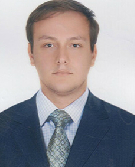 EKREM SÜZENEKREM SÜZENEKREM SÜZENEKREM SÜZENEKREM SÜZENEKREM SÜZENEKREM SÜZENEKREM SÜZENEKREM SÜZENEKREM SÜZENEKREM SÜZENEKREM SÜZENEKREM SÜZENEKREM SÜZENEKREM SÜZENEKREM SÜZENEKREM SÜZENEKREM SÜZENEKREM SÜZENEKREM SÜZENEKREM SÜZENEKREM SÜZENEKREM SÜZENEKREM SÜZENEKREM SÜZENEKREM SÜZENEKREM SÜZENEKREM SÜZENEKREM SÜZENEKREM SÜZENEKREM SÜZENEKREM SÜZENEKREM SÜZENÖĞRETİM GÖREVLİSİÖĞRETİM GÖREVLİSİÖĞRETİM GÖREVLİSİÖĞRETİM GÖREVLİSİÖĞRETİM GÖREVLİSİÖĞRETİM GÖREVLİSİÖĞRETİM GÖREVLİSİÖĞRETİM GÖREVLİSİÖĞRETİM GÖREVLİSİÖĞRETİM GÖREVLİSİÖĞRETİM GÖREVLİSİÖĞRETİM GÖREVLİSİÖĞRETİM GÖREVLİSİÖĞRETİM GÖREVLİSİÖĞRETİM GÖREVLİSİÖĞRETİM GÖREVLİSİÖĞRETİM GÖREVLİSİÖĞRETİM GÖREVLİSİÖĞRETİM GÖREVLİSİÖĞRETİM GÖREVLİSİÖĞRETİM GÖREVLİSİÖĞRETİM GÖREVLİSİÖĞRETİM GÖREVLİSİÖĞRETİM GÖREVLİSİÖĞRETİM GÖREVLİSİÖĞRETİM GÖREVLİSİÖĞRETİM GÖREVLİSİÖĞRETİM GÖREVLİSİÖĞRETİM GÖREVLİSİÖĞRETİM GÖREVLİSİÖĞRETİM GÖREVLİSİÖĞRETİM GÖREVLİSİÖĞRETİM GÖREVLİSİE-Posta AdresiE-Posta AdresiE-Posta AdresiE-Posta AdresiE-Posta AdresiE-Posta AdresiE-Posta AdresiE-Posta AdresiE-Posta AdresiE-Posta AdresiE-Posta AdresiE-Posta AdresiE-Posta AdresiE-Posta AdresiE-Posta AdresiE-Posta AdresiE-Posta AdresiE-Posta AdresiE-Posta AdresiE-Posta AdresiE-Posta AdresiE-Posta AdresiE-Posta AdresiE-Posta AdresiE-Posta Adresi:esuzen@gelisim.edu.tresuzen@gelisim.edu.tresuzen@gelisim.edu.tresuzen@gelisim.edu.tresuzen@gelisim.edu.tresuzen@gelisim.edu.tresuzen@gelisim.edu.tresuzen@gelisim.edu.tresuzen@gelisim.edu.tresuzen@gelisim.edu.tresuzen@gelisim.edu.tresuzen@gelisim.edu.tresuzen@gelisim.edu.tresuzen@gelisim.edu.tresuzen@gelisim.edu.tresuzen@gelisim.edu.tresuzen@gelisim.edu.tresuzen@gelisim.edu.tresuzen@gelisim.edu.tresuzen@gelisim.edu.trTelefon (İş)Telefon (İş)Telefon (İş)Telefon (İş)Telefon (İş)Telefon (İş)Telefon (İş)Telefon (İş)Telefon (İş)Telefon (İş)Telefon (İş)Telefon (İş)Telefon (İş)Telefon (İş)Telefon (İş)Telefon (İş)Telefon (İş)Telefon (İş)Telefon (İş)Telefon (İş)Telefon (İş)Telefon (İş)Telefon (İş)Telefon (İş)Telefon (İş):2124227000-2124227000-2124227000-2124227000-2124227000-2124227000-2124227000-2124227000-2124227000-2124227000-2124227000-2124227000-2124227000-2124227000-2124227000-2124227000-2124227000-2124227000-2124227000-2124227000-Telefon (Cep)Telefon (Cep)Telefon (Cep)Telefon (Cep)Telefon (Cep)Telefon (Cep)Telefon (Cep)Telefon (Cep)Telefon (Cep)Telefon (Cep)Telefon (Cep)Telefon (Cep)Telefon (Cep)Telefon (Cep)Telefon (Cep)Telefon (Cep)Telefon (Cep)Telefon (Cep)Telefon (Cep)Telefon (Cep)Telefon (Cep)Telefon (Cep)Telefon (Cep)Telefon (Cep)Telefon (Cep):FaksFaksFaksFaksFaksFaksFaksFaksFaksFaksFaksFaksFaksFaksFaksFaksFaksFaksFaksFaksFaksFaksFaksFaksFaks:AdresAdresAdresAdresAdresAdresAdresAdresAdresAdresAdresAdresAdresAdresAdresAdresAdresAdresAdresAdresAdresAdresAdresAdresAdres:Öğrenim BilgisiÖğrenim BilgisiÖğrenim BilgisiÖğrenim BilgisiÖğrenim BilgisiÖğrenim BilgisiÖğrenim BilgisiÖğrenim BilgisiÖğrenim BilgisiÖğrenim BilgisiÖğrenim BilgisiÖğrenim BilgisiÖğrenim BilgisiÖğrenim BilgisiÖğrenim BilgisiÖğrenim BilgisiÖğrenim BilgisiÖğrenim BilgisiÖğrenim BilgisiÖğrenim BilgisiÖğrenim BilgisiÖğrenim BilgisiÖğrenim BilgisiÖğrenim BilgisiÖğrenim BilgisiÖğrenim BilgisiÖğrenim BilgisiÖğrenim BilgisiÖğrenim BilgisiDoktoraDoktoraDoktoraDoktoraDoktoraDoktoraDoktoraDoktoraDoktoraDoktoraDoktoraDoktoraDoktoraDoktoraDoktoraDoktoraDoktoraİSTANBUL GELİŞİM ÜNİVERSİTESİİSTANBUL GELİŞİM ÜNİVERSİTESİİSTANBUL GELİŞİM ÜNİVERSİTESİİSTANBUL GELİŞİM ÜNİVERSİTESİİSTANBUL GELİŞİM ÜNİVERSİTESİİSTANBUL GELİŞİM ÜNİVERSİTESİİSTANBUL GELİŞİM ÜNİVERSİTESİİSTANBUL GELİŞİM ÜNİVERSİTESİİSTANBUL GELİŞİM ÜNİVERSİTESİİSTANBUL GELİŞİM ÜNİVERSİTESİİSTANBUL GELİŞİM ÜNİVERSİTESİİSTANBUL GELİŞİM ÜNİVERSİTESİİSTANBUL GELİŞİM ÜNİVERSİTESİİSTANBUL GELİŞİM ÜNİVERSİTESİİSTANBUL GELİŞİM ÜNİVERSİTESİİSTANBUL GELİŞİM ÜNİVERSİTESİİSTANBUL GELİŞİM ÜNİVERSİTESİİSTANBUL GELİŞİM ÜNİVERSİTESİİSTANBUL GELİŞİM ÜNİVERSİTESİİSTANBUL GELİŞİM ÜNİVERSİTESİDoktoraDoktoraDoktoraDoktoraDoktoraDoktoraDoktoraDoktoraDoktoraDoktoraDoktoraDoktoraDoktoraDoktoraDoktoraDoktoraDoktoraSOSYAL BİLİMLER ENSTİTÜSÜ/İŞLETME (DR)SOSYAL BİLİMLER ENSTİTÜSÜ/İŞLETME (DR)SOSYAL BİLİMLER ENSTİTÜSÜ/İŞLETME (DR)SOSYAL BİLİMLER ENSTİTÜSÜ/İŞLETME (DR)SOSYAL BİLİMLER ENSTİTÜSÜ/İŞLETME (DR)SOSYAL BİLİMLER ENSTİTÜSÜ/İŞLETME (DR)SOSYAL BİLİMLER ENSTİTÜSÜ/İŞLETME (DR)SOSYAL BİLİMLER ENSTİTÜSÜ/İŞLETME (DR)SOSYAL BİLİMLER ENSTİTÜSÜ/İŞLETME (DR)SOSYAL BİLİMLER ENSTİTÜSÜ/İŞLETME (DR)SOSYAL BİLİMLER ENSTİTÜSÜ/İŞLETME (DR)SOSYAL BİLİMLER ENSTİTÜSÜ/İŞLETME (DR)SOSYAL BİLİMLER ENSTİTÜSÜ/İŞLETME (DR)SOSYAL BİLİMLER ENSTİTÜSÜ/İŞLETME (DR)SOSYAL BİLİMLER ENSTİTÜSÜ/İŞLETME (DR)SOSYAL BİLİMLER ENSTİTÜSÜ/İŞLETME (DR)SOSYAL BİLİMLER ENSTİTÜSÜ/İŞLETME (DR)SOSYAL BİLİMLER ENSTİTÜSÜ/İŞLETME (DR)SOSYAL BİLİMLER ENSTİTÜSÜ/İŞLETME (DR)SOSYAL BİLİMLER ENSTİTÜSÜ/İŞLETME (DR)SOSYAL BİLİMLER ENSTİTÜSÜ/İŞLETME (DR)SOSYAL BİLİMLER ENSTİTÜSÜ/İŞLETME (DR)SOSYAL BİLİMLER ENSTİTÜSÜ/İŞLETME (DR)SOSYAL BİLİMLER ENSTİTÜSÜ/İŞLETME (DR)SOSYAL BİLİMLER ENSTİTÜSÜ/İŞLETME (DR)SOSYAL BİLİMLER ENSTİTÜSÜ/İŞLETME (DR)SOSYAL BİLİMLER ENSTİTÜSÜ/İŞLETME (DR)SOSYAL BİLİMLER ENSTİTÜSÜ/İŞLETME (DR)SOSYAL BİLİMLER ENSTİTÜSÜ/İŞLETME (DR)SOSYAL BİLİMLER ENSTİTÜSÜ/İŞLETME (DR)SOSYAL BİLİMLER ENSTİTÜSÜ/İŞLETME (DR)SOSYAL BİLİMLER ENSTİTÜSÜ/İŞLETME (DR)SOSYAL BİLİMLER ENSTİTÜSÜ/İŞLETME (DR)SOSYAL BİLİMLER ENSTİTÜSÜ/İŞLETME (DR)SOSYAL BİLİMLER ENSTİTÜSÜ/İŞLETME (DR)SOSYAL BİLİMLER ENSTİTÜSÜ/İŞLETME (DR)SOSYAL BİLİMLER ENSTİTÜSÜ/İŞLETME (DR)SOSYAL BİLİMLER ENSTİTÜSÜ/İŞLETME (DR)SOSYAL BİLİMLER ENSTİTÜSÜ/İŞLETME (DR)SOSYAL BİLİMLER ENSTİTÜSÜ/İŞLETME (DR)20162016201620162016201620162016201620162016201620162016201620162016SOSYAL BİLİMLER ENSTİTÜSÜ/İŞLETME (DR)SOSYAL BİLİMLER ENSTİTÜSÜ/İŞLETME (DR)SOSYAL BİLİMLER ENSTİTÜSÜ/İŞLETME (DR)SOSYAL BİLİMLER ENSTİTÜSÜ/İŞLETME (DR)SOSYAL BİLİMLER ENSTİTÜSÜ/İŞLETME (DR)SOSYAL BİLİMLER ENSTİTÜSÜ/İŞLETME (DR)SOSYAL BİLİMLER ENSTİTÜSÜ/İŞLETME (DR)SOSYAL BİLİMLER ENSTİTÜSÜ/İŞLETME (DR)SOSYAL BİLİMLER ENSTİTÜSÜ/İŞLETME (DR)SOSYAL BİLİMLER ENSTİTÜSÜ/İŞLETME (DR)SOSYAL BİLİMLER ENSTİTÜSÜ/İŞLETME (DR)SOSYAL BİLİMLER ENSTİTÜSÜ/İŞLETME (DR)SOSYAL BİLİMLER ENSTİTÜSÜ/İŞLETME (DR)SOSYAL BİLİMLER ENSTİTÜSÜ/İŞLETME (DR)SOSYAL BİLİMLER ENSTİTÜSÜ/İŞLETME (DR)SOSYAL BİLİMLER ENSTİTÜSÜ/İŞLETME (DR)SOSYAL BİLİMLER ENSTİTÜSÜ/İŞLETME (DR)SOSYAL BİLİMLER ENSTİTÜSÜ/İŞLETME (DR)SOSYAL BİLİMLER ENSTİTÜSÜ/İŞLETME (DR)SOSYAL BİLİMLER ENSTİTÜSÜ/İŞLETME (DR)SOSYAL BİLİMLER ENSTİTÜSÜ/İŞLETME (DR)SOSYAL BİLİMLER ENSTİTÜSÜ/İŞLETME (DR)SOSYAL BİLİMLER ENSTİTÜSÜ/İŞLETME (DR)SOSYAL BİLİMLER ENSTİTÜSÜ/İŞLETME (DR)SOSYAL BİLİMLER ENSTİTÜSÜ/İŞLETME (DR)SOSYAL BİLİMLER ENSTİTÜSÜ/İŞLETME (DR)SOSYAL BİLİMLER ENSTİTÜSÜ/İŞLETME (DR)SOSYAL BİLİMLER ENSTİTÜSÜ/İŞLETME (DR)SOSYAL BİLİMLER ENSTİTÜSÜ/İŞLETME (DR)SOSYAL BİLİMLER ENSTİTÜSÜ/İŞLETME (DR)SOSYAL BİLİMLER ENSTİTÜSÜ/İŞLETME (DR)SOSYAL BİLİMLER ENSTİTÜSÜ/İŞLETME (DR)SOSYAL BİLİMLER ENSTİTÜSÜ/İŞLETME (DR)SOSYAL BİLİMLER ENSTİTÜSÜ/İŞLETME (DR)SOSYAL BİLİMLER ENSTİTÜSÜ/İŞLETME (DR)SOSYAL BİLİMLER ENSTİTÜSÜ/İŞLETME (DR)SOSYAL BİLİMLER ENSTİTÜSÜ/İŞLETME (DR)SOSYAL BİLİMLER ENSTİTÜSÜ/İŞLETME (DR)SOSYAL BİLİMLER ENSTİTÜSÜ/İŞLETME (DR)SOSYAL BİLİMLER ENSTİTÜSÜ/İŞLETME (DR)Yüksek LisansYüksek LisansYüksek LisansYüksek LisansYüksek LisansYüksek LisansYüksek LisansYüksek LisansYüksek LisansYüksek LisansYüksek LisansYüksek LisansYüksek LisansYüksek LisansYüksek LisansYüksek LisansYüksek LisansİSTANBUL GELİŞİM ÜNİVERSİTESİİSTANBUL GELİŞİM ÜNİVERSİTESİİSTANBUL GELİŞİM ÜNİVERSİTESİİSTANBUL GELİŞİM ÜNİVERSİTESİİSTANBUL GELİŞİM ÜNİVERSİTESİİSTANBUL GELİŞİM ÜNİVERSİTESİİSTANBUL GELİŞİM ÜNİVERSİTESİİSTANBUL GELİŞİM ÜNİVERSİTESİİSTANBUL GELİŞİM ÜNİVERSİTESİİSTANBUL GELİŞİM ÜNİVERSİTESİİSTANBUL GELİŞİM ÜNİVERSİTESİİSTANBUL GELİŞİM ÜNİVERSİTESİİSTANBUL GELİŞİM ÜNİVERSİTESİİSTANBUL GELİŞİM ÜNİVERSİTESİİSTANBUL GELİŞİM ÜNİVERSİTESİİSTANBUL GELİŞİM ÜNİVERSİTESİİSTANBUL GELİŞİM ÜNİVERSİTESİİSTANBUL GELİŞİM ÜNİVERSİTESİİSTANBUL GELİŞİM ÜNİVERSİTESİİSTANBUL GELİŞİM ÜNİVERSİTESİYüksek LisansYüksek LisansYüksek LisansYüksek LisansYüksek LisansYüksek LisansYüksek LisansYüksek LisansYüksek LisansYüksek LisansYüksek LisansYüksek LisansYüksek LisansYüksek LisansYüksek LisansYüksek LisansYüksek LisansSOSYAL BİLİMLER ENSTİTÜSÜ/İŞLETME (YL) (TEZLİ)SOSYAL BİLİMLER ENSTİTÜSÜ/İŞLETME (YL) (TEZLİ)SOSYAL BİLİMLER ENSTİTÜSÜ/İŞLETME (YL) (TEZLİ)SOSYAL BİLİMLER ENSTİTÜSÜ/İŞLETME (YL) (TEZLİ)SOSYAL BİLİMLER ENSTİTÜSÜ/İŞLETME (YL) (TEZLİ)SOSYAL BİLİMLER ENSTİTÜSÜ/İŞLETME (YL) (TEZLİ)SOSYAL BİLİMLER ENSTİTÜSÜ/İŞLETME (YL) (TEZLİ)SOSYAL BİLİMLER ENSTİTÜSÜ/İŞLETME (YL) (TEZLİ)SOSYAL BİLİMLER ENSTİTÜSÜ/İŞLETME (YL) (TEZLİ)SOSYAL BİLİMLER ENSTİTÜSÜ/İŞLETME (YL) (TEZLİ)SOSYAL BİLİMLER ENSTİTÜSÜ/İŞLETME (YL) (TEZLİ)SOSYAL BİLİMLER ENSTİTÜSÜ/İŞLETME (YL) (TEZLİ)SOSYAL BİLİMLER ENSTİTÜSÜ/İŞLETME (YL) (TEZLİ)SOSYAL BİLİMLER ENSTİTÜSÜ/İŞLETME (YL) (TEZLİ)SOSYAL BİLİMLER ENSTİTÜSÜ/İŞLETME (YL) (TEZLİ)SOSYAL BİLİMLER ENSTİTÜSÜ/İŞLETME (YL) (TEZLİ)SOSYAL BİLİMLER ENSTİTÜSÜ/İŞLETME (YL) (TEZLİ)SOSYAL BİLİMLER ENSTİTÜSÜ/İŞLETME (YL) (TEZLİ)SOSYAL BİLİMLER ENSTİTÜSÜ/İŞLETME (YL) (TEZLİ)SOSYAL BİLİMLER ENSTİTÜSÜ/İŞLETME (YL) (TEZLİ)SOSYAL BİLİMLER ENSTİTÜSÜ/İŞLETME (YL) (TEZLİ)SOSYAL BİLİMLER ENSTİTÜSÜ/İŞLETME (YL) (TEZLİ)SOSYAL BİLİMLER ENSTİTÜSÜ/İŞLETME (YL) (TEZLİ)SOSYAL BİLİMLER ENSTİTÜSÜ/İŞLETME (YL) (TEZLİ)SOSYAL BİLİMLER ENSTİTÜSÜ/İŞLETME (YL) (TEZLİ)SOSYAL BİLİMLER ENSTİTÜSÜ/İŞLETME (YL) (TEZLİ)SOSYAL BİLİMLER ENSTİTÜSÜ/İŞLETME (YL) (TEZLİ)SOSYAL BİLİMLER ENSTİTÜSÜ/İŞLETME (YL) (TEZLİ)SOSYAL BİLİMLER ENSTİTÜSÜ/İŞLETME (YL) (TEZLİ)SOSYAL BİLİMLER ENSTİTÜSÜ/İŞLETME (YL) (TEZLİ)SOSYAL BİLİMLER ENSTİTÜSÜ/İŞLETME (YL) (TEZLİ)SOSYAL BİLİMLER ENSTİTÜSÜ/İŞLETME (YL) (TEZLİ)SOSYAL BİLİMLER ENSTİTÜSÜ/İŞLETME (YL) (TEZLİ)SOSYAL BİLİMLER ENSTİTÜSÜ/İŞLETME (YL) (TEZLİ)SOSYAL BİLİMLER ENSTİTÜSÜ/İŞLETME (YL) (TEZLİ)SOSYAL BİLİMLER ENSTİTÜSÜ/İŞLETME (YL) (TEZLİ)SOSYAL BİLİMLER ENSTİTÜSÜ/İŞLETME (YL) (TEZLİ)SOSYAL BİLİMLER ENSTİTÜSÜ/İŞLETME (YL) (TEZLİ)SOSYAL BİLİMLER ENSTİTÜSÜ/İŞLETME (YL) (TEZLİ)SOSYAL BİLİMLER ENSTİTÜSÜ/İŞLETME (YL) (TEZLİ)20132013201320132013201320132013201320132013201320132013201320132013SOSYAL BİLİMLER ENSTİTÜSÜ/İŞLETME (YL) (TEZLİ)SOSYAL BİLİMLER ENSTİTÜSÜ/İŞLETME (YL) (TEZLİ)SOSYAL BİLİMLER ENSTİTÜSÜ/İŞLETME (YL) (TEZLİ)SOSYAL BİLİMLER ENSTİTÜSÜ/İŞLETME (YL) (TEZLİ)SOSYAL BİLİMLER ENSTİTÜSÜ/İŞLETME (YL) (TEZLİ)SOSYAL BİLİMLER ENSTİTÜSÜ/İŞLETME (YL) (TEZLİ)SOSYAL BİLİMLER ENSTİTÜSÜ/İŞLETME (YL) (TEZLİ)SOSYAL BİLİMLER ENSTİTÜSÜ/İŞLETME (YL) (TEZLİ)SOSYAL BİLİMLER ENSTİTÜSÜ/İŞLETME (YL) (TEZLİ)SOSYAL BİLİMLER ENSTİTÜSÜ/İŞLETME (YL) (TEZLİ)SOSYAL BİLİMLER ENSTİTÜSÜ/İŞLETME (YL) (TEZLİ)SOSYAL BİLİMLER ENSTİTÜSÜ/İŞLETME (YL) (TEZLİ)SOSYAL BİLİMLER ENSTİTÜSÜ/İŞLETME (YL) (TEZLİ)SOSYAL BİLİMLER ENSTİTÜSÜ/İŞLETME (YL) (TEZLİ)SOSYAL BİLİMLER ENSTİTÜSÜ/İŞLETME (YL) (TEZLİ)SOSYAL BİLİMLER ENSTİTÜSÜ/İŞLETME (YL) (TEZLİ)SOSYAL BİLİMLER ENSTİTÜSÜ/İŞLETME (YL) (TEZLİ)SOSYAL BİLİMLER ENSTİTÜSÜ/İŞLETME (YL) (TEZLİ)SOSYAL BİLİMLER ENSTİTÜSÜ/İŞLETME (YL) (TEZLİ)SOSYAL BİLİMLER ENSTİTÜSÜ/İŞLETME (YL) (TEZLİ)20162016201620162016201620162016201620162016201620162016201620162016SOSYAL BİLİMLER ENSTİTÜSÜ/İŞLETME (YL) (TEZLİ)SOSYAL BİLİMLER ENSTİTÜSÜ/İŞLETME (YL) (TEZLİ)SOSYAL BİLİMLER ENSTİTÜSÜ/İŞLETME (YL) (TEZLİ)SOSYAL BİLİMLER ENSTİTÜSÜ/İŞLETME (YL) (TEZLİ)SOSYAL BİLİMLER ENSTİTÜSÜ/İŞLETME (YL) (TEZLİ)SOSYAL BİLİMLER ENSTİTÜSÜ/İŞLETME (YL) (TEZLİ)SOSYAL BİLİMLER ENSTİTÜSÜ/İŞLETME (YL) (TEZLİ)SOSYAL BİLİMLER ENSTİTÜSÜ/İŞLETME (YL) (TEZLİ)SOSYAL BİLİMLER ENSTİTÜSÜ/İŞLETME (YL) (TEZLİ)SOSYAL BİLİMLER ENSTİTÜSÜ/İŞLETME (YL) (TEZLİ)SOSYAL BİLİMLER ENSTİTÜSÜ/İŞLETME (YL) (TEZLİ)SOSYAL BİLİMLER ENSTİTÜSÜ/İŞLETME (YL) (TEZLİ)SOSYAL BİLİMLER ENSTİTÜSÜ/İŞLETME (YL) (TEZLİ)SOSYAL BİLİMLER ENSTİTÜSÜ/İŞLETME (YL) (TEZLİ)SOSYAL BİLİMLER ENSTİTÜSÜ/İŞLETME (YL) (TEZLİ)SOSYAL BİLİMLER ENSTİTÜSÜ/İŞLETME (YL) (TEZLİ)SOSYAL BİLİMLER ENSTİTÜSÜ/İŞLETME (YL) (TEZLİ)SOSYAL BİLİMLER ENSTİTÜSÜ/İŞLETME (YL) (TEZLİ)SOSYAL BİLİMLER ENSTİTÜSÜ/İŞLETME (YL) (TEZLİ)SOSYAL BİLİMLER ENSTİTÜSÜ/İŞLETME (YL) (TEZLİ)20162016201620162016201620162016201620162016201620162016201620162016Tez adı: banka müşterilerinin internet bankacılığına yaklaşımlarının analizi   Tez Danışmanı:(MUSTAFA YURTTADUR)Tez adı: banka müşterilerinin internet bankacılığına yaklaşımlarının analizi   Tez Danışmanı:(MUSTAFA YURTTADUR)Tez adı: banka müşterilerinin internet bankacılığına yaklaşımlarının analizi   Tez Danışmanı:(MUSTAFA YURTTADUR)Tez adı: banka müşterilerinin internet bankacılığına yaklaşımlarının analizi   Tez Danışmanı:(MUSTAFA YURTTADUR)Tez adı: banka müşterilerinin internet bankacılığına yaklaşımlarının analizi   Tez Danışmanı:(MUSTAFA YURTTADUR)Tez adı: banka müşterilerinin internet bankacılığına yaklaşımlarının analizi   Tez Danışmanı:(MUSTAFA YURTTADUR)Tez adı: banka müşterilerinin internet bankacılığına yaklaşımlarının analizi   Tez Danışmanı:(MUSTAFA YURTTADUR)Tez adı: banka müşterilerinin internet bankacılığına yaklaşımlarının analizi   Tez Danışmanı:(MUSTAFA YURTTADUR)Tez adı: banka müşterilerinin internet bankacılığına yaklaşımlarının analizi   Tez Danışmanı:(MUSTAFA YURTTADUR)Tez adı: banka müşterilerinin internet bankacılığına yaklaşımlarının analizi   Tez Danışmanı:(MUSTAFA YURTTADUR)Tez adı: banka müşterilerinin internet bankacılığına yaklaşımlarının analizi   Tez Danışmanı:(MUSTAFA YURTTADUR)Tez adı: banka müşterilerinin internet bankacılığına yaklaşımlarının analizi   Tez Danışmanı:(MUSTAFA YURTTADUR)Tez adı: banka müşterilerinin internet bankacılığına yaklaşımlarının analizi   Tez Danışmanı:(MUSTAFA YURTTADUR)Tez adı: banka müşterilerinin internet bankacılığına yaklaşımlarının analizi   Tez Danışmanı:(MUSTAFA YURTTADUR)Tez adı: banka müşterilerinin internet bankacılığına yaklaşımlarının analizi   Tez Danışmanı:(MUSTAFA YURTTADUR)Tez adı: banka müşterilerinin internet bankacılığına yaklaşımlarının analizi   Tez Danışmanı:(MUSTAFA YURTTADUR)Tez adı: banka müşterilerinin internet bankacılığına yaklaşımlarının analizi   Tez Danışmanı:(MUSTAFA YURTTADUR)Tez adı: banka müşterilerinin internet bankacılığına yaklaşımlarının analizi   Tez Danışmanı:(MUSTAFA YURTTADUR)Tez adı: banka müşterilerinin internet bankacılığına yaklaşımlarının analizi   Tez Danışmanı:(MUSTAFA YURTTADUR)Tez adı: banka müşterilerinin internet bankacılığına yaklaşımlarının analizi   Tez Danışmanı:(MUSTAFA YURTTADUR)Tez adı: banka müşterilerinin internet bankacılığına yaklaşımlarının analizi   Tez Danışmanı:(MUSTAFA YURTTADUR)Tez adı: banka müşterilerinin internet bankacılığına yaklaşımlarının analizi   Tez Danışmanı:(MUSTAFA YURTTADUR)Tez adı: banka müşterilerinin internet bankacılığına yaklaşımlarının analizi   Tez Danışmanı:(MUSTAFA YURTTADUR)Tez adı: banka müşterilerinin internet bankacılığına yaklaşımlarının analizi   Tez Danışmanı:(MUSTAFA YURTTADUR)Tez adı: banka müşterilerinin internet bankacılığına yaklaşımlarının analizi   Tez Danışmanı:(MUSTAFA YURTTADUR)Tez adı: banka müşterilerinin internet bankacılığına yaklaşımlarının analizi   Tez Danışmanı:(MUSTAFA YURTTADUR)Tez adı: banka müşterilerinin internet bankacılığına yaklaşımlarının analizi   Tez Danışmanı:(MUSTAFA YURTTADUR)Tez adı: banka müşterilerinin internet bankacılığına yaklaşımlarının analizi   Tez Danışmanı:(MUSTAFA YURTTADUR)Tez adı: banka müşterilerinin internet bankacılığına yaklaşımlarının analizi   Tez Danışmanı:(MUSTAFA YURTTADUR)Tez adı: banka müşterilerinin internet bankacılığına yaklaşımlarının analizi   Tez Danışmanı:(MUSTAFA YURTTADUR)Tez adı: banka müşterilerinin internet bankacılığına yaklaşımlarının analizi   Tez Danışmanı:(MUSTAFA YURTTADUR)Tez adı: banka müşterilerinin internet bankacılığına yaklaşımlarının analizi   Tez Danışmanı:(MUSTAFA YURTTADUR)Tez adı: banka müşterilerinin internet bankacılığına yaklaşımlarının analizi   Tez Danışmanı:(MUSTAFA YURTTADUR)Tez adı: banka müşterilerinin internet bankacılığına yaklaşımlarının analizi   Tez Danışmanı:(MUSTAFA YURTTADUR)Tez adı: banka müşterilerinin internet bankacılığına yaklaşımlarının analizi   Tez Danışmanı:(MUSTAFA YURTTADUR)Tez adı: banka müşterilerinin internet bankacılığına yaklaşımlarının analizi   Tez Danışmanı:(MUSTAFA YURTTADUR)Tez adı: banka müşterilerinin internet bankacılığına yaklaşımlarının analizi   Tez Danışmanı:(MUSTAFA YURTTADUR)Tez adı: banka müşterilerinin internet bankacılığına yaklaşımlarının analizi   Tez Danışmanı:(MUSTAFA YURTTADUR)Tez adı: banka müşterilerinin internet bankacılığına yaklaşımlarının analizi   Tez Danışmanı:(MUSTAFA YURTTADUR)Tez adı: banka müşterilerinin internet bankacılığına yaklaşımlarının analizi   Tez Danışmanı:(MUSTAFA YURTTADUR)LisansLisansLisansLisansLisansLisansLisansLisansLisansLisansLisansLisansLisansLisansLisansLisansLisansMARMARA ÜNİVERSİTESİMARMARA ÜNİVERSİTESİMARMARA ÜNİVERSİTESİMARMARA ÜNİVERSİTESİMARMARA ÜNİVERSİTESİMARMARA ÜNİVERSİTESİMARMARA ÜNİVERSİTESİMARMARA ÜNİVERSİTESİMARMARA ÜNİVERSİTESİMARMARA ÜNİVERSİTESİMARMARA ÜNİVERSİTESİMARMARA ÜNİVERSİTESİMARMARA ÜNİVERSİTESİMARMARA ÜNİVERSİTESİMARMARA ÜNİVERSİTESİMARMARA ÜNİVERSİTESİMARMARA ÜNİVERSİTESİMARMARA ÜNİVERSİTESİMARMARA ÜNİVERSİTESİMARMARA ÜNİVERSİTESİLisansLisansLisansLisansLisansLisansLisansLisansLisansLisansLisansLisansLisansLisansLisansLisansLisansTEKNİK EĞİTİM FAKÜLTESİ/ELEKTRİK EĞİTİMİ BÖLÜMÜ/ELEKTRİK ÖĞRETMENLİĞİ PR.TEKNİK EĞİTİM FAKÜLTESİ/ELEKTRİK EĞİTİMİ BÖLÜMÜ/ELEKTRİK ÖĞRETMENLİĞİ PR.TEKNİK EĞİTİM FAKÜLTESİ/ELEKTRİK EĞİTİMİ BÖLÜMÜ/ELEKTRİK ÖĞRETMENLİĞİ PR.TEKNİK EĞİTİM FAKÜLTESİ/ELEKTRİK EĞİTİMİ BÖLÜMÜ/ELEKTRİK ÖĞRETMENLİĞİ PR.TEKNİK EĞİTİM FAKÜLTESİ/ELEKTRİK EĞİTİMİ BÖLÜMÜ/ELEKTRİK ÖĞRETMENLİĞİ PR.TEKNİK EĞİTİM FAKÜLTESİ/ELEKTRİK EĞİTİMİ BÖLÜMÜ/ELEKTRİK ÖĞRETMENLİĞİ PR.TEKNİK EĞİTİM FAKÜLTESİ/ELEKTRİK EĞİTİMİ BÖLÜMÜ/ELEKTRİK ÖĞRETMENLİĞİ PR.TEKNİK EĞİTİM FAKÜLTESİ/ELEKTRİK EĞİTİMİ BÖLÜMÜ/ELEKTRİK ÖĞRETMENLİĞİ PR.TEKNİK EĞİTİM FAKÜLTESİ/ELEKTRİK EĞİTİMİ BÖLÜMÜ/ELEKTRİK ÖĞRETMENLİĞİ PR.TEKNİK EĞİTİM FAKÜLTESİ/ELEKTRİK EĞİTİMİ BÖLÜMÜ/ELEKTRİK ÖĞRETMENLİĞİ PR.TEKNİK EĞİTİM FAKÜLTESİ/ELEKTRİK EĞİTİMİ BÖLÜMÜ/ELEKTRİK ÖĞRETMENLİĞİ PR.TEKNİK EĞİTİM FAKÜLTESİ/ELEKTRİK EĞİTİMİ BÖLÜMÜ/ELEKTRİK ÖĞRETMENLİĞİ PR.TEKNİK EĞİTİM FAKÜLTESİ/ELEKTRİK EĞİTİMİ BÖLÜMÜ/ELEKTRİK ÖĞRETMENLİĞİ PR.TEKNİK EĞİTİM FAKÜLTESİ/ELEKTRİK EĞİTİMİ BÖLÜMÜ/ELEKTRİK ÖĞRETMENLİĞİ PR.TEKNİK EĞİTİM FAKÜLTESİ/ELEKTRİK EĞİTİMİ BÖLÜMÜ/ELEKTRİK ÖĞRETMENLİĞİ PR.TEKNİK EĞİTİM FAKÜLTESİ/ELEKTRİK EĞİTİMİ BÖLÜMÜ/ELEKTRİK ÖĞRETMENLİĞİ PR.TEKNİK EĞİTİM FAKÜLTESİ/ELEKTRİK EĞİTİMİ BÖLÜMÜ/ELEKTRİK ÖĞRETMENLİĞİ PR.TEKNİK EĞİTİM FAKÜLTESİ/ELEKTRİK EĞİTİMİ BÖLÜMÜ/ELEKTRİK ÖĞRETMENLİĞİ PR.TEKNİK EĞİTİM FAKÜLTESİ/ELEKTRİK EĞİTİMİ BÖLÜMÜ/ELEKTRİK ÖĞRETMENLİĞİ PR.TEKNİK EĞİTİM FAKÜLTESİ/ELEKTRİK EĞİTİMİ BÖLÜMÜ/ELEKTRİK ÖĞRETMENLİĞİ PR.TEKNİK EĞİTİM FAKÜLTESİ/ELEKTRİK EĞİTİMİ BÖLÜMÜ/ELEKTRİK ÖĞRETMENLİĞİ PR.TEKNİK EĞİTİM FAKÜLTESİ/ELEKTRİK EĞİTİMİ BÖLÜMÜ/ELEKTRİK ÖĞRETMENLİĞİ PR.TEKNİK EĞİTİM FAKÜLTESİ/ELEKTRİK EĞİTİMİ BÖLÜMÜ/ELEKTRİK ÖĞRETMENLİĞİ PR.TEKNİK EĞİTİM FAKÜLTESİ/ELEKTRİK EĞİTİMİ BÖLÜMÜ/ELEKTRİK ÖĞRETMENLİĞİ PR.TEKNİK EĞİTİM FAKÜLTESİ/ELEKTRİK EĞİTİMİ BÖLÜMÜ/ELEKTRİK ÖĞRETMENLİĞİ PR.TEKNİK EĞİTİM FAKÜLTESİ/ELEKTRİK EĞİTİMİ BÖLÜMÜ/ELEKTRİK ÖĞRETMENLİĞİ PR.TEKNİK EĞİTİM FAKÜLTESİ/ELEKTRİK EĞİTİMİ BÖLÜMÜ/ELEKTRİK ÖĞRETMENLİĞİ PR.TEKNİK EĞİTİM FAKÜLTESİ/ELEKTRİK EĞİTİMİ BÖLÜMÜ/ELEKTRİK ÖĞRETMENLİĞİ PR.TEKNİK EĞİTİM FAKÜLTESİ/ELEKTRİK EĞİTİMİ BÖLÜMÜ/ELEKTRİK ÖĞRETMENLİĞİ PR.TEKNİK EĞİTİM FAKÜLTESİ/ELEKTRİK EĞİTİMİ BÖLÜMÜ/ELEKTRİK ÖĞRETMENLİĞİ PR.TEKNİK EĞİTİM FAKÜLTESİ/ELEKTRİK EĞİTİMİ BÖLÜMÜ/ELEKTRİK ÖĞRETMENLİĞİ PR.TEKNİK EĞİTİM FAKÜLTESİ/ELEKTRİK EĞİTİMİ BÖLÜMÜ/ELEKTRİK ÖĞRETMENLİĞİ PR.TEKNİK EĞİTİM FAKÜLTESİ/ELEKTRİK EĞİTİMİ BÖLÜMÜ/ELEKTRİK ÖĞRETMENLİĞİ PR.TEKNİK EĞİTİM FAKÜLTESİ/ELEKTRİK EĞİTİMİ BÖLÜMÜ/ELEKTRİK ÖĞRETMENLİĞİ PR.TEKNİK EĞİTİM FAKÜLTESİ/ELEKTRİK EĞİTİMİ BÖLÜMÜ/ELEKTRİK ÖĞRETMENLİĞİ PR.TEKNİK EĞİTİM FAKÜLTESİ/ELEKTRİK EĞİTİMİ BÖLÜMÜ/ELEKTRİK ÖĞRETMENLİĞİ PR.TEKNİK EĞİTİM FAKÜLTESİ/ELEKTRİK EĞİTİMİ BÖLÜMÜ/ELEKTRİK ÖĞRETMENLİĞİ PR.TEKNİK EĞİTİM FAKÜLTESİ/ELEKTRİK EĞİTİMİ BÖLÜMÜ/ELEKTRİK ÖĞRETMENLİĞİ PR.TEKNİK EĞİTİM FAKÜLTESİ/ELEKTRİK EĞİTİMİ BÖLÜMÜ/ELEKTRİK ÖĞRETMENLİĞİ PR.TEKNİK EĞİTİM FAKÜLTESİ/ELEKTRİK EĞİTİMİ BÖLÜMÜ/ELEKTRİK ÖĞRETMENLİĞİ PR.20072007200720072007200720072007200720072007200720072007200720072007TEKNİK EĞİTİM FAKÜLTESİ/ELEKTRİK EĞİTİMİ BÖLÜMÜ/ELEKTRİK ÖĞRETMENLİĞİ PR.TEKNİK EĞİTİM FAKÜLTESİ/ELEKTRİK EĞİTİMİ BÖLÜMÜ/ELEKTRİK ÖĞRETMENLİĞİ PR.TEKNİK EĞİTİM FAKÜLTESİ/ELEKTRİK EĞİTİMİ BÖLÜMÜ/ELEKTRİK ÖĞRETMENLİĞİ PR.TEKNİK EĞİTİM FAKÜLTESİ/ELEKTRİK EĞİTİMİ BÖLÜMÜ/ELEKTRİK ÖĞRETMENLİĞİ PR.TEKNİK EĞİTİM FAKÜLTESİ/ELEKTRİK EĞİTİMİ BÖLÜMÜ/ELEKTRİK ÖĞRETMENLİĞİ PR.TEKNİK EĞİTİM FAKÜLTESİ/ELEKTRİK EĞİTİMİ BÖLÜMÜ/ELEKTRİK ÖĞRETMENLİĞİ PR.TEKNİK EĞİTİM FAKÜLTESİ/ELEKTRİK EĞİTİMİ BÖLÜMÜ/ELEKTRİK ÖĞRETMENLİĞİ PR.TEKNİK EĞİTİM FAKÜLTESİ/ELEKTRİK EĞİTİMİ BÖLÜMÜ/ELEKTRİK ÖĞRETMENLİĞİ PR.TEKNİK EĞİTİM FAKÜLTESİ/ELEKTRİK EĞİTİMİ BÖLÜMÜ/ELEKTRİK ÖĞRETMENLİĞİ PR.TEKNİK EĞİTİM FAKÜLTESİ/ELEKTRİK EĞİTİMİ BÖLÜMÜ/ELEKTRİK ÖĞRETMENLİĞİ PR.TEKNİK EĞİTİM FAKÜLTESİ/ELEKTRİK EĞİTİMİ BÖLÜMÜ/ELEKTRİK ÖĞRETMENLİĞİ PR.TEKNİK EĞİTİM FAKÜLTESİ/ELEKTRİK EĞİTİMİ BÖLÜMÜ/ELEKTRİK ÖĞRETMENLİĞİ PR.TEKNİK EĞİTİM FAKÜLTESİ/ELEKTRİK EĞİTİMİ BÖLÜMÜ/ELEKTRİK ÖĞRETMENLİĞİ PR.TEKNİK EĞİTİM FAKÜLTESİ/ELEKTRİK EĞİTİMİ BÖLÜMÜ/ELEKTRİK ÖĞRETMENLİĞİ PR.TEKNİK EĞİTİM FAKÜLTESİ/ELEKTRİK EĞİTİMİ BÖLÜMÜ/ELEKTRİK ÖĞRETMENLİĞİ PR.TEKNİK EĞİTİM FAKÜLTESİ/ELEKTRİK EĞİTİMİ BÖLÜMÜ/ELEKTRİK ÖĞRETMENLİĞİ PR.TEKNİK EĞİTİM FAKÜLTESİ/ELEKTRİK EĞİTİMİ BÖLÜMÜ/ELEKTRİK ÖĞRETMENLİĞİ PR.TEKNİK EĞİTİM FAKÜLTESİ/ELEKTRİK EĞİTİMİ BÖLÜMÜ/ELEKTRİK ÖĞRETMENLİĞİ PR.TEKNİK EĞİTİM FAKÜLTESİ/ELEKTRİK EĞİTİMİ BÖLÜMÜ/ELEKTRİK ÖĞRETMENLİĞİ PR.TEKNİK EĞİTİM FAKÜLTESİ/ELEKTRİK EĞİTİMİ BÖLÜMÜ/ELEKTRİK ÖĞRETMENLİĞİ PR.21/Temmuz/201121/Temmuz/201121/Temmuz/201121/Temmuz/201121/Temmuz/201121/Temmuz/201121/Temmuz/201121/Temmuz/201121/Temmuz/201121/Temmuz/201121/Temmuz/201121/Temmuz/201121/Temmuz/201121/Temmuz/201121/Temmuz/201121/Temmuz/201121/Temmuz/2011TEKNİK EĞİTİM FAKÜLTESİ/ELEKTRİK EĞİTİMİ BÖLÜMÜ/ELEKTRİK ÖĞRETMENLİĞİ PR.TEKNİK EĞİTİM FAKÜLTESİ/ELEKTRİK EĞİTİMİ BÖLÜMÜ/ELEKTRİK ÖĞRETMENLİĞİ PR.TEKNİK EĞİTİM FAKÜLTESİ/ELEKTRİK EĞİTİMİ BÖLÜMÜ/ELEKTRİK ÖĞRETMENLİĞİ PR.TEKNİK EĞİTİM FAKÜLTESİ/ELEKTRİK EĞİTİMİ BÖLÜMÜ/ELEKTRİK ÖĞRETMENLİĞİ PR.TEKNİK EĞİTİM FAKÜLTESİ/ELEKTRİK EĞİTİMİ BÖLÜMÜ/ELEKTRİK ÖĞRETMENLİĞİ PR.TEKNİK EĞİTİM FAKÜLTESİ/ELEKTRİK EĞİTİMİ BÖLÜMÜ/ELEKTRİK ÖĞRETMENLİĞİ PR.TEKNİK EĞİTİM FAKÜLTESİ/ELEKTRİK EĞİTİMİ BÖLÜMÜ/ELEKTRİK ÖĞRETMENLİĞİ PR.TEKNİK EĞİTİM FAKÜLTESİ/ELEKTRİK EĞİTİMİ BÖLÜMÜ/ELEKTRİK ÖĞRETMENLİĞİ PR.TEKNİK EĞİTİM FAKÜLTESİ/ELEKTRİK EĞİTİMİ BÖLÜMÜ/ELEKTRİK ÖĞRETMENLİĞİ PR.TEKNİK EĞİTİM FAKÜLTESİ/ELEKTRİK EĞİTİMİ BÖLÜMÜ/ELEKTRİK ÖĞRETMENLİĞİ PR.TEKNİK EĞİTİM FAKÜLTESİ/ELEKTRİK EĞİTİMİ BÖLÜMÜ/ELEKTRİK ÖĞRETMENLİĞİ PR.TEKNİK EĞİTİM FAKÜLTESİ/ELEKTRİK EĞİTİMİ BÖLÜMÜ/ELEKTRİK ÖĞRETMENLİĞİ PR.TEKNİK EĞİTİM FAKÜLTESİ/ELEKTRİK EĞİTİMİ BÖLÜMÜ/ELEKTRİK ÖĞRETMENLİĞİ PR.TEKNİK EĞİTİM FAKÜLTESİ/ELEKTRİK EĞİTİMİ BÖLÜMÜ/ELEKTRİK ÖĞRETMENLİĞİ PR.TEKNİK EĞİTİM FAKÜLTESİ/ELEKTRİK EĞİTİMİ BÖLÜMÜ/ELEKTRİK ÖĞRETMENLİĞİ PR.TEKNİK EĞİTİM FAKÜLTESİ/ELEKTRİK EĞİTİMİ BÖLÜMÜ/ELEKTRİK ÖĞRETMENLİĞİ PR.TEKNİK EĞİTİM FAKÜLTESİ/ELEKTRİK EĞİTİMİ BÖLÜMÜ/ELEKTRİK ÖĞRETMENLİĞİ PR.TEKNİK EĞİTİM FAKÜLTESİ/ELEKTRİK EĞİTİMİ BÖLÜMÜ/ELEKTRİK ÖĞRETMENLİĞİ PR.TEKNİK EĞİTİM FAKÜLTESİ/ELEKTRİK EĞİTİMİ BÖLÜMÜ/ELEKTRİK ÖĞRETMENLİĞİ PR.TEKNİK EĞİTİM FAKÜLTESİ/ELEKTRİK EĞİTİMİ BÖLÜMÜ/ELEKTRİK ÖĞRETMENLİĞİ PR.21/Temmuz/201121/Temmuz/201121/Temmuz/201121/Temmuz/201121/Temmuz/201121/Temmuz/201121/Temmuz/201121/Temmuz/201121/Temmuz/201121/Temmuz/201121/Temmuz/201121/Temmuz/201121/Temmuz/201121/Temmuz/201121/Temmuz/201121/Temmuz/201121/Temmuz/2011GörevlerGörevlerGörevlerGörevlerGörevlerGörevlerGörevlerGörevlerGörevlerGörevlerGörevlerGörevlerGörevlerGörevlerGörevlerGörevlerGörevlerGörevlerGörevlerGörevlerGörevlerÖĞRETİM GÖREVLİSİÖĞRETİM GÖREVLİSİÖĞRETİM GÖREVLİSİÖĞRETİM GÖREVLİSİÖĞRETİM GÖREVLİSİÖĞRETİM GÖREVLİSİÖĞRETİM GÖREVLİSİÖĞRETİM GÖREVLİSİÖĞRETİM GÖREVLİSİÖĞRETİM GÖREVLİSİÖĞRETİM GÖREVLİSİÖĞRETİM GÖREVLİSİÖĞRETİM GÖREVLİSİÖĞRETİM GÖREVLİSİÖĞRETİM GÖREVLİSİÖĞRETİM GÖREVLİSİİSTANBUL GELİŞİM ÜNİVERSİTESİ/İSTANBUL GELİŞİM MESLEK YÜKSEKOKULU/ELEKTRİK VE ENERJİ BÖLÜMÜ/ELEKTRİK PR. (TAM BURSLU))İSTANBUL GELİŞİM ÜNİVERSİTESİ/İSTANBUL GELİŞİM MESLEK YÜKSEKOKULU/ELEKTRİK VE ENERJİ BÖLÜMÜ/ELEKTRİK PR. (TAM BURSLU))İSTANBUL GELİŞİM ÜNİVERSİTESİ/İSTANBUL GELİŞİM MESLEK YÜKSEKOKULU/ELEKTRİK VE ENERJİ BÖLÜMÜ/ELEKTRİK PR. (TAM BURSLU))İSTANBUL GELİŞİM ÜNİVERSİTESİ/İSTANBUL GELİŞİM MESLEK YÜKSEKOKULU/ELEKTRİK VE ENERJİ BÖLÜMÜ/ELEKTRİK PR. (TAM BURSLU))İSTANBUL GELİŞİM ÜNİVERSİTESİ/İSTANBUL GELİŞİM MESLEK YÜKSEKOKULU/ELEKTRİK VE ENERJİ BÖLÜMÜ/ELEKTRİK PR. (TAM BURSLU))İSTANBUL GELİŞİM ÜNİVERSİTESİ/İSTANBUL GELİŞİM MESLEK YÜKSEKOKULU/ELEKTRİK VE ENERJİ BÖLÜMÜ/ELEKTRİK PR. (TAM BURSLU))İSTANBUL GELİŞİM ÜNİVERSİTESİ/İSTANBUL GELİŞİM MESLEK YÜKSEKOKULU/ELEKTRİK VE ENERJİ BÖLÜMÜ/ELEKTRİK PR. (TAM BURSLU))İSTANBUL GELİŞİM ÜNİVERSİTESİ/İSTANBUL GELİŞİM MESLEK YÜKSEKOKULU/ELEKTRİK VE ENERJİ BÖLÜMÜ/ELEKTRİK PR. (TAM BURSLU))İSTANBUL GELİŞİM ÜNİVERSİTESİ/İSTANBUL GELİŞİM MESLEK YÜKSEKOKULU/ELEKTRİK VE ENERJİ BÖLÜMÜ/ELEKTRİK PR. (TAM BURSLU))İSTANBUL GELİŞİM ÜNİVERSİTESİ/İSTANBUL GELİŞİM MESLEK YÜKSEKOKULU/ELEKTRİK VE ENERJİ BÖLÜMÜ/ELEKTRİK PR. (TAM BURSLU))İSTANBUL GELİŞİM ÜNİVERSİTESİ/İSTANBUL GELİŞİM MESLEK YÜKSEKOKULU/ELEKTRİK VE ENERJİ BÖLÜMÜ/ELEKTRİK PR. (TAM BURSLU))İSTANBUL GELİŞİM ÜNİVERSİTESİ/İSTANBUL GELİŞİM MESLEK YÜKSEKOKULU/ELEKTRİK VE ENERJİ BÖLÜMÜ/ELEKTRİK PR. (TAM BURSLU))İSTANBUL GELİŞİM ÜNİVERSİTESİ/İSTANBUL GELİŞİM MESLEK YÜKSEKOKULU/ELEKTRİK VE ENERJİ BÖLÜMÜ/ELEKTRİK PR. (TAM BURSLU))İSTANBUL GELİŞİM ÜNİVERSİTESİ/İSTANBUL GELİŞİM MESLEK YÜKSEKOKULU/ELEKTRİK VE ENERJİ BÖLÜMÜ/ELEKTRİK PR. (TAM BURSLU))İSTANBUL GELİŞİM ÜNİVERSİTESİ/İSTANBUL GELİŞİM MESLEK YÜKSEKOKULU/ELEKTRİK VE ENERJİ BÖLÜMÜ/ELEKTRİK PR. (TAM BURSLU))İSTANBUL GELİŞİM ÜNİVERSİTESİ/İSTANBUL GELİŞİM MESLEK YÜKSEKOKULU/ELEKTRİK VE ENERJİ BÖLÜMÜ/ELEKTRİK PR. (TAM BURSLU))İSTANBUL GELİŞİM ÜNİVERSİTESİ/İSTANBUL GELİŞİM MESLEK YÜKSEKOKULU/ELEKTRİK VE ENERJİ BÖLÜMÜ/ELEKTRİK PR. (TAM BURSLU))İSTANBUL GELİŞİM ÜNİVERSİTESİ/İSTANBUL GELİŞİM MESLEK YÜKSEKOKULU/ELEKTRİK VE ENERJİ BÖLÜMÜ/ELEKTRİK PR. (TAM BURSLU))İSTANBUL GELİŞİM ÜNİVERSİTESİ/İSTANBUL GELİŞİM MESLEK YÜKSEKOKULU/ELEKTRİK VE ENERJİ BÖLÜMÜ/ELEKTRİK PR. (TAM BURSLU))İSTANBUL GELİŞİM ÜNİVERSİTESİ/İSTANBUL GELİŞİM MESLEK YÜKSEKOKULU/ELEKTRİK VE ENERJİ BÖLÜMÜ/ELEKTRİK PR. (TAM BURSLU))İSTANBUL GELİŞİM ÜNİVERSİTESİ/İSTANBUL GELİŞİM MESLEK YÜKSEKOKULU/ELEKTRİK VE ENERJİ BÖLÜMÜ/ELEKTRİK PR. (TAM BURSLU))İSTANBUL GELİŞİM ÜNİVERSİTESİ/İSTANBUL GELİŞİM MESLEK YÜKSEKOKULU/ELEKTRİK VE ENERJİ BÖLÜMÜ/ELEKTRİK PR. (TAM BURSLU))2015 2015 2015 2015 2015 2015 2015 2015 2015 2015 2015 2015 2015 2015 2015 2015 İSTANBUL GELİŞİM ÜNİVERSİTESİ/İSTANBUL GELİŞİM MESLEK YÜKSEKOKULU/ELEKTRİK VE ENERJİ BÖLÜMÜ/ELEKTRİK PR. (TAM BURSLU))İSTANBUL GELİŞİM ÜNİVERSİTESİ/İSTANBUL GELİŞİM MESLEK YÜKSEKOKULU/ELEKTRİK VE ENERJİ BÖLÜMÜ/ELEKTRİK PR. (TAM BURSLU))İSTANBUL GELİŞİM ÜNİVERSİTESİ/İSTANBUL GELİŞİM MESLEK YÜKSEKOKULU/ELEKTRİK VE ENERJİ BÖLÜMÜ/ELEKTRİK PR. (TAM BURSLU))İSTANBUL GELİŞİM ÜNİVERSİTESİ/İSTANBUL GELİŞİM MESLEK YÜKSEKOKULU/ELEKTRİK VE ENERJİ BÖLÜMÜ/ELEKTRİK PR. (TAM BURSLU))İSTANBUL GELİŞİM ÜNİVERSİTESİ/İSTANBUL GELİŞİM MESLEK YÜKSEKOKULU/ELEKTRİK VE ENERJİ BÖLÜMÜ/ELEKTRİK PR. (TAM BURSLU))İSTANBUL GELİŞİM ÜNİVERSİTESİ/İSTANBUL GELİŞİM MESLEK YÜKSEKOKULU/ELEKTRİK VE ENERJİ BÖLÜMÜ/ELEKTRİK PR. (TAM BURSLU))İSTANBUL GELİŞİM ÜNİVERSİTESİ/İSTANBUL GELİŞİM MESLEK YÜKSEKOKULU/ELEKTRİK VE ENERJİ BÖLÜMÜ/ELEKTRİK PR. (TAM BURSLU))İSTANBUL GELİŞİM ÜNİVERSİTESİ/İSTANBUL GELİŞİM MESLEK YÜKSEKOKULU/ELEKTRİK VE ENERJİ BÖLÜMÜ/ELEKTRİK PR. (TAM BURSLU))İSTANBUL GELİŞİM ÜNİVERSİTESİ/İSTANBUL GELİŞİM MESLEK YÜKSEKOKULU/ELEKTRİK VE ENERJİ BÖLÜMÜ/ELEKTRİK PR. (TAM BURSLU))İSTANBUL GELİŞİM ÜNİVERSİTESİ/İSTANBUL GELİŞİM MESLEK YÜKSEKOKULU/ELEKTRİK VE ENERJİ BÖLÜMÜ/ELEKTRİK PR. (TAM BURSLU))İSTANBUL GELİŞİM ÜNİVERSİTESİ/İSTANBUL GELİŞİM MESLEK YÜKSEKOKULU/ELEKTRİK VE ENERJİ BÖLÜMÜ/ELEKTRİK PR. (TAM BURSLU))İSTANBUL GELİŞİM ÜNİVERSİTESİ/İSTANBUL GELİŞİM MESLEK YÜKSEKOKULU/ELEKTRİK VE ENERJİ BÖLÜMÜ/ELEKTRİK PR. (TAM BURSLU))İSTANBUL GELİŞİM ÜNİVERSİTESİ/İSTANBUL GELİŞİM MESLEK YÜKSEKOKULU/ELEKTRİK VE ENERJİ BÖLÜMÜ/ELEKTRİK PR. (TAM BURSLU))İSTANBUL GELİŞİM ÜNİVERSİTESİ/İSTANBUL GELİŞİM MESLEK YÜKSEKOKULU/ELEKTRİK VE ENERJİ BÖLÜMÜ/ELEKTRİK PR. (TAM BURSLU))İSTANBUL GELİŞİM ÜNİVERSİTESİ/İSTANBUL GELİŞİM MESLEK YÜKSEKOKULU/ELEKTRİK VE ENERJİ BÖLÜMÜ/ELEKTRİK PR. (TAM BURSLU))İSTANBUL GELİŞİM ÜNİVERSİTESİ/İSTANBUL GELİŞİM MESLEK YÜKSEKOKULU/ELEKTRİK VE ENERJİ BÖLÜMÜ/ELEKTRİK PR. (TAM BURSLU))İSTANBUL GELİŞİM ÜNİVERSİTESİ/İSTANBUL GELİŞİM MESLEK YÜKSEKOKULU/ELEKTRİK VE ENERJİ BÖLÜMÜ/ELEKTRİK PR. (TAM BURSLU))İSTANBUL GELİŞİM ÜNİVERSİTESİ/İSTANBUL GELİŞİM MESLEK YÜKSEKOKULU/ELEKTRİK VE ENERJİ BÖLÜMÜ/ELEKTRİK PR. (TAM BURSLU))İSTANBUL GELİŞİM ÜNİVERSİTESİ/İSTANBUL GELİŞİM MESLEK YÜKSEKOKULU/ELEKTRİK VE ENERJİ BÖLÜMÜ/ELEKTRİK PR. (TAM BURSLU))İSTANBUL GELİŞİM ÜNİVERSİTESİ/İSTANBUL GELİŞİM MESLEK YÜKSEKOKULU/ELEKTRİK VE ENERJİ BÖLÜMÜ/ELEKTRİK PR. (TAM BURSLU))İSTANBUL GELİŞİM ÜNİVERSİTESİ/İSTANBUL GELİŞİM MESLEK YÜKSEKOKULU/ELEKTRİK VE ENERJİ BÖLÜMÜ/ELEKTRİK PR. (TAM BURSLU))İSTANBUL GELİŞİM ÜNİVERSİTESİ/İSTANBUL GELİŞİM MESLEK YÜKSEKOKULU/ELEKTRİK VE ENERJİ BÖLÜMÜ/ELEKTRİK PR. (TAM BURSLU))ÖĞRETİM GÖREVLİSİÖĞRETİM GÖREVLİSİÖĞRETİM GÖREVLİSİÖĞRETİM GÖREVLİSİÖĞRETİM GÖREVLİSİÖĞRETİM GÖREVLİSİÖĞRETİM GÖREVLİSİÖĞRETİM GÖREVLİSİÖĞRETİM GÖREVLİSİÖĞRETİM GÖREVLİSİÖĞRETİM GÖREVLİSİÖĞRETİM GÖREVLİSİÖĞRETİM GÖREVLİSİÖĞRETİM GÖREVLİSİÖĞRETİM GÖREVLİSİÖĞRETİM GÖREVLİSİİSTANBUL GELİŞİM ÜNİVERSİTESİ/MÜHENDİSLİK-MİMARLIK FAKÜLTESİ (FAKÜLTE SEKRETERLİĞİ)İSTANBUL GELİŞİM ÜNİVERSİTESİ/MÜHENDİSLİK-MİMARLIK FAKÜLTESİ (FAKÜLTE SEKRETERLİĞİ)İSTANBUL GELİŞİM ÜNİVERSİTESİ/MÜHENDİSLİK-MİMARLIK FAKÜLTESİ (FAKÜLTE SEKRETERLİĞİ)İSTANBUL GELİŞİM ÜNİVERSİTESİ/MÜHENDİSLİK-MİMARLIK FAKÜLTESİ (FAKÜLTE SEKRETERLİĞİ)İSTANBUL GELİŞİM ÜNİVERSİTESİ/MÜHENDİSLİK-MİMARLIK FAKÜLTESİ (FAKÜLTE SEKRETERLİĞİ)İSTANBUL GELİŞİM ÜNİVERSİTESİ/MÜHENDİSLİK-MİMARLIK FAKÜLTESİ (FAKÜLTE SEKRETERLİĞİ)İSTANBUL GELİŞİM ÜNİVERSİTESİ/MÜHENDİSLİK-MİMARLIK FAKÜLTESİ (FAKÜLTE SEKRETERLİĞİ)İSTANBUL GELİŞİM ÜNİVERSİTESİ/MÜHENDİSLİK-MİMARLIK FAKÜLTESİ (FAKÜLTE SEKRETERLİĞİ)İSTANBUL GELİŞİM ÜNİVERSİTESİ/MÜHENDİSLİK-MİMARLIK FAKÜLTESİ (FAKÜLTE SEKRETERLİĞİ)İSTANBUL GELİŞİM ÜNİVERSİTESİ/MÜHENDİSLİK-MİMARLIK FAKÜLTESİ (FAKÜLTE SEKRETERLİĞİ)İSTANBUL GELİŞİM ÜNİVERSİTESİ/MÜHENDİSLİK-MİMARLIK FAKÜLTESİ (FAKÜLTE SEKRETERLİĞİ)İSTANBUL GELİŞİM ÜNİVERSİTESİ/MÜHENDİSLİK-MİMARLIK FAKÜLTESİ (FAKÜLTE SEKRETERLİĞİ)İSTANBUL GELİŞİM ÜNİVERSİTESİ/MÜHENDİSLİK-MİMARLIK FAKÜLTESİ (FAKÜLTE SEKRETERLİĞİ)İSTANBUL GELİŞİM ÜNİVERSİTESİ/MÜHENDİSLİK-MİMARLIK FAKÜLTESİ (FAKÜLTE SEKRETERLİĞİ)İSTANBUL GELİŞİM ÜNİVERSİTESİ/MÜHENDİSLİK-MİMARLIK FAKÜLTESİ (FAKÜLTE SEKRETERLİĞİ)İSTANBUL GELİŞİM ÜNİVERSİTESİ/MÜHENDİSLİK-MİMARLIK FAKÜLTESİ (FAKÜLTE SEKRETERLİĞİ)İSTANBUL GELİŞİM ÜNİVERSİTESİ/MÜHENDİSLİK-MİMARLIK FAKÜLTESİ (FAKÜLTE SEKRETERLİĞİ)İSTANBUL GELİŞİM ÜNİVERSİTESİ/MÜHENDİSLİK-MİMARLIK FAKÜLTESİ (FAKÜLTE SEKRETERLİĞİ)İSTANBUL GELİŞİM ÜNİVERSİTESİ/MÜHENDİSLİK-MİMARLIK FAKÜLTESİ (FAKÜLTE SEKRETERLİĞİ)İSTANBUL GELİŞİM ÜNİVERSİTESİ/MÜHENDİSLİK-MİMARLIK FAKÜLTESİ (FAKÜLTE SEKRETERLİĞİ)İSTANBUL GELİŞİM ÜNİVERSİTESİ/MÜHENDİSLİK-MİMARLIK FAKÜLTESİ (FAKÜLTE SEKRETERLİĞİ)İSTANBUL GELİŞİM ÜNİVERSİTESİ/MÜHENDİSLİK-MİMARLIK FAKÜLTESİ (FAKÜLTE SEKRETERLİĞİ)2015 2015 2015 2015 2015 2015 2015 2015 2015 2015 2015 2015 2015 2015 2015 2015 İSTANBUL GELİŞİM ÜNİVERSİTESİ/MÜHENDİSLİK-MİMARLIK FAKÜLTESİ (FAKÜLTE SEKRETERLİĞİ)İSTANBUL GELİŞİM ÜNİVERSİTESİ/MÜHENDİSLİK-MİMARLIK FAKÜLTESİ (FAKÜLTE SEKRETERLİĞİ)İSTANBUL GELİŞİM ÜNİVERSİTESİ/MÜHENDİSLİK-MİMARLIK FAKÜLTESİ (FAKÜLTE SEKRETERLİĞİ)İSTANBUL GELİŞİM ÜNİVERSİTESİ/MÜHENDİSLİK-MİMARLIK FAKÜLTESİ (FAKÜLTE SEKRETERLİĞİ)İSTANBUL GELİŞİM ÜNİVERSİTESİ/MÜHENDİSLİK-MİMARLIK FAKÜLTESİ (FAKÜLTE SEKRETERLİĞİ)İSTANBUL GELİŞİM ÜNİVERSİTESİ/MÜHENDİSLİK-MİMARLIK FAKÜLTESİ (FAKÜLTE SEKRETERLİĞİ)İSTANBUL GELİŞİM ÜNİVERSİTESİ/MÜHENDİSLİK-MİMARLIK FAKÜLTESİ (FAKÜLTE SEKRETERLİĞİ)İSTANBUL GELİŞİM ÜNİVERSİTESİ/MÜHENDİSLİK-MİMARLIK FAKÜLTESİ (FAKÜLTE SEKRETERLİĞİ)İSTANBUL GELİŞİM ÜNİVERSİTESİ/MÜHENDİSLİK-MİMARLIK FAKÜLTESİ (FAKÜLTE SEKRETERLİĞİ)İSTANBUL GELİŞİM ÜNİVERSİTESİ/MÜHENDİSLİK-MİMARLIK FAKÜLTESİ (FAKÜLTE SEKRETERLİĞİ)İSTANBUL GELİŞİM ÜNİVERSİTESİ/MÜHENDİSLİK-MİMARLIK FAKÜLTESİ (FAKÜLTE SEKRETERLİĞİ)İSTANBUL GELİŞİM ÜNİVERSİTESİ/MÜHENDİSLİK-MİMARLIK FAKÜLTESİ (FAKÜLTE SEKRETERLİĞİ)İSTANBUL GELİŞİM ÜNİVERSİTESİ/MÜHENDİSLİK-MİMARLIK FAKÜLTESİ (FAKÜLTE SEKRETERLİĞİ)İSTANBUL GELİŞİM ÜNİVERSİTESİ/MÜHENDİSLİK-MİMARLIK FAKÜLTESİ (FAKÜLTE SEKRETERLİĞİ)İSTANBUL GELİŞİM ÜNİVERSİTESİ/MÜHENDİSLİK-MİMARLIK FAKÜLTESİ (FAKÜLTE SEKRETERLİĞİ)İSTANBUL GELİŞİM ÜNİVERSİTESİ/MÜHENDİSLİK-MİMARLIK FAKÜLTESİ (FAKÜLTE SEKRETERLİĞİ)İSTANBUL GELİŞİM ÜNİVERSİTESİ/MÜHENDİSLİK-MİMARLIK FAKÜLTESİ (FAKÜLTE SEKRETERLİĞİ)İSTANBUL GELİŞİM ÜNİVERSİTESİ/MÜHENDİSLİK-MİMARLIK FAKÜLTESİ (FAKÜLTE SEKRETERLİĞİ)İSTANBUL GELİŞİM ÜNİVERSİTESİ/MÜHENDİSLİK-MİMARLIK FAKÜLTESİ (FAKÜLTE SEKRETERLİĞİ)İSTANBUL GELİŞİM ÜNİVERSİTESİ/MÜHENDİSLİK-MİMARLIK FAKÜLTESİ (FAKÜLTE SEKRETERLİĞİ)İSTANBUL GELİŞİM ÜNİVERSİTESİ/MÜHENDİSLİK-MİMARLIK FAKÜLTESİ (FAKÜLTE SEKRETERLİĞİ)İSTANBUL GELİŞİM ÜNİVERSİTESİ/MÜHENDİSLİK-MİMARLIK FAKÜLTESİ (FAKÜLTE SEKRETERLİĞİ)Projelerde Yaptığı Görevler:Projelerde Yaptığı Görevler:Projelerde Yaptığı Görevler:Projelerde Yaptığı Görevler:Projelerde Yaptığı Görevler:Projelerde Yaptığı Görevler:Projelerde Yaptığı Görevler:Projelerde Yaptığı Görevler:Projelerde Yaptığı Görevler:Projelerde Yaptığı Görevler:Projelerde Yaptığı Görevler:Projelerde Yaptığı Görevler:Projelerde Yaptığı Görevler:Projelerde Yaptığı Görevler:Projelerde Yaptığı Görevler:Projelerde Yaptığı Görevler:Projelerde Yaptığı Görevler:Projelerde Yaptığı Görevler:Projelerde Yaptığı Görevler:Projelerde Yaptığı Görevler:Projelerde Yaptığı Görevler:Projelerde Yaptığı Görevler:Projelerde Yaptığı Görevler:Projelerde Yaptığı Görevler:Hayat Boyu Öğrenme Sürecinde Yenilikçi Yaklaşımlar ve Uygulamalar, Avrupa Birliği, Eğitmen, , 01/02/2017 - 01/09/2017 (ULUSLARARASI) Hayat Boyu Öğrenme Sürecinde Yenilikçi Yaklaşımlar ve Uygulamalar, Avrupa Birliği, Eğitmen, , 01/02/2017 - 01/09/2017 (ULUSLARARASI) Hayat Boyu Öğrenme Sürecinde Yenilikçi Yaklaşımlar ve Uygulamalar, Avrupa Birliği, Eğitmen, , 01/02/2017 - 01/09/2017 (ULUSLARARASI) Hayat Boyu Öğrenme Sürecinde Yenilikçi Yaklaşımlar ve Uygulamalar, Avrupa Birliği, Eğitmen, , 01/02/2017 - 01/09/2017 (ULUSLARARASI) Hayat Boyu Öğrenme Sürecinde Yenilikçi Yaklaşımlar ve Uygulamalar, Avrupa Birliği, Eğitmen, , 01/02/2017 - 01/09/2017 (ULUSLARARASI) Hayat Boyu Öğrenme Sürecinde Yenilikçi Yaklaşımlar ve Uygulamalar, Avrupa Birliği, Eğitmen, , 01/02/2017 - 01/09/2017 (ULUSLARARASI) Hayat Boyu Öğrenme Sürecinde Yenilikçi Yaklaşımlar ve Uygulamalar, Avrupa Birliği, Eğitmen, , 01/02/2017 - 01/09/2017 (ULUSLARARASI) Hayat Boyu Öğrenme Sürecinde Yenilikçi Yaklaşımlar ve Uygulamalar, Avrupa Birliği, Eğitmen, , 01/02/2017 - 01/09/2017 (ULUSLARARASI) Hayat Boyu Öğrenme Sürecinde Yenilikçi Yaklaşımlar ve Uygulamalar, Avrupa Birliği, Eğitmen, , 01/02/2017 - 01/09/2017 (ULUSLARARASI) Hayat Boyu Öğrenme Sürecinde Yenilikçi Yaklaşımlar ve Uygulamalar, Avrupa Birliği, Eğitmen, , 01/02/2017 - 01/09/2017 (ULUSLARARASI) Hayat Boyu Öğrenme Sürecinde Yenilikçi Yaklaşımlar ve Uygulamalar, Avrupa Birliği, Eğitmen, , 01/02/2017 - 01/09/2017 (ULUSLARARASI) Hayat Boyu Öğrenme Sürecinde Yenilikçi Yaklaşımlar ve Uygulamalar, Avrupa Birliği, Eğitmen, , 01/02/2017 - 01/09/2017 (ULUSLARARASI) Hayat Boyu Öğrenme Sürecinde Yenilikçi Yaklaşımlar ve Uygulamalar, Avrupa Birliği, Eğitmen, , 01/02/2017 - 01/09/2017 (ULUSLARARASI) Hayat Boyu Öğrenme Sürecinde Yenilikçi Yaklaşımlar ve Uygulamalar, Avrupa Birliği, Eğitmen, , 01/02/2017 - 01/09/2017 (ULUSLARARASI) Hayat Boyu Öğrenme Sürecinde Yenilikçi Yaklaşımlar ve Uygulamalar, Avrupa Birliği, Eğitmen, , 01/02/2017 - 01/09/2017 (ULUSLARARASI) Hayat Boyu Öğrenme Sürecinde Yenilikçi Yaklaşımlar ve Uygulamalar, Avrupa Birliği, Eğitmen, , 01/02/2017 - 01/09/2017 (ULUSLARARASI) Hayat Boyu Öğrenme Sürecinde Yenilikçi Yaklaşımlar ve Uygulamalar, Avrupa Birliği, Eğitmen, , 01/02/2017 - 01/09/2017 (ULUSLARARASI) Hayat Boyu Öğrenme Sürecinde Yenilikçi Yaklaşımlar ve Uygulamalar, Avrupa Birliği, Eğitmen, , 01/02/2017 - 01/09/2017 (ULUSLARARASI) Hayat Boyu Öğrenme Sürecinde Yenilikçi Yaklaşımlar ve Uygulamalar, Avrupa Birliği, Eğitmen, , 01/02/2017 - 01/09/2017 (ULUSLARARASI) Hayat Boyu Öğrenme Sürecinde Yenilikçi Yaklaşımlar ve Uygulamalar, Avrupa Birliği, Eğitmen, , 01/02/2017 - 01/09/2017 (ULUSLARARASI) Hayat Boyu Öğrenme Sürecinde Yenilikçi Yaklaşımlar ve Uygulamalar, Avrupa Birliği, Eğitmen, , 01/02/2017 - 01/09/2017 (ULUSLARARASI) Hayat Boyu Öğrenme Sürecinde Yenilikçi Yaklaşımlar ve Uygulamalar, Avrupa Birliği, Eğitmen, , 01/02/2017 - 01/09/2017 (ULUSLARARASI) Hayat Boyu Öğrenme Sürecinde Yenilikçi Yaklaşımlar ve Uygulamalar, Avrupa Birliği, Eğitmen, , 01/02/2017 - 01/09/2017 (ULUSLARARASI) Hayat Boyu Öğrenme Sürecinde Yenilikçi Yaklaşımlar ve Uygulamalar, Avrupa Birliği, Eğitmen, , 01/02/2017 - 01/09/2017 (ULUSLARARASI) Hayat Boyu Öğrenme Sürecinde Yenilikçi Yaklaşımlar ve Uygulamalar, Avrupa Birliği, Eğitmen, , 01/02/2017 - 01/09/2017 (ULUSLARARASI) Hayat Boyu Öğrenme Sürecinde Yenilikçi Yaklaşımlar ve Uygulamalar, Avrupa Birliği, Eğitmen, , 01/02/2017 - 01/09/2017 (ULUSLARARASI) Hayat Boyu Öğrenme Sürecinde Yenilikçi Yaklaşımlar ve Uygulamalar, Avrupa Birliği, Eğitmen, , 01/02/2017 - 01/09/2017 (ULUSLARARASI) Hayat Boyu Öğrenme Sürecinde Yenilikçi Yaklaşımlar ve Uygulamalar, Avrupa Birliği, Eğitmen, , 01/02/2017 - 01/09/2017 (ULUSLARARASI) Hayat Boyu Öğrenme Sürecinde Yenilikçi Yaklaşımlar ve Uygulamalar, Avrupa Birliği, Eğitmen, , 01/02/2017 - 01/09/2017 (ULUSLARARASI) Hayat Boyu Öğrenme Sürecinde Yenilikçi Yaklaşımlar ve Uygulamalar, Avrupa Birliği, Eğitmen, , 01/02/2017 - 01/09/2017 (ULUSLARARASI) 1.1.1.1.1.1.1.1.1.1.Hayat Boyu Öğrenme Sürecinde Yenilikçi Yaklaşımlar ve Uygulamalar, Avrupa Birliği, Eğitmen, , 01/02/2017 - 01/09/2017 (ULUSLARARASI) Hayat Boyu Öğrenme Sürecinde Yenilikçi Yaklaşımlar ve Uygulamalar, Avrupa Birliği, Eğitmen, , 01/02/2017 - 01/09/2017 (ULUSLARARASI) Hayat Boyu Öğrenme Sürecinde Yenilikçi Yaklaşımlar ve Uygulamalar, Avrupa Birliği, Eğitmen, , 01/02/2017 - 01/09/2017 (ULUSLARARASI) Hayat Boyu Öğrenme Sürecinde Yenilikçi Yaklaşımlar ve Uygulamalar, Avrupa Birliği, Eğitmen, , 01/02/2017 - 01/09/2017 (ULUSLARARASI) Hayat Boyu Öğrenme Sürecinde Yenilikçi Yaklaşımlar ve Uygulamalar, Avrupa Birliği, Eğitmen, , 01/02/2017 - 01/09/2017 (ULUSLARARASI) Hayat Boyu Öğrenme Sürecinde Yenilikçi Yaklaşımlar ve Uygulamalar, Avrupa Birliği, Eğitmen, , 01/02/2017 - 01/09/2017 (ULUSLARARASI) Hayat Boyu Öğrenme Sürecinde Yenilikçi Yaklaşımlar ve Uygulamalar, Avrupa Birliği, Eğitmen, , 01/02/2017 - 01/09/2017 (ULUSLARARASI) Hayat Boyu Öğrenme Sürecinde Yenilikçi Yaklaşımlar ve Uygulamalar, Avrupa Birliği, Eğitmen, , 01/02/2017 - 01/09/2017 (ULUSLARARASI) Hayat Boyu Öğrenme Sürecinde Yenilikçi Yaklaşımlar ve Uygulamalar, Avrupa Birliği, Eğitmen, , 01/02/2017 - 01/09/2017 (ULUSLARARASI) Hayat Boyu Öğrenme Sürecinde Yenilikçi Yaklaşımlar ve Uygulamalar, Avrupa Birliği, Eğitmen, , 01/02/2017 - 01/09/2017 (ULUSLARARASI) Hayat Boyu Öğrenme Sürecinde Yenilikçi Yaklaşımlar ve Uygulamalar, Avrupa Birliği, Eğitmen, , 01/02/2017 - 01/09/2017 (ULUSLARARASI) Hayat Boyu Öğrenme Sürecinde Yenilikçi Yaklaşımlar ve Uygulamalar, Avrupa Birliği, Eğitmen, , 01/02/2017 - 01/09/2017 (ULUSLARARASI) Hayat Boyu Öğrenme Sürecinde Yenilikçi Yaklaşımlar ve Uygulamalar, Avrupa Birliği, Eğitmen, , 01/02/2017 - 01/09/2017 (ULUSLARARASI) Hayat Boyu Öğrenme Sürecinde Yenilikçi Yaklaşımlar ve Uygulamalar, Avrupa Birliği, Eğitmen, , 01/02/2017 - 01/09/2017 (ULUSLARARASI) Hayat Boyu Öğrenme Sürecinde Yenilikçi Yaklaşımlar ve Uygulamalar, Avrupa Birliği, Eğitmen, , 01/02/2017 - 01/09/2017 (ULUSLARARASI) Hayat Boyu Öğrenme Sürecinde Yenilikçi Yaklaşımlar ve Uygulamalar, Avrupa Birliği, Eğitmen, , 01/02/2017 - 01/09/2017 (ULUSLARARASI) Hayat Boyu Öğrenme Sürecinde Yenilikçi Yaklaşımlar ve Uygulamalar, Avrupa Birliği, Eğitmen, , 01/02/2017 - 01/09/2017 (ULUSLARARASI) Hayat Boyu Öğrenme Sürecinde Yenilikçi Yaklaşımlar ve Uygulamalar, Avrupa Birliği, Eğitmen, , 01/02/2017 - 01/09/2017 (ULUSLARARASI) Hayat Boyu Öğrenme Sürecinde Yenilikçi Yaklaşımlar ve Uygulamalar, Avrupa Birliği, Eğitmen, , 01/02/2017 - 01/09/2017 (ULUSLARARASI) Hayat Boyu Öğrenme Sürecinde Yenilikçi Yaklaşımlar ve Uygulamalar, Avrupa Birliği, Eğitmen, , 01/02/2017 - 01/09/2017 (ULUSLARARASI) Hayat Boyu Öğrenme Sürecinde Yenilikçi Yaklaşımlar ve Uygulamalar, Avrupa Birliği, Eğitmen, , 01/02/2017 - 01/09/2017 (ULUSLARARASI) Hayat Boyu Öğrenme Sürecinde Yenilikçi Yaklaşımlar ve Uygulamalar, Avrupa Birliği, Eğitmen, , 01/02/2017 - 01/09/2017 (ULUSLARARASI) Hayat Boyu Öğrenme Sürecinde Yenilikçi Yaklaşımlar ve Uygulamalar, Avrupa Birliği, Eğitmen, , 01/02/2017 - 01/09/2017 (ULUSLARARASI) Hayat Boyu Öğrenme Sürecinde Yenilikçi Yaklaşımlar ve Uygulamalar, Avrupa Birliği, Eğitmen, , 01/02/2017 - 01/09/2017 (ULUSLARARASI) Hayat Boyu Öğrenme Sürecinde Yenilikçi Yaklaşımlar ve Uygulamalar, Avrupa Birliği, Eğitmen, , 01/02/2017 - 01/09/2017 (ULUSLARARASI) Hayat Boyu Öğrenme Sürecinde Yenilikçi Yaklaşımlar ve Uygulamalar, Avrupa Birliği, Eğitmen, , 01/02/2017 - 01/09/2017 (ULUSLARARASI) Hayat Boyu Öğrenme Sürecinde Yenilikçi Yaklaşımlar ve Uygulamalar, Avrupa Birliği, Eğitmen, , 01/02/2017 - 01/09/2017 (ULUSLARARASI) Hayat Boyu Öğrenme Sürecinde Yenilikçi Yaklaşımlar ve Uygulamalar, Avrupa Birliği, Eğitmen, , 01/02/2017 - 01/09/2017 (ULUSLARARASI) Hayat Boyu Öğrenme Sürecinde Yenilikçi Yaklaşımlar ve Uygulamalar, Avrupa Birliği, Eğitmen, , 01/02/2017 - 01/09/2017 (ULUSLARARASI) Hayat Boyu Öğrenme Sürecinde Yenilikçi Yaklaşımlar ve Uygulamalar, Avrupa Birliği, Eğitmen, , 01/02/2017 - 01/09/2017 (ULUSLARARASI) İdari Görevlerİdari Görevlerİdari Görevlerİdari Görevlerİdari Görevlerİdari Görevlerİdari Görevlerİdari Görevlerİdari Görevlerİdari Görevlerİdari Görevlerİdari Görevlerİdari Görevlerİdari Görevlerİdari GörevlerİSTANBUL GELİŞİM ÜNİVERSİTESİ/MÜHENDİSLİK-MİMARLIK FAKÜLTESİİSTANBUL GELİŞİM ÜNİVERSİTESİ/MÜHENDİSLİK-MİMARLIK FAKÜLTESİİSTANBUL GELİŞİM ÜNİVERSİTESİ/MÜHENDİSLİK-MİMARLIK FAKÜLTESİİSTANBUL GELİŞİM ÜNİVERSİTESİ/MÜHENDİSLİK-MİMARLIK FAKÜLTESİİSTANBUL GELİŞİM ÜNİVERSİTESİ/MÜHENDİSLİK-MİMARLIK FAKÜLTESİİSTANBUL GELİŞİM ÜNİVERSİTESİ/MÜHENDİSLİK-MİMARLIK FAKÜLTESİİSTANBUL GELİŞİM ÜNİVERSİTESİ/MÜHENDİSLİK-MİMARLIK FAKÜLTESİİSTANBUL GELİŞİM ÜNİVERSİTESİ/MÜHENDİSLİK-MİMARLIK FAKÜLTESİİSTANBUL GELİŞİM ÜNİVERSİTESİ/MÜHENDİSLİK-MİMARLIK FAKÜLTESİİSTANBUL GELİŞİM ÜNİVERSİTESİ/MÜHENDİSLİK-MİMARLIK FAKÜLTESİİSTANBUL GELİŞİM ÜNİVERSİTESİ/MÜHENDİSLİK-MİMARLIK FAKÜLTESİİSTANBUL GELİŞİM ÜNİVERSİTESİ/MÜHENDİSLİK-MİMARLIK FAKÜLTESİİSTANBUL GELİŞİM ÜNİVERSİTESİ/MÜHENDİSLİK-MİMARLIK FAKÜLTESİİSTANBUL GELİŞİM ÜNİVERSİTESİ/MÜHENDİSLİK-MİMARLIK FAKÜLTESİİSTANBUL GELİŞİM ÜNİVERSİTESİ/MÜHENDİSLİK-MİMARLIK FAKÜLTESİİSTANBUL GELİŞİM ÜNİVERSİTESİ/MÜHENDİSLİK-MİMARLIK FAKÜLTESİİSTANBUL GELİŞİM ÜNİVERSİTESİ/MÜHENDİSLİK-MİMARLIK FAKÜLTESİİSTANBUL GELİŞİM ÜNİVERSİTESİ/MÜHENDİSLİK-MİMARLIK FAKÜLTESİİSTANBUL GELİŞİM ÜNİVERSİTESİ/MÜHENDİSLİK-MİMARLIK FAKÜLTESİİSTANBUL GELİŞİM ÜNİVERSİTESİ/MÜHENDİSLİK-MİMARLIK FAKÜLTESİİSTANBUL GELİŞİM ÜNİVERSİTESİ/MÜHENDİSLİK-MİMARLIK FAKÜLTESİİSTANBUL GELİŞİM ÜNİVERSİTESİ/MÜHENDİSLİK-MİMARLIK FAKÜLTESİİSTANBUL GELİŞİM ÜNİVERSİTESİ/MÜHENDİSLİK-MİMARLIK FAKÜLTESİİSTANBUL GELİŞİM ÜNİVERSİTESİ/MÜHENDİSLİK-MİMARLIK FAKÜLTESİİSTANBUL GELİŞİM ÜNİVERSİTESİ/MÜHENDİSLİK-MİMARLIK FAKÜLTESİİSTANBUL GELİŞİM ÜNİVERSİTESİ/MÜHENDİSLİK-MİMARLIK FAKÜLTESİFakülte SekreteriFakülte SekreteriFakülte SekreteriFakülte SekreteriFakülte SekreteriFakülte SekreteriFakülte SekreteriFakülte SekreteriFakülte SekreteriFakülte SekreteriFakülte SekreteriFakülte SekreteriFakülte SekreteriFakülte SekreteriFakülte SekreteriFakülte SekreteriFakülte SekreteriFakülte SekreteriFakülte SekreteriFakülte SekreteriİSTANBUL GELİŞİM ÜNİVERSİTESİ/MÜHENDİSLİK-MİMARLIK FAKÜLTESİİSTANBUL GELİŞİM ÜNİVERSİTESİ/MÜHENDİSLİK-MİMARLIK FAKÜLTESİİSTANBUL GELİŞİM ÜNİVERSİTESİ/MÜHENDİSLİK-MİMARLIK FAKÜLTESİİSTANBUL GELİŞİM ÜNİVERSİTESİ/MÜHENDİSLİK-MİMARLIK FAKÜLTESİİSTANBUL GELİŞİM ÜNİVERSİTESİ/MÜHENDİSLİK-MİMARLIK FAKÜLTESİİSTANBUL GELİŞİM ÜNİVERSİTESİ/MÜHENDİSLİK-MİMARLIK FAKÜLTESİİSTANBUL GELİŞİM ÜNİVERSİTESİ/MÜHENDİSLİK-MİMARLIK FAKÜLTESİİSTANBUL GELİŞİM ÜNİVERSİTESİ/MÜHENDİSLİK-MİMARLIK FAKÜLTESİİSTANBUL GELİŞİM ÜNİVERSİTESİ/MÜHENDİSLİK-MİMARLIK FAKÜLTESİİSTANBUL GELİŞİM ÜNİVERSİTESİ/MÜHENDİSLİK-MİMARLIK FAKÜLTESİİSTANBUL GELİŞİM ÜNİVERSİTESİ/MÜHENDİSLİK-MİMARLIK FAKÜLTESİİSTANBUL GELİŞİM ÜNİVERSİTESİ/MÜHENDİSLİK-MİMARLIK FAKÜLTESİİSTANBUL GELİŞİM ÜNİVERSİTESİ/MÜHENDİSLİK-MİMARLIK FAKÜLTESİİSTANBUL GELİŞİM ÜNİVERSİTESİ/MÜHENDİSLİK-MİMARLIK FAKÜLTESİİSTANBUL GELİŞİM ÜNİVERSİTESİ/MÜHENDİSLİK-MİMARLIK FAKÜLTESİİSTANBUL GELİŞİM ÜNİVERSİTESİ/MÜHENDİSLİK-MİMARLIK FAKÜLTESİİSTANBUL GELİŞİM ÜNİVERSİTESİ/MÜHENDİSLİK-MİMARLIK FAKÜLTESİİSTANBUL GELİŞİM ÜNİVERSİTESİ/MÜHENDİSLİK-MİMARLIK FAKÜLTESİİSTANBUL GELİŞİM ÜNİVERSİTESİ/MÜHENDİSLİK-MİMARLIK FAKÜLTESİİSTANBUL GELİŞİM ÜNİVERSİTESİ/MÜHENDİSLİK-MİMARLIK FAKÜLTESİİSTANBUL GELİŞİM ÜNİVERSİTESİ/MÜHENDİSLİK-MİMARLIK FAKÜLTESİİSTANBUL GELİŞİM ÜNİVERSİTESİ/MÜHENDİSLİK-MİMARLIK FAKÜLTESİİSTANBUL GELİŞİM ÜNİVERSİTESİ/MÜHENDİSLİK-MİMARLIK FAKÜLTESİİSTANBUL GELİŞİM ÜNİVERSİTESİ/MÜHENDİSLİK-MİMARLIK FAKÜLTESİİSTANBUL GELİŞİM ÜNİVERSİTESİ/MÜHENDİSLİK-MİMARLIK FAKÜLTESİİSTANBUL GELİŞİM ÜNİVERSİTESİ/MÜHENDİSLİK-MİMARLIK FAKÜLTESİ2015-20162015-20162015-20162015-20162015-20162015-20162015-20162015-20162015-20162015-20162015-20162015-20162015-20162015-20162015-2016İSTANBUL GELİŞİM ÜNİVERSİTESİ/MÜHENDİSLİK-MİMARLIK FAKÜLTESİİSTANBUL GELİŞİM ÜNİVERSİTESİ/MÜHENDİSLİK-MİMARLIK FAKÜLTESİİSTANBUL GELİŞİM ÜNİVERSİTESİ/MÜHENDİSLİK-MİMARLIK FAKÜLTESİİSTANBUL GELİŞİM ÜNİVERSİTESİ/MÜHENDİSLİK-MİMARLIK FAKÜLTESİİSTANBUL GELİŞİM ÜNİVERSİTESİ/MÜHENDİSLİK-MİMARLIK FAKÜLTESİİSTANBUL GELİŞİM ÜNİVERSİTESİ/MÜHENDİSLİK-MİMARLIK FAKÜLTESİİSTANBUL GELİŞİM ÜNİVERSİTESİ/MÜHENDİSLİK-MİMARLIK FAKÜLTESİİSTANBUL GELİŞİM ÜNİVERSİTESİ/MÜHENDİSLİK-MİMARLIK FAKÜLTESİİSTANBUL GELİŞİM ÜNİVERSİTESİ/MÜHENDİSLİK-MİMARLIK FAKÜLTESİİSTANBUL GELİŞİM ÜNİVERSİTESİ/MÜHENDİSLİK-MİMARLIK FAKÜLTESİİSTANBUL GELİŞİM ÜNİVERSİTESİ/MÜHENDİSLİK-MİMARLIK FAKÜLTESİİSTANBUL GELİŞİM ÜNİVERSİTESİ/MÜHENDİSLİK-MİMARLIK FAKÜLTESİİSTANBUL GELİŞİM ÜNİVERSİTESİ/MÜHENDİSLİK-MİMARLIK FAKÜLTESİİSTANBUL GELİŞİM ÜNİVERSİTESİ/MÜHENDİSLİK-MİMARLIK FAKÜLTESİİSTANBUL GELİŞİM ÜNİVERSİTESİ/MÜHENDİSLİK-MİMARLIK FAKÜLTESİİSTANBUL GELİŞİM ÜNİVERSİTESİ/MÜHENDİSLİK-MİMARLIK FAKÜLTESİİSTANBUL GELİŞİM ÜNİVERSİTESİ/MÜHENDİSLİK-MİMARLIK FAKÜLTESİİSTANBUL GELİŞİM ÜNİVERSİTESİ/MÜHENDİSLİK-MİMARLIK FAKÜLTESİİSTANBUL GELİŞİM ÜNİVERSİTESİ/MÜHENDİSLİK-MİMARLIK FAKÜLTESİİSTANBUL GELİŞİM ÜNİVERSİTESİ/MÜHENDİSLİK-MİMARLIK FAKÜLTESİİSTANBUL GELİŞİM ÜNİVERSİTESİ/MÜHENDİSLİK-MİMARLIK FAKÜLTESİİSTANBUL GELİŞİM ÜNİVERSİTESİ/MÜHENDİSLİK-MİMARLIK FAKÜLTESİİSTANBUL GELİŞİM ÜNİVERSİTESİ/MÜHENDİSLİK-MİMARLIK FAKÜLTESİİSTANBUL GELİŞİM ÜNİVERSİTESİ/MÜHENDİSLİK-MİMARLIK FAKÜLTESİİSTANBUL GELİŞİM ÜNİVERSİTESİ/MÜHENDİSLİK-MİMARLIK FAKÜLTESİİSTANBUL GELİŞİM ÜNİVERSİTESİ/MÜHENDİSLİK-MİMARLIK FAKÜLTESİ2015-20162015-20162015-20162015-20162015-20162015-20162015-20162015-20162015-20162015-20162015-20162015-20162015-20162015-20162015-2016111111111111Dersler *Dersler *Dersler *Dersler *Dersler *Dersler *Dersler *Dersler *Dersler *Dersler *Dersler *Dersler *Dersler *Dersler *Öğrenim DiliÖğrenim DiliÖğrenim DiliÖğrenim DiliDers SaatiDers Saati2017-20182017-20182017-20182017-20182017-20182017-20182017-20182017-20182017-20182017-20182017-20182017-20182017-20182017-20182017-20182017-20182017-20182017-20182017-20182017-2018ÖnlisansÖnlisansÖnlisansÖnlisansÖnlisansÖnlisansÖnlisansÖnlisansÖnlisansÖnlisansÖnlisansÖnlisansÖnlisansÖnlisansÖnlisansÖnlisansÖnlisansÖnlisansÖnlisansÖnlisansELEKRİK ENERJİ SANTRALLERİELEKRİK ENERJİ SANTRALLERİELEKRİK ENERJİ SANTRALLERİELEKRİK ENERJİ SANTRALLERİELEKRİK ENERJİ SANTRALLERİELEKRİK ENERJİ SANTRALLERİELEKRİK ENERJİ SANTRALLERİELEKRİK ENERJİ SANTRALLERİELEKRİK ENERJİ SANTRALLERİELEKRİK ENERJİ SANTRALLERİELEKRİK ENERJİ SANTRALLERİELEKRİK ENERJİ SANTRALLERİELEKRİK ENERJİ SANTRALLERİELEKRİK ENERJİ SANTRALLERİELEKRİK ENERJİ SANTRALLERİELEKRİK ENERJİ SANTRALLERİELEKRİK ENERJİ SANTRALLERİELEKRİK ENERJİ SANTRALLERİELEKRİK ENERJİ SANTRALLERİELEKRİK ENERJİ SANTRALLERİELEKRİK ENERJİ SANTRALLERİELEKRİK ENERJİ SANTRALLERİELEKRİK ENERJİ SANTRALLERİTürkçeTürkçeTürkçeTürkçe33YENİLENEBİLİR ENERJİ KAYNAKLARIYENİLENEBİLİR ENERJİ KAYNAKLARIYENİLENEBİLİR ENERJİ KAYNAKLARIYENİLENEBİLİR ENERJİ KAYNAKLARIYENİLENEBİLİR ENERJİ KAYNAKLARIYENİLENEBİLİR ENERJİ KAYNAKLARIYENİLENEBİLİR ENERJİ KAYNAKLARIYENİLENEBİLİR ENERJİ KAYNAKLARIYENİLENEBİLİR ENERJİ KAYNAKLARIYENİLENEBİLİR ENERJİ KAYNAKLARIYENİLENEBİLİR ENERJİ KAYNAKLARIYENİLENEBİLİR ENERJİ KAYNAKLARIYENİLENEBİLİR ENERJİ KAYNAKLARIYENİLENEBİLİR ENERJİ KAYNAKLARIYENİLENEBİLİR ENERJİ KAYNAKLARIYENİLENEBİLİR ENERJİ KAYNAKLARIYENİLENEBİLİR ENERJİ KAYNAKLARIYENİLENEBİLİR ENERJİ KAYNAKLARIYENİLENEBİLİR ENERJİ KAYNAKLARIYENİLENEBİLİR ENERJİ KAYNAKLARIYENİLENEBİLİR ENERJİ KAYNAKLARIYENİLENEBİLİR ENERJİ KAYNAKLARIYENİLENEBİLİR ENERJİ KAYNAKLARITürkçeTürkçeTürkçeTürkçe33TRAFO VE DOĞRU AKIM MAKİNELERİTRAFO VE DOĞRU AKIM MAKİNELERİTRAFO VE DOĞRU AKIM MAKİNELERİTRAFO VE DOĞRU AKIM MAKİNELERİTRAFO VE DOĞRU AKIM MAKİNELERİTRAFO VE DOĞRU AKIM MAKİNELERİTRAFO VE DOĞRU AKIM MAKİNELERİTRAFO VE DOĞRU AKIM MAKİNELERİTRAFO VE DOĞRU AKIM MAKİNELERİTRAFO VE DOĞRU AKIM MAKİNELERİTRAFO VE DOĞRU AKIM MAKİNELERİTRAFO VE DOĞRU AKIM MAKİNELERİTRAFO VE DOĞRU AKIM MAKİNELERİTRAFO VE DOĞRU AKIM MAKİNELERİTRAFO VE DOĞRU AKIM MAKİNELERİTRAFO VE DOĞRU AKIM MAKİNELERİTRAFO VE DOĞRU AKIM MAKİNELERİTRAFO VE DOĞRU AKIM MAKİNELERİTRAFO VE DOĞRU AKIM MAKİNELERİTRAFO VE DOĞRU AKIM MAKİNELERİTRAFO VE DOĞRU AKIM MAKİNELERİTRAFO VE DOĞRU AKIM MAKİNELERİTRAFO VE DOĞRU AKIM MAKİNELERİTürkçeTürkçeTürkçeTürkçe22ÖLÇME TEKNİĞİÖLÇME TEKNİĞİÖLÇME TEKNİĞİÖLÇME TEKNİĞİÖLÇME TEKNİĞİÖLÇME TEKNİĞİÖLÇME TEKNİĞİÖLÇME TEKNİĞİÖLÇME TEKNİĞİÖLÇME TEKNİĞİÖLÇME TEKNİĞİÖLÇME TEKNİĞİÖLÇME TEKNİĞİÖLÇME TEKNİĞİÖLÇME TEKNİĞİÖLÇME TEKNİĞİÖLÇME TEKNİĞİÖLÇME TEKNİĞİÖLÇME TEKNİĞİÖLÇME TEKNİĞİÖLÇME TEKNİĞİÖLÇME TEKNİĞİÖLÇME TEKNİĞİTürkçeTürkçeTürkçeTürkçe33FİZİKFİZİKFİZİKFİZİKFİZİKFİZİKFİZİKFİZİKFİZİKFİZİKFİZİKFİZİKFİZİKFİZİKFİZİKFİZİKFİZİKFİZİKFİZİKFİZİKFİZİKFİZİKFİZİKTürkçeTürkçeTürkçeTürkçe88TESİSAT BİLGİSİTESİSAT BİLGİSİTESİSAT BİLGİSİTESİSAT BİLGİSİTESİSAT BİLGİSİTESİSAT BİLGİSİTESİSAT BİLGİSİTESİSAT BİLGİSİTESİSAT BİLGİSİTESİSAT BİLGİSİTESİSAT BİLGİSİTESİSAT BİLGİSİTESİSAT BİLGİSİTESİSAT BİLGİSİTESİSAT BİLGİSİTESİSAT BİLGİSİTESİSAT BİLGİSİTESİSAT BİLGİSİTESİSAT BİLGİSİTESİSAT BİLGİSİTESİSAT BİLGİSİTESİSAT BİLGİSİTESİSAT BİLGİSİTürkçeTürkçeTürkçeTürkçe33ÖZEL TESİSATÖZEL TESİSATÖZEL TESİSATÖZEL TESİSATÖZEL TESİSATÖZEL TESİSATÖZEL TESİSATÖZEL TESİSATÖZEL TESİSATÖZEL TESİSATÖZEL TESİSATÖZEL TESİSATÖZEL TESİSATÖZEL TESİSATÖZEL TESİSATÖZEL TESİSATÖZEL TESİSATÖZEL TESİSATÖZEL TESİSATÖZEL TESİSATÖZEL TESİSATÖZEL TESİSATÖZEL TESİSATTürkçeTürkçeTürkçeTürkçe33ASEKRON VE SEKRON MAKİNALARASEKRON VE SEKRON MAKİNALARASEKRON VE SEKRON MAKİNALARASEKRON VE SEKRON MAKİNALARASEKRON VE SEKRON MAKİNALARASEKRON VE SEKRON MAKİNALARASEKRON VE SEKRON MAKİNALARASEKRON VE SEKRON MAKİNALARASEKRON VE SEKRON MAKİNALARASEKRON VE SEKRON MAKİNALARASEKRON VE SEKRON MAKİNALARASEKRON VE SEKRON MAKİNALARASEKRON VE SEKRON MAKİNALARASEKRON VE SEKRON MAKİNALARASEKRON VE SEKRON MAKİNALARASEKRON VE SEKRON MAKİNALARASEKRON VE SEKRON MAKİNALARASEKRON VE SEKRON MAKİNALARASEKRON VE SEKRON MAKİNALARASEKRON VE SEKRON MAKİNALARASEKRON VE SEKRON MAKİNALARASEKRON VE SEKRON MAKİNALARASEKRON VE SEKRON MAKİNALARTürkçeTürkçeTürkçeTürkçe33ARIZA ANALİZİARIZA ANALİZİARIZA ANALİZİARIZA ANALİZİARIZA ANALİZİARIZA ANALİZİARIZA ANALİZİARIZA ANALİZİARIZA ANALİZİARIZA ANALİZİARIZA ANALİZİARIZA ANALİZİARIZA ANALİZİARIZA ANALİZİARIZA ANALİZİARIZA ANALİZİARIZA ANALİZİARIZA ANALİZİARIZA ANALİZİARIZA ANALİZİARIZA ANALİZİARIZA ANALİZİARIZA ANALİZİTürkçeTürkçeTürkçeTürkçe33ELEKTROMANYETİK KUMANDA SİSTEMLERİELEKTROMANYETİK KUMANDA SİSTEMLERİELEKTROMANYETİK KUMANDA SİSTEMLERİELEKTROMANYETİK KUMANDA SİSTEMLERİELEKTROMANYETİK KUMANDA SİSTEMLERİELEKTROMANYETİK KUMANDA SİSTEMLERİELEKTROMANYETİK KUMANDA SİSTEMLERİELEKTROMANYETİK KUMANDA SİSTEMLERİELEKTROMANYETİK KUMANDA SİSTEMLERİELEKTROMANYETİK KUMANDA SİSTEMLERİELEKTROMANYETİK KUMANDA SİSTEMLERİELEKTROMANYETİK KUMANDA SİSTEMLERİELEKTROMANYETİK KUMANDA SİSTEMLERİELEKTROMANYETİK KUMANDA SİSTEMLERİELEKTROMANYETİK KUMANDA SİSTEMLERİELEKTROMANYETİK KUMANDA SİSTEMLERİELEKTROMANYETİK KUMANDA SİSTEMLERİELEKTROMANYETİK KUMANDA SİSTEMLERİELEKTROMANYETİK KUMANDA SİSTEMLERİELEKTROMANYETİK KUMANDA SİSTEMLERİELEKTROMANYETİK KUMANDA SİSTEMLERİELEKTROMANYETİK KUMANDA SİSTEMLERİELEKTROMANYETİK KUMANDA SİSTEMLERİTürkçeTürkçeTürkçeTürkçe33ÖLÇME TEKNİKLERİÖLÇME TEKNİKLERİÖLÇME TEKNİKLERİÖLÇME TEKNİKLERİÖLÇME TEKNİKLERİÖLÇME TEKNİKLERİÖLÇME TEKNİKLERİÖLÇME TEKNİKLERİÖLÇME TEKNİKLERİÖLÇME TEKNİKLERİÖLÇME TEKNİKLERİÖLÇME TEKNİKLERİÖLÇME TEKNİKLERİÖLÇME TEKNİKLERİÖLÇME TEKNİKLERİÖLÇME TEKNİKLERİÖLÇME TEKNİKLERİÖLÇME TEKNİKLERİÖLÇME TEKNİKLERİÖLÇME TEKNİKLERİÖLÇME TEKNİKLERİÖLÇME TEKNİKLERİÖLÇME TEKNİKLERİTürkçeTürkçeTürkçeTürkçe33LisansLisansLisansLisansLisansLisansLisansLisansLisansLisansLisansLisansLisansLisansLisansLisansLisansLisansLisansLisansTOPLAM KALİTE YÖNETİMİTOPLAM KALİTE YÖNETİMİTOPLAM KALİTE YÖNETİMİTOPLAM KALİTE YÖNETİMİTOPLAM KALİTE YÖNETİMİTOPLAM KALİTE YÖNETİMİTOPLAM KALİTE YÖNETİMİTOPLAM KALİTE YÖNETİMİTOPLAM KALİTE YÖNETİMİTOPLAM KALİTE YÖNETİMİTOPLAM KALİTE YÖNETİMİTOPLAM KALİTE YÖNETİMİTOPLAM KALİTE YÖNETİMİTOPLAM KALİTE YÖNETİMİTOPLAM KALİTE YÖNETİMİTOPLAM KALİTE YÖNETİMİTOPLAM KALİTE YÖNETİMİTOPLAM KALİTE YÖNETİMİTOPLAM KALİTE YÖNETİMİTOPLAM KALİTE YÖNETİMİTOPLAM KALİTE YÖNETİMİTOPLAM KALİTE YÖNETİMİTOPLAM KALİTE YÖNETİMİTürkçeTürkçeTürkçeTürkçe66TEMEL LOJİK DEVRELERTEMEL LOJİK DEVRELERTEMEL LOJİK DEVRELERTEMEL LOJİK DEVRELERTEMEL LOJİK DEVRELERTEMEL LOJİK DEVRELERTEMEL LOJİK DEVRELERTEMEL LOJİK DEVRELERTEMEL LOJİK DEVRELERTEMEL LOJİK DEVRELERTEMEL LOJİK DEVRELERTEMEL LOJİK DEVRELERTEMEL LOJİK DEVRELERTEMEL LOJİK DEVRELERTEMEL LOJİK DEVRELERTEMEL LOJİK DEVRELERTEMEL LOJİK DEVRELERTEMEL LOJİK DEVRELERTEMEL LOJİK DEVRELERTEMEL LOJİK DEVRELERTEMEL LOJİK DEVRELERTEMEL LOJİK DEVRELERTEMEL LOJİK DEVRELERTürkçeTürkçeTürkçeTürkçe332016-20172016-20172016-20172016-20172016-20172016-20172016-20172016-20172016-20172016-20172016-20172016-20172016-20172016-20172016-20172016-20172016-20172016-20172016-20172016-2017ÖnlisansÖnlisansÖnlisansÖnlisansÖnlisansÖnlisansÖnlisansÖnlisansÖnlisansÖnlisansÖnlisansÖnlisansÖnlisansÖnlisansÖnlisansÖnlisansÖnlisansÖnlisansÖnlisansÖnlisansteknik resimteknik resimteknik resimteknik resimteknik resimteknik resimteknik resimteknik resimteknik resimteknik resimteknik resimteknik resimteknik resimteknik resimteknik resimteknik resimteknik resimteknik resimteknik resimteknik resimteknik resimteknik resimteknik resimTürkçeTürkçeTürkçeTürkçe44BİLGİSAYAR DESTEKLİ ÇİZİM - AUTOCADBİLGİSAYAR DESTEKLİ ÇİZİM - AUTOCADBİLGİSAYAR DESTEKLİ ÇİZİM - AUTOCADBİLGİSAYAR DESTEKLİ ÇİZİM - AUTOCADBİLGİSAYAR DESTEKLİ ÇİZİM - AUTOCADBİLGİSAYAR DESTEKLİ ÇİZİM - AUTOCADBİLGİSAYAR DESTEKLİ ÇİZİM - AUTOCADBİLGİSAYAR DESTEKLİ ÇİZİM - AUTOCADBİLGİSAYAR DESTEKLİ ÇİZİM - AUTOCADBİLGİSAYAR DESTEKLİ ÇİZİM - AUTOCADBİLGİSAYAR DESTEKLİ ÇİZİM - AUTOCADBİLGİSAYAR DESTEKLİ ÇİZİM - AUTOCADBİLGİSAYAR DESTEKLİ ÇİZİM - AUTOCADBİLGİSAYAR DESTEKLİ ÇİZİM - AUTOCADBİLGİSAYAR DESTEKLİ ÇİZİM - AUTOCADBİLGİSAYAR DESTEKLİ ÇİZİM - AUTOCADBİLGİSAYAR DESTEKLİ ÇİZİM - AUTOCADBİLGİSAYAR DESTEKLİ ÇİZİM - AUTOCADBİLGİSAYAR DESTEKLİ ÇİZİM - AUTOCADBİLGİSAYAR DESTEKLİ ÇİZİM - AUTOCADBİLGİSAYAR DESTEKLİ ÇİZİM - AUTOCADBİLGİSAYAR DESTEKLİ ÇİZİM - AUTOCADBİLGİSAYAR DESTEKLİ ÇİZİM - AUTOCADTürkçeTürkçeTürkçeTürkçe1212OTOMOTİV ELEKTRİK VE ELEKTRONİĞİOTOMOTİV ELEKTRİK VE ELEKTRONİĞİOTOMOTİV ELEKTRİK VE ELEKTRONİĞİOTOMOTİV ELEKTRİK VE ELEKTRONİĞİOTOMOTİV ELEKTRİK VE ELEKTRONİĞİOTOMOTİV ELEKTRİK VE ELEKTRONİĞİOTOMOTİV ELEKTRİK VE ELEKTRONİĞİOTOMOTİV ELEKTRİK VE ELEKTRONİĞİOTOMOTİV ELEKTRİK VE ELEKTRONİĞİOTOMOTİV ELEKTRİK VE ELEKTRONİĞİOTOMOTİV ELEKTRİK VE ELEKTRONİĞİOTOMOTİV ELEKTRİK VE ELEKTRONİĞİOTOMOTİV ELEKTRİK VE ELEKTRONİĞİOTOMOTİV ELEKTRİK VE ELEKTRONİĞİOTOMOTİV ELEKTRİK VE ELEKTRONİĞİOTOMOTİV ELEKTRİK VE ELEKTRONİĞİOTOMOTİV ELEKTRİK VE ELEKTRONİĞİOTOMOTİV ELEKTRİK VE ELEKTRONİĞİOTOMOTİV ELEKTRİK VE ELEKTRONİĞİOTOMOTİV ELEKTRİK VE ELEKTRONİĞİOTOMOTİV ELEKTRİK VE ELEKTRONİĞİOTOMOTİV ELEKTRİK VE ELEKTRONİĞİOTOMOTİV ELEKTRİK VE ELEKTRONİĞİTürkçeTürkçeTürkçeTürkçe66fizik yaz okulufizik yaz okulufizik yaz okulufizik yaz okulufizik yaz okulufizik yaz okulufizik yaz okulufizik yaz okulufizik yaz okulufizik yaz okulufizik yaz okulufizik yaz okulufizik yaz okulufizik yaz okulufizik yaz okulufizik yaz okulufizik yaz okulufizik yaz okulufizik yaz okulufizik yaz okulufizik yaz okulufizik yaz okulufizik yaz okuluTürkçeTürkçeTürkçeTürkçe88TESİSAT BİLGİSİTESİSAT BİLGİSİTESİSAT BİLGİSİTESİSAT BİLGİSİTESİSAT BİLGİSİTESİSAT BİLGİSİTESİSAT BİLGİSİTESİSAT BİLGİSİTESİSAT BİLGİSİTESİSAT BİLGİSİTESİSAT BİLGİSİTESİSAT BİLGİSİTESİSAT BİLGİSİTESİSAT BİLGİSİTESİSAT BİLGİSİTESİSAT BİLGİSİTESİSAT BİLGİSİTESİSAT BİLGİSİTESİSAT BİLGİSİTESİSAT BİLGİSİTESİSAT BİLGİSİTESİSAT BİLGİSİTESİSAT BİLGİSİTürkçeTürkçeTürkçeTürkçe33TÜRKİYE EKONOMİSİTÜRKİYE EKONOMİSİTÜRKİYE EKONOMİSİTÜRKİYE EKONOMİSİTÜRKİYE EKONOMİSİTÜRKİYE EKONOMİSİTÜRKİYE EKONOMİSİTÜRKİYE EKONOMİSİTÜRKİYE EKONOMİSİTÜRKİYE EKONOMİSİTÜRKİYE EKONOMİSİTÜRKİYE EKONOMİSİTÜRKİYE EKONOMİSİTÜRKİYE EKONOMİSİTÜRKİYE EKONOMİSİTÜRKİYE EKONOMİSİTÜRKİYE EKONOMİSİTÜRKİYE EKONOMİSİTÜRKİYE EKONOMİSİTÜRKİYE EKONOMİSİTÜRKİYE EKONOMİSİTÜRKİYE EKONOMİSİTÜRKİYE EKONOMİSİTürkçeTürkçeTürkçeTürkçe99FİZİKFİZİKFİZİKFİZİKFİZİKFİZİKFİZİKFİZİKFİZİKFİZİKFİZİKFİZİKFİZİKFİZİKFİZİKFİZİKFİZİKFİZİKFİZİKFİZİKFİZİKFİZİKFİZİKTürkçeTürkçeTürkçeTürkçe88GİRİŞİMCİLİKGİRİŞİMCİLİKGİRİŞİMCİLİKGİRİŞİMCİLİKGİRİŞİMCİLİKGİRİŞİMCİLİKGİRİŞİMCİLİKGİRİŞİMCİLİKGİRİŞİMCİLİKGİRİŞİMCİLİKGİRİŞİMCİLİKGİRİŞİMCİLİKGİRİŞİMCİLİKGİRİŞİMCİLİKGİRİŞİMCİLİKGİRİŞİMCİLİKGİRİŞİMCİLİKGİRİŞİMCİLİKGİRİŞİMCİLİKGİRİŞİMCİLİKGİRİŞİMCİLİKGİRİŞİMCİLİKGİRİŞİMCİLİKTürkçeTürkçeTürkçeTürkçe2121enerji santrallerienerji santrallerienerji santrallerienerji santrallerienerji santrallerienerji santrallerienerji santrallerienerji santrallerienerji santrallerienerji santrallerienerji santrallerienerji santrallerienerji santrallerienerji santrallerienerji santrallerienerji santrallerienerji santrallerienerji santrallerienerji santrallerienerji santrallerienerji santrallerienerji santrallerienerji santralleriTürkçeTürkçeTürkçeTürkçe33LisansLisansLisansLisansLisansLisansLisansLisansLisansLisansLisansLisansLisansLisansLisansLisansLisansLisansLisansLisansTOPLAM KALİTE YÖNETİMİTOPLAM KALİTE YÖNETİMİTOPLAM KALİTE YÖNETİMİTOPLAM KALİTE YÖNETİMİTOPLAM KALİTE YÖNETİMİTOPLAM KALİTE YÖNETİMİTOPLAM KALİTE YÖNETİMİTOPLAM KALİTE YÖNETİMİTOPLAM KALİTE YÖNETİMİTOPLAM KALİTE YÖNETİMİTOPLAM KALİTE YÖNETİMİTOPLAM KALİTE YÖNETİMİTOPLAM KALİTE YÖNETİMİTOPLAM KALİTE YÖNETİMİTOPLAM KALİTE YÖNETİMİTOPLAM KALİTE YÖNETİMİTOPLAM KALİTE YÖNETİMİTOPLAM KALİTE YÖNETİMİTOPLAM KALİTE YÖNETİMİTOPLAM KALİTE YÖNETİMİTOPLAM KALİTE YÖNETİMİTOPLAM KALİTE YÖNETİMİTOPLAM KALİTE YÖNETİMİTürkçeTürkçeTürkçeTürkçe13132015-20162015-20162015-20162015-20162015-20162015-20162015-20162015-20162015-20162015-20162015-20162015-20162015-20162015-20162015-20162015-20162015-20162015-20162015-20162015-2016ÖnlisansÖnlisansÖnlisansÖnlisansÖnlisansÖnlisansÖnlisansÖnlisansÖnlisansÖnlisansÖnlisansÖnlisansÖnlisansÖnlisansÖnlisansÖnlisansÖnlisansÖnlisansÖnlisansÖnlisansmakine ve teçhizatmakine ve teçhizatmakine ve teçhizatmakine ve teçhizatmakine ve teçhizatmakine ve teçhizatmakine ve teçhizatmakine ve teçhizatmakine ve teçhizatmakine ve teçhizatmakine ve teçhizatmakine ve teçhizatmakine ve teçhizatmakine ve teçhizatmakine ve teçhizatmakine ve teçhizatmakine ve teçhizatmakine ve teçhizatmakine ve teçhizatmakine ve teçhizatmakine ve teçhizatmakine ve teçhizatmakine ve teçhizatTürkçeTürkçeTürkçeTürkçe66girişimcilikgirişimcilikgirişimcilikgirişimcilikgirişimcilikgirişimcilikgirişimcilikgirişimcilikgirişimcilikgirişimcilikgirişimcilikgirişimcilikgirişimcilikgirişimcilikgirişimcilikgirişimcilikgirişimcilikgirişimcilikgirişimcilikgirişimcilikgirişimcilikgirişimcilikgirişimcilikTürkçeTürkçeTürkçeTürkçe33yönetim ve organizasyonyönetim ve organizasyonyönetim ve organizasyonyönetim ve organizasyonyönetim ve organizasyonyönetim ve organizasyonyönetim ve organizasyonyönetim ve organizasyonyönetim ve organizasyonyönetim ve organizasyonyönetim ve organizasyonyönetim ve organizasyonyönetim ve organizasyonyönetim ve organizasyonyönetim ve organizasyonyönetim ve organizasyonyönetim ve organizasyonyönetim ve organizasyonyönetim ve organizasyonyönetim ve organizasyonyönetim ve organizasyonyönetim ve organizasyonyönetim ve organizasyonTürkçeTürkçeTürkçeTürkçe33toplam kalite yönetimitoplam kalite yönetimitoplam kalite yönetimitoplam kalite yönetimitoplam kalite yönetimitoplam kalite yönetimitoplam kalite yönetimitoplam kalite yönetimitoplam kalite yönetimitoplam kalite yönetimitoplam kalite yönetimitoplam kalite yönetimitoplam kalite yönetimitoplam kalite yönetimitoplam kalite yönetimitoplam kalite yönetimitoplam kalite yönetimitoplam kalite yönetimitoplam kalite yönetimitoplam kalite yönetimitoplam kalite yönetimitoplam kalite yönetimitoplam kalite yönetimiTürkçeTürkçeTürkçeTürkçe1818iş güvenliği mevzuatı-1iş güvenliği mevzuatı-1iş güvenliği mevzuatı-1iş güvenliği mevzuatı-1iş güvenliği mevzuatı-1iş güvenliği mevzuatı-1iş güvenliği mevzuatı-1iş güvenliği mevzuatı-1iş güvenliği mevzuatı-1iş güvenliği mevzuatı-1iş güvenliği mevzuatı-1iş güvenliği mevzuatı-1iş güvenliği mevzuatı-1iş güvenliği mevzuatı-1iş güvenliği mevzuatı-1iş güvenliği mevzuatı-1iş güvenliği mevzuatı-1iş güvenliği mevzuatı-1iş güvenliği mevzuatı-1iş güvenliği mevzuatı-1iş güvenliği mevzuatı-1iş güvenliği mevzuatı-1iş güvenliği mevzuatı-1TürkçeTürkçeTürkçeTürkçe88222222222222EserlerEserlerEserlerEserlerEserlerEserlerEserlerEserlerEserlerEserlerEserlerEserlerEserlerEserlerEserlerUluslararası hakemli dergilerde yayımlanan makaleler:Uluslararası hakemli dergilerde yayımlanan makaleler:Uluslararası hakemli dergilerde yayımlanan makaleler:Uluslararası hakemli dergilerde yayımlanan makaleler:Uluslararası hakemli dergilerde yayımlanan makaleler:Uluslararası hakemli dergilerde yayımlanan makaleler:Uluslararası hakemli dergilerde yayımlanan makaleler:Uluslararası hakemli dergilerde yayımlanan makaleler:Uluslararası hakemli dergilerde yayımlanan makaleler:Uluslararası hakemli dergilerde yayımlanan makaleler:Uluslararası hakemli dergilerde yayımlanan makaleler:Uluslararası hakemli dergilerde yayımlanan makaleler:Uluslararası hakemli dergilerde yayımlanan makaleler:Uluslararası hakemli dergilerde yayımlanan makaleler:Uluslararası hakemli dergilerde yayımlanan makaleler:Uluslararası hakemli dergilerde yayımlanan makaleler:Uluslararası hakemli dergilerde yayımlanan makaleler:Uluslararası hakemli dergilerde yayımlanan makaleler:Uluslararası hakemli dergilerde yayımlanan makaleler:Uluslararası hakemli dergilerde yayımlanan makaleler:Uluslararası hakemli dergilerde yayımlanan makaleler:Uluslararası hakemli dergilerde yayımlanan makaleler:Uluslararası hakemli dergilerde yayımlanan makaleler:Uluslararası hakemli dergilerde yayımlanan makaleler:Uluslararası hakemli dergilerde yayımlanan makaleler:Uluslararası hakemli dergilerde yayımlanan makaleler:Uluslararası hakemli dergilerde yayımlanan makaleler:Uluslararası hakemli dergilerde yayımlanan makaleler:Uluslararası hakemli dergilerde yayımlanan makaleler:Uluslararası hakemli dergilerde yayımlanan makaleler:Uluslararası hakemli dergilerde yayımlanan makaleler:Uluslararası hakemli dergilerde yayımlanan makaleler:Uluslararası hakemli dergilerde yayımlanan makaleler:Uluslararası hakemli dergilerde yayımlanan makaleler:Uluslararası hakemli dergilerde yayımlanan makaleler:Uluslararası hakemli dergilerde yayımlanan makaleler:Uluslararası hakemli dergilerde yayımlanan makaleler:Uluslararası hakemli dergilerde yayımlanan makaleler:Uluslararası hakemli dergilerde yayımlanan makaleler:SÜZEN EKREM (2017).  Contribution to the Organization of the Corporate Social Responsibility Practices: The Case Study of PTT.  International Journal of Academic Value Studies, 3(15), 261-269., Doi: http://dx.doi.org/10.23929/javs.282  (Yayın No: 3593279)SÜZEN EKREM (2017).  Contribution to the Organization of the Corporate Social Responsibility Practices: The Case Study of PTT.  International Journal of Academic Value Studies, 3(15), 261-269., Doi: http://dx.doi.org/10.23929/javs.282  (Yayın No: 3593279)SÜZEN EKREM (2017).  Contribution to the Organization of the Corporate Social Responsibility Practices: The Case Study of PTT.  International Journal of Academic Value Studies, 3(15), 261-269., Doi: http://dx.doi.org/10.23929/javs.282  (Yayın No: 3593279)SÜZEN EKREM (2017).  Contribution to the Organization of the Corporate Social Responsibility Practices: The Case Study of PTT.  International Journal of Academic Value Studies, 3(15), 261-269., Doi: http://dx.doi.org/10.23929/javs.282  (Yayın No: 3593279)SÜZEN EKREM (2017).  Contribution to the Organization of the Corporate Social Responsibility Practices: The Case Study of PTT.  International Journal of Academic Value Studies, 3(15), 261-269., Doi: http://dx.doi.org/10.23929/javs.282  (Yayın No: 3593279)SÜZEN EKREM (2017).  Contribution to the Organization of the Corporate Social Responsibility Practices: The Case Study of PTT.  International Journal of Academic Value Studies, 3(15), 261-269., Doi: http://dx.doi.org/10.23929/javs.282  (Yayın No: 3593279)SÜZEN EKREM (2017).  Contribution to the Organization of the Corporate Social Responsibility Practices: The Case Study of PTT.  International Journal of Academic Value Studies, 3(15), 261-269., Doi: http://dx.doi.org/10.23929/javs.282  (Yayın No: 3593279)SÜZEN EKREM (2017).  Contribution to the Organization of the Corporate Social Responsibility Practices: The Case Study of PTT.  International Journal of Academic Value Studies, 3(15), 261-269., Doi: http://dx.doi.org/10.23929/javs.282  (Yayın No: 3593279)SÜZEN EKREM (2017).  Contribution to the Organization of the Corporate Social Responsibility Practices: The Case Study of PTT.  International Journal of Academic Value Studies, 3(15), 261-269., Doi: http://dx.doi.org/10.23929/javs.282  (Yayın No: 3593279)SÜZEN EKREM (2017).  Contribution to the Organization of the Corporate Social Responsibility Practices: The Case Study of PTT.  International Journal of Academic Value Studies, 3(15), 261-269., Doi: http://dx.doi.org/10.23929/javs.282  (Yayın No: 3593279)SÜZEN EKREM (2017).  Contribution to the Organization of the Corporate Social Responsibility Practices: The Case Study of PTT.  International Journal of Academic Value Studies, 3(15), 261-269., Doi: http://dx.doi.org/10.23929/javs.282  (Yayın No: 3593279)SÜZEN EKREM (2017).  Contribution to the Organization of the Corporate Social Responsibility Practices: The Case Study of PTT.  International Journal of Academic Value Studies, 3(15), 261-269., Doi: http://dx.doi.org/10.23929/javs.282  (Yayın No: 3593279)SÜZEN EKREM (2017).  Contribution to the Organization of the Corporate Social Responsibility Practices: The Case Study of PTT.  International Journal of Academic Value Studies, 3(15), 261-269., Doi: http://dx.doi.org/10.23929/javs.282  (Yayın No: 3593279)SÜZEN EKREM (2017).  Contribution to the Organization of the Corporate Social Responsibility Practices: The Case Study of PTT.  International Journal of Academic Value Studies, 3(15), 261-269., Doi: http://dx.doi.org/10.23929/javs.282  (Yayın No: 3593279)SÜZEN EKREM (2017).  Contribution to the Organization of the Corporate Social Responsibility Practices: The Case Study of PTT.  International Journal of Academic Value Studies, 3(15), 261-269., Doi: http://dx.doi.org/10.23929/javs.282  (Yayın No: 3593279)SÜZEN EKREM (2017).  Contribution to the Organization of the Corporate Social Responsibility Practices: The Case Study of PTT.  International Journal of Academic Value Studies, 3(15), 261-269., Doi: http://dx.doi.org/10.23929/javs.282  (Yayın No: 3593279)SÜZEN EKREM (2017).  Contribution to the Organization of the Corporate Social Responsibility Practices: The Case Study of PTT.  International Journal of Academic Value Studies, 3(15), 261-269., Doi: http://dx.doi.org/10.23929/javs.282  (Yayın No: 3593279)SÜZEN EKREM (2017).  Contribution to the Organization of the Corporate Social Responsibility Practices: The Case Study of PTT.  International Journal of Academic Value Studies, 3(15), 261-269., Doi: http://dx.doi.org/10.23929/javs.282  (Yayın No: 3593279)SÜZEN EKREM (2017).  Contribution to the Organization of the Corporate Social Responsibility Practices: The Case Study of PTT.  International Journal of Academic Value Studies, 3(15), 261-269., Doi: http://dx.doi.org/10.23929/javs.282  (Yayın No: 3593279)SÜZEN EKREM (2017).  Contribution to the Organization of the Corporate Social Responsibility Practices: The Case Study of PTT.  International Journal of Academic Value Studies, 3(15), 261-269., Doi: http://dx.doi.org/10.23929/javs.282  (Yayın No: 3593279)SÜZEN EKREM (2017).  Contribution to the Organization of the Corporate Social Responsibility Practices: The Case Study of PTT.  International Journal of Academic Value Studies, 3(15), 261-269., Doi: http://dx.doi.org/10.23929/javs.282  (Yayın No: 3593279)SÜZEN EKREM (2017).  Contribution to the Organization of the Corporate Social Responsibility Practices: The Case Study of PTT.  International Journal of Academic Value Studies, 3(15), 261-269., Doi: http://dx.doi.org/10.23929/javs.282  (Yayın No: 3593279)SÜZEN EKREM (2017).  Contribution to the Organization of the Corporate Social Responsibility Practices: The Case Study of PTT.  International Journal of Academic Value Studies, 3(15), 261-269., Doi: http://dx.doi.org/10.23929/javs.282  (Yayın No: 3593279)SÜZEN EKREM (2017).  Contribution to the Organization of the Corporate Social Responsibility Practices: The Case Study of PTT.  International Journal of Academic Value Studies, 3(15), 261-269., Doi: http://dx.doi.org/10.23929/javs.282  (Yayın No: 3593279)SÜZEN EKREM (2017).  Contribution to the Organization of the Corporate Social Responsibility Practices: The Case Study of PTT.  International Journal of Academic Value Studies, 3(15), 261-269., Doi: http://dx.doi.org/10.23929/javs.282  (Yayın No: 3593279)SÜZEN EKREM (2017).  Contribution to the Organization of the Corporate Social Responsibility Practices: The Case Study of PTT.  International Journal of Academic Value Studies, 3(15), 261-269., Doi: http://dx.doi.org/10.23929/javs.282  (Yayın No: 3593279)SÜZEN EKREM (2017).  Contribution to the Organization of the Corporate Social Responsibility Practices: The Case Study of PTT.  International Journal of Academic Value Studies, 3(15), 261-269., Doi: http://dx.doi.org/10.23929/javs.282  (Yayın No: 3593279)SÜZEN EKREM (2017).  Contribution to the Organization of the Corporate Social Responsibility Practices: The Case Study of PTT.  International Journal of Academic Value Studies, 3(15), 261-269., Doi: http://dx.doi.org/10.23929/javs.282  (Yayın No: 3593279)SÜZEN EKREM (2017).  Contribution to the Organization of the Corporate Social Responsibility Practices: The Case Study of PTT.  International Journal of Academic Value Studies, 3(15), 261-269., Doi: http://dx.doi.org/10.23929/javs.282  (Yayın No: 3593279)1.1.1.1.1.1.1.1.1.1.SÜZEN EKREM (2017).  Contribution to the Organization of the Corporate Social Responsibility Practices: The Case Study of PTT.  International Journal of Academic Value Studies, 3(15), 261-269., Doi: http://dx.doi.org/10.23929/javs.282  (Yayın No: 3593279)SÜZEN EKREM (2017).  Contribution to the Organization of the Corporate Social Responsibility Practices: The Case Study of PTT.  International Journal of Academic Value Studies, 3(15), 261-269., Doi: http://dx.doi.org/10.23929/javs.282  (Yayın No: 3593279)SÜZEN EKREM (2017).  Contribution to the Organization of the Corporate Social Responsibility Practices: The Case Study of PTT.  International Journal of Academic Value Studies, 3(15), 261-269., Doi: http://dx.doi.org/10.23929/javs.282  (Yayın No: 3593279)SÜZEN EKREM (2017).  Contribution to the Organization of the Corporate Social Responsibility Practices: The Case Study of PTT.  International Journal of Academic Value Studies, 3(15), 261-269., Doi: http://dx.doi.org/10.23929/javs.282  (Yayın No: 3593279)SÜZEN EKREM (2017).  Contribution to the Organization of the Corporate Social Responsibility Practices: The Case Study of PTT.  International Journal of Academic Value Studies, 3(15), 261-269., Doi: http://dx.doi.org/10.23929/javs.282  (Yayın No: 3593279)SÜZEN EKREM (2017).  Contribution to the Organization of the Corporate Social Responsibility Practices: The Case Study of PTT.  International Journal of Academic Value Studies, 3(15), 261-269., Doi: http://dx.doi.org/10.23929/javs.282  (Yayın No: 3593279)SÜZEN EKREM (2017).  Contribution to the Organization of the Corporate Social Responsibility Practices: The Case Study of PTT.  International Journal of Academic Value Studies, 3(15), 261-269., Doi: http://dx.doi.org/10.23929/javs.282  (Yayın No: 3593279)SÜZEN EKREM (2017).  Contribution to the Organization of the Corporate Social Responsibility Practices: The Case Study of PTT.  International Journal of Academic Value Studies, 3(15), 261-269., Doi: http://dx.doi.org/10.23929/javs.282  (Yayın No: 3593279)SÜZEN EKREM (2017).  Contribution to the Organization of the Corporate Social Responsibility Practices: The Case Study of PTT.  International Journal of Academic Value Studies, 3(15), 261-269., Doi: http://dx.doi.org/10.23929/javs.282  (Yayın No: 3593279)SÜZEN EKREM (2017).  Contribution to the Organization of the Corporate Social Responsibility Practices: The Case Study of PTT.  International Journal of Academic Value Studies, 3(15), 261-269., Doi: http://dx.doi.org/10.23929/javs.282  (Yayın No: 3593279)SÜZEN EKREM (2017).  Contribution to the Organization of the Corporate Social Responsibility Practices: The Case Study of PTT.  International Journal of Academic Value Studies, 3(15), 261-269., Doi: http://dx.doi.org/10.23929/javs.282  (Yayın No: 3593279)SÜZEN EKREM (2017).  Contribution to the Organization of the Corporate Social Responsibility Practices: The Case Study of PTT.  International Journal of Academic Value Studies, 3(15), 261-269., Doi: http://dx.doi.org/10.23929/javs.282  (Yayın No: 3593279)SÜZEN EKREM (2017).  Contribution to the Organization of the Corporate Social Responsibility Practices: The Case Study of PTT.  International Journal of Academic Value Studies, 3(15), 261-269., Doi: http://dx.doi.org/10.23929/javs.282  (Yayın No: 3593279)SÜZEN EKREM (2017).  Contribution to the Organization of the Corporate Social Responsibility Practices: The Case Study of PTT.  International Journal of Academic Value Studies, 3(15), 261-269., Doi: http://dx.doi.org/10.23929/javs.282  (Yayın No: 3593279)SÜZEN EKREM (2017).  Contribution to the Organization of the Corporate Social Responsibility Practices: The Case Study of PTT.  International Journal of Academic Value Studies, 3(15), 261-269., Doi: http://dx.doi.org/10.23929/javs.282  (Yayın No: 3593279)SÜZEN EKREM (2017).  Contribution to the Organization of the Corporate Social Responsibility Practices: The Case Study of PTT.  International Journal of Academic Value Studies, 3(15), 261-269., Doi: http://dx.doi.org/10.23929/javs.282  (Yayın No: 3593279)SÜZEN EKREM (2017).  Contribution to the Organization of the Corporate Social Responsibility Practices: The Case Study of PTT.  International Journal of Academic Value Studies, 3(15), 261-269., Doi: http://dx.doi.org/10.23929/javs.282  (Yayın No: 3593279)SÜZEN EKREM (2017).  Contribution to the Organization of the Corporate Social Responsibility Practices: The Case Study of PTT.  International Journal of Academic Value Studies, 3(15), 261-269., Doi: http://dx.doi.org/10.23929/javs.282  (Yayın No: 3593279)SÜZEN EKREM (2017).  Contribution to the Organization of the Corporate Social Responsibility Practices: The Case Study of PTT.  International Journal of Academic Value Studies, 3(15), 261-269., Doi: http://dx.doi.org/10.23929/javs.282  (Yayın No: 3593279)SÜZEN EKREM (2017).  Contribution to the Organization of the Corporate Social Responsibility Practices: The Case Study of PTT.  International Journal of Academic Value Studies, 3(15), 261-269., Doi: http://dx.doi.org/10.23929/javs.282  (Yayın No: 3593279)SÜZEN EKREM (2017).  Contribution to the Organization of the Corporate Social Responsibility Practices: The Case Study of PTT.  International Journal of Academic Value Studies, 3(15), 261-269., Doi: http://dx.doi.org/10.23929/javs.282  (Yayın No: 3593279)SÜZEN EKREM (2017).  Contribution to the Organization of the Corporate Social Responsibility Practices: The Case Study of PTT.  International Journal of Academic Value Studies, 3(15), 261-269., Doi: http://dx.doi.org/10.23929/javs.282  (Yayın No: 3593279)SÜZEN EKREM (2017).  Contribution to the Organization of the Corporate Social Responsibility Practices: The Case Study of PTT.  International Journal of Academic Value Studies, 3(15), 261-269., Doi: http://dx.doi.org/10.23929/javs.282  (Yayın No: 3593279)SÜZEN EKREM (2017).  Contribution to the Organization of the Corporate Social Responsibility Practices: The Case Study of PTT.  International Journal of Academic Value Studies, 3(15), 261-269., Doi: http://dx.doi.org/10.23929/javs.282  (Yayın No: 3593279)SÜZEN EKREM (2017).  Contribution to the Organization of the Corporate Social Responsibility Practices: The Case Study of PTT.  International Journal of Academic Value Studies, 3(15), 261-269., Doi: http://dx.doi.org/10.23929/javs.282  (Yayın No: 3593279)SÜZEN EKREM (2017).  Contribution to the Organization of the Corporate Social Responsibility Practices: The Case Study of PTT.  International Journal of Academic Value Studies, 3(15), 261-269., Doi: http://dx.doi.org/10.23929/javs.282  (Yayın No: 3593279)SÜZEN EKREM (2017).  Contribution to the Organization of the Corporate Social Responsibility Practices: The Case Study of PTT.  International Journal of Academic Value Studies, 3(15), 261-269., Doi: http://dx.doi.org/10.23929/javs.282  (Yayın No: 3593279)SÜZEN EKREM (2017).  Contribution to the Organization of the Corporate Social Responsibility Practices: The Case Study of PTT.  International Journal of Academic Value Studies, 3(15), 261-269., Doi: http://dx.doi.org/10.23929/javs.282  (Yayın No: 3593279)SÜZEN EKREM (2017).  Contribution to the Organization of the Corporate Social Responsibility Practices: The Case Study of PTT.  International Journal of Academic Value Studies, 3(15), 261-269., Doi: http://dx.doi.org/10.23929/javs.282  (Yayın No: 3593279)SÜZEN EKREM (2017).  Contribution to the Organization of the Corporate Social Responsibility Practices: The Case Study of PTT.  International Journal of Academic Value Studies, 3(15), 261-269., Doi: http://dx.doi.org/10.23929/javs.282  (Yayın No: 3593279)SÜZEN EKREM (2017).  Contribution to the Organization of the Corporate Social Responsibility Practices: The Case Study of PTT.  International Journal of Academic Value Studies, 3(15), 261-269., Doi: http://dx.doi.org/10.23929/javs.282  (Yayın No: 3593279)SÜZEN EKREM (2017).  Contribution to the Organization of the Corporate Social Responsibility Practices: The Case Study of PTT.  International Journal of Academic Value Studies, 3(15), 261-269., Doi: http://dx.doi.org/10.23929/javs.282  (Yayın No: 3593279)SÜZEN EKREM (2017).  Contribution to the Organization of the Corporate Social Responsibility Practices: The Case Study of PTT.  International Journal of Academic Value Studies, 3(15), 261-269., Doi: http://dx.doi.org/10.23929/javs.282  (Yayın No: 3593279)SÜZEN EKREM (2017).  Contribution to the Organization of the Corporate Social Responsibility Practices: The Case Study of PTT.  International Journal of Academic Value Studies, 3(15), 261-269., Doi: http://dx.doi.org/10.23929/javs.282  (Yayın No: 3593279)SÜZEN EKREM (2017).  Contribution to the Organization of the Corporate Social Responsibility Practices: The Case Study of PTT.  International Journal of Academic Value Studies, 3(15), 261-269., Doi: http://dx.doi.org/10.23929/javs.282  (Yayın No: 3593279)SÜZEN EKREM (2017).  Contribution to the Organization of the Corporate Social Responsibility Practices: The Case Study of PTT.  International Journal of Academic Value Studies, 3(15), 261-269., Doi: http://dx.doi.org/10.23929/javs.282  (Yayın No: 3593279)SÜZEN EKREM (2017).  Contribution to the Organization of the Corporate Social Responsibility Practices: The Case Study of PTT.  International Journal of Academic Value Studies, 3(15), 261-269., Doi: http://dx.doi.org/10.23929/javs.282  (Yayın No: 3593279)SÜZEN EKREM (2017).  Contribution to the Organization of the Corporate Social Responsibility Practices: The Case Study of PTT.  International Journal of Academic Value Studies, 3(15), 261-269., Doi: http://dx.doi.org/10.23929/javs.282  (Yayın No: 3593279)SÜZEN EKREM (2017).  Contribution to the Organization of the Corporate Social Responsibility Practices: The Case Study of PTT.  International Journal of Academic Value Studies, 3(15), 261-269., Doi: http://dx.doi.org/10.23929/javs.282  (Yayın No: 3593279)SÜZEN EKREM (2017).  Contribution to the Organization of the Corporate Social Responsibility Practices: The Case Study of PTT.  International Journal of Academic Value Studies, 3(15), 261-269., Doi: http://dx.doi.org/10.23929/javs.282  (Yayın No: 3593279)SÜZEN EKREM (2017).  Contribution to the Organization of the Corporate Social Responsibility Practices: The Case Study of PTT.  International Journal of Academic Value Studies, 3(15), 261-269., Doi: http://dx.doi.org/10.23929/javs.282  (Yayın No: 3593279)SÜZEN EKREM (2017).  Contribution to the Organization of the Corporate Social Responsibility Practices: The Case Study of PTT.  International Journal of Academic Value Studies, 3(15), 261-269., Doi: http://dx.doi.org/10.23929/javs.282  (Yayın No: 3593279)SÜZEN EKREM (2017).  Contribution to the Organization of the Corporate Social Responsibility Practices: The Case Study of PTT.  International Journal of Academic Value Studies, 3(15), 261-269., Doi: http://dx.doi.org/10.23929/javs.282  (Yayın No: 3593279)SÜZEN EKREM (2017).  Contribution to the Organization of the Corporate Social Responsibility Practices: The Case Study of PTT.  International Journal of Academic Value Studies, 3(15), 261-269., Doi: http://dx.doi.org/10.23929/javs.282  (Yayın No: 3593279)SÜZEN EKREM (2017).  Contribution to the Organization of the Corporate Social Responsibility Practices: The Case Study of PTT.  International Journal of Academic Value Studies, 3(15), 261-269., Doi: http://dx.doi.org/10.23929/javs.282  (Yayın No: 3593279)SÜZEN EKREM (2017).  Contribution to the Organization of the Corporate Social Responsibility Practices: The Case Study of PTT.  International Journal of Academic Value Studies, 3(15), 261-269., Doi: http://dx.doi.org/10.23929/javs.282  (Yayın No: 3593279)SÜZEN EKREM (2017).  Contribution to the Organization of the Corporate Social Responsibility Practices: The Case Study of PTT.  International Journal of Academic Value Studies, 3(15), 261-269., Doi: http://dx.doi.org/10.23929/javs.282  (Yayın No: 3593279)SÜZEN EKREM (2017).  Contribution to the Organization of the Corporate Social Responsibility Practices: The Case Study of PTT.  International Journal of Academic Value Studies, 3(15), 261-269., Doi: http://dx.doi.org/10.23929/javs.282  (Yayın No: 3593279)SÜZEN EKREM (2017).  Contribution to the Organization of the Corporate Social Responsibility Practices: The Case Study of PTT.  International Journal of Academic Value Studies, 3(15), 261-269., Doi: http://dx.doi.org/10.23929/javs.282  (Yayın No: 3593279)SÜZEN EKREM (2017).  Contribution to the Organization of the Corporate Social Responsibility Practices: The Case Study of PTT.  International Journal of Academic Value Studies, 3(15), 261-269., Doi: http://dx.doi.org/10.23929/javs.282  (Yayın No: 3593279)SÜZEN EKREM (2017).  Contribution to the Organization of the Corporate Social Responsibility Practices: The Case Study of PTT.  International Journal of Academic Value Studies, 3(15), 261-269., Doi: http://dx.doi.org/10.23929/javs.282  (Yayın No: 3593279)SÜZEN EKREM (2017).  Contribution to the Organization of the Corporate Social Responsibility Practices: The Case Study of PTT.  International Journal of Academic Value Studies, 3(15), 261-269., Doi: http://dx.doi.org/10.23929/javs.282  (Yayın No: 3593279)SÜZEN EKREM (2017).  Contribution to the Organization of the Corporate Social Responsibility Practices: The Case Study of PTT.  International Journal of Academic Value Studies, 3(15), 261-269., Doi: http://dx.doi.org/10.23929/javs.282  (Yayın No: 3593279)SÜZEN EKREM (2017).  Contribution to the Organization of the Corporate Social Responsibility Practices: The Case Study of PTT.  International Journal of Academic Value Studies, 3(15), 261-269., Doi: http://dx.doi.org/10.23929/javs.282  (Yayın No: 3593279)SÜZEN EKREM (2017).  Contribution to the Organization of the Corporate Social Responsibility Practices: The Case Study of PTT.  International Journal of Academic Value Studies, 3(15), 261-269., Doi: http://dx.doi.org/10.23929/javs.282  (Yayın No: 3593279)SÜZEN EKREM (2017).  Contribution to the Organization of the Corporate Social Responsibility Practices: The Case Study of PTT.  International Journal of Academic Value Studies, 3(15), 261-269., Doi: http://dx.doi.org/10.23929/javs.282  (Yayın No: 3593279)SÜZEN EKREM (2017).  Contribution to the Organization of the Corporate Social Responsibility Practices: The Case Study of PTT.  International Journal of Academic Value Studies, 3(15), 261-269., Doi: http://dx.doi.org/10.23929/javs.282  (Yayın No: 3593279)SÜZEN EKREM (2017).  Contribution to the Organization of the Corporate Social Responsibility Practices: The Case Study of PTT.  International Journal of Academic Value Studies, 3(15), 261-269., Doi: http://dx.doi.org/10.23929/javs.282  (Yayın No: 3593279)KALYONCU ENES,İSMAİLOĞLU AHMET,SÜZEN EKREM (2017).  SÜRDÜRÜLEBİLİRLİK, YALIN ÜRETİM, VERİMLİLİK VE YALINLIK KAVRAMLARININ UYGULAMALARI.  International Refereed Journal of Research on Economics Management, 12(12), 68-87., Doi: 10.17373/UHEYAD.2017.2.3 (Yayın No: 3593253)KALYONCU ENES,İSMAİLOĞLU AHMET,SÜZEN EKREM (2017).  SÜRDÜRÜLEBİLİRLİK, YALIN ÜRETİM, VERİMLİLİK VE YALINLIK KAVRAMLARININ UYGULAMALARI.  International Refereed Journal of Research on Economics Management, 12(12), 68-87., Doi: 10.17373/UHEYAD.2017.2.3 (Yayın No: 3593253)KALYONCU ENES,İSMAİLOĞLU AHMET,SÜZEN EKREM (2017).  SÜRDÜRÜLEBİLİRLİK, YALIN ÜRETİM, VERİMLİLİK VE YALINLIK KAVRAMLARININ UYGULAMALARI.  International Refereed Journal of Research on Economics Management, 12(12), 68-87., Doi: 10.17373/UHEYAD.2017.2.3 (Yayın No: 3593253)KALYONCU ENES,İSMAİLOĞLU AHMET,SÜZEN EKREM (2017).  SÜRDÜRÜLEBİLİRLİK, YALIN ÜRETİM, VERİMLİLİK VE YALINLIK KAVRAMLARININ UYGULAMALARI.  International Refereed Journal of Research on Economics Management, 12(12), 68-87., Doi: 10.17373/UHEYAD.2017.2.3 (Yayın No: 3593253)KALYONCU ENES,İSMAİLOĞLU AHMET,SÜZEN EKREM (2017).  SÜRDÜRÜLEBİLİRLİK, YALIN ÜRETİM, VERİMLİLİK VE YALINLIK KAVRAMLARININ UYGULAMALARI.  International Refereed Journal of Research on Economics Management, 12(12), 68-87., Doi: 10.17373/UHEYAD.2017.2.3 (Yayın No: 3593253)KALYONCU ENES,İSMAİLOĞLU AHMET,SÜZEN EKREM (2017).  SÜRDÜRÜLEBİLİRLİK, YALIN ÜRETİM, VERİMLİLİK VE YALINLIK KAVRAMLARININ UYGULAMALARI.  International Refereed Journal of Research on Economics Management, 12(12), 68-87., Doi: 10.17373/UHEYAD.2017.2.3 (Yayın No: 3593253)KALYONCU ENES,İSMAİLOĞLU AHMET,SÜZEN EKREM (2017).  SÜRDÜRÜLEBİLİRLİK, YALIN ÜRETİM, VERİMLİLİK VE YALINLIK KAVRAMLARININ UYGULAMALARI.  International Refereed Journal of Research on Economics Management, 12(12), 68-87., Doi: 10.17373/UHEYAD.2017.2.3 (Yayın No: 3593253)KALYONCU ENES,İSMAİLOĞLU AHMET,SÜZEN EKREM (2017).  SÜRDÜRÜLEBİLİRLİK, YALIN ÜRETİM, VERİMLİLİK VE YALINLIK KAVRAMLARININ UYGULAMALARI.  International Refereed Journal of Research on Economics Management, 12(12), 68-87., Doi: 10.17373/UHEYAD.2017.2.3 (Yayın No: 3593253)KALYONCU ENES,İSMAİLOĞLU AHMET,SÜZEN EKREM (2017).  SÜRDÜRÜLEBİLİRLİK, YALIN ÜRETİM, VERİMLİLİK VE YALINLIK KAVRAMLARININ UYGULAMALARI.  International Refereed Journal of Research on Economics Management, 12(12), 68-87., Doi: 10.17373/UHEYAD.2017.2.3 (Yayın No: 3593253)KALYONCU ENES,İSMAİLOĞLU AHMET,SÜZEN EKREM (2017).  SÜRDÜRÜLEBİLİRLİK, YALIN ÜRETİM, VERİMLİLİK VE YALINLIK KAVRAMLARININ UYGULAMALARI.  International Refereed Journal of Research on Economics Management, 12(12), 68-87., Doi: 10.17373/UHEYAD.2017.2.3 (Yayın No: 3593253)KALYONCU ENES,İSMAİLOĞLU AHMET,SÜZEN EKREM (2017).  SÜRDÜRÜLEBİLİRLİK, YALIN ÜRETİM, VERİMLİLİK VE YALINLIK KAVRAMLARININ UYGULAMALARI.  International Refereed Journal of Research on Economics Management, 12(12), 68-87., Doi: 10.17373/UHEYAD.2017.2.3 (Yayın No: 3593253)KALYONCU ENES,İSMAİLOĞLU AHMET,SÜZEN EKREM (2017).  SÜRDÜRÜLEBİLİRLİK, YALIN ÜRETİM, VERİMLİLİK VE YALINLIK KAVRAMLARININ UYGULAMALARI.  International Refereed Journal of Research on Economics Management, 12(12), 68-87., Doi: 10.17373/UHEYAD.2017.2.3 (Yayın No: 3593253)KALYONCU ENES,İSMAİLOĞLU AHMET,SÜZEN EKREM (2017).  SÜRDÜRÜLEBİLİRLİK, YALIN ÜRETİM, VERİMLİLİK VE YALINLIK KAVRAMLARININ UYGULAMALARI.  International Refereed Journal of Research on Economics Management, 12(12), 68-87., Doi: 10.17373/UHEYAD.2017.2.3 (Yayın No: 3593253)KALYONCU ENES,İSMAİLOĞLU AHMET,SÜZEN EKREM (2017).  SÜRDÜRÜLEBİLİRLİK, YALIN ÜRETİM, VERİMLİLİK VE YALINLIK KAVRAMLARININ UYGULAMALARI.  International Refereed Journal of Research on Economics Management, 12(12), 68-87., Doi: 10.17373/UHEYAD.2017.2.3 (Yayın No: 3593253)KALYONCU ENES,İSMAİLOĞLU AHMET,SÜZEN EKREM (2017).  SÜRDÜRÜLEBİLİRLİK, YALIN ÜRETİM, VERİMLİLİK VE YALINLIK KAVRAMLARININ UYGULAMALARI.  International Refereed Journal of Research on Economics Management, 12(12), 68-87., Doi: 10.17373/UHEYAD.2017.2.3 (Yayın No: 3593253)KALYONCU ENES,İSMAİLOĞLU AHMET,SÜZEN EKREM (2017).  SÜRDÜRÜLEBİLİRLİK, YALIN ÜRETİM, VERİMLİLİK VE YALINLIK KAVRAMLARININ UYGULAMALARI.  International Refereed Journal of Research on Economics Management, 12(12), 68-87., Doi: 10.17373/UHEYAD.2017.2.3 (Yayın No: 3593253)KALYONCU ENES,İSMAİLOĞLU AHMET,SÜZEN EKREM (2017).  SÜRDÜRÜLEBİLİRLİK, YALIN ÜRETİM, VERİMLİLİK VE YALINLIK KAVRAMLARININ UYGULAMALARI.  International Refereed Journal of Research on Economics Management, 12(12), 68-87., Doi: 10.17373/UHEYAD.2017.2.3 (Yayın No: 3593253)KALYONCU ENES,İSMAİLOĞLU AHMET,SÜZEN EKREM (2017).  SÜRDÜRÜLEBİLİRLİK, YALIN ÜRETİM, VERİMLİLİK VE YALINLIK KAVRAMLARININ UYGULAMALARI.  International Refereed Journal of Research on Economics Management, 12(12), 68-87., Doi: 10.17373/UHEYAD.2017.2.3 (Yayın No: 3593253)KALYONCU ENES,İSMAİLOĞLU AHMET,SÜZEN EKREM (2017).  SÜRDÜRÜLEBİLİRLİK, YALIN ÜRETİM, VERİMLİLİK VE YALINLIK KAVRAMLARININ UYGULAMALARI.  International Refereed Journal of Research on Economics Management, 12(12), 68-87., Doi: 10.17373/UHEYAD.2017.2.3 (Yayın No: 3593253)KALYONCU ENES,İSMAİLOĞLU AHMET,SÜZEN EKREM (2017).  SÜRDÜRÜLEBİLİRLİK, YALIN ÜRETİM, VERİMLİLİK VE YALINLIK KAVRAMLARININ UYGULAMALARI.  International Refereed Journal of Research on Economics Management, 12(12), 68-87., Doi: 10.17373/UHEYAD.2017.2.3 (Yayın No: 3593253)KALYONCU ENES,İSMAİLOĞLU AHMET,SÜZEN EKREM (2017).  SÜRDÜRÜLEBİLİRLİK, YALIN ÜRETİM, VERİMLİLİK VE YALINLIK KAVRAMLARININ UYGULAMALARI.  International Refereed Journal of Research on Economics Management, 12(12), 68-87., Doi: 10.17373/UHEYAD.2017.2.3 (Yayın No: 3593253)KALYONCU ENES,İSMAİLOĞLU AHMET,SÜZEN EKREM (2017).  SÜRDÜRÜLEBİLİRLİK, YALIN ÜRETİM, VERİMLİLİK VE YALINLIK KAVRAMLARININ UYGULAMALARI.  International Refereed Journal of Research on Economics Management, 12(12), 68-87., Doi: 10.17373/UHEYAD.2017.2.3 (Yayın No: 3593253)KALYONCU ENES,İSMAİLOĞLU AHMET,SÜZEN EKREM (2017).  SÜRDÜRÜLEBİLİRLİK, YALIN ÜRETİM, VERİMLİLİK VE YALINLIK KAVRAMLARININ UYGULAMALARI.  International Refereed Journal of Research on Economics Management, 12(12), 68-87., Doi: 10.17373/UHEYAD.2017.2.3 (Yayın No: 3593253)KALYONCU ENES,İSMAİLOĞLU AHMET,SÜZEN EKREM (2017).  SÜRDÜRÜLEBİLİRLİK, YALIN ÜRETİM, VERİMLİLİK VE YALINLIK KAVRAMLARININ UYGULAMALARI.  International Refereed Journal of Research on Economics Management, 12(12), 68-87., Doi: 10.17373/UHEYAD.2017.2.3 (Yayın No: 3593253)KALYONCU ENES,İSMAİLOĞLU AHMET,SÜZEN EKREM (2017).  SÜRDÜRÜLEBİLİRLİK, YALIN ÜRETİM, VERİMLİLİK VE YALINLIK KAVRAMLARININ UYGULAMALARI.  International Refereed Journal of Research on Economics Management, 12(12), 68-87., Doi: 10.17373/UHEYAD.2017.2.3 (Yayın No: 3593253)KALYONCU ENES,İSMAİLOĞLU AHMET,SÜZEN EKREM (2017).  SÜRDÜRÜLEBİLİRLİK, YALIN ÜRETİM, VERİMLİLİK VE YALINLIK KAVRAMLARININ UYGULAMALARI.  International Refereed Journal of Research on Economics Management, 12(12), 68-87., Doi: 10.17373/UHEYAD.2017.2.3 (Yayın No: 3593253)KALYONCU ENES,İSMAİLOĞLU AHMET,SÜZEN EKREM (2017).  SÜRDÜRÜLEBİLİRLİK, YALIN ÜRETİM, VERİMLİLİK VE YALINLIK KAVRAMLARININ UYGULAMALARI.  International Refereed Journal of Research on Economics Management, 12(12), 68-87., Doi: 10.17373/UHEYAD.2017.2.3 (Yayın No: 3593253)KALYONCU ENES,İSMAİLOĞLU AHMET,SÜZEN EKREM (2017).  SÜRDÜRÜLEBİLİRLİK, YALIN ÜRETİM, VERİMLİLİK VE YALINLIK KAVRAMLARININ UYGULAMALARI.  International Refereed Journal of Research on Economics Management, 12(12), 68-87., Doi: 10.17373/UHEYAD.2017.2.3 (Yayın No: 3593253)KALYONCU ENES,İSMAİLOĞLU AHMET,SÜZEN EKREM (2017).  SÜRDÜRÜLEBİLİRLİK, YALIN ÜRETİM, VERİMLİLİK VE YALINLIK KAVRAMLARININ UYGULAMALARI.  International Refereed Journal of Research on Economics Management, 12(12), 68-87., Doi: 10.17373/UHEYAD.2017.2.3 (Yayın No: 3593253)2.2.2.2.2.2.2.2.2.2.KALYONCU ENES,İSMAİLOĞLU AHMET,SÜZEN EKREM (2017).  SÜRDÜRÜLEBİLİRLİK, YALIN ÜRETİM, VERİMLİLİK VE YALINLIK KAVRAMLARININ UYGULAMALARI.  International Refereed Journal of Research on Economics Management, 12(12), 68-87., Doi: 10.17373/UHEYAD.2017.2.3 (Yayın No: 3593253)KALYONCU ENES,İSMAİLOĞLU AHMET,SÜZEN EKREM (2017).  SÜRDÜRÜLEBİLİRLİK, YALIN ÜRETİM, VERİMLİLİK VE YALINLIK KAVRAMLARININ UYGULAMALARI.  International Refereed Journal of Research on Economics Management, 12(12), 68-87., Doi: 10.17373/UHEYAD.2017.2.3 (Yayın No: 3593253)KALYONCU ENES,İSMAİLOĞLU AHMET,SÜZEN EKREM (2017).  SÜRDÜRÜLEBİLİRLİK, YALIN ÜRETİM, VERİMLİLİK VE YALINLIK KAVRAMLARININ UYGULAMALARI.  International Refereed Journal of Research on Economics Management, 12(12), 68-87., Doi: 10.17373/UHEYAD.2017.2.3 (Yayın No: 3593253)KALYONCU ENES,İSMAİLOĞLU AHMET,SÜZEN EKREM (2017).  SÜRDÜRÜLEBİLİRLİK, YALIN ÜRETİM, VERİMLİLİK VE YALINLIK KAVRAMLARININ UYGULAMALARI.  International Refereed Journal of Research on Economics Management, 12(12), 68-87., Doi: 10.17373/UHEYAD.2017.2.3 (Yayın No: 3593253)KALYONCU ENES,İSMAİLOĞLU AHMET,SÜZEN EKREM (2017).  SÜRDÜRÜLEBİLİRLİK, YALIN ÜRETİM, VERİMLİLİK VE YALINLIK KAVRAMLARININ UYGULAMALARI.  International Refereed Journal of Research on Economics Management, 12(12), 68-87., Doi: 10.17373/UHEYAD.2017.2.3 (Yayın No: 3593253)KALYONCU ENES,İSMAİLOĞLU AHMET,SÜZEN EKREM (2017).  SÜRDÜRÜLEBİLİRLİK, YALIN ÜRETİM, VERİMLİLİK VE YALINLIK KAVRAMLARININ UYGULAMALARI.  International Refereed Journal of Research on Economics Management, 12(12), 68-87., Doi: 10.17373/UHEYAD.2017.2.3 (Yayın No: 3593253)KALYONCU ENES,İSMAİLOĞLU AHMET,SÜZEN EKREM (2017).  SÜRDÜRÜLEBİLİRLİK, YALIN ÜRETİM, VERİMLİLİK VE YALINLIK KAVRAMLARININ UYGULAMALARI.  International Refereed Journal of Research on Economics Management, 12(12), 68-87., Doi: 10.17373/UHEYAD.2017.2.3 (Yayın No: 3593253)KALYONCU ENES,İSMAİLOĞLU AHMET,SÜZEN EKREM (2017).  SÜRDÜRÜLEBİLİRLİK, YALIN ÜRETİM, VERİMLİLİK VE YALINLIK KAVRAMLARININ UYGULAMALARI.  International Refereed Journal of Research on Economics Management, 12(12), 68-87., Doi: 10.17373/UHEYAD.2017.2.3 (Yayın No: 3593253)KALYONCU ENES,İSMAİLOĞLU AHMET,SÜZEN EKREM (2017).  SÜRDÜRÜLEBİLİRLİK, YALIN ÜRETİM, VERİMLİLİK VE YALINLIK KAVRAMLARININ UYGULAMALARI.  International Refereed Journal of Research on Economics Management, 12(12), 68-87., Doi: 10.17373/UHEYAD.2017.2.3 (Yayın No: 3593253)KALYONCU ENES,İSMAİLOĞLU AHMET,SÜZEN EKREM (2017).  SÜRDÜRÜLEBİLİRLİK, YALIN ÜRETİM, VERİMLİLİK VE YALINLIK KAVRAMLARININ UYGULAMALARI.  International Refereed Journal of Research on Economics Management, 12(12), 68-87., Doi: 10.17373/UHEYAD.2017.2.3 (Yayın No: 3593253)KALYONCU ENES,İSMAİLOĞLU AHMET,SÜZEN EKREM (2017).  SÜRDÜRÜLEBİLİRLİK, YALIN ÜRETİM, VERİMLİLİK VE YALINLIK KAVRAMLARININ UYGULAMALARI.  International Refereed Journal of Research on Economics Management, 12(12), 68-87., Doi: 10.17373/UHEYAD.2017.2.3 (Yayın No: 3593253)KALYONCU ENES,İSMAİLOĞLU AHMET,SÜZEN EKREM (2017).  SÜRDÜRÜLEBİLİRLİK, YALIN ÜRETİM, VERİMLİLİK VE YALINLIK KAVRAMLARININ UYGULAMALARI.  International Refereed Journal of Research on Economics Management, 12(12), 68-87., Doi: 10.17373/UHEYAD.2017.2.3 (Yayın No: 3593253)KALYONCU ENES,İSMAİLOĞLU AHMET,SÜZEN EKREM (2017).  SÜRDÜRÜLEBİLİRLİK, YALIN ÜRETİM, VERİMLİLİK VE YALINLIK KAVRAMLARININ UYGULAMALARI.  International Refereed Journal of Research on Economics Management, 12(12), 68-87., Doi: 10.17373/UHEYAD.2017.2.3 (Yayın No: 3593253)KALYONCU ENES,İSMAİLOĞLU AHMET,SÜZEN EKREM (2017).  SÜRDÜRÜLEBİLİRLİK, YALIN ÜRETİM, VERİMLİLİK VE YALINLIK KAVRAMLARININ UYGULAMALARI.  International Refereed Journal of Research on Economics Management, 12(12), 68-87., Doi: 10.17373/UHEYAD.2017.2.3 (Yayın No: 3593253)KALYONCU ENES,İSMAİLOĞLU AHMET,SÜZEN EKREM (2017).  SÜRDÜRÜLEBİLİRLİK, YALIN ÜRETİM, VERİMLİLİK VE YALINLIK KAVRAMLARININ UYGULAMALARI.  International Refereed Journal of Research on Economics Management, 12(12), 68-87., Doi: 10.17373/UHEYAD.2017.2.3 (Yayın No: 3593253)KALYONCU ENES,İSMAİLOĞLU AHMET,SÜZEN EKREM (2017).  SÜRDÜRÜLEBİLİRLİK, YALIN ÜRETİM, VERİMLİLİK VE YALINLIK KAVRAMLARININ UYGULAMALARI.  International Refereed Journal of Research on Economics Management, 12(12), 68-87., Doi: 10.17373/UHEYAD.2017.2.3 (Yayın No: 3593253)KALYONCU ENES,İSMAİLOĞLU AHMET,SÜZEN EKREM (2017).  SÜRDÜRÜLEBİLİRLİK, YALIN ÜRETİM, VERİMLİLİK VE YALINLIK KAVRAMLARININ UYGULAMALARI.  International Refereed Journal of Research on Economics Management, 12(12), 68-87., Doi: 10.17373/UHEYAD.2017.2.3 (Yayın No: 3593253)KALYONCU ENES,İSMAİLOĞLU AHMET,SÜZEN EKREM (2017).  SÜRDÜRÜLEBİLİRLİK, YALIN ÜRETİM, VERİMLİLİK VE YALINLIK KAVRAMLARININ UYGULAMALARI.  International Refereed Journal of Research on Economics Management, 12(12), 68-87., Doi: 10.17373/UHEYAD.2017.2.3 (Yayın No: 3593253)KALYONCU ENES,İSMAİLOĞLU AHMET,SÜZEN EKREM (2017).  SÜRDÜRÜLEBİLİRLİK, YALIN ÜRETİM, VERİMLİLİK VE YALINLIK KAVRAMLARININ UYGULAMALARI.  International Refereed Journal of Research on Economics Management, 12(12), 68-87., Doi: 10.17373/UHEYAD.2017.2.3 (Yayın No: 3593253)KALYONCU ENES,İSMAİLOĞLU AHMET,SÜZEN EKREM (2017).  SÜRDÜRÜLEBİLİRLİK, YALIN ÜRETİM, VERİMLİLİK VE YALINLIK KAVRAMLARININ UYGULAMALARI.  International Refereed Journal of Research on Economics Management, 12(12), 68-87., Doi: 10.17373/UHEYAD.2017.2.3 (Yayın No: 3593253)KALYONCU ENES,İSMAİLOĞLU AHMET,SÜZEN EKREM (2017).  SÜRDÜRÜLEBİLİRLİK, YALIN ÜRETİM, VERİMLİLİK VE YALINLIK KAVRAMLARININ UYGULAMALARI.  International Refereed Journal of Research on Economics Management, 12(12), 68-87., Doi: 10.17373/UHEYAD.2017.2.3 (Yayın No: 3593253)KALYONCU ENES,İSMAİLOĞLU AHMET,SÜZEN EKREM (2017).  SÜRDÜRÜLEBİLİRLİK, YALIN ÜRETİM, VERİMLİLİK VE YALINLIK KAVRAMLARININ UYGULAMALARI.  International Refereed Journal of Research on Economics Management, 12(12), 68-87., Doi: 10.17373/UHEYAD.2017.2.3 (Yayın No: 3593253)KALYONCU ENES,İSMAİLOĞLU AHMET,SÜZEN EKREM (2017).  SÜRDÜRÜLEBİLİRLİK, YALIN ÜRETİM, VERİMLİLİK VE YALINLIK KAVRAMLARININ UYGULAMALARI.  International Refereed Journal of Research on Economics Management, 12(12), 68-87., Doi: 10.17373/UHEYAD.2017.2.3 (Yayın No: 3593253)KALYONCU ENES,İSMAİLOĞLU AHMET,SÜZEN EKREM (2017).  SÜRDÜRÜLEBİLİRLİK, YALIN ÜRETİM, VERİMLİLİK VE YALINLIK KAVRAMLARININ UYGULAMALARI.  International Refereed Journal of Research on Economics Management, 12(12), 68-87., Doi: 10.17373/UHEYAD.2017.2.3 (Yayın No: 3593253)KALYONCU ENES,İSMAİLOĞLU AHMET,SÜZEN EKREM (2017).  SÜRDÜRÜLEBİLİRLİK, YALIN ÜRETİM, VERİMLİLİK VE YALINLIK KAVRAMLARININ UYGULAMALARI.  International Refereed Journal of Research on Economics Management, 12(12), 68-87., Doi: 10.17373/UHEYAD.2017.2.3 (Yayın No: 3593253)KALYONCU ENES,İSMAİLOĞLU AHMET,SÜZEN EKREM (2017).  SÜRDÜRÜLEBİLİRLİK, YALIN ÜRETİM, VERİMLİLİK VE YALINLIK KAVRAMLARININ UYGULAMALARI.  International Refereed Journal of Research on Economics Management, 12(12), 68-87., Doi: 10.17373/UHEYAD.2017.2.3 (Yayın No: 3593253)KALYONCU ENES,İSMAİLOĞLU AHMET,SÜZEN EKREM (2017).  SÜRDÜRÜLEBİLİRLİK, YALIN ÜRETİM, VERİMLİLİK VE YALINLIK KAVRAMLARININ UYGULAMALARI.  International Refereed Journal of Research on Economics Management, 12(12), 68-87., Doi: 10.17373/UHEYAD.2017.2.3 (Yayın No: 3593253)KALYONCU ENES,İSMAİLOĞLU AHMET,SÜZEN EKREM (2017).  SÜRDÜRÜLEBİLİRLİK, YALIN ÜRETİM, VERİMLİLİK VE YALINLIK KAVRAMLARININ UYGULAMALARI.  International Refereed Journal of Research on Economics Management, 12(12), 68-87., Doi: 10.17373/UHEYAD.2017.2.3 (Yayın No: 3593253)KALYONCU ENES,İSMAİLOĞLU AHMET,SÜZEN EKREM (2017).  SÜRDÜRÜLEBİLİRLİK, YALIN ÜRETİM, VERİMLİLİK VE YALINLIK KAVRAMLARININ UYGULAMALARI.  International Refereed Journal of Research on Economics Management, 12(12), 68-87., Doi: 10.17373/UHEYAD.2017.2.3 (Yayın No: 3593253)KALYONCU ENES,İSMAİLOĞLU AHMET,SÜZEN EKREM (2017).  SÜRDÜRÜLEBİLİRLİK, YALIN ÜRETİM, VERİMLİLİK VE YALINLIK KAVRAMLARININ UYGULAMALARI.  International Refereed Journal of Research on Economics Management, 12(12), 68-87., Doi: 10.17373/UHEYAD.2017.2.3 (Yayın No: 3593253)KALYONCU ENES,İSMAİLOĞLU AHMET,SÜZEN EKREM (2017).  SÜRDÜRÜLEBİLİRLİK, YALIN ÜRETİM, VERİMLİLİK VE YALINLIK KAVRAMLARININ UYGULAMALARI.  International Refereed Journal of Research on Economics Management, 12(12), 68-87., Doi: 10.17373/UHEYAD.2017.2.3 (Yayın No: 3593253)KALYONCU ENES,İSMAİLOĞLU AHMET,SÜZEN EKREM (2017).  SÜRDÜRÜLEBİLİRLİK, YALIN ÜRETİM, VERİMLİLİK VE YALINLIK KAVRAMLARININ UYGULAMALARI.  International Refereed Journal of Research on Economics Management, 12(12), 68-87., Doi: 10.17373/UHEYAD.2017.2.3 (Yayın No: 3593253)KALYONCU ENES,İSMAİLOĞLU AHMET,SÜZEN EKREM (2017).  SÜRDÜRÜLEBİLİRLİK, YALIN ÜRETİM, VERİMLİLİK VE YALINLIK KAVRAMLARININ UYGULAMALARI.  International Refereed Journal of Research on Economics Management, 12(12), 68-87., Doi: 10.17373/UHEYAD.2017.2.3 (Yayın No: 3593253)KALYONCU ENES,İSMAİLOĞLU AHMET,SÜZEN EKREM (2017).  SÜRDÜRÜLEBİLİRLİK, YALIN ÜRETİM, VERİMLİLİK VE YALINLIK KAVRAMLARININ UYGULAMALARI.  International Refereed Journal of Research on Economics Management, 12(12), 68-87., Doi: 10.17373/UHEYAD.2017.2.3 (Yayın No: 3593253)KALYONCU ENES,İSMAİLOĞLU AHMET,SÜZEN EKREM (2017).  SÜRDÜRÜLEBİLİRLİK, YALIN ÜRETİM, VERİMLİLİK VE YALINLIK KAVRAMLARININ UYGULAMALARI.  International Refereed Journal of Research on Economics Management, 12(12), 68-87., Doi: 10.17373/UHEYAD.2017.2.3 (Yayın No: 3593253)KALYONCU ENES,İSMAİLOĞLU AHMET,SÜZEN EKREM (2017).  SÜRDÜRÜLEBİLİRLİK, YALIN ÜRETİM, VERİMLİLİK VE YALINLIK KAVRAMLARININ UYGULAMALARI.  International Refereed Journal of Research on Economics Management, 12(12), 68-87., Doi: 10.17373/UHEYAD.2017.2.3 (Yayın No: 3593253)KALYONCU ENES,İSMAİLOĞLU AHMET,SÜZEN EKREM (2017).  SÜRDÜRÜLEBİLİRLİK, YALIN ÜRETİM, VERİMLİLİK VE YALINLIK KAVRAMLARININ UYGULAMALARI.  International Refereed Journal of Research on Economics Management, 12(12), 68-87., Doi: 10.17373/UHEYAD.2017.2.3 (Yayın No: 3593253)KALYONCU ENES,İSMAİLOĞLU AHMET,SÜZEN EKREM (2017).  SÜRDÜRÜLEBİLİRLİK, YALIN ÜRETİM, VERİMLİLİK VE YALINLIK KAVRAMLARININ UYGULAMALARI.  International Refereed Journal of Research on Economics Management, 12(12), 68-87., Doi: 10.17373/UHEYAD.2017.2.3 (Yayın No: 3593253)KALYONCU ENES,İSMAİLOĞLU AHMET,SÜZEN EKREM (2017).  SÜRDÜRÜLEBİLİRLİK, YALIN ÜRETİM, VERİMLİLİK VE YALINLIK KAVRAMLARININ UYGULAMALARI.  International Refereed Journal of Research on Economics Management, 12(12), 68-87., Doi: 10.17373/UHEYAD.2017.2.3 (Yayın No: 3593253)KALYONCU ENES,İSMAİLOĞLU AHMET,SÜZEN EKREM (2017).  SÜRDÜRÜLEBİLİRLİK, YALIN ÜRETİM, VERİMLİLİK VE YALINLIK KAVRAMLARININ UYGULAMALARI.  International Refereed Journal of Research on Economics Management, 12(12), 68-87., Doi: 10.17373/UHEYAD.2017.2.3 (Yayın No: 3593253)KALYONCU ENES,İSMAİLOĞLU AHMET,SÜZEN EKREM (2017).  SÜRDÜRÜLEBİLİRLİK, YALIN ÜRETİM, VERİMLİLİK VE YALINLIK KAVRAMLARININ UYGULAMALARI.  International Refereed Journal of Research on Economics Management, 12(12), 68-87., Doi: 10.17373/UHEYAD.2017.2.3 (Yayın No: 3593253)KALYONCU ENES,İSMAİLOĞLU AHMET,SÜZEN EKREM (2017).  SÜRDÜRÜLEBİLİRLİK, YALIN ÜRETİM, VERİMLİLİK VE YALINLIK KAVRAMLARININ UYGULAMALARI.  International Refereed Journal of Research on Economics Management, 12(12), 68-87., Doi: 10.17373/UHEYAD.2017.2.3 (Yayın No: 3593253)KALYONCU ENES,İSMAİLOĞLU AHMET,SÜZEN EKREM (2017).  SÜRDÜRÜLEBİLİRLİK, YALIN ÜRETİM, VERİMLİLİK VE YALINLIK KAVRAMLARININ UYGULAMALARI.  International Refereed Journal of Research on Economics Management, 12(12), 68-87., Doi: 10.17373/UHEYAD.2017.2.3 (Yayın No: 3593253)KALYONCU ENES,İSMAİLOĞLU AHMET,SÜZEN EKREM (2017).  SÜRDÜRÜLEBİLİRLİK, YALIN ÜRETİM, VERİMLİLİK VE YALINLIK KAVRAMLARININ UYGULAMALARI.  International Refereed Journal of Research on Economics Management, 12(12), 68-87., Doi: 10.17373/UHEYAD.2017.2.3 (Yayın No: 3593253)KALYONCU ENES,İSMAİLOĞLU AHMET,SÜZEN EKREM (2017).  SÜRDÜRÜLEBİLİRLİK, YALIN ÜRETİM, VERİMLİLİK VE YALINLIK KAVRAMLARININ UYGULAMALARI.  International Refereed Journal of Research on Economics Management, 12(12), 68-87., Doi: 10.17373/UHEYAD.2017.2.3 (Yayın No: 3593253)KALYONCU ENES,İSMAİLOĞLU AHMET,SÜZEN EKREM (2017).  SÜRDÜRÜLEBİLİRLİK, YALIN ÜRETİM, VERİMLİLİK VE YALINLIK KAVRAMLARININ UYGULAMALARI.  International Refereed Journal of Research on Economics Management, 12(12), 68-87., Doi: 10.17373/UHEYAD.2017.2.3 (Yayın No: 3593253)KALYONCU ENES,İSMAİLOĞLU AHMET,SÜZEN EKREM (2017).  SÜRDÜRÜLEBİLİRLİK, YALIN ÜRETİM, VERİMLİLİK VE YALINLIK KAVRAMLARININ UYGULAMALARI.  International Refereed Journal of Research on Economics Management, 12(12), 68-87., Doi: 10.17373/UHEYAD.2017.2.3 (Yayın No: 3593253)KALYONCU ENES,İSMAİLOĞLU AHMET,SÜZEN EKREM (2017).  SÜRDÜRÜLEBİLİRLİK, YALIN ÜRETİM, VERİMLİLİK VE YALINLIK KAVRAMLARININ UYGULAMALARI.  International Refereed Journal of Research on Economics Management, 12(12), 68-87., Doi: 10.17373/UHEYAD.2017.2.3 (Yayın No: 3593253)KALYONCU ENES,İSMAİLOĞLU AHMET,SÜZEN EKREM (2017).  SÜRDÜRÜLEBİLİRLİK, YALIN ÜRETİM, VERİMLİLİK VE YALINLIK KAVRAMLARININ UYGULAMALARI.  International Refereed Journal of Research on Economics Management, 12(12), 68-87., Doi: 10.17373/UHEYAD.2017.2.3 (Yayın No: 3593253)KALYONCU ENES,İSMAİLOĞLU AHMET,SÜZEN EKREM (2017).  SÜRDÜRÜLEBİLİRLİK, YALIN ÜRETİM, VERİMLİLİK VE YALINLIK KAVRAMLARININ UYGULAMALARI.  International Refereed Journal of Research on Economics Management, 12(12), 68-87., Doi: 10.17373/UHEYAD.2017.2.3 (Yayın No: 3593253)KALYONCU ENES,İSMAİLOĞLU AHMET,SÜZEN EKREM (2017).  SÜRDÜRÜLEBİLİRLİK, YALIN ÜRETİM, VERİMLİLİK VE YALINLIK KAVRAMLARININ UYGULAMALARI.  International Refereed Journal of Research on Economics Management, 12(12), 68-87., Doi: 10.17373/UHEYAD.2017.2.3 (Yayın No: 3593253)KALYONCU ENES,İSMAİLOĞLU AHMET,SÜZEN EKREM (2017).  SÜRDÜRÜLEBİLİRLİK, YALIN ÜRETİM, VERİMLİLİK VE YALINLIK KAVRAMLARININ UYGULAMALARI.  International Refereed Journal of Research on Economics Management, 12(12), 68-87., Doi: 10.17373/UHEYAD.2017.2.3 (Yayın No: 3593253)KALYONCU ENES,İSMAİLOĞLU AHMET,SÜZEN EKREM (2017).  SÜRDÜRÜLEBİLİRLİK, YALIN ÜRETİM, VERİMLİLİK VE YALINLIK KAVRAMLARININ UYGULAMALARI.  International Refereed Journal of Research on Economics Management, 12(12), 68-87., Doi: 10.17373/UHEYAD.2017.2.3 (Yayın No: 3593253)KALYONCU ENES,İSMAİLOĞLU AHMET,SÜZEN EKREM (2017).  SÜRDÜRÜLEBİLİRLİK, YALIN ÜRETİM, VERİMLİLİK VE YALINLIK KAVRAMLARININ UYGULAMALARI.  International Refereed Journal of Research on Economics Management, 12(12), 68-87., Doi: 10.17373/UHEYAD.2017.2.3 (Yayın No: 3593253)KALYONCU ENES,İSMAİLOĞLU AHMET,SÜZEN EKREM (2017).  SÜRDÜRÜLEBİLİRLİK, YALIN ÜRETİM, VERİMLİLİK VE YALINLIK KAVRAMLARININ UYGULAMALARI.  International Refereed Journal of Research on Economics Management, 12(12), 68-87., Doi: 10.17373/UHEYAD.2017.2.3 (Yayın No: 3593253)KALYONCU ENES,İSMAİLOĞLU AHMET,SÜZEN EKREM (2017).  SÜRDÜRÜLEBİLİRLİK, YALIN ÜRETİM, VERİMLİLİK VE YALINLIK KAVRAMLARININ UYGULAMALARI.  International Refereed Journal of Research on Economics Management, 12(12), 68-87., Doi: 10.17373/UHEYAD.2017.2.3 (Yayın No: 3593253)KALYONCU ENES,İSMAİLOĞLU AHMET,SÜZEN EKREM (2017).  SÜRDÜRÜLEBİLİRLİK, YALIN ÜRETİM, VERİMLİLİK VE YALINLIK KAVRAMLARININ UYGULAMALARI.  International Refereed Journal of Research on Economics Management, 12(12), 68-87., Doi: 10.17373/UHEYAD.2017.2.3 (Yayın No: 3593253)KALYONCU ENES,İSMAİLOĞLU AHMET,SÜZEN EKREM (2017).  SÜRDÜRÜLEBİLİRLİK, YALIN ÜRETİM, VERİMLİLİK VE YALINLIK KAVRAMLARININ UYGULAMALARI.  International Refereed Journal of Research on Economics Management, 12(12), 68-87., Doi: 10.17373/UHEYAD.2017.2.3 (Yayın No: 3593253)B. Uluslararası bilimsel toplantılarda sunulan ve bildiri kitaplarında (proceedings) basılan bildiriler :B. Uluslararası bilimsel toplantılarda sunulan ve bildiri kitaplarında (proceedings) basılan bildiriler :B. Uluslararası bilimsel toplantılarda sunulan ve bildiri kitaplarında (proceedings) basılan bildiriler :B. Uluslararası bilimsel toplantılarda sunulan ve bildiri kitaplarında (proceedings) basılan bildiriler :B. Uluslararası bilimsel toplantılarda sunulan ve bildiri kitaplarında (proceedings) basılan bildiriler :B. Uluslararası bilimsel toplantılarda sunulan ve bildiri kitaplarında (proceedings) basılan bildiriler :B. Uluslararası bilimsel toplantılarda sunulan ve bildiri kitaplarında (proceedings) basılan bildiriler :B. Uluslararası bilimsel toplantılarda sunulan ve bildiri kitaplarında (proceedings) basılan bildiriler :B. Uluslararası bilimsel toplantılarda sunulan ve bildiri kitaplarında (proceedings) basılan bildiriler :B. Uluslararası bilimsel toplantılarda sunulan ve bildiri kitaplarında (proceedings) basılan bildiriler :B. Uluslararası bilimsel toplantılarda sunulan ve bildiri kitaplarında (proceedings) basılan bildiriler :B. Uluslararası bilimsel toplantılarda sunulan ve bildiri kitaplarında (proceedings) basılan bildiriler :B. Uluslararası bilimsel toplantılarda sunulan ve bildiri kitaplarında (proceedings) basılan bildiriler :B. Uluslararası bilimsel toplantılarda sunulan ve bildiri kitaplarında (proceedings) basılan bildiriler :B. Uluslararası bilimsel toplantılarda sunulan ve bildiri kitaplarında (proceedings) basılan bildiriler :B. Uluslararası bilimsel toplantılarda sunulan ve bildiri kitaplarında (proceedings) basılan bildiriler :B. Uluslararası bilimsel toplantılarda sunulan ve bildiri kitaplarında (proceedings) basılan bildiriler :B. Uluslararası bilimsel toplantılarda sunulan ve bildiri kitaplarında (proceedings) basılan bildiriler :B. Uluslararası bilimsel toplantılarda sunulan ve bildiri kitaplarında (proceedings) basılan bildiriler :B. Uluslararası bilimsel toplantılarda sunulan ve bildiri kitaplarında (proceedings) basılan bildiriler :B. Uluslararası bilimsel toplantılarda sunulan ve bildiri kitaplarında (proceedings) basılan bildiriler :B. Uluslararası bilimsel toplantılarda sunulan ve bildiri kitaplarında (proceedings) basılan bildiriler :B. Uluslararası bilimsel toplantılarda sunulan ve bildiri kitaplarında (proceedings) basılan bildiriler :B. Uluslararası bilimsel toplantılarda sunulan ve bildiri kitaplarında (proceedings) basılan bildiriler :B. Uluslararası bilimsel toplantılarda sunulan ve bildiri kitaplarında (proceedings) basılan bildiriler :B. Uluslararası bilimsel toplantılarda sunulan ve bildiri kitaplarında (proceedings) basılan bildiriler :B. Uluslararası bilimsel toplantılarda sunulan ve bildiri kitaplarında (proceedings) basılan bildiriler :B. Uluslararası bilimsel toplantılarda sunulan ve bildiri kitaplarında (proceedings) basılan bildiriler :B. Uluslararası bilimsel toplantılarda sunulan ve bildiri kitaplarında (proceedings) basılan bildiriler :B. Uluslararası bilimsel toplantılarda sunulan ve bildiri kitaplarında (proceedings) basılan bildiriler :B. Uluslararası bilimsel toplantılarda sunulan ve bildiri kitaplarında (proceedings) basılan bildiriler :B. Uluslararası bilimsel toplantılarda sunulan ve bildiri kitaplarında (proceedings) basılan bildiriler :B. Uluslararası bilimsel toplantılarda sunulan ve bildiri kitaplarında (proceedings) basılan bildiriler :B. Uluslararası bilimsel toplantılarda sunulan ve bildiri kitaplarında (proceedings) basılan bildiriler :B. Uluslararası bilimsel toplantılarda sunulan ve bildiri kitaplarında (proceedings) basılan bildiriler :B. Uluslararası bilimsel toplantılarda sunulan ve bildiri kitaplarında (proceedings) basılan bildiriler :B. Uluslararası bilimsel toplantılarda sunulan ve bildiri kitaplarında (proceedings) basılan bildiriler :B. Uluslararası bilimsel toplantılarda sunulan ve bildiri kitaplarında (proceedings) basılan bildiriler :B. Uluslararası bilimsel toplantılarda sunulan ve bildiri kitaplarında (proceedings) basılan bildiriler :SÜZEN EKREM,ABAY PERİHAN (2018).  YEŞİL TEDARİK ZİNCİRİ YÖNETİMİNDE TERSİNE LOJİSTİK KAVRAMI ÜZERİNE BİR UYGULAMA.  3. ULUSLARARASI EKONOMI YÖNETIMIVE PAZAR ARASTIRMALARI KONGRESI, 1, 79-81. (Özet Bildiri/Sözlü Sunum)(Yayın No:4276009)SÜZEN EKREM,ABAY PERİHAN (2018).  YEŞİL TEDARİK ZİNCİRİ YÖNETİMİNDE TERSİNE LOJİSTİK KAVRAMI ÜZERİNE BİR UYGULAMA.  3. ULUSLARARASI EKONOMI YÖNETIMIVE PAZAR ARASTIRMALARI KONGRESI, 1, 79-81. (Özet Bildiri/Sözlü Sunum)(Yayın No:4276009)SÜZEN EKREM,ABAY PERİHAN (2018).  YEŞİL TEDARİK ZİNCİRİ YÖNETİMİNDE TERSİNE LOJİSTİK KAVRAMI ÜZERİNE BİR UYGULAMA.  3. ULUSLARARASI EKONOMI YÖNETIMIVE PAZAR ARASTIRMALARI KONGRESI, 1, 79-81. (Özet Bildiri/Sözlü Sunum)(Yayın No:4276009)SÜZEN EKREM,ABAY PERİHAN (2018).  YEŞİL TEDARİK ZİNCİRİ YÖNETİMİNDE TERSİNE LOJİSTİK KAVRAMI ÜZERİNE BİR UYGULAMA.  3. ULUSLARARASI EKONOMI YÖNETIMIVE PAZAR ARASTIRMALARI KONGRESI, 1, 79-81. (Özet Bildiri/Sözlü Sunum)(Yayın No:4276009)SÜZEN EKREM,ABAY PERİHAN (2018).  YEŞİL TEDARİK ZİNCİRİ YÖNETİMİNDE TERSİNE LOJİSTİK KAVRAMI ÜZERİNE BİR UYGULAMA.  3. ULUSLARARASI EKONOMI YÖNETIMIVE PAZAR ARASTIRMALARI KONGRESI, 1, 79-81. (Özet Bildiri/Sözlü Sunum)(Yayın No:4276009)SÜZEN EKREM,ABAY PERİHAN (2018).  YEŞİL TEDARİK ZİNCİRİ YÖNETİMİNDE TERSİNE LOJİSTİK KAVRAMI ÜZERİNE BİR UYGULAMA.  3. ULUSLARARASI EKONOMI YÖNETIMIVE PAZAR ARASTIRMALARI KONGRESI, 1, 79-81. (Özet Bildiri/Sözlü Sunum)(Yayın No:4276009)SÜZEN EKREM,ABAY PERİHAN (2018).  YEŞİL TEDARİK ZİNCİRİ YÖNETİMİNDE TERSİNE LOJİSTİK KAVRAMI ÜZERİNE BİR UYGULAMA.  3. ULUSLARARASI EKONOMI YÖNETIMIVE PAZAR ARASTIRMALARI KONGRESI, 1, 79-81. (Özet Bildiri/Sözlü Sunum)(Yayın No:4276009)SÜZEN EKREM,ABAY PERİHAN (2018).  YEŞİL TEDARİK ZİNCİRİ YÖNETİMİNDE TERSİNE LOJİSTİK KAVRAMI ÜZERİNE BİR UYGULAMA.  3. ULUSLARARASI EKONOMI YÖNETIMIVE PAZAR ARASTIRMALARI KONGRESI, 1, 79-81. (Özet Bildiri/Sözlü Sunum)(Yayın No:4276009)SÜZEN EKREM,ABAY PERİHAN (2018).  YEŞİL TEDARİK ZİNCİRİ YÖNETİMİNDE TERSİNE LOJİSTİK KAVRAMI ÜZERİNE BİR UYGULAMA.  3. ULUSLARARASI EKONOMI YÖNETIMIVE PAZAR ARASTIRMALARI KONGRESI, 1, 79-81. (Özet Bildiri/Sözlü Sunum)(Yayın No:4276009)SÜZEN EKREM,ABAY PERİHAN (2018).  YEŞİL TEDARİK ZİNCİRİ YÖNETİMİNDE TERSİNE LOJİSTİK KAVRAMI ÜZERİNE BİR UYGULAMA.  3. ULUSLARARASI EKONOMI YÖNETIMIVE PAZAR ARASTIRMALARI KONGRESI, 1, 79-81. (Özet Bildiri/Sözlü Sunum)(Yayın No:4276009)SÜZEN EKREM,ABAY PERİHAN (2018).  YEŞİL TEDARİK ZİNCİRİ YÖNETİMİNDE TERSİNE LOJİSTİK KAVRAMI ÜZERİNE BİR UYGULAMA.  3. ULUSLARARASI EKONOMI YÖNETIMIVE PAZAR ARASTIRMALARI KONGRESI, 1, 79-81. (Özet Bildiri/Sözlü Sunum)(Yayın No:4276009)SÜZEN EKREM,ABAY PERİHAN (2018).  YEŞİL TEDARİK ZİNCİRİ YÖNETİMİNDE TERSİNE LOJİSTİK KAVRAMI ÜZERİNE BİR UYGULAMA.  3. ULUSLARARASI EKONOMI YÖNETIMIVE PAZAR ARASTIRMALARI KONGRESI, 1, 79-81. (Özet Bildiri/Sözlü Sunum)(Yayın No:4276009)SÜZEN EKREM,ABAY PERİHAN (2018).  YEŞİL TEDARİK ZİNCİRİ YÖNETİMİNDE TERSİNE LOJİSTİK KAVRAMI ÜZERİNE BİR UYGULAMA.  3. ULUSLARARASI EKONOMI YÖNETIMIVE PAZAR ARASTIRMALARI KONGRESI, 1, 79-81. (Özet Bildiri/Sözlü Sunum)(Yayın No:4276009)SÜZEN EKREM,ABAY PERİHAN (2018).  YEŞİL TEDARİK ZİNCİRİ YÖNETİMİNDE TERSİNE LOJİSTİK KAVRAMI ÜZERİNE BİR UYGULAMA.  3. ULUSLARARASI EKONOMI YÖNETIMIVE PAZAR ARASTIRMALARI KONGRESI, 1, 79-81. (Özet Bildiri/Sözlü Sunum)(Yayın No:4276009)SÜZEN EKREM,ABAY PERİHAN (2018).  YEŞİL TEDARİK ZİNCİRİ YÖNETİMİNDE TERSİNE LOJİSTİK KAVRAMI ÜZERİNE BİR UYGULAMA.  3. ULUSLARARASI EKONOMI YÖNETIMIVE PAZAR ARASTIRMALARI KONGRESI, 1, 79-81. (Özet Bildiri/Sözlü Sunum)(Yayın No:4276009)SÜZEN EKREM,ABAY PERİHAN (2018).  YEŞİL TEDARİK ZİNCİRİ YÖNETİMİNDE TERSİNE LOJİSTİK KAVRAMI ÜZERİNE BİR UYGULAMA.  3. ULUSLARARASI EKONOMI YÖNETIMIVE PAZAR ARASTIRMALARI KONGRESI, 1, 79-81. (Özet Bildiri/Sözlü Sunum)(Yayın No:4276009)SÜZEN EKREM,ABAY PERİHAN (2018).  YEŞİL TEDARİK ZİNCİRİ YÖNETİMİNDE TERSİNE LOJİSTİK KAVRAMI ÜZERİNE BİR UYGULAMA.  3. ULUSLARARASI EKONOMI YÖNETIMIVE PAZAR ARASTIRMALARI KONGRESI, 1, 79-81. (Özet Bildiri/Sözlü Sunum)(Yayın No:4276009)SÜZEN EKREM,ABAY PERİHAN (2018).  YEŞİL TEDARİK ZİNCİRİ YÖNETİMİNDE TERSİNE LOJİSTİK KAVRAMI ÜZERİNE BİR UYGULAMA.  3. ULUSLARARASI EKONOMI YÖNETIMIVE PAZAR ARASTIRMALARI KONGRESI, 1, 79-81. (Özet Bildiri/Sözlü Sunum)(Yayın No:4276009)SÜZEN EKREM,ABAY PERİHAN (2018).  YEŞİL TEDARİK ZİNCİRİ YÖNETİMİNDE TERSİNE LOJİSTİK KAVRAMI ÜZERİNE BİR UYGULAMA.  3. ULUSLARARASI EKONOMI YÖNETIMIVE PAZAR ARASTIRMALARI KONGRESI, 1, 79-81. (Özet Bildiri/Sözlü Sunum)(Yayın No:4276009)SÜZEN EKREM,ABAY PERİHAN (2018).  YEŞİL TEDARİK ZİNCİRİ YÖNETİMİNDE TERSİNE LOJİSTİK KAVRAMI ÜZERİNE BİR UYGULAMA.  3. ULUSLARARASI EKONOMI YÖNETIMIVE PAZAR ARASTIRMALARI KONGRESI, 1, 79-81. (Özet Bildiri/Sözlü Sunum)(Yayın No:4276009)SÜZEN EKREM,ABAY PERİHAN (2018).  YEŞİL TEDARİK ZİNCİRİ YÖNETİMİNDE TERSİNE LOJİSTİK KAVRAMI ÜZERİNE BİR UYGULAMA.  3. ULUSLARARASI EKONOMI YÖNETIMIVE PAZAR ARASTIRMALARI KONGRESI, 1, 79-81. (Özet Bildiri/Sözlü Sunum)(Yayın No:4276009)SÜZEN EKREM,ABAY PERİHAN (2018).  YEŞİL TEDARİK ZİNCİRİ YÖNETİMİNDE TERSİNE LOJİSTİK KAVRAMI ÜZERİNE BİR UYGULAMA.  3. ULUSLARARASI EKONOMI YÖNETIMIVE PAZAR ARASTIRMALARI KONGRESI, 1, 79-81. (Özet Bildiri/Sözlü Sunum)(Yayın No:4276009)SÜZEN EKREM,ABAY PERİHAN (2018).  YEŞİL TEDARİK ZİNCİRİ YÖNETİMİNDE TERSİNE LOJİSTİK KAVRAMI ÜZERİNE BİR UYGULAMA.  3. ULUSLARARASI EKONOMI YÖNETIMIVE PAZAR ARASTIRMALARI KONGRESI, 1, 79-81. (Özet Bildiri/Sözlü Sunum)(Yayın No:4276009)SÜZEN EKREM,ABAY PERİHAN (2018).  YEŞİL TEDARİK ZİNCİRİ YÖNETİMİNDE TERSİNE LOJİSTİK KAVRAMI ÜZERİNE BİR UYGULAMA.  3. ULUSLARARASI EKONOMI YÖNETIMIVE PAZAR ARASTIRMALARI KONGRESI, 1, 79-81. (Özet Bildiri/Sözlü Sunum)(Yayın No:4276009)SÜZEN EKREM,ABAY PERİHAN (2018).  YEŞİL TEDARİK ZİNCİRİ YÖNETİMİNDE TERSİNE LOJİSTİK KAVRAMI ÜZERİNE BİR UYGULAMA.  3. ULUSLARARASI EKONOMI YÖNETIMIVE PAZAR ARASTIRMALARI KONGRESI, 1, 79-81. (Özet Bildiri/Sözlü Sunum)(Yayın No:4276009)SÜZEN EKREM,ABAY PERİHAN (2018).  YEŞİL TEDARİK ZİNCİRİ YÖNETİMİNDE TERSİNE LOJİSTİK KAVRAMI ÜZERİNE BİR UYGULAMA.  3. ULUSLARARASI EKONOMI YÖNETIMIVE PAZAR ARASTIRMALARI KONGRESI, 1, 79-81. (Özet Bildiri/Sözlü Sunum)(Yayın No:4276009)SÜZEN EKREM,ABAY PERİHAN (2018).  YEŞİL TEDARİK ZİNCİRİ YÖNETİMİNDE TERSİNE LOJİSTİK KAVRAMI ÜZERİNE BİR UYGULAMA.  3. ULUSLARARASI EKONOMI YÖNETIMIVE PAZAR ARASTIRMALARI KONGRESI, 1, 79-81. (Özet Bildiri/Sözlü Sunum)(Yayın No:4276009)SÜZEN EKREM,ABAY PERİHAN (2018).  YEŞİL TEDARİK ZİNCİRİ YÖNETİMİNDE TERSİNE LOJİSTİK KAVRAMI ÜZERİNE BİR UYGULAMA.  3. ULUSLARARASI EKONOMI YÖNETIMIVE PAZAR ARASTIRMALARI KONGRESI, 1, 79-81. (Özet Bildiri/Sözlü Sunum)(Yayın No:4276009)SÜZEN EKREM,ABAY PERİHAN (2018).  YEŞİL TEDARİK ZİNCİRİ YÖNETİMİNDE TERSİNE LOJİSTİK KAVRAMI ÜZERİNE BİR UYGULAMA.  3. ULUSLARARASI EKONOMI YÖNETIMIVE PAZAR ARASTIRMALARI KONGRESI, 1, 79-81. (Özet Bildiri/Sözlü Sunum)(Yayın No:4276009)1.1.1.1.1.1.1.1.1.1.SÜZEN EKREM,ABAY PERİHAN (2018).  YEŞİL TEDARİK ZİNCİRİ YÖNETİMİNDE TERSİNE LOJİSTİK KAVRAMI ÜZERİNE BİR UYGULAMA.  3. ULUSLARARASI EKONOMI YÖNETIMIVE PAZAR ARASTIRMALARI KONGRESI, 1, 79-81. (Özet Bildiri/Sözlü Sunum)(Yayın No:4276009)SÜZEN EKREM,ABAY PERİHAN (2018).  YEŞİL TEDARİK ZİNCİRİ YÖNETİMİNDE TERSİNE LOJİSTİK KAVRAMI ÜZERİNE BİR UYGULAMA.  3. ULUSLARARASI EKONOMI YÖNETIMIVE PAZAR ARASTIRMALARI KONGRESI, 1, 79-81. (Özet Bildiri/Sözlü Sunum)(Yayın No:4276009)SÜZEN EKREM,ABAY PERİHAN (2018).  YEŞİL TEDARİK ZİNCİRİ YÖNETİMİNDE TERSİNE LOJİSTİK KAVRAMI ÜZERİNE BİR UYGULAMA.  3. ULUSLARARASI EKONOMI YÖNETIMIVE PAZAR ARASTIRMALARI KONGRESI, 1, 79-81. (Özet Bildiri/Sözlü Sunum)(Yayın No:4276009)SÜZEN EKREM,ABAY PERİHAN (2018).  YEŞİL TEDARİK ZİNCİRİ YÖNETİMİNDE TERSİNE LOJİSTİK KAVRAMI ÜZERİNE BİR UYGULAMA.  3. ULUSLARARASI EKONOMI YÖNETIMIVE PAZAR ARASTIRMALARI KONGRESI, 1, 79-81. (Özet Bildiri/Sözlü Sunum)(Yayın No:4276009)SÜZEN EKREM,ABAY PERİHAN (2018).  YEŞİL TEDARİK ZİNCİRİ YÖNETİMİNDE TERSİNE LOJİSTİK KAVRAMI ÜZERİNE BİR UYGULAMA.  3. ULUSLARARASI EKONOMI YÖNETIMIVE PAZAR ARASTIRMALARI KONGRESI, 1, 79-81. (Özet Bildiri/Sözlü Sunum)(Yayın No:4276009)SÜZEN EKREM,ABAY PERİHAN (2018).  YEŞİL TEDARİK ZİNCİRİ YÖNETİMİNDE TERSİNE LOJİSTİK KAVRAMI ÜZERİNE BİR UYGULAMA.  3. ULUSLARARASI EKONOMI YÖNETIMIVE PAZAR ARASTIRMALARI KONGRESI, 1, 79-81. (Özet Bildiri/Sözlü Sunum)(Yayın No:4276009)SÜZEN EKREM,ABAY PERİHAN (2018).  YEŞİL TEDARİK ZİNCİRİ YÖNETİMİNDE TERSİNE LOJİSTİK KAVRAMI ÜZERİNE BİR UYGULAMA.  3. ULUSLARARASI EKONOMI YÖNETIMIVE PAZAR ARASTIRMALARI KONGRESI, 1, 79-81. (Özet Bildiri/Sözlü Sunum)(Yayın No:4276009)SÜZEN EKREM,ABAY PERİHAN (2018).  YEŞİL TEDARİK ZİNCİRİ YÖNETİMİNDE TERSİNE LOJİSTİK KAVRAMI ÜZERİNE BİR UYGULAMA.  3. ULUSLARARASI EKONOMI YÖNETIMIVE PAZAR ARASTIRMALARI KONGRESI, 1, 79-81. (Özet Bildiri/Sözlü Sunum)(Yayın No:4276009)SÜZEN EKREM,ABAY PERİHAN (2018).  YEŞİL TEDARİK ZİNCİRİ YÖNETİMİNDE TERSİNE LOJİSTİK KAVRAMI ÜZERİNE BİR UYGULAMA.  3. ULUSLARARASI EKONOMI YÖNETIMIVE PAZAR ARASTIRMALARI KONGRESI, 1, 79-81. (Özet Bildiri/Sözlü Sunum)(Yayın No:4276009)SÜZEN EKREM,ABAY PERİHAN (2018).  YEŞİL TEDARİK ZİNCİRİ YÖNETİMİNDE TERSİNE LOJİSTİK KAVRAMI ÜZERİNE BİR UYGULAMA.  3. ULUSLARARASI EKONOMI YÖNETIMIVE PAZAR ARASTIRMALARI KONGRESI, 1, 79-81. (Özet Bildiri/Sözlü Sunum)(Yayın No:4276009)SÜZEN EKREM,ABAY PERİHAN (2018).  YEŞİL TEDARİK ZİNCİRİ YÖNETİMİNDE TERSİNE LOJİSTİK KAVRAMI ÜZERİNE BİR UYGULAMA.  3. ULUSLARARASI EKONOMI YÖNETIMIVE PAZAR ARASTIRMALARI KONGRESI, 1, 79-81. (Özet Bildiri/Sözlü Sunum)(Yayın No:4276009)SÜZEN EKREM,ABAY PERİHAN (2018).  YEŞİL TEDARİK ZİNCİRİ YÖNETİMİNDE TERSİNE LOJİSTİK KAVRAMI ÜZERİNE BİR UYGULAMA.  3. ULUSLARARASI EKONOMI YÖNETIMIVE PAZAR ARASTIRMALARI KONGRESI, 1, 79-81. (Özet Bildiri/Sözlü Sunum)(Yayın No:4276009)SÜZEN EKREM,ABAY PERİHAN (2018).  YEŞİL TEDARİK ZİNCİRİ YÖNETİMİNDE TERSİNE LOJİSTİK KAVRAMI ÜZERİNE BİR UYGULAMA.  3. ULUSLARARASI EKONOMI YÖNETIMIVE PAZAR ARASTIRMALARI KONGRESI, 1, 79-81. (Özet Bildiri/Sözlü Sunum)(Yayın No:4276009)SÜZEN EKREM,ABAY PERİHAN (2018).  YEŞİL TEDARİK ZİNCİRİ YÖNETİMİNDE TERSİNE LOJİSTİK KAVRAMI ÜZERİNE BİR UYGULAMA.  3. ULUSLARARASI EKONOMI YÖNETIMIVE PAZAR ARASTIRMALARI KONGRESI, 1, 79-81. (Özet Bildiri/Sözlü Sunum)(Yayın No:4276009)SÜZEN EKREM,ABAY PERİHAN (2018).  YEŞİL TEDARİK ZİNCİRİ YÖNETİMİNDE TERSİNE LOJİSTİK KAVRAMI ÜZERİNE BİR UYGULAMA.  3. ULUSLARARASI EKONOMI YÖNETIMIVE PAZAR ARASTIRMALARI KONGRESI, 1, 79-81. (Özet Bildiri/Sözlü Sunum)(Yayın No:4276009)SÜZEN EKREM,ABAY PERİHAN (2018).  YEŞİL TEDARİK ZİNCİRİ YÖNETİMİNDE TERSİNE LOJİSTİK KAVRAMI ÜZERİNE BİR UYGULAMA.  3. ULUSLARARASI EKONOMI YÖNETIMIVE PAZAR ARASTIRMALARI KONGRESI, 1, 79-81. (Özet Bildiri/Sözlü Sunum)(Yayın No:4276009)SÜZEN EKREM,ABAY PERİHAN (2018).  YEŞİL TEDARİK ZİNCİRİ YÖNETİMİNDE TERSİNE LOJİSTİK KAVRAMI ÜZERİNE BİR UYGULAMA.  3. ULUSLARARASI EKONOMI YÖNETIMIVE PAZAR ARASTIRMALARI KONGRESI, 1, 79-81. (Özet Bildiri/Sözlü Sunum)(Yayın No:4276009)SÜZEN EKREM,ABAY PERİHAN (2018).  YEŞİL TEDARİK ZİNCİRİ YÖNETİMİNDE TERSİNE LOJİSTİK KAVRAMI ÜZERİNE BİR UYGULAMA.  3. ULUSLARARASI EKONOMI YÖNETIMIVE PAZAR ARASTIRMALARI KONGRESI, 1, 79-81. (Özet Bildiri/Sözlü Sunum)(Yayın No:4276009)SÜZEN EKREM,ABAY PERİHAN (2018).  YEŞİL TEDARİK ZİNCİRİ YÖNETİMİNDE TERSİNE LOJİSTİK KAVRAMI ÜZERİNE BİR UYGULAMA.  3. ULUSLARARASI EKONOMI YÖNETIMIVE PAZAR ARASTIRMALARI KONGRESI, 1, 79-81. (Özet Bildiri/Sözlü Sunum)(Yayın No:4276009)SÜZEN EKREM,ABAY PERİHAN (2018).  YEŞİL TEDARİK ZİNCİRİ YÖNETİMİNDE TERSİNE LOJİSTİK KAVRAMI ÜZERİNE BİR UYGULAMA.  3. ULUSLARARASI EKONOMI YÖNETIMIVE PAZAR ARASTIRMALARI KONGRESI, 1, 79-81. (Özet Bildiri/Sözlü Sunum)(Yayın No:4276009)SÜZEN EKREM,ABAY PERİHAN (2018).  YEŞİL TEDARİK ZİNCİRİ YÖNETİMİNDE TERSİNE LOJİSTİK KAVRAMI ÜZERİNE BİR UYGULAMA.  3. ULUSLARARASI EKONOMI YÖNETIMIVE PAZAR ARASTIRMALARI KONGRESI, 1, 79-81. (Özet Bildiri/Sözlü Sunum)(Yayın No:4276009)SÜZEN EKREM,ABAY PERİHAN (2018).  YEŞİL TEDARİK ZİNCİRİ YÖNETİMİNDE TERSİNE LOJİSTİK KAVRAMI ÜZERİNE BİR UYGULAMA.  3. ULUSLARARASI EKONOMI YÖNETIMIVE PAZAR ARASTIRMALARI KONGRESI, 1, 79-81. (Özet Bildiri/Sözlü Sunum)(Yayın No:4276009)SÜZEN EKREM,ABAY PERİHAN (2018).  YEŞİL TEDARİK ZİNCİRİ YÖNETİMİNDE TERSİNE LOJİSTİK KAVRAMI ÜZERİNE BİR UYGULAMA.  3. ULUSLARARASI EKONOMI YÖNETIMIVE PAZAR ARASTIRMALARI KONGRESI, 1, 79-81. (Özet Bildiri/Sözlü Sunum)(Yayın No:4276009)SÜZEN EKREM,ABAY PERİHAN (2018).  YEŞİL TEDARİK ZİNCİRİ YÖNETİMİNDE TERSİNE LOJİSTİK KAVRAMI ÜZERİNE BİR UYGULAMA.  3. ULUSLARARASI EKONOMI YÖNETIMIVE PAZAR ARASTIRMALARI KONGRESI, 1, 79-81. (Özet Bildiri/Sözlü Sunum)(Yayın No:4276009)SÜZEN EKREM,ABAY PERİHAN (2018).  YEŞİL TEDARİK ZİNCİRİ YÖNETİMİNDE TERSİNE LOJİSTİK KAVRAMI ÜZERİNE BİR UYGULAMA.  3. ULUSLARARASI EKONOMI YÖNETIMIVE PAZAR ARASTIRMALARI KONGRESI, 1, 79-81. (Özet Bildiri/Sözlü Sunum)(Yayın No:4276009)SÜZEN EKREM,ABAY PERİHAN (2018).  YEŞİL TEDARİK ZİNCİRİ YÖNETİMİNDE TERSİNE LOJİSTİK KAVRAMI ÜZERİNE BİR UYGULAMA.  3. ULUSLARARASI EKONOMI YÖNETIMIVE PAZAR ARASTIRMALARI KONGRESI, 1, 79-81. (Özet Bildiri/Sözlü Sunum)(Yayın No:4276009)SÜZEN EKREM,ABAY PERİHAN (2018).  YEŞİL TEDARİK ZİNCİRİ YÖNETİMİNDE TERSİNE LOJİSTİK KAVRAMI ÜZERİNE BİR UYGULAMA.  3. ULUSLARARASI EKONOMI YÖNETIMIVE PAZAR ARASTIRMALARI KONGRESI, 1, 79-81. (Özet Bildiri/Sözlü Sunum)(Yayın No:4276009)SÜZEN EKREM,ABAY PERİHAN (2018).  YEŞİL TEDARİK ZİNCİRİ YÖNETİMİNDE TERSİNE LOJİSTİK KAVRAMI ÜZERİNE BİR UYGULAMA.  3. ULUSLARARASI EKONOMI YÖNETIMIVE PAZAR ARASTIRMALARI KONGRESI, 1, 79-81. (Özet Bildiri/Sözlü Sunum)(Yayın No:4276009)SÜZEN EKREM,ABAY PERİHAN (2018).  YEŞİL TEDARİK ZİNCİRİ YÖNETİMİNDE TERSİNE LOJİSTİK KAVRAMI ÜZERİNE BİR UYGULAMA.  3. ULUSLARARASI EKONOMI YÖNETIMIVE PAZAR ARASTIRMALARI KONGRESI, 1, 79-81. (Özet Bildiri/Sözlü Sunum)(Yayın No:4276009)SÜZEN EKREM,ABAY PERİHAN (2018).  YEŞİL TEDARİK ZİNCİRİ YÖNETİMİNDE TERSİNE LOJİSTİK KAVRAMI ÜZERİNE BİR UYGULAMA.  3. ULUSLARARASI EKONOMI YÖNETIMIVE PAZAR ARASTIRMALARI KONGRESI, 1, 79-81. (Özet Bildiri/Sözlü Sunum)(Yayın No:4276009)SÜZEN EKREM,ABAY PERİHAN (2018).  YEŞİL TEDARİK ZİNCİRİ YÖNETİMİNDE TERSİNE LOJİSTİK KAVRAMI ÜZERİNE BİR UYGULAMA.  3. ULUSLARARASI EKONOMI YÖNETIMIVE PAZAR ARASTIRMALARI KONGRESI, 1, 79-81. (Özet Bildiri/Sözlü Sunum)(Yayın No:4276009)SÜZEN EKREM,ABAY PERİHAN (2018).  YEŞİL TEDARİK ZİNCİRİ YÖNETİMİNDE TERSİNE LOJİSTİK KAVRAMI ÜZERİNE BİR UYGULAMA.  3. ULUSLARARASI EKONOMI YÖNETIMIVE PAZAR ARASTIRMALARI KONGRESI, 1, 79-81. (Özet Bildiri/Sözlü Sunum)(Yayın No:4276009)SÜZEN EKREM,ABAY PERİHAN (2018).  YEŞİL TEDARİK ZİNCİRİ YÖNETİMİNDE TERSİNE LOJİSTİK KAVRAMI ÜZERİNE BİR UYGULAMA.  3. ULUSLARARASI EKONOMI YÖNETIMIVE PAZAR ARASTIRMALARI KONGRESI, 1, 79-81. (Özet Bildiri/Sözlü Sunum)(Yayın No:4276009)SÜZEN EKREM,ABAY PERİHAN (2018).  YEŞİL TEDARİK ZİNCİRİ YÖNETİMİNDE TERSİNE LOJİSTİK KAVRAMI ÜZERİNE BİR UYGULAMA.  3. ULUSLARARASI EKONOMI YÖNETIMIVE PAZAR ARASTIRMALARI KONGRESI, 1, 79-81. (Özet Bildiri/Sözlü Sunum)(Yayın No:4276009)SÜZEN EKREM,ABAY PERİHAN (2018).  YEŞİL TEDARİK ZİNCİRİ YÖNETİMİNDE TERSİNE LOJİSTİK KAVRAMI ÜZERİNE BİR UYGULAMA.  3. ULUSLARARASI EKONOMI YÖNETIMIVE PAZAR ARASTIRMALARI KONGRESI, 1, 79-81. (Özet Bildiri/Sözlü Sunum)(Yayın No:4276009)SÜZEN EKREM,ABAY PERİHAN (2018).  YEŞİL TEDARİK ZİNCİRİ YÖNETİMİNDE TERSİNE LOJİSTİK KAVRAMI ÜZERİNE BİR UYGULAMA.  3. ULUSLARARASI EKONOMI YÖNETIMIVE PAZAR ARASTIRMALARI KONGRESI, 1, 79-81. (Özet Bildiri/Sözlü Sunum)(Yayın No:4276009)SÜZEN EKREM,ABAY PERİHAN (2018).  YEŞİL TEDARİK ZİNCİRİ YÖNETİMİNDE TERSİNE LOJİSTİK KAVRAMI ÜZERİNE BİR UYGULAMA.  3. ULUSLARARASI EKONOMI YÖNETIMIVE PAZAR ARASTIRMALARI KONGRESI, 1, 79-81. (Özet Bildiri/Sözlü Sunum)(Yayın No:4276009)SÜZEN EKREM,ABAY PERİHAN (2018).  YEŞİL TEDARİK ZİNCİRİ YÖNETİMİNDE TERSİNE LOJİSTİK KAVRAMI ÜZERİNE BİR UYGULAMA.  3. ULUSLARARASI EKONOMI YÖNETIMIVE PAZAR ARASTIRMALARI KONGRESI, 1, 79-81. (Özet Bildiri/Sözlü Sunum)(Yayın No:4276009)SÜZEN EKREM,ABAY PERİHAN (2018).  YEŞİL TEDARİK ZİNCİRİ YÖNETİMİNDE TERSİNE LOJİSTİK KAVRAMI ÜZERİNE BİR UYGULAMA.  3. ULUSLARARASI EKONOMI YÖNETIMIVE PAZAR ARASTIRMALARI KONGRESI, 1, 79-81. (Özet Bildiri/Sözlü Sunum)(Yayın No:4276009)SÜZEN EKREM,ABAY PERİHAN (2018).  YEŞİL TEDARİK ZİNCİRİ YÖNETİMİNDE TERSİNE LOJİSTİK KAVRAMI ÜZERİNE BİR UYGULAMA.  3. ULUSLARARASI EKONOMI YÖNETIMIVE PAZAR ARASTIRMALARI KONGRESI, 1, 79-81. (Özet Bildiri/Sözlü Sunum)(Yayın No:4276009)SÜZEN EKREM,ABAY PERİHAN (2018).  YEŞİL TEDARİK ZİNCİRİ YÖNETİMİNDE TERSİNE LOJİSTİK KAVRAMI ÜZERİNE BİR UYGULAMA.  3. ULUSLARARASI EKONOMI YÖNETIMIVE PAZAR ARASTIRMALARI KONGRESI, 1, 79-81. (Özet Bildiri/Sözlü Sunum)(Yayın No:4276009)SÜZEN EKREM,ABAY PERİHAN (2018).  YEŞİL TEDARİK ZİNCİRİ YÖNETİMİNDE TERSİNE LOJİSTİK KAVRAMI ÜZERİNE BİR UYGULAMA.  3. ULUSLARARASI EKONOMI YÖNETIMIVE PAZAR ARASTIRMALARI KONGRESI, 1, 79-81. (Özet Bildiri/Sözlü Sunum)(Yayın No:4276009)SÜZEN EKREM,ABAY PERİHAN (2018).  YEŞİL TEDARİK ZİNCİRİ YÖNETİMİNDE TERSİNE LOJİSTİK KAVRAMI ÜZERİNE BİR UYGULAMA.  3. ULUSLARARASI EKONOMI YÖNETIMIVE PAZAR ARASTIRMALARI KONGRESI, 1, 79-81. (Özet Bildiri/Sözlü Sunum)(Yayın No:4276009)SÜZEN EKREM,ABAY PERİHAN (2018).  YEŞİL TEDARİK ZİNCİRİ YÖNETİMİNDE TERSİNE LOJİSTİK KAVRAMI ÜZERİNE BİR UYGULAMA.  3. ULUSLARARASI EKONOMI YÖNETIMIVE PAZAR ARASTIRMALARI KONGRESI, 1, 79-81. (Özet Bildiri/Sözlü Sunum)(Yayın No:4276009)SÜZEN EKREM,ABAY PERİHAN (2018).  YEŞİL TEDARİK ZİNCİRİ YÖNETİMİNDE TERSİNE LOJİSTİK KAVRAMI ÜZERİNE BİR UYGULAMA.  3. ULUSLARARASI EKONOMI YÖNETIMIVE PAZAR ARASTIRMALARI KONGRESI, 1, 79-81. (Özet Bildiri/Sözlü Sunum)(Yayın No:4276009)SÜZEN EKREM,ABAY PERİHAN (2018).  YEŞİL TEDARİK ZİNCİRİ YÖNETİMİNDE TERSİNE LOJİSTİK KAVRAMI ÜZERİNE BİR UYGULAMA.  3. ULUSLARARASI EKONOMI YÖNETIMIVE PAZAR ARASTIRMALARI KONGRESI, 1, 79-81. (Özet Bildiri/Sözlü Sunum)(Yayın No:4276009)SÜZEN EKREM,ABAY PERİHAN (2018).  YEŞİL TEDARİK ZİNCİRİ YÖNETİMİNDE TERSİNE LOJİSTİK KAVRAMI ÜZERİNE BİR UYGULAMA.  3. ULUSLARARASI EKONOMI YÖNETIMIVE PAZAR ARASTIRMALARI KONGRESI, 1, 79-81. (Özet Bildiri/Sözlü Sunum)(Yayın No:4276009)SÜZEN EKREM,ABAY PERİHAN (2018).  YEŞİL TEDARİK ZİNCİRİ YÖNETİMİNDE TERSİNE LOJİSTİK KAVRAMI ÜZERİNE BİR UYGULAMA.  3. ULUSLARARASI EKONOMI YÖNETIMIVE PAZAR ARASTIRMALARI KONGRESI, 1, 79-81. (Özet Bildiri/Sözlü Sunum)(Yayın No:4276009)SÜZEN EKREM,ABAY PERİHAN (2018).  YEŞİL TEDARİK ZİNCİRİ YÖNETİMİNDE TERSİNE LOJİSTİK KAVRAMI ÜZERİNE BİR UYGULAMA.  3. ULUSLARARASI EKONOMI YÖNETIMIVE PAZAR ARASTIRMALARI KONGRESI, 1, 79-81. (Özet Bildiri/Sözlü Sunum)(Yayın No:4276009)SÜZEN EKREM,ABAY PERİHAN (2018).  YEŞİL TEDARİK ZİNCİRİ YÖNETİMİNDE TERSİNE LOJİSTİK KAVRAMI ÜZERİNE BİR UYGULAMA.  3. ULUSLARARASI EKONOMI YÖNETIMIVE PAZAR ARASTIRMALARI KONGRESI, 1, 79-81. (Özet Bildiri/Sözlü Sunum)(Yayın No:4276009)SÜZEN EKREM,ABAY PERİHAN (2018).  YEŞİL TEDARİK ZİNCİRİ YÖNETİMİNDE TERSİNE LOJİSTİK KAVRAMI ÜZERİNE BİR UYGULAMA.  3. ULUSLARARASI EKONOMI YÖNETIMIVE PAZAR ARASTIRMALARI KONGRESI, 1, 79-81. (Özet Bildiri/Sözlü Sunum)(Yayın No:4276009)SÜZEN EKREM,ABAY PERİHAN (2018).  YEŞİL TEDARİK ZİNCİRİ YÖNETİMİNDE TERSİNE LOJİSTİK KAVRAMI ÜZERİNE BİR UYGULAMA.  3. ULUSLARARASI EKONOMI YÖNETIMIVE PAZAR ARASTIRMALARI KONGRESI, 1, 79-81. (Özet Bildiri/Sözlü Sunum)(Yayın No:4276009)SÜZEN EKREM,ABAY PERİHAN (2018).  YEŞİL TEDARİK ZİNCİRİ YÖNETİMİNDE TERSİNE LOJİSTİK KAVRAMI ÜZERİNE BİR UYGULAMA.  3. ULUSLARARASI EKONOMI YÖNETIMIVE PAZAR ARASTIRMALARI KONGRESI, 1, 79-81. (Özet Bildiri/Sözlü Sunum)(Yayın No:4276009)SÜZEN EKREM,ABAY PERİHAN (2018).  YEŞİL TEDARİK ZİNCİRİ YÖNETİMİNDE TERSİNE LOJİSTİK KAVRAMI ÜZERİNE BİR UYGULAMA.  3. ULUSLARARASI EKONOMI YÖNETIMIVE PAZAR ARASTIRMALARI KONGRESI, 1, 79-81. (Özet Bildiri/Sözlü Sunum)(Yayın No:4276009)SÜZEN EKREM,ABAY PERİHAN (2018).  YEŞİL TEDARİK ZİNCİRİ YÖNETİMİNDE TERSİNE LOJİSTİK KAVRAMI ÜZERİNE BİR UYGULAMA.  3. ULUSLARARASI EKONOMI YÖNETIMIVE PAZAR ARASTIRMALARI KONGRESI, 1, 79-81. (Özet Bildiri/Sözlü Sunum)(Yayın No:4276009)SÜZEN EKREM,ABAY PERİHAN (2018).  YEŞİL TEDARİK ZİNCİRİ YÖNETİMİNDE TERSİNE LOJİSTİK KAVRAMI ÜZERİNE BİR UYGULAMA.  3. ULUSLARARASI EKONOMI YÖNETIMIVE PAZAR ARASTIRMALARI KONGRESI, 1, 79-81. (Özet Bildiri/Sözlü Sunum)(Yayın No:4276009)SÜZEN EKREM,ABAY PERİHAN (2018).  YEŞİL TEDARİK ZİNCİRİ YÖNETİMİNDE TERSİNE LOJİSTİK KAVRAMI ÜZERİNE BİR UYGULAMA.  3. ULUSLARARASI EKONOMI YÖNETIMIVE PAZAR ARASTIRMALARI KONGRESI, 1, 79-81. (Özet Bildiri/Sözlü Sunum)(Yayın No:4276009)SÜZEN EKREM,ABAY PERİHAN (2018).  YEŞİL TEDARİK ZİNCİRİ YÖNETİMİNDE TERSİNE LOJİSTİK KAVRAMI ÜZERİNE BİR UYGULAMA.  3. ULUSLARARASI EKONOMI YÖNETIMIVE PAZAR ARASTIRMALARI KONGRESI, 1, 79-81. (Özet Bildiri/Sözlü Sunum)(Yayın No:4276009)SÜZEN EKREM,AKIN MERYEM,AKIN IŞIK,ÖZER TOLGA (2015).  KREDİ RİSKLERİ VE  AVRUPA BANKALARININ KARLILIĞI ARASINDAKİ İLİŞKİ  KRİZ ÖNCESİ VE KRİZ SONRASI.  1. ULUSLARARASI EKONOMİ YÖNETİMİ VE PAZAR ARAŞTIRMALARI KONGRESİ, 31-32. (Tam Metin Bildiri/Sözlü Sunum)(Yayın No:1776405)SÜZEN EKREM,AKIN MERYEM,AKIN IŞIK,ÖZER TOLGA (2015).  KREDİ RİSKLERİ VE  AVRUPA BANKALARININ KARLILIĞI ARASINDAKİ İLİŞKİ  KRİZ ÖNCESİ VE KRİZ SONRASI.  1. ULUSLARARASI EKONOMİ YÖNETİMİ VE PAZAR ARAŞTIRMALARI KONGRESİ, 31-32. (Tam Metin Bildiri/Sözlü Sunum)(Yayın No:1776405)SÜZEN EKREM,AKIN MERYEM,AKIN IŞIK,ÖZER TOLGA (2015).  KREDİ RİSKLERİ VE  AVRUPA BANKALARININ KARLILIĞI ARASINDAKİ İLİŞKİ  KRİZ ÖNCESİ VE KRİZ SONRASI.  1. ULUSLARARASI EKONOMİ YÖNETİMİ VE PAZAR ARAŞTIRMALARI KONGRESİ, 31-32. (Tam Metin Bildiri/Sözlü Sunum)(Yayın No:1776405)SÜZEN EKREM,AKIN MERYEM,AKIN IŞIK,ÖZER TOLGA (2015).  KREDİ RİSKLERİ VE  AVRUPA BANKALARININ KARLILIĞI ARASINDAKİ İLİŞKİ  KRİZ ÖNCESİ VE KRİZ SONRASI.  1. ULUSLARARASI EKONOMİ YÖNETİMİ VE PAZAR ARAŞTIRMALARI KONGRESİ, 31-32. (Tam Metin Bildiri/Sözlü Sunum)(Yayın No:1776405)SÜZEN EKREM,AKIN MERYEM,AKIN IŞIK,ÖZER TOLGA (2015).  KREDİ RİSKLERİ VE  AVRUPA BANKALARININ KARLILIĞI ARASINDAKİ İLİŞKİ  KRİZ ÖNCESİ VE KRİZ SONRASI.  1. ULUSLARARASI EKONOMİ YÖNETİMİ VE PAZAR ARAŞTIRMALARI KONGRESİ, 31-32. (Tam Metin Bildiri/Sözlü Sunum)(Yayın No:1776405)SÜZEN EKREM,AKIN MERYEM,AKIN IŞIK,ÖZER TOLGA (2015).  KREDİ RİSKLERİ VE  AVRUPA BANKALARININ KARLILIĞI ARASINDAKİ İLİŞKİ  KRİZ ÖNCESİ VE KRİZ SONRASI.  1. ULUSLARARASI EKONOMİ YÖNETİMİ VE PAZAR ARAŞTIRMALARI KONGRESİ, 31-32. (Tam Metin Bildiri/Sözlü Sunum)(Yayın No:1776405)SÜZEN EKREM,AKIN MERYEM,AKIN IŞIK,ÖZER TOLGA (2015).  KREDİ RİSKLERİ VE  AVRUPA BANKALARININ KARLILIĞI ARASINDAKİ İLİŞKİ  KRİZ ÖNCESİ VE KRİZ SONRASI.  1. ULUSLARARASI EKONOMİ YÖNETİMİ VE PAZAR ARAŞTIRMALARI KONGRESİ, 31-32. (Tam Metin Bildiri/Sözlü Sunum)(Yayın No:1776405)SÜZEN EKREM,AKIN MERYEM,AKIN IŞIK,ÖZER TOLGA (2015).  KREDİ RİSKLERİ VE  AVRUPA BANKALARININ KARLILIĞI ARASINDAKİ İLİŞKİ  KRİZ ÖNCESİ VE KRİZ SONRASI.  1. ULUSLARARASI EKONOMİ YÖNETİMİ VE PAZAR ARAŞTIRMALARI KONGRESİ, 31-32. (Tam Metin Bildiri/Sözlü Sunum)(Yayın No:1776405)SÜZEN EKREM,AKIN MERYEM,AKIN IŞIK,ÖZER TOLGA (2015).  KREDİ RİSKLERİ VE  AVRUPA BANKALARININ KARLILIĞI ARASINDAKİ İLİŞKİ  KRİZ ÖNCESİ VE KRİZ SONRASI.  1. ULUSLARARASI EKONOMİ YÖNETİMİ VE PAZAR ARAŞTIRMALARI KONGRESİ, 31-32. (Tam Metin Bildiri/Sözlü Sunum)(Yayın No:1776405)SÜZEN EKREM,AKIN MERYEM,AKIN IŞIK,ÖZER TOLGA (2015).  KREDİ RİSKLERİ VE  AVRUPA BANKALARININ KARLILIĞI ARASINDAKİ İLİŞKİ  KRİZ ÖNCESİ VE KRİZ SONRASI.  1. ULUSLARARASI EKONOMİ YÖNETİMİ VE PAZAR ARAŞTIRMALARI KONGRESİ, 31-32. (Tam Metin Bildiri/Sözlü Sunum)(Yayın No:1776405)SÜZEN EKREM,AKIN MERYEM,AKIN IŞIK,ÖZER TOLGA (2015).  KREDİ RİSKLERİ VE  AVRUPA BANKALARININ KARLILIĞI ARASINDAKİ İLİŞKİ  KRİZ ÖNCESİ VE KRİZ SONRASI.  1. ULUSLARARASI EKONOMİ YÖNETİMİ VE PAZAR ARAŞTIRMALARI KONGRESİ, 31-32. (Tam Metin Bildiri/Sözlü Sunum)(Yayın No:1776405)SÜZEN EKREM,AKIN MERYEM,AKIN IŞIK,ÖZER TOLGA (2015).  KREDİ RİSKLERİ VE  AVRUPA BANKALARININ KARLILIĞI ARASINDAKİ İLİŞKİ  KRİZ ÖNCESİ VE KRİZ SONRASI.  1. ULUSLARARASI EKONOMİ YÖNETİMİ VE PAZAR ARAŞTIRMALARI KONGRESİ, 31-32. (Tam Metin Bildiri/Sözlü Sunum)(Yayın No:1776405)SÜZEN EKREM,AKIN MERYEM,AKIN IŞIK,ÖZER TOLGA (2015).  KREDİ RİSKLERİ VE  AVRUPA BANKALARININ KARLILIĞI ARASINDAKİ İLİŞKİ  KRİZ ÖNCESİ VE KRİZ SONRASI.  1. ULUSLARARASI EKONOMİ YÖNETİMİ VE PAZAR ARAŞTIRMALARI KONGRESİ, 31-32. (Tam Metin Bildiri/Sözlü Sunum)(Yayın No:1776405)SÜZEN EKREM,AKIN MERYEM,AKIN IŞIK,ÖZER TOLGA (2015).  KREDİ RİSKLERİ VE  AVRUPA BANKALARININ KARLILIĞI ARASINDAKİ İLİŞKİ  KRİZ ÖNCESİ VE KRİZ SONRASI.  1. ULUSLARARASI EKONOMİ YÖNETİMİ VE PAZAR ARAŞTIRMALARI KONGRESİ, 31-32. (Tam Metin Bildiri/Sözlü Sunum)(Yayın No:1776405)SÜZEN EKREM,AKIN MERYEM,AKIN IŞIK,ÖZER TOLGA (2015).  KREDİ RİSKLERİ VE  AVRUPA BANKALARININ KARLILIĞI ARASINDAKİ İLİŞKİ  KRİZ ÖNCESİ VE KRİZ SONRASI.  1. ULUSLARARASI EKONOMİ YÖNETİMİ VE PAZAR ARAŞTIRMALARI KONGRESİ, 31-32. (Tam Metin Bildiri/Sözlü Sunum)(Yayın No:1776405)SÜZEN EKREM,AKIN MERYEM,AKIN IŞIK,ÖZER TOLGA (2015).  KREDİ RİSKLERİ VE  AVRUPA BANKALARININ KARLILIĞI ARASINDAKİ İLİŞKİ  KRİZ ÖNCESİ VE KRİZ SONRASI.  1. ULUSLARARASI EKONOMİ YÖNETİMİ VE PAZAR ARAŞTIRMALARI KONGRESİ, 31-32. (Tam Metin Bildiri/Sözlü Sunum)(Yayın No:1776405)SÜZEN EKREM,AKIN MERYEM,AKIN IŞIK,ÖZER TOLGA (2015).  KREDİ RİSKLERİ VE  AVRUPA BANKALARININ KARLILIĞI ARASINDAKİ İLİŞKİ  KRİZ ÖNCESİ VE KRİZ SONRASI.  1. ULUSLARARASI EKONOMİ YÖNETİMİ VE PAZAR ARAŞTIRMALARI KONGRESİ, 31-32. (Tam Metin Bildiri/Sözlü Sunum)(Yayın No:1776405)SÜZEN EKREM,AKIN MERYEM,AKIN IŞIK,ÖZER TOLGA (2015).  KREDİ RİSKLERİ VE  AVRUPA BANKALARININ KARLILIĞI ARASINDAKİ İLİŞKİ  KRİZ ÖNCESİ VE KRİZ SONRASI.  1. ULUSLARARASI EKONOMİ YÖNETİMİ VE PAZAR ARAŞTIRMALARI KONGRESİ, 31-32. (Tam Metin Bildiri/Sözlü Sunum)(Yayın No:1776405)SÜZEN EKREM,AKIN MERYEM,AKIN IŞIK,ÖZER TOLGA (2015).  KREDİ RİSKLERİ VE  AVRUPA BANKALARININ KARLILIĞI ARASINDAKİ İLİŞKİ  KRİZ ÖNCESİ VE KRİZ SONRASI.  1. ULUSLARARASI EKONOMİ YÖNETİMİ VE PAZAR ARAŞTIRMALARI KONGRESİ, 31-32. (Tam Metin Bildiri/Sözlü Sunum)(Yayın No:1776405)SÜZEN EKREM,AKIN MERYEM,AKIN IŞIK,ÖZER TOLGA (2015).  KREDİ RİSKLERİ VE  AVRUPA BANKALARININ KARLILIĞI ARASINDAKİ İLİŞKİ  KRİZ ÖNCESİ VE KRİZ SONRASI.  1. ULUSLARARASI EKONOMİ YÖNETİMİ VE PAZAR ARAŞTIRMALARI KONGRESİ, 31-32. (Tam Metin Bildiri/Sözlü Sunum)(Yayın No:1776405)SÜZEN EKREM,AKIN MERYEM,AKIN IŞIK,ÖZER TOLGA (2015).  KREDİ RİSKLERİ VE  AVRUPA BANKALARININ KARLILIĞI ARASINDAKİ İLİŞKİ  KRİZ ÖNCESİ VE KRİZ SONRASI.  1. ULUSLARARASI EKONOMİ YÖNETİMİ VE PAZAR ARAŞTIRMALARI KONGRESİ, 31-32. (Tam Metin Bildiri/Sözlü Sunum)(Yayın No:1776405)SÜZEN EKREM,AKIN MERYEM,AKIN IŞIK,ÖZER TOLGA (2015).  KREDİ RİSKLERİ VE  AVRUPA BANKALARININ KARLILIĞI ARASINDAKİ İLİŞKİ  KRİZ ÖNCESİ VE KRİZ SONRASI.  1. ULUSLARARASI EKONOMİ YÖNETİMİ VE PAZAR ARAŞTIRMALARI KONGRESİ, 31-32. (Tam Metin Bildiri/Sözlü Sunum)(Yayın No:1776405)SÜZEN EKREM,AKIN MERYEM,AKIN IŞIK,ÖZER TOLGA (2015).  KREDİ RİSKLERİ VE  AVRUPA BANKALARININ KARLILIĞI ARASINDAKİ İLİŞKİ  KRİZ ÖNCESİ VE KRİZ SONRASI.  1. ULUSLARARASI EKONOMİ YÖNETİMİ VE PAZAR ARAŞTIRMALARI KONGRESİ, 31-32. (Tam Metin Bildiri/Sözlü Sunum)(Yayın No:1776405)SÜZEN EKREM,AKIN MERYEM,AKIN IŞIK,ÖZER TOLGA (2015).  KREDİ RİSKLERİ VE  AVRUPA BANKALARININ KARLILIĞI ARASINDAKİ İLİŞKİ  KRİZ ÖNCESİ VE KRİZ SONRASI.  1. ULUSLARARASI EKONOMİ YÖNETİMİ VE PAZAR ARAŞTIRMALARI KONGRESİ, 31-32. (Tam Metin Bildiri/Sözlü Sunum)(Yayın No:1776405)SÜZEN EKREM,AKIN MERYEM,AKIN IŞIK,ÖZER TOLGA (2015).  KREDİ RİSKLERİ VE  AVRUPA BANKALARININ KARLILIĞI ARASINDAKİ İLİŞKİ  KRİZ ÖNCESİ VE KRİZ SONRASI.  1. ULUSLARARASI EKONOMİ YÖNETİMİ VE PAZAR ARAŞTIRMALARI KONGRESİ, 31-32. (Tam Metin Bildiri/Sözlü Sunum)(Yayın No:1776405)SÜZEN EKREM,AKIN MERYEM,AKIN IŞIK,ÖZER TOLGA (2015).  KREDİ RİSKLERİ VE  AVRUPA BANKALARININ KARLILIĞI ARASINDAKİ İLİŞKİ  KRİZ ÖNCESİ VE KRİZ SONRASI.  1. ULUSLARARASI EKONOMİ YÖNETİMİ VE PAZAR ARAŞTIRMALARI KONGRESİ, 31-32. (Tam Metin Bildiri/Sözlü Sunum)(Yayın No:1776405)SÜZEN EKREM,AKIN MERYEM,AKIN IŞIK,ÖZER TOLGA (2015).  KREDİ RİSKLERİ VE  AVRUPA BANKALARININ KARLILIĞI ARASINDAKİ İLİŞKİ  KRİZ ÖNCESİ VE KRİZ SONRASI.  1. ULUSLARARASI EKONOMİ YÖNETİMİ VE PAZAR ARAŞTIRMALARI KONGRESİ, 31-32. (Tam Metin Bildiri/Sözlü Sunum)(Yayın No:1776405)SÜZEN EKREM,AKIN MERYEM,AKIN IŞIK,ÖZER TOLGA (2015).  KREDİ RİSKLERİ VE  AVRUPA BANKALARININ KARLILIĞI ARASINDAKİ İLİŞKİ  KRİZ ÖNCESİ VE KRİZ SONRASI.  1. ULUSLARARASI EKONOMİ YÖNETİMİ VE PAZAR ARAŞTIRMALARI KONGRESİ, 31-32. (Tam Metin Bildiri/Sözlü Sunum)(Yayın No:1776405)SÜZEN EKREM,AKIN MERYEM,AKIN IŞIK,ÖZER TOLGA (2015).  KREDİ RİSKLERİ VE  AVRUPA BANKALARININ KARLILIĞI ARASINDAKİ İLİŞKİ  KRİZ ÖNCESİ VE KRİZ SONRASI.  1. ULUSLARARASI EKONOMİ YÖNETİMİ VE PAZAR ARAŞTIRMALARI KONGRESİ, 31-32. (Tam Metin Bildiri/Sözlü Sunum)(Yayın No:1776405)2.2.2.2.2.2.2.2.2.2.SÜZEN EKREM,AKIN MERYEM,AKIN IŞIK,ÖZER TOLGA (2015).  KREDİ RİSKLERİ VE  AVRUPA BANKALARININ KARLILIĞI ARASINDAKİ İLİŞKİ  KRİZ ÖNCESİ VE KRİZ SONRASI.  1. ULUSLARARASI EKONOMİ YÖNETİMİ VE PAZAR ARAŞTIRMALARI KONGRESİ, 31-32. (Tam Metin Bildiri/Sözlü Sunum)(Yayın No:1776405)SÜZEN EKREM,AKIN MERYEM,AKIN IŞIK,ÖZER TOLGA (2015).  KREDİ RİSKLERİ VE  AVRUPA BANKALARININ KARLILIĞI ARASINDAKİ İLİŞKİ  KRİZ ÖNCESİ VE KRİZ SONRASI.  1. ULUSLARARASI EKONOMİ YÖNETİMİ VE PAZAR ARAŞTIRMALARI KONGRESİ, 31-32. (Tam Metin Bildiri/Sözlü Sunum)(Yayın No:1776405)SÜZEN EKREM,AKIN MERYEM,AKIN IŞIK,ÖZER TOLGA (2015).  KREDİ RİSKLERİ VE  AVRUPA BANKALARININ KARLILIĞI ARASINDAKİ İLİŞKİ  KRİZ ÖNCESİ VE KRİZ SONRASI.  1. ULUSLARARASI EKONOMİ YÖNETİMİ VE PAZAR ARAŞTIRMALARI KONGRESİ, 31-32. (Tam Metin Bildiri/Sözlü Sunum)(Yayın No:1776405)SÜZEN EKREM,AKIN MERYEM,AKIN IŞIK,ÖZER TOLGA (2015).  KREDİ RİSKLERİ VE  AVRUPA BANKALARININ KARLILIĞI ARASINDAKİ İLİŞKİ  KRİZ ÖNCESİ VE KRİZ SONRASI.  1. ULUSLARARASI EKONOMİ YÖNETİMİ VE PAZAR ARAŞTIRMALARI KONGRESİ, 31-32. (Tam Metin Bildiri/Sözlü Sunum)(Yayın No:1776405)SÜZEN EKREM,AKIN MERYEM,AKIN IŞIK,ÖZER TOLGA (2015).  KREDİ RİSKLERİ VE  AVRUPA BANKALARININ KARLILIĞI ARASINDAKİ İLİŞKİ  KRİZ ÖNCESİ VE KRİZ SONRASI.  1. ULUSLARARASI EKONOMİ YÖNETİMİ VE PAZAR ARAŞTIRMALARI KONGRESİ, 31-32. (Tam Metin Bildiri/Sözlü Sunum)(Yayın No:1776405)SÜZEN EKREM,AKIN MERYEM,AKIN IŞIK,ÖZER TOLGA (2015).  KREDİ RİSKLERİ VE  AVRUPA BANKALARININ KARLILIĞI ARASINDAKİ İLİŞKİ  KRİZ ÖNCESİ VE KRİZ SONRASI.  1. ULUSLARARASI EKONOMİ YÖNETİMİ VE PAZAR ARAŞTIRMALARI KONGRESİ, 31-32. (Tam Metin Bildiri/Sözlü Sunum)(Yayın No:1776405)SÜZEN EKREM,AKIN MERYEM,AKIN IŞIK,ÖZER TOLGA (2015).  KREDİ RİSKLERİ VE  AVRUPA BANKALARININ KARLILIĞI ARASINDAKİ İLİŞKİ  KRİZ ÖNCESİ VE KRİZ SONRASI.  1. ULUSLARARASI EKONOMİ YÖNETİMİ VE PAZAR ARAŞTIRMALARI KONGRESİ, 31-32. (Tam Metin Bildiri/Sözlü Sunum)(Yayın No:1776405)SÜZEN EKREM,AKIN MERYEM,AKIN IŞIK,ÖZER TOLGA (2015).  KREDİ RİSKLERİ VE  AVRUPA BANKALARININ KARLILIĞI ARASINDAKİ İLİŞKİ  KRİZ ÖNCESİ VE KRİZ SONRASI.  1. ULUSLARARASI EKONOMİ YÖNETİMİ VE PAZAR ARAŞTIRMALARI KONGRESİ, 31-32. (Tam Metin Bildiri/Sözlü Sunum)(Yayın No:1776405)SÜZEN EKREM,AKIN MERYEM,AKIN IŞIK,ÖZER TOLGA (2015).  KREDİ RİSKLERİ VE  AVRUPA BANKALARININ KARLILIĞI ARASINDAKİ İLİŞKİ  KRİZ ÖNCESİ VE KRİZ SONRASI.  1. ULUSLARARASI EKONOMİ YÖNETİMİ VE PAZAR ARAŞTIRMALARI KONGRESİ, 31-32. (Tam Metin Bildiri/Sözlü Sunum)(Yayın No:1776405)SÜZEN EKREM,AKIN MERYEM,AKIN IŞIK,ÖZER TOLGA (2015).  KREDİ RİSKLERİ VE  AVRUPA BANKALARININ KARLILIĞI ARASINDAKİ İLİŞKİ  KRİZ ÖNCESİ VE KRİZ SONRASI.  1. ULUSLARARASI EKONOMİ YÖNETİMİ VE PAZAR ARAŞTIRMALARI KONGRESİ, 31-32. (Tam Metin Bildiri/Sözlü Sunum)(Yayın No:1776405)SÜZEN EKREM,AKIN MERYEM,AKIN IŞIK,ÖZER TOLGA (2015).  KREDİ RİSKLERİ VE  AVRUPA BANKALARININ KARLILIĞI ARASINDAKİ İLİŞKİ  KRİZ ÖNCESİ VE KRİZ SONRASI.  1. ULUSLARARASI EKONOMİ YÖNETİMİ VE PAZAR ARAŞTIRMALARI KONGRESİ, 31-32. (Tam Metin Bildiri/Sözlü Sunum)(Yayın No:1776405)SÜZEN EKREM,AKIN MERYEM,AKIN IŞIK,ÖZER TOLGA (2015).  KREDİ RİSKLERİ VE  AVRUPA BANKALARININ KARLILIĞI ARASINDAKİ İLİŞKİ  KRİZ ÖNCESİ VE KRİZ SONRASI.  1. ULUSLARARASI EKONOMİ YÖNETİMİ VE PAZAR ARAŞTIRMALARI KONGRESİ, 31-32. (Tam Metin Bildiri/Sözlü Sunum)(Yayın No:1776405)SÜZEN EKREM,AKIN MERYEM,AKIN IŞIK,ÖZER TOLGA (2015).  KREDİ RİSKLERİ VE  AVRUPA BANKALARININ KARLILIĞI ARASINDAKİ İLİŞKİ  KRİZ ÖNCESİ VE KRİZ SONRASI.  1. ULUSLARARASI EKONOMİ YÖNETİMİ VE PAZAR ARAŞTIRMALARI KONGRESİ, 31-32. (Tam Metin Bildiri/Sözlü Sunum)(Yayın No:1776405)SÜZEN EKREM,AKIN MERYEM,AKIN IŞIK,ÖZER TOLGA (2015).  KREDİ RİSKLERİ VE  AVRUPA BANKALARININ KARLILIĞI ARASINDAKİ İLİŞKİ  KRİZ ÖNCESİ VE KRİZ SONRASI.  1. ULUSLARARASI EKONOMİ YÖNETİMİ VE PAZAR ARAŞTIRMALARI KONGRESİ, 31-32. (Tam Metin Bildiri/Sözlü Sunum)(Yayın No:1776405)SÜZEN EKREM,AKIN MERYEM,AKIN IŞIK,ÖZER TOLGA (2015).  KREDİ RİSKLERİ VE  AVRUPA BANKALARININ KARLILIĞI ARASINDAKİ İLİŞKİ  KRİZ ÖNCESİ VE KRİZ SONRASI.  1. ULUSLARARASI EKONOMİ YÖNETİMİ VE PAZAR ARAŞTIRMALARI KONGRESİ, 31-32. (Tam Metin Bildiri/Sözlü Sunum)(Yayın No:1776405)SÜZEN EKREM,AKIN MERYEM,AKIN IŞIK,ÖZER TOLGA (2015).  KREDİ RİSKLERİ VE  AVRUPA BANKALARININ KARLILIĞI ARASINDAKİ İLİŞKİ  KRİZ ÖNCESİ VE KRİZ SONRASI.  1. ULUSLARARASI EKONOMİ YÖNETİMİ VE PAZAR ARAŞTIRMALARI KONGRESİ, 31-32. (Tam Metin Bildiri/Sözlü Sunum)(Yayın No:1776405)SÜZEN EKREM,AKIN MERYEM,AKIN IŞIK,ÖZER TOLGA (2015).  KREDİ RİSKLERİ VE  AVRUPA BANKALARININ KARLILIĞI ARASINDAKİ İLİŞKİ  KRİZ ÖNCESİ VE KRİZ SONRASI.  1. ULUSLARARASI EKONOMİ YÖNETİMİ VE PAZAR ARAŞTIRMALARI KONGRESİ, 31-32. (Tam Metin Bildiri/Sözlü Sunum)(Yayın No:1776405)SÜZEN EKREM,AKIN MERYEM,AKIN IŞIK,ÖZER TOLGA (2015).  KREDİ RİSKLERİ VE  AVRUPA BANKALARININ KARLILIĞI ARASINDAKİ İLİŞKİ  KRİZ ÖNCESİ VE KRİZ SONRASI.  1. ULUSLARARASI EKONOMİ YÖNETİMİ VE PAZAR ARAŞTIRMALARI KONGRESİ, 31-32. (Tam Metin Bildiri/Sözlü Sunum)(Yayın No:1776405)SÜZEN EKREM,AKIN MERYEM,AKIN IŞIK,ÖZER TOLGA (2015).  KREDİ RİSKLERİ VE  AVRUPA BANKALARININ KARLILIĞI ARASINDAKİ İLİŞKİ  KRİZ ÖNCESİ VE KRİZ SONRASI.  1. ULUSLARARASI EKONOMİ YÖNETİMİ VE PAZAR ARAŞTIRMALARI KONGRESİ, 31-32. (Tam Metin Bildiri/Sözlü Sunum)(Yayın No:1776405)SÜZEN EKREM,AKIN MERYEM,AKIN IŞIK,ÖZER TOLGA (2015).  KREDİ RİSKLERİ VE  AVRUPA BANKALARININ KARLILIĞI ARASINDAKİ İLİŞKİ  KRİZ ÖNCESİ VE KRİZ SONRASI.  1. ULUSLARARASI EKONOMİ YÖNETİMİ VE PAZAR ARAŞTIRMALARI KONGRESİ, 31-32. (Tam Metin Bildiri/Sözlü Sunum)(Yayın No:1776405)SÜZEN EKREM,AKIN MERYEM,AKIN IŞIK,ÖZER TOLGA (2015).  KREDİ RİSKLERİ VE  AVRUPA BANKALARININ KARLILIĞI ARASINDAKİ İLİŞKİ  KRİZ ÖNCESİ VE KRİZ SONRASI.  1. ULUSLARARASI EKONOMİ YÖNETİMİ VE PAZAR ARAŞTIRMALARI KONGRESİ, 31-32. (Tam Metin Bildiri/Sözlü Sunum)(Yayın No:1776405)SÜZEN EKREM,AKIN MERYEM,AKIN IŞIK,ÖZER TOLGA (2015).  KREDİ RİSKLERİ VE  AVRUPA BANKALARININ KARLILIĞI ARASINDAKİ İLİŞKİ  KRİZ ÖNCESİ VE KRİZ SONRASI.  1. ULUSLARARASI EKONOMİ YÖNETİMİ VE PAZAR ARAŞTIRMALARI KONGRESİ, 31-32. (Tam Metin Bildiri/Sözlü Sunum)(Yayın No:1776405)SÜZEN EKREM,AKIN MERYEM,AKIN IŞIK,ÖZER TOLGA (2015).  KREDİ RİSKLERİ VE  AVRUPA BANKALARININ KARLILIĞI ARASINDAKİ İLİŞKİ  KRİZ ÖNCESİ VE KRİZ SONRASI.  1. ULUSLARARASI EKONOMİ YÖNETİMİ VE PAZAR ARAŞTIRMALARI KONGRESİ, 31-32. (Tam Metin Bildiri/Sözlü Sunum)(Yayın No:1776405)SÜZEN EKREM,AKIN MERYEM,AKIN IŞIK,ÖZER TOLGA (2015).  KREDİ RİSKLERİ VE  AVRUPA BANKALARININ KARLILIĞI ARASINDAKİ İLİŞKİ  KRİZ ÖNCESİ VE KRİZ SONRASI.  1. ULUSLARARASI EKONOMİ YÖNETİMİ VE PAZAR ARAŞTIRMALARI KONGRESİ, 31-32. (Tam Metin Bildiri/Sözlü Sunum)(Yayın No:1776405)SÜZEN EKREM,AKIN MERYEM,AKIN IŞIK,ÖZER TOLGA (2015).  KREDİ RİSKLERİ VE  AVRUPA BANKALARININ KARLILIĞI ARASINDAKİ İLİŞKİ  KRİZ ÖNCESİ VE KRİZ SONRASI.  1. ULUSLARARASI EKONOMİ YÖNETİMİ VE PAZAR ARAŞTIRMALARI KONGRESİ, 31-32. (Tam Metin Bildiri/Sözlü Sunum)(Yayın No:1776405)SÜZEN EKREM,AKIN MERYEM,AKIN IŞIK,ÖZER TOLGA (2015).  KREDİ RİSKLERİ VE  AVRUPA BANKALARININ KARLILIĞI ARASINDAKİ İLİŞKİ  KRİZ ÖNCESİ VE KRİZ SONRASI.  1. ULUSLARARASI EKONOMİ YÖNETİMİ VE PAZAR ARAŞTIRMALARI KONGRESİ, 31-32. (Tam Metin Bildiri/Sözlü Sunum)(Yayın No:1776405)SÜZEN EKREM,AKIN MERYEM,AKIN IŞIK,ÖZER TOLGA (2015).  KREDİ RİSKLERİ VE  AVRUPA BANKALARININ KARLILIĞI ARASINDAKİ İLİŞKİ  KRİZ ÖNCESİ VE KRİZ SONRASI.  1. ULUSLARARASI EKONOMİ YÖNETİMİ VE PAZAR ARAŞTIRMALARI KONGRESİ, 31-32. (Tam Metin Bildiri/Sözlü Sunum)(Yayın No:1776405)SÜZEN EKREM,AKIN MERYEM,AKIN IŞIK,ÖZER TOLGA (2015).  KREDİ RİSKLERİ VE  AVRUPA BANKALARININ KARLILIĞI ARASINDAKİ İLİŞKİ  KRİZ ÖNCESİ VE KRİZ SONRASI.  1. ULUSLARARASI EKONOMİ YÖNETİMİ VE PAZAR ARAŞTIRMALARI KONGRESİ, 31-32. (Tam Metin Bildiri/Sözlü Sunum)(Yayın No:1776405)SÜZEN EKREM,AKIN MERYEM,AKIN IŞIK,ÖZER TOLGA (2015).  KREDİ RİSKLERİ VE  AVRUPA BANKALARININ KARLILIĞI ARASINDAKİ İLİŞKİ  KRİZ ÖNCESİ VE KRİZ SONRASI.  1. ULUSLARARASI EKONOMİ YÖNETİMİ VE PAZAR ARAŞTIRMALARI KONGRESİ, 31-32. (Tam Metin Bildiri/Sözlü Sunum)(Yayın No:1776405)SÜZEN EKREM,AKIN MERYEM,AKIN IŞIK,ÖZER TOLGA (2015).  KREDİ RİSKLERİ VE  AVRUPA BANKALARININ KARLILIĞI ARASINDAKİ İLİŞKİ  KRİZ ÖNCESİ VE KRİZ SONRASI.  1. ULUSLARARASI EKONOMİ YÖNETİMİ VE PAZAR ARAŞTIRMALARI KONGRESİ, 31-32. (Tam Metin Bildiri/Sözlü Sunum)(Yayın No:1776405)SÜZEN EKREM,AKIN MERYEM,AKIN IŞIK,ÖZER TOLGA (2015).  KREDİ RİSKLERİ VE  AVRUPA BANKALARININ KARLILIĞI ARASINDAKİ İLİŞKİ  KRİZ ÖNCESİ VE KRİZ SONRASI.  1. ULUSLARARASI EKONOMİ YÖNETİMİ VE PAZAR ARAŞTIRMALARI KONGRESİ, 31-32. (Tam Metin Bildiri/Sözlü Sunum)(Yayın No:1776405)SÜZEN EKREM,AKIN MERYEM,AKIN IŞIK,ÖZER TOLGA (2015).  KREDİ RİSKLERİ VE  AVRUPA BANKALARININ KARLILIĞI ARASINDAKİ İLİŞKİ  KRİZ ÖNCESİ VE KRİZ SONRASI.  1. ULUSLARARASI EKONOMİ YÖNETİMİ VE PAZAR ARAŞTIRMALARI KONGRESİ, 31-32. (Tam Metin Bildiri/Sözlü Sunum)(Yayın No:1776405)SÜZEN EKREM,AKIN MERYEM,AKIN IŞIK,ÖZER TOLGA (2015).  KREDİ RİSKLERİ VE  AVRUPA BANKALARININ KARLILIĞI ARASINDAKİ İLİŞKİ  KRİZ ÖNCESİ VE KRİZ SONRASI.  1. ULUSLARARASI EKONOMİ YÖNETİMİ VE PAZAR ARAŞTIRMALARI KONGRESİ, 31-32. (Tam Metin Bildiri/Sözlü Sunum)(Yayın No:1776405)SÜZEN EKREM,AKIN MERYEM,AKIN IŞIK,ÖZER TOLGA (2015).  KREDİ RİSKLERİ VE  AVRUPA BANKALARININ KARLILIĞI ARASINDAKİ İLİŞKİ  KRİZ ÖNCESİ VE KRİZ SONRASI.  1. ULUSLARARASI EKONOMİ YÖNETİMİ VE PAZAR ARAŞTIRMALARI KONGRESİ, 31-32. (Tam Metin Bildiri/Sözlü Sunum)(Yayın No:1776405)SÜZEN EKREM,AKIN MERYEM,AKIN IŞIK,ÖZER TOLGA (2015).  KREDİ RİSKLERİ VE  AVRUPA BANKALARININ KARLILIĞI ARASINDAKİ İLİŞKİ  KRİZ ÖNCESİ VE KRİZ SONRASI.  1. ULUSLARARASI EKONOMİ YÖNETİMİ VE PAZAR ARAŞTIRMALARI KONGRESİ, 31-32. (Tam Metin Bildiri/Sözlü Sunum)(Yayın No:1776405)SÜZEN EKREM,AKIN MERYEM,AKIN IŞIK,ÖZER TOLGA (2015).  KREDİ RİSKLERİ VE  AVRUPA BANKALARININ KARLILIĞI ARASINDAKİ İLİŞKİ  KRİZ ÖNCESİ VE KRİZ SONRASI.  1. ULUSLARARASI EKONOMİ YÖNETİMİ VE PAZAR ARAŞTIRMALARI KONGRESİ, 31-32. (Tam Metin Bildiri/Sözlü Sunum)(Yayın No:1776405)SÜZEN EKREM,AKIN MERYEM,AKIN IŞIK,ÖZER TOLGA (2015).  KREDİ RİSKLERİ VE  AVRUPA BANKALARININ KARLILIĞI ARASINDAKİ İLİŞKİ  KRİZ ÖNCESİ VE KRİZ SONRASI.  1. ULUSLARARASI EKONOMİ YÖNETİMİ VE PAZAR ARAŞTIRMALARI KONGRESİ, 31-32. (Tam Metin Bildiri/Sözlü Sunum)(Yayın No:1776405)SÜZEN EKREM,AKIN MERYEM,AKIN IŞIK,ÖZER TOLGA (2015).  KREDİ RİSKLERİ VE  AVRUPA BANKALARININ KARLILIĞI ARASINDAKİ İLİŞKİ  KRİZ ÖNCESİ VE KRİZ SONRASI.  1. ULUSLARARASI EKONOMİ YÖNETİMİ VE PAZAR ARAŞTIRMALARI KONGRESİ, 31-32. (Tam Metin Bildiri/Sözlü Sunum)(Yayın No:1776405)SÜZEN EKREM,AKIN MERYEM,AKIN IŞIK,ÖZER TOLGA (2015).  KREDİ RİSKLERİ VE  AVRUPA BANKALARININ KARLILIĞI ARASINDAKİ İLİŞKİ  KRİZ ÖNCESİ VE KRİZ SONRASI.  1. ULUSLARARASI EKONOMİ YÖNETİMİ VE PAZAR ARAŞTIRMALARI KONGRESİ, 31-32. (Tam Metin Bildiri/Sözlü Sunum)(Yayın No:1776405)SÜZEN EKREM,AKIN MERYEM,AKIN IŞIK,ÖZER TOLGA (2015).  KREDİ RİSKLERİ VE  AVRUPA BANKALARININ KARLILIĞI ARASINDAKİ İLİŞKİ  KRİZ ÖNCESİ VE KRİZ SONRASI.  1. ULUSLARARASI EKONOMİ YÖNETİMİ VE PAZAR ARAŞTIRMALARI KONGRESİ, 31-32. (Tam Metin Bildiri/Sözlü Sunum)(Yayın No:1776405)SÜZEN EKREM,AKIN MERYEM,AKIN IŞIK,ÖZER TOLGA (2015).  KREDİ RİSKLERİ VE  AVRUPA BANKALARININ KARLILIĞI ARASINDAKİ İLİŞKİ  KRİZ ÖNCESİ VE KRİZ SONRASI.  1. ULUSLARARASI EKONOMİ YÖNETİMİ VE PAZAR ARAŞTIRMALARI KONGRESİ, 31-32. (Tam Metin Bildiri/Sözlü Sunum)(Yayın No:1776405)SÜZEN EKREM,AKIN MERYEM,AKIN IŞIK,ÖZER TOLGA (2015).  KREDİ RİSKLERİ VE  AVRUPA BANKALARININ KARLILIĞI ARASINDAKİ İLİŞKİ  KRİZ ÖNCESİ VE KRİZ SONRASI.  1. ULUSLARARASI EKONOMİ YÖNETİMİ VE PAZAR ARAŞTIRMALARI KONGRESİ, 31-32. (Tam Metin Bildiri/Sözlü Sunum)(Yayın No:1776405)SÜZEN EKREM,AKIN MERYEM,AKIN IŞIK,ÖZER TOLGA (2015).  KREDİ RİSKLERİ VE  AVRUPA BANKALARININ KARLILIĞI ARASINDAKİ İLİŞKİ  KRİZ ÖNCESİ VE KRİZ SONRASI.  1. ULUSLARARASI EKONOMİ YÖNETİMİ VE PAZAR ARAŞTIRMALARI KONGRESİ, 31-32. (Tam Metin Bildiri/Sözlü Sunum)(Yayın No:1776405)SÜZEN EKREM,AKIN MERYEM,AKIN IŞIK,ÖZER TOLGA (2015).  KREDİ RİSKLERİ VE  AVRUPA BANKALARININ KARLILIĞI ARASINDAKİ İLİŞKİ  KRİZ ÖNCESİ VE KRİZ SONRASI.  1. ULUSLARARASI EKONOMİ YÖNETİMİ VE PAZAR ARAŞTIRMALARI KONGRESİ, 31-32. (Tam Metin Bildiri/Sözlü Sunum)(Yayın No:1776405)SÜZEN EKREM,AKIN MERYEM,AKIN IŞIK,ÖZER TOLGA (2015).  KREDİ RİSKLERİ VE  AVRUPA BANKALARININ KARLILIĞI ARASINDAKİ İLİŞKİ  KRİZ ÖNCESİ VE KRİZ SONRASI.  1. ULUSLARARASI EKONOMİ YÖNETİMİ VE PAZAR ARAŞTIRMALARI KONGRESİ, 31-32. (Tam Metin Bildiri/Sözlü Sunum)(Yayın No:1776405)SÜZEN EKREM,AKIN MERYEM,AKIN IŞIK,ÖZER TOLGA (2015).  KREDİ RİSKLERİ VE  AVRUPA BANKALARININ KARLILIĞI ARASINDAKİ İLİŞKİ  KRİZ ÖNCESİ VE KRİZ SONRASI.  1. ULUSLARARASI EKONOMİ YÖNETİMİ VE PAZAR ARAŞTIRMALARI KONGRESİ, 31-32. (Tam Metin Bildiri/Sözlü Sunum)(Yayın No:1776405)SÜZEN EKREM,AKIN MERYEM,AKIN IŞIK,ÖZER TOLGA (2015).  KREDİ RİSKLERİ VE  AVRUPA BANKALARININ KARLILIĞI ARASINDAKİ İLİŞKİ  KRİZ ÖNCESİ VE KRİZ SONRASI.  1. ULUSLARARASI EKONOMİ YÖNETİMİ VE PAZAR ARAŞTIRMALARI KONGRESİ, 31-32. (Tam Metin Bildiri/Sözlü Sunum)(Yayın No:1776405)SÜZEN EKREM,AKIN MERYEM,AKIN IŞIK,ÖZER TOLGA (2015).  KREDİ RİSKLERİ VE  AVRUPA BANKALARININ KARLILIĞI ARASINDAKİ İLİŞKİ  KRİZ ÖNCESİ VE KRİZ SONRASI.  1. ULUSLARARASI EKONOMİ YÖNETİMİ VE PAZAR ARAŞTIRMALARI KONGRESİ, 31-32. (Tam Metin Bildiri/Sözlü Sunum)(Yayın No:1776405)SÜZEN EKREM,AKIN MERYEM,AKIN IŞIK,ÖZER TOLGA (2015).  KREDİ RİSKLERİ VE  AVRUPA BANKALARININ KARLILIĞI ARASINDAKİ İLİŞKİ  KRİZ ÖNCESİ VE KRİZ SONRASI.  1. ULUSLARARASI EKONOMİ YÖNETİMİ VE PAZAR ARAŞTIRMALARI KONGRESİ, 31-32. (Tam Metin Bildiri/Sözlü Sunum)(Yayın No:1776405)SÜZEN EKREM,AKIN MERYEM,AKIN IŞIK,ÖZER TOLGA (2015).  KREDİ RİSKLERİ VE  AVRUPA BANKALARININ KARLILIĞI ARASINDAKİ İLİŞKİ  KRİZ ÖNCESİ VE KRİZ SONRASI.  1. ULUSLARARASI EKONOMİ YÖNETİMİ VE PAZAR ARAŞTIRMALARI KONGRESİ, 31-32. (Tam Metin Bildiri/Sözlü Sunum)(Yayın No:1776405)SÜZEN EKREM,AKIN MERYEM,AKIN IŞIK,ÖZER TOLGA (2015).  KREDİ RİSKLERİ VE  AVRUPA BANKALARININ KARLILIĞI ARASINDAKİ İLİŞKİ  KRİZ ÖNCESİ VE KRİZ SONRASI.  1. ULUSLARARASI EKONOMİ YÖNETİMİ VE PAZAR ARAŞTIRMALARI KONGRESİ, 31-32. (Tam Metin Bildiri/Sözlü Sunum)(Yayın No:1776405)SÜZEN EKREM,AKIN MERYEM,AKIN IŞIK,ÖZER TOLGA (2015).  KREDİ RİSKLERİ VE  AVRUPA BANKALARININ KARLILIĞI ARASINDAKİ İLİŞKİ  KRİZ ÖNCESİ VE KRİZ SONRASI.  1. ULUSLARARASI EKONOMİ YÖNETİMİ VE PAZAR ARAŞTIRMALARI KONGRESİ, 31-32. (Tam Metin Bildiri/Sözlü Sunum)(Yayın No:1776405)SÜZEN EKREM,AKIN MERYEM,AKIN IŞIK,ÖZER TOLGA (2015).  KREDİ RİSKLERİ VE  AVRUPA BANKALARININ KARLILIĞI ARASINDAKİ İLİŞKİ  KRİZ ÖNCESİ VE KRİZ SONRASI.  1. ULUSLARARASI EKONOMİ YÖNETİMİ VE PAZAR ARAŞTIRMALARI KONGRESİ, 31-32. (Tam Metin Bildiri/Sözlü Sunum)(Yayın No:1776405)SÜZEN EKREM,AKIN MERYEM,AKIN IŞIK,ÖZER TOLGA (2015).  KREDİ RİSKLERİ VE  AVRUPA BANKALARININ KARLILIĞI ARASINDAKİ İLİŞKİ  KRİZ ÖNCESİ VE KRİZ SONRASI.  1. ULUSLARARASI EKONOMİ YÖNETİMİ VE PAZAR ARAŞTIRMALARI KONGRESİ, 31-32. (Tam Metin Bildiri/Sözlü Sunum)(Yayın No:1776405)SÜZEN EKREM,AKIN MERYEM,AKIN IŞIK,ÖZER TOLGA (2015).  KREDİ RİSKLERİ VE  AVRUPA BANKALARININ KARLILIĞI ARASINDAKİ İLİŞKİ  KRİZ ÖNCESİ VE KRİZ SONRASI.  1. ULUSLARARASI EKONOMİ YÖNETİMİ VE PAZAR ARAŞTIRMALARI KONGRESİ, 31-32. (Tam Metin Bildiri/Sözlü Sunum)(Yayın No:1776405)SÜZEN EKREM,AKIN MERYEM,AKIN IŞIK,ÖZER TOLGA (2015).  KREDİ RİSKLERİ VE  AVRUPA BANKALARININ KARLILIĞI ARASINDAKİ İLİŞKİ  KRİZ ÖNCESİ VE KRİZ SONRASI.  1. ULUSLARARASI EKONOMİ YÖNETİMİ VE PAZAR ARAŞTIRMALARI KONGRESİ, 31-32. (Tam Metin Bildiri/Sözlü Sunum)(Yayın No:1776405)SÜZEN EKREM,AKIN MERYEM,AKIN IŞIK,ÖZER TOLGA (2015).  KREDİ RİSKLERİ VE  AVRUPA BANKALARININ KARLILIĞI ARASINDAKİ İLİŞKİ  KRİZ ÖNCESİ VE KRİZ SONRASI.  1. ULUSLARARASI EKONOMİ YÖNETİMİ VE PAZAR ARAŞTIRMALARI KONGRESİ, 31-32. (Tam Metin Bildiri/Sözlü Sunum)(Yayın No:1776405)SÜZEN EKREM,AKIN MERYEM,AKIN IŞIK,ÖZER TOLGA (2015).  KREDİ RİSKLERİ VE  AVRUPA BANKALARININ KARLILIĞI ARASINDAKİ İLİŞKİ  KRİZ ÖNCESİ VE KRİZ SONRASI.  1. ULUSLARARASI EKONOMİ YÖNETİMİ VE PAZAR ARAŞTIRMALARI KONGRESİ, 31-32. (Tam Metin Bildiri/Sözlü Sunum)(Yayın No:1776405)SÜZEN EKREM,YURTTADUR MUSTAFA (2015).  BANKA MÜŞTERİLERİNİN İNTERNET BANKACILIĞINA YAKLAŞIMLARININ İNCELENMESİ ÜZERİNE UYGULAMA.  1. ULUSLARARASI EKONOMİ YÖNETİMİ VE PAZAR ARAŞTIRMALARI KONGRESİ, 43-44. (Tam Metin Bildiri/Sözlü Sunum)(Yayın No:1776522)SÜZEN EKREM,YURTTADUR MUSTAFA (2015).  BANKA MÜŞTERİLERİNİN İNTERNET BANKACILIĞINA YAKLAŞIMLARININ İNCELENMESİ ÜZERİNE UYGULAMA.  1. ULUSLARARASI EKONOMİ YÖNETİMİ VE PAZAR ARAŞTIRMALARI KONGRESİ, 43-44. (Tam Metin Bildiri/Sözlü Sunum)(Yayın No:1776522)SÜZEN EKREM,YURTTADUR MUSTAFA (2015).  BANKA MÜŞTERİLERİNİN İNTERNET BANKACILIĞINA YAKLAŞIMLARININ İNCELENMESİ ÜZERİNE UYGULAMA.  1. ULUSLARARASI EKONOMİ YÖNETİMİ VE PAZAR ARAŞTIRMALARI KONGRESİ, 43-44. (Tam Metin Bildiri/Sözlü Sunum)(Yayın No:1776522)SÜZEN EKREM,YURTTADUR MUSTAFA (2015).  BANKA MÜŞTERİLERİNİN İNTERNET BANKACILIĞINA YAKLAŞIMLARININ İNCELENMESİ ÜZERİNE UYGULAMA.  1. ULUSLARARASI EKONOMİ YÖNETİMİ VE PAZAR ARAŞTIRMALARI KONGRESİ, 43-44. (Tam Metin Bildiri/Sözlü Sunum)(Yayın No:1776522)SÜZEN EKREM,YURTTADUR MUSTAFA (2015).  BANKA MÜŞTERİLERİNİN İNTERNET BANKACILIĞINA YAKLAŞIMLARININ İNCELENMESİ ÜZERİNE UYGULAMA.  1. ULUSLARARASI EKONOMİ YÖNETİMİ VE PAZAR ARAŞTIRMALARI KONGRESİ, 43-44. (Tam Metin Bildiri/Sözlü Sunum)(Yayın No:1776522)SÜZEN EKREM,YURTTADUR MUSTAFA (2015).  BANKA MÜŞTERİLERİNİN İNTERNET BANKACILIĞINA YAKLAŞIMLARININ İNCELENMESİ ÜZERİNE UYGULAMA.  1. ULUSLARARASI EKONOMİ YÖNETİMİ VE PAZAR ARAŞTIRMALARI KONGRESİ, 43-44. (Tam Metin Bildiri/Sözlü Sunum)(Yayın No:1776522)SÜZEN EKREM,YURTTADUR MUSTAFA (2015).  BANKA MÜŞTERİLERİNİN İNTERNET BANKACILIĞINA YAKLAŞIMLARININ İNCELENMESİ ÜZERİNE UYGULAMA.  1. ULUSLARARASI EKONOMİ YÖNETİMİ VE PAZAR ARAŞTIRMALARI KONGRESİ, 43-44. (Tam Metin Bildiri/Sözlü Sunum)(Yayın No:1776522)SÜZEN EKREM,YURTTADUR MUSTAFA (2015).  BANKA MÜŞTERİLERİNİN İNTERNET BANKACILIĞINA YAKLAŞIMLARININ İNCELENMESİ ÜZERİNE UYGULAMA.  1. ULUSLARARASI EKONOMİ YÖNETİMİ VE PAZAR ARAŞTIRMALARI KONGRESİ, 43-44. (Tam Metin Bildiri/Sözlü Sunum)(Yayın No:1776522)SÜZEN EKREM,YURTTADUR MUSTAFA (2015).  BANKA MÜŞTERİLERİNİN İNTERNET BANKACILIĞINA YAKLAŞIMLARININ İNCELENMESİ ÜZERİNE UYGULAMA.  1. ULUSLARARASI EKONOMİ YÖNETİMİ VE PAZAR ARAŞTIRMALARI KONGRESİ, 43-44. (Tam Metin Bildiri/Sözlü Sunum)(Yayın No:1776522)SÜZEN EKREM,YURTTADUR MUSTAFA (2015).  BANKA MÜŞTERİLERİNİN İNTERNET BANKACILIĞINA YAKLAŞIMLARININ İNCELENMESİ ÜZERİNE UYGULAMA.  1. ULUSLARARASI EKONOMİ YÖNETİMİ VE PAZAR ARAŞTIRMALARI KONGRESİ, 43-44. (Tam Metin Bildiri/Sözlü Sunum)(Yayın No:1776522)SÜZEN EKREM,YURTTADUR MUSTAFA (2015).  BANKA MÜŞTERİLERİNİN İNTERNET BANKACILIĞINA YAKLAŞIMLARININ İNCELENMESİ ÜZERİNE UYGULAMA.  1. ULUSLARARASI EKONOMİ YÖNETİMİ VE PAZAR ARAŞTIRMALARI KONGRESİ, 43-44. (Tam Metin Bildiri/Sözlü Sunum)(Yayın No:1776522)SÜZEN EKREM,YURTTADUR MUSTAFA (2015).  BANKA MÜŞTERİLERİNİN İNTERNET BANKACILIĞINA YAKLAŞIMLARININ İNCELENMESİ ÜZERİNE UYGULAMA.  1. ULUSLARARASI EKONOMİ YÖNETİMİ VE PAZAR ARAŞTIRMALARI KONGRESİ, 43-44. (Tam Metin Bildiri/Sözlü Sunum)(Yayın No:1776522)SÜZEN EKREM,YURTTADUR MUSTAFA (2015).  BANKA MÜŞTERİLERİNİN İNTERNET BANKACILIĞINA YAKLAŞIMLARININ İNCELENMESİ ÜZERİNE UYGULAMA.  1. ULUSLARARASI EKONOMİ YÖNETİMİ VE PAZAR ARAŞTIRMALARI KONGRESİ, 43-44. (Tam Metin Bildiri/Sözlü Sunum)(Yayın No:1776522)SÜZEN EKREM,YURTTADUR MUSTAFA (2015).  BANKA MÜŞTERİLERİNİN İNTERNET BANKACILIĞINA YAKLAŞIMLARININ İNCELENMESİ ÜZERİNE UYGULAMA.  1. ULUSLARARASI EKONOMİ YÖNETİMİ VE PAZAR ARAŞTIRMALARI KONGRESİ, 43-44. (Tam Metin Bildiri/Sözlü Sunum)(Yayın No:1776522)SÜZEN EKREM,YURTTADUR MUSTAFA (2015).  BANKA MÜŞTERİLERİNİN İNTERNET BANKACILIĞINA YAKLAŞIMLARININ İNCELENMESİ ÜZERİNE UYGULAMA.  1. ULUSLARARASI EKONOMİ YÖNETİMİ VE PAZAR ARAŞTIRMALARI KONGRESİ, 43-44. (Tam Metin Bildiri/Sözlü Sunum)(Yayın No:1776522)SÜZEN EKREM,YURTTADUR MUSTAFA (2015).  BANKA MÜŞTERİLERİNİN İNTERNET BANKACILIĞINA YAKLAŞIMLARININ İNCELENMESİ ÜZERİNE UYGULAMA.  1. ULUSLARARASI EKONOMİ YÖNETİMİ VE PAZAR ARAŞTIRMALARI KONGRESİ, 43-44. (Tam Metin Bildiri/Sözlü Sunum)(Yayın No:1776522)SÜZEN EKREM,YURTTADUR MUSTAFA (2015).  BANKA MÜŞTERİLERİNİN İNTERNET BANKACILIĞINA YAKLAŞIMLARININ İNCELENMESİ ÜZERİNE UYGULAMA.  1. ULUSLARARASI EKONOMİ YÖNETİMİ VE PAZAR ARAŞTIRMALARI KONGRESİ, 43-44. (Tam Metin Bildiri/Sözlü Sunum)(Yayın No:1776522)SÜZEN EKREM,YURTTADUR MUSTAFA (2015).  BANKA MÜŞTERİLERİNİN İNTERNET BANKACILIĞINA YAKLAŞIMLARININ İNCELENMESİ ÜZERİNE UYGULAMA.  1. ULUSLARARASI EKONOMİ YÖNETİMİ VE PAZAR ARAŞTIRMALARI KONGRESİ, 43-44. (Tam Metin Bildiri/Sözlü Sunum)(Yayın No:1776522)SÜZEN EKREM,YURTTADUR MUSTAFA (2015).  BANKA MÜŞTERİLERİNİN İNTERNET BANKACILIĞINA YAKLAŞIMLARININ İNCELENMESİ ÜZERİNE UYGULAMA.  1. ULUSLARARASI EKONOMİ YÖNETİMİ VE PAZAR ARAŞTIRMALARI KONGRESİ, 43-44. (Tam Metin Bildiri/Sözlü Sunum)(Yayın No:1776522)SÜZEN EKREM,YURTTADUR MUSTAFA (2015).  BANKA MÜŞTERİLERİNİN İNTERNET BANKACILIĞINA YAKLAŞIMLARININ İNCELENMESİ ÜZERİNE UYGULAMA.  1. ULUSLARARASI EKONOMİ YÖNETİMİ VE PAZAR ARAŞTIRMALARI KONGRESİ, 43-44. (Tam Metin Bildiri/Sözlü Sunum)(Yayın No:1776522)SÜZEN EKREM,YURTTADUR MUSTAFA (2015).  BANKA MÜŞTERİLERİNİN İNTERNET BANKACILIĞINA YAKLAŞIMLARININ İNCELENMESİ ÜZERİNE UYGULAMA.  1. ULUSLARARASI EKONOMİ YÖNETİMİ VE PAZAR ARAŞTIRMALARI KONGRESİ, 43-44. (Tam Metin Bildiri/Sözlü Sunum)(Yayın No:1776522)SÜZEN EKREM,YURTTADUR MUSTAFA (2015).  BANKA MÜŞTERİLERİNİN İNTERNET BANKACILIĞINA YAKLAŞIMLARININ İNCELENMESİ ÜZERİNE UYGULAMA.  1. ULUSLARARASI EKONOMİ YÖNETİMİ VE PAZAR ARAŞTIRMALARI KONGRESİ, 43-44. (Tam Metin Bildiri/Sözlü Sunum)(Yayın No:1776522)SÜZEN EKREM,YURTTADUR MUSTAFA (2015).  BANKA MÜŞTERİLERİNİN İNTERNET BANKACILIĞINA YAKLAŞIMLARININ İNCELENMESİ ÜZERİNE UYGULAMA.  1. ULUSLARARASI EKONOMİ YÖNETİMİ VE PAZAR ARAŞTIRMALARI KONGRESİ, 43-44. (Tam Metin Bildiri/Sözlü Sunum)(Yayın No:1776522)SÜZEN EKREM,YURTTADUR MUSTAFA (2015).  BANKA MÜŞTERİLERİNİN İNTERNET BANKACILIĞINA YAKLAŞIMLARININ İNCELENMESİ ÜZERİNE UYGULAMA.  1. ULUSLARARASI EKONOMİ YÖNETİMİ VE PAZAR ARAŞTIRMALARI KONGRESİ, 43-44. (Tam Metin Bildiri/Sözlü Sunum)(Yayın No:1776522)SÜZEN EKREM,YURTTADUR MUSTAFA (2015).  BANKA MÜŞTERİLERİNİN İNTERNET BANKACILIĞINA YAKLAŞIMLARININ İNCELENMESİ ÜZERİNE UYGULAMA.  1. ULUSLARARASI EKONOMİ YÖNETİMİ VE PAZAR ARAŞTIRMALARI KONGRESİ, 43-44. (Tam Metin Bildiri/Sözlü Sunum)(Yayın No:1776522)SÜZEN EKREM,YURTTADUR MUSTAFA (2015).  BANKA MÜŞTERİLERİNİN İNTERNET BANKACILIĞINA YAKLAŞIMLARININ İNCELENMESİ ÜZERİNE UYGULAMA.  1. ULUSLARARASI EKONOMİ YÖNETİMİ VE PAZAR ARAŞTIRMALARI KONGRESİ, 43-44. (Tam Metin Bildiri/Sözlü Sunum)(Yayın No:1776522)SÜZEN EKREM,YURTTADUR MUSTAFA (2015).  BANKA MÜŞTERİLERİNİN İNTERNET BANKACILIĞINA YAKLAŞIMLARININ İNCELENMESİ ÜZERİNE UYGULAMA.  1. ULUSLARARASI EKONOMİ YÖNETİMİ VE PAZAR ARAŞTIRMALARI KONGRESİ, 43-44. (Tam Metin Bildiri/Sözlü Sunum)(Yayın No:1776522)SÜZEN EKREM,YURTTADUR MUSTAFA (2015).  BANKA MÜŞTERİLERİNİN İNTERNET BANKACILIĞINA YAKLAŞIMLARININ İNCELENMESİ ÜZERİNE UYGULAMA.  1. ULUSLARARASI EKONOMİ YÖNETİMİ VE PAZAR ARAŞTIRMALARI KONGRESİ, 43-44. (Tam Metin Bildiri/Sözlü Sunum)(Yayın No:1776522)SÜZEN EKREM,YURTTADUR MUSTAFA (2015).  BANKA MÜŞTERİLERİNİN İNTERNET BANKACILIĞINA YAKLAŞIMLARININ İNCELENMESİ ÜZERİNE UYGULAMA.  1. ULUSLARARASI EKONOMİ YÖNETİMİ VE PAZAR ARAŞTIRMALARI KONGRESİ, 43-44. (Tam Metin Bildiri/Sözlü Sunum)(Yayın No:1776522)3.3.3.3.3.3.3.3.3.3.SÜZEN EKREM,YURTTADUR MUSTAFA (2015).  BANKA MÜŞTERİLERİNİN İNTERNET BANKACILIĞINA YAKLAŞIMLARININ İNCELENMESİ ÜZERİNE UYGULAMA.  1. ULUSLARARASI EKONOMİ YÖNETİMİ VE PAZAR ARAŞTIRMALARI KONGRESİ, 43-44. (Tam Metin Bildiri/Sözlü Sunum)(Yayın No:1776522)SÜZEN EKREM,YURTTADUR MUSTAFA (2015).  BANKA MÜŞTERİLERİNİN İNTERNET BANKACILIĞINA YAKLAŞIMLARININ İNCELENMESİ ÜZERİNE UYGULAMA.  1. ULUSLARARASI EKONOMİ YÖNETİMİ VE PAZAR ARAŞTIRMALARI KONGRESİ, 43-44. (Tam Metin Bildiri/Sözlü Sunum)(Yayın No:1776522)SÜZEN EKREM,YURTTADUR MUSTAFA (2015).  BANKA MÜŞTERİLERİNİN İNTERNET BANKACILIĞINA YAKLAŞIMLARININ İNCELENMESİ ÜZERİNE UYGULAMA.  1. ULUSLARARASI EKONOMİ YÖNETİMİ VE PAZAR ARAŞTIRMALARI KONGRESİ, 43-44. (Tam Metin Bildiri/Sözlü Sunum)(Yayın No:1776522)SÜZEN EKREM,YURTTADUR MUSTAFA (2015).  BANKA MÜŞTERİLERİNİN İNTERNET BANKACILIĞINA YAKLAŞIMLARININ İNCELENMESİ ÜZERİNE UYGULAMA.  1. ULUSLARARASI EKONOMİ YÖNETİMİ VE PAZAR ARAŞTIRMALARI KONGRESİ, 43-44. (Tam Metin Bildiri/Sözlü Sunum)(Yayın No:1776522)SÜZEN EKREM,YURTTADUR MUSTAFA (2015).  BANKA MÜŞTERİLERİNİN İNTERNET BANKACILIĞINA YAKLAŞIMLARININ İNCELENMESİ ÜZERİNE UYGULAMA.  1. ULUSLARARASI EKONOMİ YÖNETİMİ VE PAZAR ARAŞTIRMALARI KONGRESİ, 43-44. (Tam Metin Bildiri/Sözlü Sunum)(Yayın No:1776522)SÜZEN EKREM,YURTTADUR MUSTAFA (2015).  BANKA MÜŞTERİLERİNİN İNTERNET BANKACILIĞINA YAKLAŞIMLARININ İNCELENMESİ ÜZERİNE UYGULAMA.  1. ULUSLARARASI EKONOMİ YÖNETİMİ VE PAZAR ARAŞTIRMALARI KONGRESİ, 43-44. (Tam Metin Bildiri/Sözlü Sunum)(Yayın No:1776522)SÜZEN EKREM,YURTTADUR MUSTAFA (2015).  BANKA MÜŞTERİLERİNİN İNTERNET BANKACILIĞINA YAKLAŞIMLARININ İNCELENMESİ ÜZERİNE UYGULAMA.  1. ULUSLARARASI EKONOMİ YÖNETİMİ VE PAZAR ARAŞTIRMALARI KONGRESİ, 43-44. (Tam Metin Bildiri/Sözlü Sunum)(Yayın No:1776522)SÜZEN EKREM,YURTTADUR MUSTAFA (2015).  BANKA MÜŞTERİLERİNİN İNTERNET BANKACILIĞINA YAKLAŞIMLARININ İNCELENMESİ ÜZERİNE UYGULAMA.  1. ULUSLARARASI EKONOMİ YÖNETİMİ VE PAZAR ARAŞTIRMALARI KONGRESİ, 43-44. (Tam Metin Bildiri/Sözlü Sunum)(Yayın No:1776522)SÜZEN EKREM,YURTTADUR MUSTAFA (2015).  BANKA MÜŞTERİLERİNİN İNTERNET BANKACILIĞINA YAKLAŞIMLARININ İNCELENMESİ ÜZERİNE UYGULAMA.  1. ULUSLARARASI EKONOMİ YÖNETİMİ VE PAZAR ARAŞTIRMALARI KONGRESİ, 43-44. (Tam Metin Bildiri/Sözlü Sunum)(Yayın No:1776522)SÜZEN EKREM,YURTTADUR MUSTAFA (2015).  BANKA MÜŞTERİLERİNİN İNTERNET BANKACILIĞINA YAKLAŞIMLARININ İNCELENMESİ ÜZERİNE UYGULAMA.  1. ULUSLARARASI EKONOMİ YÖNETİMİ VE PAZAR ARAŞTIRMALARI KONGRESİ, 43-44. (Tam Metin Bildiri/Sözlü Sunum)(Yayın No:1776522)SÜZEN EKREM,YURTTADUR MUSTAFA (2015).  BANKA MÜŞTERİLERİNİN İNTERNET BANKACILIĞINA YAKLAŞIMLARININ İNCELENMESİ ÜZERİNE UYGULAMA.  1. ULUSLARARASI EKONOMİ YÖNETİMİ VE PAZAR ARAŞTIRMALARI KONGRESİ, 43-44. (Tam Metin Bildiri/Sözlü Sunum)(Yayın No:1776522)SÜZEN EKREM,YURTTADUR MUSTAFA (2015).  BANKA MÜŞTERİLERİNİN İNTERNET BANKACILIĞINA YAKLAŞIMLARININ İNCELENMESİ ÜZERİNE UYGULAMA.  1. ULUSLARARASI EKONOMİ YÖNETİMİ VE PAZAR ARAŞTIRMALARI KONGRESİ, 43-44. (Tam Metin Bildiri/Sözlü Sunum)(Yayın No:1776522)SÜZEN EKREM,YURTTADUR MUSTAFA (2015).  BANKA MÜŞTERİLERİNİN İNTERNET BANKACILIĞINA YAKLAŞIMLARININ İNCELENMESİ ÜZERİNE UYGULAMA.  1. ULUSLARARASI EKONOMİ YÖNETİMİ VE PAZAR ARAŞTIRMALARI KONGRESİ, 43-44. (Tam Metin Bildiri/Sözlü Sunum)(Yayın No:1776522)SÜZEN EKREM,YURTTADUR MUSTAFA (2015).  BANKA MÜŞTERİLERİNİN İNTERNET BANKACILIĞINA YAKLAŞIMLARININ İNCELENMESİ ÜZERİNE UYGULAMA.  1. ULUSLARARASI EKONOMİ YÖNETİMİ VE PAZAR ARAŞTIRMALARI KONGRESİ, 43-44. (Tam Metin Bildiri/Sözlü Sunum)(Yayın No:1776522)SÜZEN EKREM,YURTTADUR MUSTAFA (2015).  BANKA MÜŞTERİLERİNİN İNTERNET BANKACILIĞINA YAKLAŞIMLARININ İNCELENMESİ ÜZERİNE UYGULAMA.  1. ULUSLARARASI EKONOMİ YÖNETİMİ VE PAZAR ARAŞTIRMALARI KONGRESİ, 43-44. (Tam Metin Bildiri/Sözlü Sunum)(Yayın No:1776522)SÜZEN EKREM,YURTTADUR MUSTAFA (2015).  BANKA MÜŞTERİLERİNİN İNTERNET BANKACILIĞINA YAKLAŞIMLARININ İNCELENMESİ ÜZERİNE UYGULAMA.  1. ULUSLARARASI EKONOMİ YÖNETİMİ VE PAZAR ARAŞTIRMALARI KONGRESİ, 43-44. (Tam Metin Bildiri/Sözlü Sunum)(Yayın No:1776522)SÜZEN EKREM,YURTTADUR MUSTAFA (2015).  BANKA MÜŞTERİLERİNİN İNTERNET BANKACILIĞINA YAKLAŞIMLARININ İNCELENMESİ ÜZERİNE UYGULAMA.  1. ULUSLARARASI EKONOMİ YÖNETİMİ VE PAZAR ARAŞTIRMALARI KONGRESİ, 43-44. (Tam Metin Bildiri/Sözlü Sunum)(Yayın No:1776522)SÜZEN EKREM,YURTTADUR MUSTAFA (2015).  BANKA MÜŞTERİLERİNİN İNTERNET BANKACILIĞINA YAKLAŞIMLARININ İNCELENMESİ ÜZERİNE UYGULAMA.  1. ULUSLARARASI EKONOMİ YÖNETİMİ VE PAZAR ARAŞTIRMALARI KONGRESİ, 43-44. (Tam Metin Bildiri/Sözlü Sunum)(Yayın No:1776522)SÜZEN EKREM,YURTTADUR MUSTAFA (2015).  BANKA MÜŞTERİLERİNİN İNTERNET BANKACILIĞINA YAKLAŞIMLARININ İNCELENMESİ ÜZERİNE UYGULAMA.  1. ULUSLARARASI EKONOMİ YÖNETİMİ VE PAZAR ARAŞTIRMALARI KONGRESİ, 43-44. (Tam Metin Bildiri/Sözlü Sunum)(Yayın No:1776522)SÜZEN EKREM,YURTTADUR MUSTAFA (2015).  BANKA MÜŞTERİLERİNİN İNTERNET BANKACILIĞINA YAKLAŞIMLARININ İNCELENMESİ ÜZERİNE UYGULAMA.  1. ULUSLARARASI EKONOMİ YÖNETİMİ VE PAZAR ARAŞTIRMALARI KONGRESİ, 43-44. (Tam Metin Bildiri/Sözlü Sunum)(Yayın No:1776522)SÜZEN EKREM,YURTTADUR MUSTAFA (2015).  BANKA MÜŞTERİLERİNİN İNTERNET BANKACILIĞINA YAKLAŞIMLARININ İNCELENMESİ ÜZERİNE UYGULAMA.  1. ULUSLARARASI EKONOMİ YÖNETİMİ VE PAZAR ARAŞTIRMALARI KONGRESİ, 43-44. (Tam Metin Bildiri/Sözlü Sunum)(Yayın No:1776522)SÜZEN EKREM,YURTTADUR MUSTAFA (2015).  BANKA MÜŞTERİLERİNİN İNTERNET BANKACILIĞINA YAKLAŞIMLARININ İNCELENMESİ ÜZERİNE UYGULAMA.  1. ULUSLARARASI EKONOMİ YÖNETİMİ VE PAZAR ARAŞTIRMALARI KONGRESİ, 43-44. (Tam Metin Bildiri/Sözlü Sunum)(Yayın No:1776522)SÜZEN EKREM,YURTTADUR MUSTAFA (2015).  BANKA MÜŞTERİLERİNİN İNTERNET BANKACILIĞINA YAKLAŞIMLARININ İNCELENMESİ ÜZERİNE UYGULAMA.  1. ULUSLARARASI EKONOMİ YÖNETİMİ VE PAZAR ARAŞTIRMALARI KONGRESİ, 43-44. (Tam Metin Bildiri/Sözlü Sunum)(Yayın No:1776522)SÜZEN EKREM,YURTTADUR MUSTAFA (2015).  BANKA MÜŞTERİLERİNİN İNTERNET BANKACILIĞINA YAKLAŞIMLARININ İNCELENMESİ ÜZERİNE UYGULAMA.  1. ULUSLARARASI EKONOMİ YÖNETİMİ VE PAZAR ARAŞTIRMALARI KONGRESİ, 43-44. (Tam Metin Bildiri/Sözlü Sunum)(Yayın No:1776522)SÜZEN EKREM,YURTTADUR MUSTAFA (2015).  BANKA MÜŞTERİLERİNİN İNTERNET BANKACILIĞINA YAKLAŞIMLARININ İNCELENMESİ ÜZERİNE UYGULAMA.  1. ULUSLARARASI EKONOMİ YÖNETİMİ VE PAZAR ARAŞTIRMALARI KONGRESİ, 43-44. (Tam Metin Bildiri/Sözlü Sunum)(Yayın No:1776522)SÜZEN EKREM,YURTTADUR MUSTAFA (2015).  BANKA MÜŞTERİLERİNİN İNTERNET BANKACILIĞINA YAKLAŞIMLARININ İNCELENMESİ ÜZERİNE UYGULAMA.  1. ULUSLARARASI EKONOMİ YÖNETİMİ VE PAZAR ARAŞTIRMALARI KONGRESİ, 43-44. (Tam Metin Bildiri/Sözlü Sunum)(Yayın No:1776522)SÜZEN EKREM,YURTTADUR MUSTAFA (2015).  BANKA MÜŞTERİLERİNİN İNTERNET BANKACILIĞINA YAKLAŞIMLARININ İNCELENMESİ ÜZERİNE UYGULAMA.  1. ULUSLARARASI EKONOMİ YÖNETİMİ VE PAZAR ARAŞTIRMALARI KONGRESİ, 43-44. (Tam Metin Bildiri/Sözlü Sunum)(Yayın No:1776522)SÜZEN EKREM,YURTTADUR MUSTAFA (2015).  BANKA MÜŞTERİLERİNİN İNTERNET BANKACILIĞINA YAKLAŞIMLARININ İNCELENMESİ ÜZERİNE UYGULAMA.  1. ULUSLARARASI EKONOMİ YÖNETİMİ VE PAZAR ARAŞTIRMALARI KONGRESİ, 43-44. (Tam Metin Bildiri/Sözlü Sunum)(Yayın No:1776522)SÜZEN EKREM,YURTTADUR MUSTAFA (2015).  BANKA MÜŞTERİLERİNİN İNTERNET BANKACILIĞINA YAKLAŞIMLARININ İNCELENMESİ ÜZERİNE UYGULAMA.  1. ULUSLARARASI EKONOMİ YÖNETİMİ VE PAZAR ARAŞTIRMALARI KONGRESİ, 43-44. (Tam Metin Bildiri/Sözlü Sunum)(Yayın No:1776522)SÜZEN EKREM,YURTTADUR MUSTAFA (2015).  BANKA MÜŞTERİLERİNİN İNTERNET BANKACILIĞINA YAKLAŞIMLARININ İNCELENMESİ ÜZERİNE UYGULAMA.  1. ULUSLARARASI EKONOMİ YÖNETİMİ VE PAZAR ARAŞTIRMALARI KONGRESİ, 43-44. (Tam Metin Bildiri/Sözlü Sunum)(Yayın No:1776522)SÜZEN EKREM,YURTTADUR MUSTAFA (2015).  BANKA MÜŞTERİLERİNİN İNTERNET BANKACILIĞINA YAKLAŞIMLARININ İNCELENMESİ ÜZERİNE UYGULAMA.  1. ULUSLARARASI EKONOMİ YÖNETİMİ VE PAZAR ARAŞTIRMALARI KONGRESİ, 43-44. (Tam Metin Bildiri/Sözlü Sunum)(Yayın No:1776522)SÜZEN EKREM,YURTTADUR MUSTAFA (2015).  BANKA MÜŞTERİLERİNİN İNTERNET BANKACILIĞINA YAKLAŞIMLARININ İNCELENMESİ ÜZERİNE UYGULAMA.  1. ULUSLARARASI EKONOMİ YÖNETİMİ VE PAZAR ARAŞTIRMALARI KONGRESİ, 43-44. (Tam Metin Bildiri/Sözlü Sunum)(Yayın No:1776522)SÜZEN EKREM,YURTTADUR MUSTAFA (2015).  BANKA MÜŞTERİLERİNİN İNTERNET BANKACILIĞINA YAKLAŞIMLARININ İNCELENMESİ ÜZERİNE UYGULAMA.  1. ULUSLARARASI EKONOMİ YÖNETİMİ VE PAZAR ARAŞTIRMALARI KONGRESİ, 43-44. (Tam Metin Bildiri/Sözlü Sunum)(Yayın No:1776522)SÜZEN EKREM,YURTTADUR MUSTAFA (2015).  BANKA MÜŞTERİLERİNİN İNTERNET BANKACILIĞINA YAKLAŞIMLARININ İNCELENMESİ ÜZERİNE UYGULAMA.  1. ULUSLARARASI EKONOMİ YÖNETİMİ VE PAZAR ARAŞTIRMALARI KONGRESİ, 43-44. (Tam Metin Bildiri/Sözlü Sunum)(Yayın No:1776522)SÜZEN EKREM,YURTTADUR MUSTAFA (2015).  BANKA MÜŞTERİLERİNİN İNTERNET BANKACILIĞINA YAKLAŞIMLARININ İNCELENMESİ ÜZERİNE UYGULAMA.  1. ULUSLARARASI EKONOMİ YÖNETİMİ VE PAZAR ARAŞTIRMALARI KONGRESİ, 43-44. (Tam Metin Bildiri/Sözlü Sunum)(Yayın No:1776522)SÜZEN EKREM,YURTTADUR MUSTAFA (2015).  BANKA MÜŞTERİLERİNİN İNTERNET BANKACILIĞINA YAKLAŞIMLARININ İNCELENMESİ ÜZERİNE UYGULAMA.  1. ULUSLARARASI EKONOMİ YÖNETİMİ VE PAZAR ARAŞTIRMALARI KONGRESİ, 43-44. (Tam Metin Bildiri/Sözlü Sunum)(Yayın No:1776522)SÜZEN EKREM,YURTTADUR MUSTAFA (2015).  BANKA MÜŞTERİLERİNİN İNTERNET BANKACILIĞINA YAKLAŞIMLARININ İNCELENMESİ ÜZERİNE UYGULAMA.  1. ULUSLARARASI EKONOMİ YÖNETİMİ VE PAZAR ARAŞTIRMALARI KONGRESİ, 43-44. (Tam Metin Bildiri/Sözlü Sunum)(Yayın No:1776522)SÜZEN EKREM,YURTTADUR MUSTAFA (2015).  BANKA MÜŞTERİLERİNİN İNTERNET BANKACILIĞINA YAKLAŞIMLARININ İNCELENMESİ ÜZERİNE UYGULAMA.  1. ULUSLARARASI EKONOMİ YÖNETİMİ VE PAZAR ARAŞTIRMALARI KONGRESİ, 43-44. (Tam Metin Bildiri/Sözlü Sunum)(Yayın No:1776522)SÜZEN EKREM,YURTTADUR MUSTAFA (2015).  BANKA MÜŞTERİLERİNİN İNTERNET BANKACILIĞINA YAKLAŞIMLARININ İNCELENMESİ ÜZERİNE UYGULAMA.  1. ULUSLARARASI EKONOMİ YÖNETİMİ VE PAZAR ARAŞTIRMALARI KONGRESİ, 43-44. (Tam Metin Bildiri/Sözlü Sunum)(Yayın No:1776522)SÜZEN EKREM,YURTTADUR MUSTAFA (2015).  BANKA MÜŞTERİLERİNİN İNTERNET BANKACILIĞINA YAKLAŞIMLARININ İNCELENMESİ ÜZERİNE UYGULAMA.  1. ULUSLARARASI EKONOMİ YÖNETİMİ VE PAZAR ARAŞTIRMALARI KONGRESİ, 43-44. (Tam Metin Bildiri/Sözlü Sunum)(Yayın No:1776522)SÜZEN EKREM,YURTTADUR MUSTAFA (2015).  BANKA MÜŞTERİLERİNİN İNTERNET BANKACILIĞINA YAKLAŞIMLARININ İNCELENMESİ ÜZERİNE UYGULAMA.  1. ULUSLARARASI EKONOMİ YÖNETİMİ VE PAZAR ARAŞTIRMALARI KONGRESİ, 43-44. (Tam Metin Bildiri/Sözlü Sunum)(Yayın No:1776522)SÜZEN EKREM,YURTTADUR MUSTAFA (2015).  BANKA MÜŞTERİLERİNİN İNTERNET BANKACILIĞINA YAKLAŞIMLARININ İNCELENMESİ ÜZERİNE UYGULAMA.  1. ULUSLARARASI EKONOMİ YÖNETİMİ VE PAZAR ARAŞTIRMALARI KONGRESİ, 43-44. (Tam Metin Bildiri/Sözlü Sunum)(Yayın No:1776522)SÜZEN EKREM,YURTTADUR MUSTAFA (2015).  BANKA MÜŞTERİLERİNİN İNTERNET BANKACILIĞINA YAKLAŞIMLARININ İNCELENMESİ ÜZERİNE UYGULAMA.  1. ULUSLARARASI EKONOMİ YÖNETİMİ VE PAZAR ARAŞTIRMALARI KONGRESİ, 43-44. (Tam Metin Bildiri/Sözlü Sunum)(Yayın No:1776522)SÜZEN EKREM,YURTTADUR MUSTAFA (2015).  BANKA MÜŞTERİLERİNİN İNTERNET BANKACILIĞINA YAKLAŞIMLARININ İNCELENMESİ ÜZERİNE UYGULAMA.  1. ULUSLARARASI EKONOMİ YÖNETİMİ VE PAZAR ARAŞTIRMALARI KONGRESİ, 43-44. (Tam Metin Bildiri/Sözlü Sunum)(Yayın No:1776522)SÜZEN EKREM,YURTTADUR MUSTAFA (2015).  BANKA MÜŞTERİLERİNİN İNTERNET BANKACILIĞINA YAKLAŞIMLARININ İNCELENMESİ ÜZERİNE UYGULAMA.  1. ULUSLARARASI EKONOMİ YÖNETİMİ VE PAZAR ARAŞTIRMALARI KONGRESİ, 43-44. (Tam Metin Bildiri/Sözlü Sunum)(Yayın No:1776522)SÜZEN EKREM,YURTTADUR MUSTAFA (2015).  BANKA MÜŞTERİLERİNİN İNTERNET BANKACILIĞINA YAKLAŞIMLARININ İNCELENMESİ ÜZERİNE UYGULAMA.  1. ULUSLARARASI EKONOMİ YÖNETİMİ VE PAZAR ARAŞTIRMALARI KONGRESİ, 43-44. (Tam Metin Bildiri/Sözlü Sunum)(Yayın No:1776522)SÜZEN EKREM,YURTTADUR MUSTAFA (2015).  BANKA MÜŞTERİLERİNİN İNTERNET BANKACILIĞINA YAKLAŞIMLARININ İNCELENMESİ ÜZERİNE UYGULAMA.  1. ULUSLARARASI EKONOMİ YÖNETİMİ VE PAZAR ARAŞTIRMALARI KONGRESİ, 43-44. (Tam Metin Bildiri/Sözlü Sunum)(Yayın No:1776522)SÜZEN EKREM,YURTTADUR MUSTAFA (2015).  BANKA MÜŞTERİLERİNİN İNTERNET BANKACILIĞINA YAKLAŞIMLARININ İNCELENMESİ ÜZERİNE UYGULAMA.  1. ULUSLARARASI EKONOMİ YÖNETİMİ VE PAZAR ARAŞTIRMALARI KONGRESİ, 43-44. (Tam Metin Bildiri/Sözlü Sunum)(Yayın No:1776522)SÜZEN EKREM,YURTTADUR MUSTAFA (2015).  BANKA MÜŞTERİLERİNİN İNTERNET BANKACILIĞINA YAKLAŞIMLARININ İNCELENMESİ ÜZERİNE UYGULAMA.  1. ULUSLARARASI EKONOMİ YÖNETİMİ VE PAZAR ARAŞTIRMALARI KONGRESİ, 43-44. (Tam Metin Bildiri/Sözlü Sunum)(Yayın No:1776522)SÜZEN EKREM,YURTTADUR MUSTAFA (2015).  BANKA MÜŞTERİLERİNİN İNTERNET BANKACILIĞINA YAKLAŞIMLARININ İNCELENMESİ ÜZERİNE UYGULAMA.  1. ULUSLARARASI EKONOMİ YÖNETİMİ VE PAZAR ARAŞTIRMALARI KONGRESİ, 43-44. (Tam Metin Bildiri/Sözlü Sunum)(Yayın No:1776522)SÜZEN EKREM,YURTTADUR MUSTAFA (2015).  BANKA MÜŞTERİLERİNİN İNTERNET BANKACILIĞINA YAKLAŞIMLARININ İNCELENMESİ ÜZERİNE UYGULAMA.  1. ULUSLARARASI EKONOMİ YÖNETİMİ VE PAZAR ARAŞTIRMALARI KONGRESİ, 43-44. (Tam Metin Bildiri/Sözlü Sunum)(Yayın No:1776522)SÜZEN EKREM,YURTTADUR MUSTAFA (2015).  BANKA MÜŞTERİLERİNİN İNTERNET BANKACILIĞINA YAKLAŞIMLARININ İNCELENMESİ ÜZERİNE UYGULAMA.  1. ULUSLARARASI EKONOMİ YÖNETİMİ VE PAZAR ARAŞTIRMALARI KONGRESİ, 43-44. (Tam Metin Bildiri/Sözlü Sunum)(Yayın No:1776522)SÜZEN EKREM,YURTTADUR MUSTAFA (2015).  BANKA MÜŞTERİLERİNİN İNTERNET BANKACILIĞINA YAKLAŞIMLARININ İNCELENMESİ ÜZERİNE UYGULAMA.  1. ULUSLARARASI EKONOMİ YÖNETİMİ VE PAZAR ARAŞTIRMALARI KONGRESİ, 43-44. (Tam Metin Bildiri/Sözlü Sunum)(Yayın No:1776522)SÜZEN EKREM,YURTTADUR MUSTAFA (2015).  BANKA MÜŞTERİLERİNİN İNTERNET BANKACILIĞINA YAKLAŞIMLARININ İNCELENMESİ ÜZERİNE UYGULAMA.  1. ULUSLARARASI EKONOMİ YÖNETİMİ VE PAZAR ARAŞTIRMALARI KONGRESİ, 43-44. (Tam Metin Bildiri/Sözlü Sunum)(Yayın No:1776522)SÜZEN EKREM,YURTTADUR MUSTAFA (2015).  BANKA MÜŞTERİLERİNİN İNTERNET BANKACILIĞINA YAKLAŞIMLARININ İNCELENMESİ ÜZERİNE UYGULAMA.  1. ULUSLARARASI EKONOMİ YÖNETİMİ VE PAZAR ARAŞTIRMALARI KONGRESİ, 43-44. (Tam Metin Bildiri/Sözlü Sunum)(Yayın No:1776522)SÜZEN EKREM,YURTTADUR MUSTAFA (2015).  BANKA MÜŞTERİLERİNİN İNTERNET BANKACILIĞINA YAKLAŞIMLARININ İNCELENMESİ ÜZERİNE UYGULAMA.  1. ULUSLARARASI EKONOMİ YÖNETİMİ VE PAZAR ARAŞTIRMALARI KONGRESİ, 43-44. (Tam Metin Bildiri/Sözlü Sunum)(Yayın No:1776522)SÜZEN EKREM,YURTTADUR MUSTAFA (2015).  BANKA MÜŞTERİLERİNİN İNTERNET BANKACILIĞINA YAKLAŞIMLARININ İNCELENMESİ ÜZERİNE UYGULAMA.  1. ULUSLARARASI EKONOMİ YÖNETİMİ VE PAZAR ARAŞTIRMALARI KONGRESİ, 43-44. (Tam Metin Bildiri/Sözlü Sunum)(Yayın No:1776522)SÜZEN EKREM,YURTTADUR MUSTAFA (2015).  BANKA MÜŞTERİLERİNİN İNTERNET BANKACILIĞINA YAKLAŞIMLARININ İNCELENMESİ ÜZERİNE UYGULAMA.  1. ULUSLARARASI EKONOMİ YÖNETİMİ VE PAZAR ARAŞTIRMALARI KONGRESİ, 43-44. (Tam Metin Bildiri/Sözlü Sunum)(Yayın No:1776522)C. Yazılan ulusal/uluslararası kitaplar veya kitaplardaki bölümler:
     C1. Yazılan ulusal/uluslararası kitaplar:C. Yazılan ulusal/uluslararası kitaplar veya kitaplardaki bölümler:
     C1. Yazılan ulusal/uluslararası kitaplar:C. Yazılan ulusal/uluslararası kitaplar veya kitaplardaki bölümler:
     C1. Yazılan ulusal/uluslararası kitaplar:C. Yazılan ulusal/uluslararası kitaplar veya kitaplardaki bölümler:
     C1. Yazılan ulusal/uluslararası kitaplar:C. Yazılan ulusal/uluslararası kitaplar veya kitaplardaki bölümler:
     C1. Yazılan ulusal/uluslararası kitaplar:C. Yazılan ulusal/uluslararası kitaplar veya kitaplardaki bölümler:
     C1. Yazılan ulusal/uluslararası kitaplar:C. Yazılan ulusal/uluslararası kitaplar veya kitaplardaki bölümler:
     C1. Yazılan ulusal/uluslararası kitaplar:C. Yazılan ulusal/uluslararası kitaplar veya kitaplardaki bölümler:
     C1. Yazılan ulusal/uluslararası kitaplar:C. Yazılan ulusal/uluslararası kitaplar veya kitaplardaki bölümler:
     C1. Yazılan ulusal/uluslararası kitaplar:C. Yazılan ulusal/uluslararası kitaplar veya kitaplardaki bölümler:
     C1. Yazılan ulusal/uluslararası kitaplar:C. Yazılan ulusal/uluslararası kitaplar veya kitaplardaki bölümler:
     C1. Yazılan ulusal/uluslararası kitaplar:C. Yazılan ulusal/uluslararası kitaplar veya kitaplardaki bölümler:
     C1. Yazılan ulusal/uluslararası kitaplar:C. Yazılan ulusal/uluslararası kitaplar veya kitaplardaki bölümler:
     C1. Yazılan ulusal/uluslararası kitaplar:C. Yazılan ulusal/uluslararası kitaplar veya kitaplardaki bölümler:
     C1. Yazılan ulusal/uluslararası kitaplar:C. Yazılan ulusal/uluslararası kitaplar veya kitaplardaki bölümler:
     C1. Yazılan ulusal/uluslararası kitaplar:C. Yazılan ulusal/uluslararası kitaplar veya kitaplardaki bölümler:
     C1. Yazılan ulusal/uluslararası kitaplar:C. Yazılan ulusal/uluslararası kitaplar veya kitaplardaki bölümler:
     C1. Yazılan ulusal/uluslararası kitaplar:C. Yazılan ulusal/uluslararası kitaplar veya kitaplardaki bölümler:
     C1. Yazılan ulusal/uluslararası kitaplar:C. Yazılan ulusal/uluslararası kitaplar veya kitaplardaki bölümler:
     C1. Yazılan ulusal/uluslararası kitaplar:C. Yazılan ulusal/uluslararası kitaplar veya kitaplardaki bölümler:
     C1. Yazılan ulusal/uluslararası kitaplar:C. Yazılan ulusal/uluslararası kitaplar veya kitaplardaki bölümler:
     C1. Yazılan ulusal/uluslararası kitaplar:C. Yazılan ulusal/uluslararası kitaplar veya kitaplardaki bölümler:
     C1. Yazılan ulusal/uluslararası kitaplar:C. Yazılan ulusal/uluslararası kitaplar veya kitaplardaki bölümler:
     C1. Yazılan ulusal/uluslararası kitaplar:C. Yazılan ulusal/uluslararası kitaplar veya kitaplardaki bölümler:
     C1. Yazılan ulusal/uluslararası kitaplar:C. Yazılan ulusal/uluslararası kitaplar veya kitaplardaki bölümler:
     C1. Yazılan ulusal/uluslararası kitaplar:C. Yazılan ulusal/uluslararası kitaplar veya kitaplardaki bölümler:
     C1. Yazılan ulusal/uluslararası kitaplar:C. Yazılan ulusal/uluslararası kitaplar veya kitaplardaki bölümler:
     C1. Yazılan ulusal/uluslararası kitaplar:C. Yazılan ulusal/uluslararası kitaplar veya kitaplardaki bölümler:
     C1. Yazılan ulusal/uluslararası kitaplar:C. Yazılan ulusal/uluslararası kitaplar veya kitaplardaki bölümler:
     C1. Yazılan ulusal/uluslararası kitaplar:C. Yazılan ulusal/uluslararası kitaplar veya kitaplardaki bölümler:
     C1. Yazılan ulusal/uluslararası kitaplar:C. Yazılan ulusal/uluslararası kitaplar veya kitaplardaki bölümler:
     C1. Yazılan ulusal/uluslararası kitaplar:C. Yazılan ulusal/uluslararası kitaplar veya kitaplardaki bölümler:
     C1. Yazılan ulusal/uluslararası kitaplar:C. Yazılan ulusal/uluslararası kitaplar veya kitaplardaki bölümler:
     C1. Yazılan ulusal/uluslararası kitaplar:C. Yazılan ulusal/uluslararası kitaplar veya kitaplardaki bölümler:
     C1. Yazılan ulusal/uluslararası kitaplar:C. Yazılan ulusal/uluslararası kitaplar veya kitaplardaki bölümler:
     C1. Yazılan ulusal/uluslararası kitaplar:C. Yazılan ulusal/uluslararası kitaplar veya kitaplardaki bölümler:
     C1. Yazılan ulusal/uluslararası kitaplar:C. Yazılan ulusal/uluslararası kitaplar veya kitaplardaki bölümler:
     C1. Yazılan ulusal/uluslararası kitaplar:C. Yazılan ulusal/uluslararası kitaplar veya kitaplardaki bölümler:
     C1. Yazılan ulusal/uluslararası kitaplar:C. Yazılan ulusal/uluslararası kitaplar veya kitaplardaki bölümler:
     C1. Yazılan ulusal/uluslararası kitaplar:C. Yazılan ulusal/uluslararası kitaplar veya kitaplardaki bölümler:
     C1. Yazılan ulusal/uluslararası kitaplar:C. Yazılan ulusal/uluslararası kitaplar veya kitaplardaki bölümler:
     C1. Yazılan ulusal/uluslararası kitaplar:C. Yazılan ulusal/uluslararası kitaplar veya kitaplardaki bölümler:
     C1. Yazılan ulusal/uluslararası kitaplar:TÜRKİYE DE BANKA  MÜŞTERİLERİNİN İNTERNET BANKACILIĞINA YAKLAŞIMLARI (2016)., SÜZEN EKREM,AKIN IŞIK,  TÜRKİYE ALİM KİTAPLARI, Editör:MUSTAFA YURTTADUR, Basım sayısı:1, Sayfa Sayısı 108, ISBN:978-3-639-81290-9, Türkçe(Bilimsel Kitap), (Yayın No: 2574974)TÜRKİYE DE BANKA  MÜŞTERİLERİNİN İNTERNET BANKACILIĞINA YAKLAŞIMLARI (2016)., SÜZEN EKREM,AKIN IŞIK,  TÜRKİYE ALİM KİTAPLARI, Editör:MUSTAFA YURTTADUR, Basım sayısı:1, Sayfa Sayısı 108, ISBN:978-3-639-81290-9, Türkçe(Bilimsel Kitap), (Yayın No: 2574974)TÜRKİYE DE BANKA  MÜŞTERİLERİNİN İNTERNET BANKACILIĞINA YAKLAŞIMLARI (2016)., SÜZEN EKREM,AKIN IŞIK,  TÜRKİYE ALİM KİTAPLARI, Editör:MUSTAFA YURTTADUR, Basım sayısı:1, Sayfa Sayısı 108, ISBN:978-3-639-81290-9, Türkçe(Bilimsel Kitap), (Yayın No: 2574974)TÜRKİYE DE BANKA  MÜŞTERİLERİNİN İNTERNET BANKACILIĞINA YAKLAŞIMLARI (2016)., SÜZEN EKREM,AKIN IŞIK,  TÜRKİYE ALİM KİTAPLARI, Editör:MUSTAFA YURTTADUR, Basım sayısı:1, Sayfa Sayısı 108, ISBN:978-3-639-81290-9, Türkçe(Bilimsel Kitap), (Yayın No: 2574974)TÜRKİYE DE BANKA  MÜŞTERİLERİNİN İNTERNET BANKACILIĞINA YAKLAŞIMLARI (2016)., SÜZEN EKREM,AKIN IŞIK,  TÜRKİYE ALİM KİTAPLARI, Editör:MUSTAFA YURTTADUR, Basım sayısı:1, Sayfa Sayısı 108, ISBN:978-3-639-81290-9, Türkçe(Bilimsel Kitap), (Yayın No: 2574974)TÜRKİYE DE BANKA  MÜŞTERİLERİNİN İNTERNET BANKACILIĞINA YAKLAŞIMLARI (2016)., SÜZEN EKREM,AKIN IŞIK,  TÜRKİYE ALİM KİTAPLARI, Editör:MUSTAFA YURTTADUR, Basım sayısı:1, Sayfa Sayısı 108, ISBN:978-3-639-81290-9, Türkçe(Bilimsel Kitap), (Yayın No: 2574974)TÜRKİYE DE BANKA  MÜŞTERİLERİNİN İNTERNET BANKACILIĞINA YAKLAŞIMLARI (2016)., SÜZEN EKREM,AKIN IŞIK,  TÜRKİYE ALİM KİTAPLARI, Editör:MUSTAFA YURTTADUR, Basım sayısı:1, Sayfa Sayısı 108, ISBN:978-3-639-81290-9, Türkçe(Bilimsel Kitap), (Yayın No: 2574974)TÜRKİYE DE BANKA  MÜŞTERİLERİNİN İNTERNET BANKACILIĞINA YAKLAŞIMLARI (2016)., SÜZEN EKREM,AKIN IŞIK,  TÜRKİYE ALİM KİTAPLARI, Editör:MUSTAFA YURTTADUR, Basım sayısı:1, Sayfa Sayısı 108, ISBN:978-3-639-81290-9, Türkçe(Bilimsel Kitap), (Yayın No: 2574974)TÜRKİYE DE BANKA  MÜŞTERİLERİNİN İNTERNET BANKACILIĞINA YAKLAŞIMLARI (2016)., SÜZEN EKREM,AKIN IŞIK,  TÜRKİYE ALİM KİTAPLARI, Editör:MUSTAFA YURTTADUR, Basım sayısı:1, Sayfa Sayısı 108, ISBN:978-3-639-81290-9, Türkçe(Bilimsel Kitap), (Yayın No: 2574974)TÜRKİYE DE BANKA  MÜŞTERİLERİNİN İNTERNET BANKACILIĞINA YAKLAŞIMLARI (2016)., SÜZEN EKREM,AKIN IŞIK,  TÜRKİYE ALİM KİTAPLARI, Editör:MUSTAFA YURTTADUR, Basım sayısı:1, Sayfa Sayısı 108, ISBN:978-3-639-81290-9, Türkçe(Bilimsel Kitap), (Yayın No: 2574974)TÜRKİYE DE BANKA  MÜŞTERİLERİNİN İNTERNET BANKACILIĞINA YAKLAŞIMLARI (2016)., SÜZEN EKREM,AKIN IŞIK,  TÜRKİYE ALİM KİTAPLARI, Editör:MUSTAFA YURTTADUR, Basım sayısı:1, Sayfa Sayısı 108, ISBN:978-3-639-81290-9, Türkçe(Bilimsel Kitap), (Yayın No: 2574974)TÜRKİYE DE BANKA  MÜŞTERİLERİNİN İNTERNET BANKACILIĞINA YAKLAŞIMLARI (2016)., SÜZEN EKREM,AKIN IŞIK,  TÜRKİYE ALİM KİTAPLARI, Editör:MUSTAFA YURTTADUR, Basım sayısı:1, Sayfa Sayısı 108, ISBN:978-3-639-81290-9, Türkçe(Bilimsel Kitap), (Yayın No: 2574974)TÜRKİYE DE BANKA  MÜŞTERİLERİNİN İNTERNET BANKACILIĞINA YAKLAŞIMLARI (2016)., SÜZEN EKREM,AKIN IŞIK,  TÜRKİYE ALİM KİTAPLARI, Editör:MUSTAFA YURTTADUR, Basım sayısı:1, Sayfa Sayısı 108, ISBN:978-3-639-81290-9, Türkçe(Bilimsel Kitap), (Yayın No: 2574974)TÜRKİYE DE BANKA  MÜŞTERİLERİNİN İNTERNET BANKACILIĞINA YAKLAŞIMLARI (2016)., SÜZEN EKREM,AKIN IŞIK,  TÜRKİYE ALİM KİTAPLARI, Editör:MUSTAFA YURTTADUR, Basım sayısı:1, Sayfa Sayısı 108, ISBN:978-3-639-81290-9, Türkçe(Bilimsel Kitap), (Yayın No: 2574974)TÜRKİYE DE BANKA  MÜŞTERİLERİNİN İNTERNET BANKACILIĞINA YAKLAŞIMLARI (2016)., SÜZEN EKREM,AKIN IŞIK,  TÜRKİYE ALİM KİTAPLARI, Editör:MUSTAFA YURTTADUR, Basım sayısı:1, Sayfa Sayısı 108, ISBN:978-3-639-81290-9, Türkçe(Bilimsel Kitap), (Yayın No: 2574974)TÜRKİYE DE BANKA  MÜŞTERİLERİNİN İNTERNET BANKACILIĞINA YAKLAŞIMLARI (2016)., SÜZEN EKREM,AKIN IŞIK,  TÜRKİYE ALİM KİTAPLARI, Editör:MUSTAFA YURTTADUR, Basım sayısı:1, Sayfa Sayısı 108, ISBN:978-3-639-81290-9, Türkçe(Bilimsel Kitap), (Yayın No: 2574974)TÜRKİYE DE BANKA  MÜŞTERİLERİNİN İNTERNET BANKACILIĞINA YAKLAŞIMLARI (2016)., SÜZEN EKREM,AKIN IŞIK,  TÜRKİYE ALİM KİTAPLARI, Editör:MUSTAFA YURTTADUR, Basım sayısı:1, Sayfa Sayısı 108, ISBN:978-3-639-81290-9, Türkçe(Bilimsel Kitap), (Yayın No: 2574974)TÜRKİYE DE BANKA  MÜŞTERİLERİNİN İNTERNET BANKACILIĞINA YAKLAŞIMLARI (2016)., SÜZEN EKREM,AKIN IŞIK,  TÜRKİYE ALİM KİTAPLARI, Editör:MUSTAFA YURTTADUR, Basım sayısı:1, Sayfa Sayısı 108, ISBN:978-3-639-81290-9, Türkçe(Bilimsel Kitap), (Yayın No: 2574974)TÜRKİYE DE BANKA  MÜŞTERİLERİNİN İNTERNET BANKACILIĞINA YAKLAŞIMLARI (2016)., SÜZEN EKREM,AKIN IŞIK,  TÜRKİYE ALİM KİTAPLARI, Editör:MUSTAFA YURTTADUR, Basım sayısı:1, Sayfa Sayısı 108, ISBN:978-3-639-81290-9, Türkçe(Bilimsel Kitap), (Yayın No: 2574974)TÜRKİYE DE BANKA  MÜŞTERİLERİNİN İNTERNET BANKACILIĞINA YAKLAŞIMLARI (2016)., SÜZEN EKREM,AKIN IŞIK,  TÜRKİYE ALİM KİTAPLARI, Editör:MUSTAFA YURTTADUR, Basım sayısı:1, Sayfa Sayısı 108, ISBN:978-3-639-81290-9, Türkçe(Bilimsel Kitap), (Yayın No: 2574974)TÜRKİYE DE BANKA  MÜŞTERİLERİNİN İNTERNET BANKACILIĞINA YAKLAŞIMLARI (2016)., SÜZEN EKREM,AKIN IŞIK,  TÜRKİYE ALİM KİTAPLARI, Editör:MUSTAFA YURTTADUR, Basım sayısı:1, Sayfa Sayısı 108, ISBN:978-3-639-81290-9, Türkçe(Bilimsel Kitap), (Yayın No: 2574974)TÜRKİYE DE BANKA  MÜŞTERİLERİNİN İNTERNET BANKACILIĞINA YAKLAŞIMLARI (2016)., SÜZEN EKREM,AKIN IŞIK,  TÜRKİYE ALİM KİTAPLARI, Editör:MUSTAFA YURTTADUR, Basım sayısı:1, Sayfa Sayısı 108, ISBN:978-3-639-81290-9, Türkçe(Bilimsel Kitap), (Yayın No: 2574974)TÜRKİYE DE BANKA  MÜŞTERİLERİNİN İNTERNET BANKACILIĞINA YAKLAŞIMLARI (2016)., SÜZEN EKREM,AKIN IŞIK,  TÜRKİYE ALİM KİTAPLARI, Editör:MUSTAFA YURTTADUR, Basım sayısı:1, Sayfa Sayısı 108, ISBN:978-3-639-81290-9, Türkçe(Bilimsel Kitap), (Yayın No: 2574974)TÜRKİYE DE BANKA  MÜŞTERİLERİNİN İNTERNET BANKACILIĞINA YAKLAŞIMLARI (2016)., SÜZEN EKREM,AKIN IŞIK,  TÜRKİYE ALİM KİTAPLARI, Editör:MUSTAFA YURTTADUR, Basım sayısı:1, Sayfa Sayısı 108, ISBN:978-3-639-81290-9, Türkçe(Bilimsel Kitap), (Yayın No: 2574974)TÜRKİYE DE BANKA  MÜŞTERİLERİNİN İNTERNET BANKACILIĞINA YAKLAŞIMLARI (2016)., SÜZEN EKREM,AKIN IŞIK,  TÜRKİYE ALİM KİTAPLARI, Editör:MUSTAFA YURTTADUR, Basım sayısı:1, Sayfa Sayısı 108, ISBN:978-3-639-81290-9, Türkçe(Bilimsel Kitap), (Yayın No: 2574974)TÜRKİYE DE BANKA  MÜŞTERİLERİNİN İNTERNET BANKACILIĞINA YAKLAŞIMLARI (2016)., SÜZEN EKREM,AKIN IŞIK,  TÜRKİYE ALİM KİTAPLARI, Editör:MUSTAFA YURTTADUR, Basım sayısı:1, Sayfa Sayısı 108, ISBN:978-3-639-81290-9, Türkçe(Bilimsel Kitap), (Yayın No: 2574974)TÜRKİYE DE BANKA  MÜŞTERİLERİNİN İNTERNET BANKACILIĞINA YAKLAŞIMLARI (2016)., SÜZEN EKREM,AKIN IŞIK,  TÜRKİYE ALİM KİTAPLARI, Editör:MUSTAFA YURTTADUR, Basım sayısı:1, Sayfa Sayısı 108, ISBN:978-3-639-81290-9, Türkçe(Bilimsel Kitap), (Yayın No: 2574974)TÜRKİYE DE BANKA  MÜŞTERİLERİNİN İNTERNET BANKACILIĞINA YAKLAŞIMLARI (2016)., SÜZEN EKREM,AKIN IŞIK,  TÜRKİYE ALİM KİTAPLARI, Editör:MUSTAFA YURTTADUR, Basım sayısı:1, Sayfa Sayısı 108, ISBN:978-3-639-81290-9, Türkçe(Bilimsel Kitap), (Yayın No: 2574974)TÜRKİYE DE BANKA  MÜŞTERİLERİNİN İNTERNET BANKACILIĞINA YAKLAŞIMLARI (2016)., SÜZEN EKREM,AKIN IŞIK,  TÜRKİYE ALİM KİTAPLARI, Editör:MUSTAFA YURTTADUR, Basım sayısı:1, Sayfa Sayısı 108, ISBN:978-3-639-81290-9, Türkçe(Bilimsel Kitap), (Yayın No: 2574974)TÜRKİYE DE BANKA  MÜŞTERİLERİNİN İNTERNET BANKACILIĞINA YAKLAŞIMLARI (2016)., SÜZEN EKREM,AKIN IŞIK,  TÜRKİYE ALİM KİTAPLARI, Editör:MUSTAFA YURTTADUR, Basım sayısı:1, Sayfa Sayısı 108, ISBN:978-3-639-81290-9, Türkçe(Bilimsel Kitap), (Yayın No: 2574974)1.1.1.1.1.1.1.1.TÜRKİYE DE BANKA  MÜŞTERİLERİNİN İNTERNET BANKACILIĞINA YAKLAŞIMLARI (2016)., SÜZEN EKREM,AKIN IŞIK,  TÜRKİYE ALİM KİTAPLARI, Editör:MUSTAFA YURTTADUR, Basım sayısı:1, Sayfa Sayısı 108, ISBN:978-3-639-81290-9, Türkçe(Bilimsel Kitap), (Yayın No: 2574974)TÜRKİYE DE BANKA  MÜŞTERİLERİNİN İNTERNET BANKACILIĞINA YAKLAŞIMLARI (2016)., SÜZEN EKREM,AKIN IŞIK,  TÜRKİYE ALİM KİTAPLARI, Editör:MUSTAFA YURTTADUR, Basım sayısı:1, Sayfa Sayısı 108, ISBN:978-3-639-81290-9, Türkçe(Bilimsel Kitap), (Yayın No: 2574974)TÜRKİYE DE BANKA  MÜŞTERİLERİNİN İNTERNET BANKACILIĞINA YAKLAŞIMLARI (2016)., SÜZEN EKREM,AKIN IŞIK,  TÜRKİYE ALİM KİTAPLARI, Editör:MUSTAFA YURTTADUR, Basım sayısı:1, Sayfa Sayısı 108, ISBN:978-3-639-81290-9, Türkçe(Bilimsel Kitap), (Yayın No: 2574974)TÜRKİYE DE BANKA  MÜŞTERİLERİNİN İNTERNET BANKACILIĞINA YAKLAŞIMLARI (2016)., SÜZEN EKREM,AKIN IŞIK,  TÜRKİYE ALİM KİTAPLARI, Editör:MUSTAFA YURTTADUR, Basım sayısı:1, Sayfa Sayısı 108, ISBN:978-3-639-81290-9, Türkçe(Bilimsel Kitap), (Yayın No: 2574974)TÜRKİYE DE BANKA  MÜŞTERİLERİNİN İNTERNET BANKACILIĞINA YAKLAŞIMLARI (2016)., SÜZEN EKREM,AKIN IŞIK,  TÜRKİYE ALİM KİTAPLARI, Editör:MUSTAFA YURTTADUR, Basım sayısı:1, Sayfa Sayısı 108, ISBN:978-3-639-81290-9, Türkçe(Bilimsel Kitap), (Yayın No: 2574974)TÜRKİYE DE BANKA  MÜŞTERİLERİNİN İNTERNET BANKACILIĞINA YAKLAŞIMLARI (2016)., SÜZEN EKREM,AKIN IŞIK,  TÜRKİYE ALİM KİTAPLARI, Editör:MUSTAFA YURTTADUR, Basım sayısı:1, Sayfa Sayısı 108, ISBN:978-3-639-81290-9, Türkçe(Bilimsel Kitap), (Yayın No: 2574974)TÜRKİYE DE BANKA  MÜŞTERİLERİNİN İNTERNET BANKACILIĞINA YAKLAŞIMLARI (2016)., SÜZEN EKREM,AKIN IŞIK,  TÜRKİYE ALİM KİTAPLARI, Editör:MUSTAFA YURTTADUR, Basım sayısı:1, Sayfa Sayısı 108, ISBN:978-3-639-81290-9, Türkçe(Bilimsel Kitap), (Yayın No: 2574974)TÜRKİYE DE BANKA  MÜŞTERİLERİNİN İNTERNET BANKACILIĞINA YAKLAŞIMLARI (2016)., SÜZEN EKREM,AKIN IŞIK,  TÜRKİYE ALİM KİTAPLARI, Editör:MUSTAFA YURTTADUR, Basım sayısı:1, Sayfa Sayısı 108, ISBN:978-3-639-81290-9, Türkçe(Bilimsel Kitap), (Yayın No: 2574974)TÜRKİYE DE BANKA  MÜŞTERİLERİNİN İNTERNET BANKACILIĞINA YAKLAŞIMLARI (2016)., SÜZEN EKREM,AKIN IŞIK,  TÜRKİYE ALİM KİTAPLARI, Editör:MUSTAFA YURTTADUR, Basım sayısı:1, Sayfa Sayısı 108, ISBN:978-3-639-81290-9, Türkçe(Bilimsel Kitap), (Yayın No: 2574974)TÜRKİYE DE BANKA  MÜŞTERİLERİNİN İNTERNET BANKACILIĞINA YAKLAŞIMLARI (2016)., SÜZEN EKREM,AKIN IŞIK,  TÜRKİYE ALİM KİTAPLARI, Editör:MUSTAFA YURTTADUR, Basım sayısı:1, Sayfa Sayısı 108, ISBN:978-3-639-81290-9, Türkçe(Bilimsel Kitap), (Yayın No: 2574974)TÜRKİYE DE BANKA  MÜŞTERİLERİNİN İNTERNET BANKACILIĞINA YAKLAŞIMLARI (2016)., SÜZEN EKREM,AKIN IŞIK,  TÜRKİYE ALİM KİTAPLARI, Editör:MUSTAFA YURTTADUR, Basım sayısı:1, Sayfa Sayısı 108, ISBN:978-3-639-81290-9, Türkçe(Bilimsel Kitap), (Yayın No: 2574974)TÜRKİYE DE BANKA  MÜŞTERİLERİNİN İNTERNET BANKACILIĞINA YAKLAŞIMLARI (2016)., SÜZEN EKREM,AKIN IŞIK,  TÜRKİYE ALİM KİTAPLARI, Editör:MUSTAFA YURTTADUR, Basım sayısı:1, Sayfa Sayısı 108, ISBN:978-3-639-81290-9, Türkçe(Bilimsel Kitap), (Yayın No: 2574974)TÜRKİYE DE BANKA  MÜŞTERİLERİNİN İNTERNET BANKACILIĞINA YAKLAŞIMLARI (2016)., SÜZEN EKREM,AKIN IŞIK,  TÜRKİYE ALİM KİTAPLARI, Editör:MUSTAFA YURTTADUR, Basım sayısı:1, Sayfa Sayısı 108, ISBN:978-3-639-81290-9, Türkçe(Bilimsel Kitap), (Yayın No: 2574974)TÜRKİYE DE BANKA  MÜŞTERİLERİNİN İNTERNET BANKACILIĞINA YAKLAŞIMLARI (2016)., SÜZEN EKREM,AKIN IŞIK,  TÜRKİYE ALİM KİTAPLARI, Editör:MUSTAFA YURTTADUR, Basım sayısı:1, Sayfa Sayısı 108, ISBN:978-3-639-81290-9, Türkçe(Bilimsel Kitap), (Yayın No: 2574974)TÜRKİYE DE BANKA  MÜŞTERİLERİNİN İNTERNET BANKACILIĞINA YAKLAŞIMLARI (2016)., SÜZEN EKREM,AKIN IŞIK,  TÜRKİYE ALİM KİTAPLARI, Editör:MUSTAFA YURTTADUR, Basım sayısı:1, Sayfa Sayısı 108, ISBN:978-3-639-81290-9, Türkçe(Bilimsel Kitap), (Yayın No: 2574974)TÜRKİYE DE BANKA  MÜŞTERİLERİNİN İNTERNET BANKACILIĞINA YAKLAŞIMLARI (2016)., SÜZEN EKREM,AKIN IŞIK,  TÜRKİYE ALİM KİTAPLARI, Editör:MUSTAFA YURTTADUR, Basım sayısı:1, Sayfa Sayısı 108, ISBN:978-3-639-81290-9, Türkçe(Bilimsel Kitap), (Yayın No: 2574974)TÜRKİYE DE BANKA  MÜŞTERİLERİNİN İNTERNET BANKACILIĞINA YAKLAŞIMLARI (2016)., SÜZEN EKREM,AKIN IŞIK,  TÜRKİYE ALİM KİTAPLARI, Editör:MUSTAFA YURTTADUR, Basım sayısı:1, Sayfa Sayısı 108, ISBN:978-3-639-81290-9, Türkçe(Bilimsel Kitap), (Yayın No: 2574974)TÜRKİYE DE BANKA  MÜŞTERİLERİNİN İNTERNET BANKACILIĞINA YAKLAŞIMLARI (2016)., SÜZEN EKREM,AKIN IŞIK,  TÜRKİYE ALİM KİTAPLARI, Editör:MUSTAFA YURTTADUR, Basım sayısı:1, Sayfa Sayısı 108, ISBN:978-3-639-81290-9, Türkçe(Bilimsel Kitap), (Yayın No: 2574974)TÜRKİYE DE BANKA  MÜŞTERİLERİNİN İNTERNET BANKACILIĞINA YAKLAŞIMLARI (2016)., SÜZEN EKREM,AKIN IŞIK,  TÜRKİYE ALİM KİTAPLARI, Editör:MUSTAFA YURTTADUR, Basım sayısı:1, Sayfa Sayısı 108, ISBN:978-3-639-81290-9, Türkçe(Bilimsel Kitap), (Yayın No: 2574974)TÜRKİYE DE BANKA  MÜŞTERİLERİNİN İNTERNET BANKACILIĞINA YAKLAŞIMLARI (2016)., SÜZEN EKREM,AKIN IŞIK,  TÜRKİYE ALİM KİTAPLARI, Editör:MUSTAFA YURTTADUR, Basım sayısı:1, Sayfa Sayısı 108, ISBN:978-3-639-81290-9, Türkçe(Bilimsel Kitap), (Yayın No: 2574974)TÜRKİYE DE BANKA  MÜŞTERİLERİNİN İNTERNET BANKACILIĞINA YAKLAŞIMLARI (2016)., SÜZEN EKREM,AKIN IŞIK,  TÜRKİYE ALİM KİTAPLARI, Editör:MUSTAFA YURTTADUR, Basım sayısı:1, Sayfa Sayısı 108, ISBN:978-3-639-81290-9, Türkçe(Bilimsel Kitap), (Yayın No: 2574974)TÜRKİYE DE BANKA  MÜŞTERİLERİNİN İNTERNET BANKACILIĞINA YAKLAŞIMLARI (2016)., SÜZEN EKREM,AKIN IŞIK,  TÜRKİYE ALİM KİTAPLARI, Editör:MUSTAFA YURTTADUR, Basım sayısı:1, Sayfa Sayısı 108, ISBN:978-3-639-81290-9, Türkçe(Bilimsel Kitap), (Yayın No: 2574974)TÜRKİYE DE BANKA  MÜŞTERİLERİNİN İNTERNET BANKACILIĞINA YAKLAŞIMLARI (2016)., SÜZEN EKREM,AKIN IŞIK,  TÜRKİYE ALİM KİTAPLARI, Editör:MUSTAFA YURTTADUR, Basım sayısı:1, Sayfa Sayısı 108, ISBN:978-3-639-81290-9, Türkçe(Bilimsel Kitap), (Yayın No: 2574974)TÜRKİYE DE BANKA  MÜŞTERİLERİNİN İNTERNET BANKACILIĞINA YAKLAŞIMLARI (2016)., SÜZEN EKREM,AKIN IŞIK,  TÜRKİYE ALİM KİTAPLARI, Editör:MUSTAFA YURTTADUR, Basım sayısı:1, Sayfa Sayısı 108, ISBN:978-3-639-81290-9, Türkçe(Bilimsel Kitap), (Yayın No: 2574974)TÜRKİYE DE BANKA  MÜŞTERİLERİNİN İNTERNET BANKACILIĞINA YAKLAŞIMLARI (2016)., SÜZEN EKREM,AKIN IŞIK,  TÜRKİYE ALİM KİTAPLARI, Editör:MUSTAFA YURTTADUR, Basım sayısı:1, Sayfa Sayısı 108, ISBN:978-3-639-81290-9, Türkçe(Bilimsel Kitap), (Yayın No: 2574974)TÜRKİYE DE BANKA  MÜŞTERİLERİNİN İNTERNET BANKACILIĞINA YAKLAŞIMLARI (2016)., SÜZEN EKREM,AKIN IŞIK,  TÜRKİYE ALİM KİTAPLARI, Editör:MUSTAFA YURTTADUR, Basım sayısı:1, Sayfa Sayısı 108, ISBN:978-3-639-81290-9, Türkçe(Bilimsel Kitap), (Yayın No: 2574974)TÜRKİYE DE BANKA  MÜŞTERİLERİNİN İNTERNET BANKACILIĞINA YAKLAŞIMLARI (2016)., SÜZEN EKREM,AKIN IŞIK,  TÜRKİYE ALİM KİTAPLARI, Editör:MUSTAFA YURTTADUR, Basım sayısı:1, Sayfa Sayısı 108, ISBN:978-3-639-81290-9, Türkçe(Bilimsel Kitap), (Yayın No: 2574974)TÜRKİYE DE BANKA  MÜŞTERİLERİNİN İNTERNET BANKACILIĞINA YAKLAŞIMLARI (2016)., SÜZEN EKREM,AKIN IŞIK,  TÜRKİYE ALİM KİTAPLARI, Editör:MUSTAFA YURTTADUR, Basım sayısı:1, Sayfa Sayısı 108, ISBN:978-3-639-81290-9, Türkçe(Bilimsel Kitap), (Yayın No: 2574974)TÜRKİYE DE BANKA  MÜŞTERİLERİNİN İNTERNET BANKACILIĞINA YAKLAŞIMLARI (2016)., SÜZEN EKREM,AKIN IŞIK,  TÜRKİYE ALİM KİTAPLARI, Editör:MUSTAFA YURTTADUR, Basım sayısı:1, Sayfa Sayısı 108, ISBN:978-3-639-81290-9, Türkçe(Bilimsel Kitap), (Yayın No: 2574974)TÜRKİYE DE BANKA  MÜŞTERİLERİNİN İNTERNET BANKACILIĞINA YAKLAŞIMLARI (2016)., SÜZEN EKREM,AKIN IŞIK,  TÜRKİYE ALİM KİTAPLARI, Editör:MUSTAFA YURTTADUR, Basım sayısı:1, Sayfa Sayısı 108, ISBN:978-3-639-81290-9, Türkçe(Bilimsel Kitap), (Yayın No: 2574974)TÜRKİYE DE BANKA  MÜŞTERİLERİNİN İNTERNET BANKACILIĞINA YAKLAŞIMLARI (2016)., SÜZEN EKREM,AKIN IŞIK,  TÜRKİYE ALİM KİTAPLARI, Editör:MUSTAFA YURTTADUR, Basım sayısı:1, Sayfa Sayısı 108, ISBN:978-3-639-81290-9, Türkçe(Bilimsel Kitap), (Yayın No: 2574974)TÜRKİYE DE BANKA  MÜŞTERİLERİNİN İNTERNET BANKACILIĞINA YAKLAŞIMLARI (2016)., SÜZEN EKREM,AKIN IŞIK,  TÜRKİYE ALİM KİTAPLARI, Editör:MUSTAFA YURTTADUR, Basım sayısı:1, Sayfa Sayısı 108, ISBN:978-3-639-81290-9, Türkçe(Bilimsel Kitap), (Yayın No: 2574974)TÜRKİYE DE BANKA  MÜŞTERİLERİNİN İNTERNET BANKACILIĞINA YAKLAŞIMLARI (2016)., SÜZEN EKREM,AKIN IŞIK,  TÜRKİYE ALİM KİTAPLARI, Editör:MUSTAFA YURTTADUR, Basım sayısı:1, Sayfa Sayısı 108, ISBN:978-3-639-81290-9, Türkçe(Bilimsel Kitap), (Yayın No: 2574974)TÜRKİYE DE BANKA  MÜŞTERİLERİNİN İNTERNET BANKACILIĞINA YAKLAŞIMLARI (2016)., SÜZEN EKREM,AKIN IŞIK,  TÜRKİYE ALİM KİTAPLARI, Editör:MUSTAFA YURTTADUR, Basım sayısı:1, Sayfa Sayısı 108, ISBN:978-3-639-81290-9, Türkçe(Bilimsel Kitap), (Yayın No: 2574974)TÜRKİYE DE BANKA  MÜŞTERİLERİNİN İNTERNET BANKACILIĞINA YAKLAŞIMLARI (2016)., SÜZEN EKREM,AKIN IŞIK,  TÜRKİYE ALİM KİTAPLARI, Editör:MUSTAFA YURTTADUR, Basım sayısı:1, Sayfa Sayısı 108, ISBN:978-3-639-81290-9, Türkçe(Bilimsel Kitap), (Yayın No: 2574974)TÜRKİYE DE BANKA  MÜŞTERİLERİNİN İNTERNET BANKACILIĞINA YAKLAŞIMLARI (2016)., SÜZEN EKREM,AKIN IŞIK,  TÜRKİYE ALİM KİTAPLARI, Editör:MUSTAFA YURTTADUR, Basım sayısı:1, Sayfa Sayısı 108, ISBN:978-3-639-81290-9, Türkçe(Bilimsel Kitap), (Yayın No: 2574974)TÜRKİYE DE BANKA  MÜŞTERİLERİNİN İNTERNET BANKACILIĞINA YAKLAŞIMLARI (2016)., SÜZEN EKREM,AKIN IŞIK,  TÜRKİYE ALİM KİTAPLARI, Editör:MUSTAFA YURTTADUR, Basım sayısı:1, Sayfa Sayısı 108, ISBN:978-3-639-81290-9, Türkçe(Bilimsel Kitap), (Yayın No: 2574974)TÜRKİYE DE BANKA  MÜŞTERİLERİNİN İNTERNET BANKACILIĞINA YAKLAŞIMLARI (2016)., SÜZEN EKREM,AKIN IŞIK,  TÜRKİYE ALİM KİTAPLARI, Editör:MUSTAFA YURTTADUR, Basım sayısı:1, Sayfa Sayısı 108, ISBN:978-3-639-81290-9, Türkçe(Bilimsel Kitap), (Yayın No: 2574974)TÜRKİYE DE BANKA  MÜŞTERİLERİNİN İNTERNET BANKACILIĞINA YAKLAŞIMLARI (2016)., SÜZEN EKREM,AKIN IŞIK,  TÜRKİYE ALİM KİTAPLARI, Editör:MUSTAFA YURTTADUR, Basım sayısı:1, Sayfa Sayısı 108, ISBN:978-3-639-81290-9, Türkçe(Bilimsel Kitap), (Yayın No: 2574974)TÜRKİYE DE BANKA  MÜŞTERİLERİNİN İNTERNET BANKACILIĞINA YAKLAŞIMLARI (2016)., SÜZEN EKREM,AKIN IŞIK,  TÜRKİYE ALİM KİTAPLARI, Editör:MUSTAFA YURTTADUR, Basım sayısı:1, Sayfa Sayısı 108, ISBN:978-3-639-81290-9, Türkçe(Bilimsel Kitap), (Yayın No: 2574974)TÜRKİYE DE BANKA  MÜŞTERİLERİNİN İNTERNET BANKACILIĞINA YAKLAŞIMLARI (2016)., SÜZEN EKREM,AKIN IŞIK,  TÜRKİYE ALİM KİTAPLARI, Editör:MUSTAFA YURTTADUR, Basım sayısı:1, Sayfa Sayısı 108, ISBN:978-3-639-81290-9, Türkçe(Bilimsel Kitap), (Yayın No: 2574974)TÜRKİYE DE BANKA  MÜŞTERİLERİNİN İNTERNET BANKACILIĞINA YAKLAŞIMLARI (2016)., SÜZEN EKREM,AKIN IŞIK,  TÜRKİYE ALİM KİTAPLARI, Editör:MUSTAFA YURTTADUR, Basım sayısı:1, Sayfa Sayısı 108, ISBN:978-3-639-81290-9, Türkçe(Bilimsel Kitap), (Yayın No: 2574974)TÜRKİYE DE BANKA  MÜŞTERİLERİNİN İNTERNET BANKACILIĞINA YAKLAŞIMLARI (2016)., SÜZEN EKREM,AKIN IŞIK,  TÜRKİYE ALİM KİTAPLARI, Editör:MUSTAFA YURTTADUR, Basım sayısı:1, Sayfa Sayısı 108, ISBN:978-3-639-81290-9, Türkçe(Bilimsel Kitap), (Yayın No: 2574974)TÜRKİYE DE BANKA  MÜŞTERİLERİNİN İNTERNET BANKACILIĞINA YAKLAŞIMLARI (2016)., SÜZEN EKREM,AKIN IŞIK,  TÜRKİYE ALİM KİTAPLARI, Editör:MUSTAFA YURTTADUR, Basım sayısı:1, Sayfa Sayısı 108, ISBN:978-3-639-81290-9, Türkçe(Bilimsel Kitap), (Yayın No: 2574974)TÜRKİYE DE BANKA  MÜŞTERİLERİNİN İNTERNET BANKACILIĞINA YAKLAŞIMLARI (2016)., SÜZEN EKREM,AKIN IŞIK,  TÜRKİYE ALİM KİTAPLARI, Editör:MUSTAFA YURTTADUR, Basım sayısı:1, Sayfa Sayısı 108, ISBN:978-3-639-81290-9, Türkçe(Bilimsel Kitap), (Yayın No: 2574974)TÜRKİYE DE BANKA  MÜŞTERİLERİNİN İNTERNET BANKACILIĞINA YAKLAŞIMLARI (2016)., SÜZEN EKREM,AKIN IŞIK,  TÜRKİYE ALİM KİTAPLARI, Editör:MUSTAFA YURTTADUR, Basım sayısı:1, Sayfa Sayısı 108, ISBN:978-3-639-81290-9, Türkçe(Bilimsel Kitap), (Yayın No: 2574974)TÜRKİYE DE BANKA  MÜŞTERİLERİNİN İNTERNET BANKACILIĞINA YAKLAŞIMLARI (2016)., SÜZEN EKREM,AKIN IŞIK,  TÜRKİYE ALİM KİTAPLARI, Editör:MUSTAFA YURTTADUR, Basım sayısı:1, Sayfa Sayısı 108, ISBN:978-3-639-81290-9, Türkçe(Bilimsel Kitap), (Yayın No: 2574974)TÜRKİYE DE BANKA  MÜŞTERİLERİNİN İNTERNET BANKACILIĞINA YAKLAŞIMLARI (2016)., SÜZEN EKREM,AKIN IŞIK,  TÜRKİYE ALİM KİTAPLARI, Editör:MUSTAFA YURTTADUR, Basım sayısı:1, Sayfa Sayısı 108, ISBN:978-3-639-81290-9, Türkçe(Bilimsel Kitap), (Yayın No: 2574974)TÜRKİYE DE BANKA  MÜŞTERİLERİNİN İNTERNET BANKACILIĞINA YAKLAŞIMLARI (2016)., SÜZEN EKREM,AKIN IŞIK,  TÜRKİYE ALİM KİTAPLARI, Editör:MUSTAFA YURTTADUR, Basım sayısı:1, Sayfa Sayısı 108, ISBN:978-3-639-81290-9, Türkçe(Bilimsel Kitap), (Yayın No: 2574974)TÜRKİYE DE BANKA  MÜŞTERİLERİNİN İNTERNET BANKACILIĞINA YAKLAŞIMLARI (2016)., SÜZEN EKREM,AKIN IŞIK,  TÜRKİYE ALİM KİTAPLARI, Editör:MUSTAFA YURTTADUR, Basım sayısı:1, Sayfa Sayısı 108, ISBN:978-3-639-81290-9, Türkçe(Bilimsel Kitap), (Yayın No: 2574974)TÜRKİYE DE BANKA  MÜŞTERİLERİNİN İNTERNET BANKACILIĞINA YAKLAŞIMLARI (2016)., SÜZEN EKREM,AKIN IŞIK,  TÜRKİYE ALİM KİTAPLARI, Editör:MUSTAFA YURTTADUR, Basım sayısı:1, Sayfa Sayısı 108, ISBN:978-3-639-81290-9, Türkçe(Bilimsel Kitap), (Yayın No: 2574974)TÜRKİYE DE BANKA  MÜŞTERİLERİNİN İNTERNET BANKACILIĞINA YAKLAŞIMLARI (2016)., SÜZEN EKREM,AKIN IŞIK,  TÜRKİYE ALİM KİTAPLARI, Editör:MUSTAFA YURTTADUR, Basım sayısı:1, Sayfa Sayısı 108, ISBN:978-3-639-81290-9, Türkçe(Bilimsel Kitap), (Yayın No: 2574974)TÜRKİYE DE BANKA  MÜŞTERİLERİNİN İNTERNET BANKACILIĞINA YAKLAŞIMLARI (2016)., SÜZEN EKREM,AKIN IŞIK,  TÜRKİYE ALİM KİTAPLARI, Editör:MUSTAFA YURTTADUR, Basım sayısı:1, Sayfa Sayısı 108, ISBN:978-3-639-81290-9, Türkçe(Bilimsel Kitap), (Yayın No: 2574974)TÜRKİYE DE BANKA  MÜŞTERİLERİNİN İNTERNET BANKACILIĞINA YAKLAŞIMLARI (2016)., SÜZEN EKREM,AKIN IŞIK,  TÜRKİYE ALİM KİTAPLARI, Editör:MUSTAFA YURTTADUR, Basım sayısı:1, Sayfa Sayısı 108, ISBN:978-3-639-81290-9, Türkçe(Bilimsel Kitap), (Yayın No: 2574974)TÜRKİYE DE BANKA  MÜŞTERİLERİNİN İNTERNET BANKACILIĞINA YAKLAŞIMLARI (2016)., SÜZEN EKREM,AKIN IŞIK,  TÜRKİYE ALİM KİTAPLARI, Editör:MUSTAFA YURTTADUR, Basım sayısı:1, Sayfa Sayısı 108, ISBN:978-3-639-81290-9, Türkçe(Bilimsel Kitap), (Yayın No: 2574974)TÜRKİYE DE BANKA  MÜŞTERİLERİNİN İNTERNET BANKACILIĞINA YAKLAŞIMLARI (2016)., SÜZEN EKREM,AKIN IŞIK,  TÜRKİYE ALİM KİTAPLARI, Editör:MUSTAFA YURTTADUR, Basım sayısı:1, Sayfa Sayısı 108, ISBN:978-3-639-81290-9, Türkçe(Bilimsel Kitap), (Yayın No: 2574974)TÜRKİYE DE BANKA  MÜŞTERİLERİNİN İNTERNET BANKACILIĞINA YAKLAŞIMLARI (2016)., SÜZEN EKREM,AKIN IŞIK,  TÜRKİYE ALİM KİTAPLARI, Editör:MUSTAFA YURTTADUR, Basım sayısı:1, Sayfa Sayısı 108, ISBN:978-3-639-81290-9, Türkçe(Bilimsel Kitap), (Yayın No: 2574974)TÜRKİYE DE BANKA  MÜŞTERİLERİNİN İNTERNET BANKACILIĞINA YAKLAŞIMLARI (2016)., SÜZEN EKREM,AKIN IŞIK,  TÜRKİYE ALİM KİTAPLARI, Editör:MUSTAFA YURTTADUR, Basım sayısı:1, Sayfa Sayısı 108, ISBN:978-3-639-81290-9, Türkçe(Bilimsel Kitap), (Yayın No: 2574974)TÜRKİYE DE BANKA  MÜŞTERİLERİNİN İNTERNET BANKACILIĞINA YAKLAŞIMLARI (2016)., SÜZEN EKREM,AKIN IŞIK,  TÜRKİYE ALİM KİTAPLARI, Editör:MUSTAFA YURTTADUR, Basım sayısı:1, Sayfa Sayısı 108, ISBN:978-3-639-81290-9, Türkçe(Bilimsel Kitap), (Yayın No: 2574974)TÜRKİYE DE BANKA  MÜŞTERİLERİNİN İNTERNET BANKACILIĞINA YAKLAŞIMLARI (2016)., SÜZEN EKREM,AKIN IŞIK,  TÜRKİYE ALİM KİTAPLARI, Editör:MUSTAFA YURTTADUR, Basım sayısı:1, Sayfa Sayısı 108, ISBN:978-3-639-81290-9, Türkçe(Bilimsel Kitap), (Yayın No: 2574974)KURUMSAL SOSYAL SORUMLULUK VE KATKILARI (2016)., AKIN IŞIK,SÜZEN EKREM,  Türkiye Alim Kitapları, Editör:Yrd. Doç. Dr. Mustafa Yurttadur, Basım sayısı:1, Sayfa Sayısı 104, ISBN:978-3-639-81301-2, Türkçe(Bilimsel Kitap), (Yayın No: 2590831)KURUMSAL SOSYAL SORUMLULUK VE KATKILARI (2016)., AKIN IŞIK,SÜZEN EKREM,  Türkiye Alim Kitapları, Editör:Yrd. Doç. Dr. Mustafa Yurttadur, Basım sayısı:1, Sayfa Sayısı 104, ISBN:978-3-639-81301-2, Türkçe(Bilimsel Kitap), (Yayın No: 2590831)KURUMSAL SOSYAL SORUMLULUK VE KATKILARI (2016)., AKIN IŞIK,SÜZEN EKREM,  Türkiye Alim Kitapları, Editör:Yrd. Doç. Dr. Mustafa Yurttadur, Basım sayısı:1, Sayfa Sayısı 104, ISBN:978-3-639-81301-2, Türkçe(Bilimsel Kitap), (Yayın No: 2590831)KURUMSAL SOSYAL SORUMLULUK VE KATKILARI (2016)., AKIN IŞIK,SÜZEN EKREM,  Türkiye Alim Kitapları, Editör:Yrd. Doç. Dr. Mustafa Yurttadur, Basım sayısı:1, Sayfa Sayısı 104, ISBN:978-3-639-81301-2, Türkçe(Bilimsel Kitap), (Yayın No: 2590831)KURUMSAL SOSYAL SORUMLULUK VE KATKILARI (2016)., AKIN IŞIK,SÜZEN EKREM,  Türkiye Alim Kitapları, Editör:Yrd. Doç. Dr. Mustafa Yurttadur, Basım sayısı:1, Sayfa Sayısı 104, ISBN:978-3-639-81301-2, Türkçe(Bilimsel Kitap), (Yayın No: 2590831)KURUMSAL SOSYAL SORUMLULUK VE KATKILARI (2016)., AKIN IŞIK,SÜZEN EKREM,  Türkiye Alim Kitapları, Editör:Yrd. Doç. Dr. Mustafa Yurttadur, Basım sayısı:1, Sayfa Sayısı 104, ISBN:978-3-639-81301-2, Türkçe(Bilimsel Kitap), (Yayın No: 2590831)KURUMSAL SOSYAL SORUMLULUK VE KATKILARI (2016)., AKIN IŞIK,SÜZEN EKREM,  Türkiye Alim Kitapları, Editör:Yrd. Doç. Dr. Mustafa Yurttadur, Basım sayısı:1, Sayfa Sayısı 104, ISBN:978-3-639-81301-2, Türkçe(Bilimsel Kitap), (Yayın No: 2590831)KURUMSAL SOSYAL SORUMLULUK VE KATKILARI (2016)., AKIN IŞIK,SÜZEN EKREM,  Türkiye Alim Kitapları, Editör:Yrd. Doç. Dr. Mustafa Yurttadur, Basım sayısı:1, Sayfa Sayısı 104, ISBN:978-3-639-81301-2, Türkçe(Bilimsel Kitap), (Yayın No: 2590831)KURUMSAL SOSYAL SORUMLULUK VE KATKILARI (2016)., AKIN IŞIK,SÜZEN EKREM,  Türkiye Alim Kitapları, Editör:Yrd. Doç. Dr. Mustafa Yurttadur, Basım sayısı:1, Sayfa Sayısı 104, ISBN:978-3-639-81301-2, Türkçe(Bilimsel Kitap), (Yayın No: 2590831)KURUMSAL SOSYAL SORUMLULUK VE KATKILARI (2016)., AKIN IŞIK,SÜZEN EKREM,  Türkiye Alim Kitapları, Editör:Yrd. Doç. Dr. Mustafa Yurttadur, Basım sayısı:1, Sayfa Sayısı 104, ISBN:978-3-639-81301-2, Türkçe(Bilimsel Kitap), (Yayın No: 2590831)KURUMSAL SOSYAL SORUMLULUK VE KATKILARI (2016)., AKIN IŞIK,SÜZEN EKREM,  Türkiye Alim Kitapları, Editör:Yrd. Doç. Dr. Mustafa Yurttadur, Basım sayısı:1, Sayfa Sayısı 104, ISBN:978-3-639-81301-2, Türkçe(Bilimsel Kitap), (Yayın No: 2590831)KURUMSAL SOSYAL SORUMLULUK VE KATKILARI (2016)., AKIN IŞIK,SÜZEN EKREM,  Türkiye Alim Kitapları, Editör:Yrd. Doç. Dr. Mustafa Yurttadur, Basım sayısı:1, Sayfa Sayısı 104, ISBN:978-3-639-81301-2, Türkçe(Bilimsel Kitap), (Yayın No: 2590831)KURUMSAL SOSYAL SORUMLULUK VE KATKILARI (2016)., AKIN IŞIK,SÜZEN EKREM,  Türkiye Alim Kitapları, Editör:Yrd. Doç. Dr. Mustafa Yurttadur, Basım sayısı:1, Sayfa Sayısı 104, ISBN:978-3-639-81301-2, Türkçe(Bilimsel Kitap), (Yayın No: 2590831)KURUMSAL SOSYAL SORUMLULUK VE KATKILARI (2016)., AKIN IŞIK,SÜZEN EKREM,  Türkiye Alim Kitapları, Editör:Yrd. Doç. Dr. Mustafa Yurttadur, Basım sayısı:1, Sayfa Sayısı 104, ISBN:978-3-639-81301-2, Türkçe(Bilimsel Kitap), (Yayın No: 2590831)KURUMSAL SOSYAL SORUMLULUK VE KATKILARI (2016)., AKIN IŞIK,SÜZEN EKREM,  Türkiye Alim Kitapları, Editör:Yrd. Doç. Dr. Mustafa Yurttadur, Basım sayısı:1, Sayfa Sayısı 104, ISBN:978-3-639-81301-2, Türkçe(Bilimsel Kitap), (Yayın No: 2590831)KURUMSAL SOSYAL SORUMLULUK VE KATKILARI (2016)., AKIN IŞIK,SÜZEN EKREM,  Türkiye Alim Kitapları, Editör:Yrd. Doç. Dr. Mustafa Yurttadur, Basım sayısı:1, Sayfa Sayısı 104, ISBN:978-3-639-81301-2, Türkçe(Bilimsel Kitap), (Yayın No: 2590831)KURUMSAL SOSYAL SORUMLULUK VE KATKILARI (2016)., AKIN IŞIK,SÜZEN EKREM,  Türkiye Alim Kitapları, Editör:Yrd. Doç. Dr. Mustafa Yurttadur, Basım sayısı:1, Sayfa Sayısı 104, ISBN:978-3-639-81301-2, Türkçe(Bilimsel Kitap), (Yayın No: 2590831)KURUMSAL SOSYAL SORUMLULUK VE KATKILARI (2016)., AKIN IŞIK,SÜZEN EKREM,  Türkiye Alim Kitapları, Editör:Yrd. Doç. Dr. Mustafa Yurttadur, Basım sayısı:1, Sayfa Sayısı 104, ISBN:978-3-639-81301-2, Türkçe(Bilimsel Kitap), (Yayın No: 2590831)KURUMSAL SOSYAL SORUMLULUK VE KATKILARI (2016)., AKIN IŞIK,SÜZEN EKREM,  Türkiye Alim Kitapları, Editör:Yrd. Doç. Dr. Mustafa Yurttadur, Basım sayısı:1, Sayfa Sayısı 104, ISBN:978-3-639-81301-2, Türkçe(Bilimsel Kitap), (Yayın No: 2590831)KURUMSAL SOSYAL SORUMLULUK VE KATKILARI (2016)., AKIN IŞIK,SÜZEN EKREM,  Türkiye Alim Kitapları, Editör:Yrd. Doç. Dr. Mustafa Yurttadur, Basım sayısı:1, Sayfa Sayısı 104, ISBN:978-3-639-81301-2, Türkçe(Bilimsel Kitap), (Yayın No: 2590831)KURUMSAL SOSYAL SORUMLULUK VE KATKILARI (2016)., AKIN IŞIK,SÜZEN EKREM,  Türkiye Alim Kitapları, Editör:Yrd. Doç. Dr. Mustafa Yurttadur, Basım sayısı:1, Sayfa Sayısı 104, ISBN:978-3-639-81301-2, Türkçe(Bilimsel Kitap), (Yayın No: 2590831)KURUMSAL SOSYAL SORUMLULUK VE KATKILARI (2016)., AKIN IŞIK,SÜZEN EKREM,  Türkiye Alim Kitapları, Editör:Yrd. Doç. Dr. Mustafa Yurttadur, Basım sayısı:1, Sayfa Sayısı 104, ISBN:978-3-639-81301-2, Türkçe(Bilimsel Kitap), (Yayın No: 2590831)KURUMSAL SOSYAL SORUMLULUK VE KATKILARI (2016)., AKIN IŞIK,SÜZEN EKREM,  Türkiye Alim Kitapları, Editör:Yrd. Doç. Dr. Mustafa Yurttadur, Basım sayısı:1, Sayfa Sayısı 104, ISBN:978-3-639-81301-2, Türkçe(Bilimsel Kitap), (Yayın No: 2590831)KURUMSAL SOSYAL SORUMLULUK VE KATKILARI (2016)., AKIN IŞIK,SÜZEN EKREM,  Türkiye Alim Kitapları, Editör:Yrd. Doç. Dr. Mustafa Yurttadur, Basım sayısı:1, Sayfa Sayısı 104, ISBN:978-3-639-81301-2, Türkçe(Bilimsel Kitap), (Yayın No: 2590831)KURUMSAL SOSYAL SORUMLULUK VE KATKILARI (2016)., AKIN IŞIK,SÜZEN EKREM,  Türkiye Alim Kitapları, Editör:Yrd. Doç. Dr. Mustafa Yurttadur, Basım sayısı:1, Sayfa Sayısı 104, ISBN:978-3-639-81301-2, Türkçe(Bilimsel Kitap), (Yayın No: 2590831)KURUMSAL SOSYAL SORUMLULUK VE KATKILARI (2016)., AKIN IŞIK,SÜZEN EKREM,  Türkiye Alim Kitapları, Editör:Yrd. Doç. Dr. Mustafa Yurttadur, Basım sayısı:1, Sayfa Sayısı 104, ISBN:978-3-639-81301-2, Türkçe(Bilimsel Kitap), (Yayın No: 2590831)KURUMSAL SOSYAL SORUMLULUK VE KATKILARI (2016)., AKIN IŞIK,SÜZEN EKREM,  Türkiye Alim Kitapları, Editör:Yrd. Doç. Dr. Mustafa Yurttadur, Basım sayısı:1, Sayfa Sayısı 104, ISBN:978-3-639-81301-2, Türkçe(Bilimsel Kitap), (Yayın No: 2590831)KURUMSAL SOSYAL SORUMLULUK VE KATKILARI (2016)., AKIN IŞIK,SÜZEN EKREM,  Türkiye Alim Kitapları, Editör:Yrd. Doç. Dr. Mustafa Yurttadur, Basım sayısı:1, Sayfa Sayısı 104, ISBN:978-3-639-81301-2, Türkçe(Bilimsel Kitap), (Yayın No: 2590831)KURUMSAL SOSYAL SORUMLULUK VE KATKILARI (2016)., AKIN IŞIK,SÜZEN EKREM,  Türkiye Alim Kitapları, Editör:Yrd. Doç. Dr. Mustafa Yurttadur, Basım sayısı:1, Sayfa Sayısı 104, ISBN:978-3-639-81301-2, Türkçe(Bilimsel Kitap), (Yayın No: 2590831)KURUMSAL SOSYAL SORUMLULUK VE KATKILARI (2016)., AKIN IŞIK,SÜZEN EKREM,  Türkiye Alim Kitapları, Editör:Yrd. Doç. Dr. Mustafa Yurttadur, Basım sayısı:1, Sayfa Sayısı 104, ISBN:978-3-639-81301-2, Türkçe(Bilimsel Kitap), (Yayın No: 2590831)2.2.2.2.2.2.2.2.KURUMSAL SOSYAL SORUMLULUK VE KATKILARI (2016)., AKIN IŞIK,SÜZEN EKREM,  Türkiye Alim Kitapları, Editör:Yrd. Doç. Dr. Mustafa Yurttadur, Basım sayısı:1, Sayfa Sayısı 104, ISBN:978-3-639-81301-2, Türkçe(Bilimsel Kitap), (Yayın No: 2590831)KURUMSAL SOSYAL SORUMLULUK VE KATKILARI (2016)., AKIN IŞIK,SÜZEN EKREM,  Türkiye Alim Kitapları, Editör:Yrd. Doç. Dr. Mustafa Yurttadur, Basım sayısı:1, Sayfa Sayısı 104, ISBN:978-3-639-81301-2, Türkçe(Bilimsel Kitap), (Yayın No: 2590831)KURUMSAL SOSYAL SORUMLULUK VE KATKILARI (2016)., AKIN IŞIK,SÜZEN EKREM,  Türkiye Alim Kitapları, Editör:Yrd. Doç. Dr. Mustafa Yurttadur, Basım sayısı:1, Sayfa Sayısı 104, ISBN:978-3-639-81301-2, Türkçe(Bilimsel Kitap), (Yayın No: 2590831)KURUMSAL SOSYAL SORUMLULUK VE KATKILARI (2016)., AKIN IŞIK,SÜZEN EKREM,  Türkiye Alim Kitapları, Editör:Yrd. Doç. Dr. Mustafa Yurttadur, Basım sayısı:1, Sayfa Sayısı 104, ISBN:978-3-639-81301-2, Türkçe(Bilimsel Kitap), (Yayın No: 2590831)KURUMSAL SOSYAL SORUMLULUK VE KATKILARI (2016)., AKIN IŞIK,SÜZEN EKREM,  Türkiye Alim Kitapları, Editör:Yrd. Doç. Dr. Mustafa Yurttadur, Basım sayısı:1, Sayfa Sayısı 104, ISBN:978-3-639-81301-2, Türkçe(Bilimsel Kitap), (Yayın No: 2590831)KURUMSAL SOSYAL SORUMLULUK VE KATKILARI (2016)., AKIN IŞIK,SÜZEN EKREM,  Türkiye Alim Kitapları, Editör:Yrd. Doç. Dr. Mustafa Yurttadur, Basım sayısı:1, Sayfa Sayısı 104, ISBN:978-3-639-81301-2, Türkçe(Bilimsel Kitap), (Yayın No: 2590831)KURUMSAL SOSYAL SORUMLULUK VE KATKILARI (2016)., AKIN IŞIK,SÜZEN EKREM,  Türkiye Alim Kitapları, Editör:Yrd. Doç. Dr. Mustafa Yurttadur, Basım sayısı:1, Sayfa Sayısı 104, ISBN:978-3-639-81301-2, Türkçe(Bilimsel Kitap), (Yayın No: 2590831)KURUMSAL SOSYAL SORUMLULUK VE KATKILARI (2016)., AKIN IŞIK,SÜZEN EKREM,  Türkiye Alim Kitapları, Editör:Yrd. Doç. Dr. Mustafa Yurttadur, Basım sayısı:1, Sayfa Sayısı 104, ISBN:978-3-639-81301-2, Türkçe(Bilimsel Kitap), (Yayın No: 2590831)KURUMSAL SOSYAL SORUMLULUK VE KATKILARI (2016)., AKIN IŞIK,SÜZEN EKREM,  Türkiye Alim Kitapları, Editör:Yrd. Doç. Dr. Mustafa Yurttadur, Basım sayısı:1, Sayfa Sayısı 104, ISBN:978-3-639-81301-2, Türkçe(Bilimsel Kitap), (Yayın No: 2590831)KURUMSAL SOSYAL SORUMLULUK VE KATKILARI (2016)., AKIN IŞIK,SÜZEN EKREM,  Türkiye Alim Kitapları, Editör:Yrd. Doç. Dr. Mustafa Yurttadur, Basım sayısı:1, Sayfa Sayısı 104, ISBN:978-3-639-81301-2, Türkçe(Bilimsel Kitap), (Yayın No: 2590831)KURUMSAL SOSYAL SORUMLULUK VE KATKILARI (2016)., AKIN IŞIK,SÜZEN EKREM,  Türkiye Alim Kitapları, Editör:Yrd. Doç. Dr. Mustafa Yurttadur, Basım sayısı:1, Sayfa Sayısı 104, ISBN:978-3-639-81301-2, Türkçe(Bilimsel Kitap), (Yayın No: 2590831)KURUMSAL SOSYAL SORUMLULUK VE KATKILARI (2016)., AKIN IŞIK,SÜZEN EKREM,  Türkiye Alim Kitapları, Editör:Yrd. Doç. Dr. Mustafa Yurttadur, Basım sayısı:1, Sayfa Sayısı 104, ISBN:978-3-639-81301-2, Türkçe(Bilimsel Kitap), (Yayın No: 2590831)KURUMSAL SOSYAL SORUMLULUK VE KATKILARI (2016)., AKIN IŞIK,SÜZEN EKREM,  Türkiye Alim Kitapları, Editör:Yrd. Doç. Dr. Mustafa Yurttadur, Basım sayısı:1, Sayfa Sayısı 104, ISBN:978-3-639-81301-2, Türkçe(Bilimsel Kitap), (Yayın No: 2590831)KURUMSAL SOSYAL SORUMLULUK VE KATKILARI (2016)., AKIN IŞIK,SÜZEN EKREM,  Türkiye Alim Kitapları, Editör:Yrd. Doç. Dr. Mustafa Yurttadur, Basım sayısı:1, Sayfa Sayısı 104, ISBN:978-3-639-81301-2, Türkçe(Bilimsel Kitap), (Yayın No: 2590831)KURUMSAL SOSYAL SORUMLULUK VE KATKILARI (2016)., AKIN IŞIK,SÜZEN EKREM,  Türkiye Alim Kitapları, Editör:Yrd. Doç. Dr. Mustafa Yurttadur, Basım sayısı:1, Sayfa Sayısı 104, ISBN:978-3-639-81301-2, Türkçe(Bilimsel Kitap), (Yayın No: 2590831)KURUMSAL SOSYAL SORUMLULUK VE KATKILARI (2016)., AKIN IŞIK,SÜZEN EKREM,  Türkiye Alim Kitapları, Editör:Yrd. Doç. Dr. Mustafa Yurttadur, Basım sayısı:1, Sayfa Sayısı 104, ISBN:978-3-639-81301-2, Türkçe(Bilimsel Kitap), (Yayın No: 2590831)KURUMSAL SOSYAL SORUMLULUK VE KATKILARI (2016)., AKIN IŞIK,SÜZEN EKREM,  Türkiye Alim Kitapları, Editör:Yrd. Doç. Dr. Mustafa Yurttadur, Basım sayısı:1, Sayfa Sayısı 104, ISBN:978-3-639-81301-2, Türkçe(Bilimsel Kitap), (Yayın No: 2590831)KURUMSAL SOSYAL SORUMLULUK VE KATKILARI (2016)., AKIN IŞIK,SÜZEN EKREM,  Türkiye Alim Kitapları, Editör:Yrd. Doç. Dr. Mustafa Yurttadur, Basım sayısı:1, Sayfa Sayısı 104, ISBN:978-3-639-81301-2, Türkçe(Bilimsel Kitap), (Yayın No: 2590831)KURUMSAL SOSYAL SORUMLULUK VE KATKILARI (2016)., AKIN IŞIK,SÜZEN EKREM,  Türkiye Alim Kitapları, Editör:Yrd. Doç. Dr. Mustafa Yurttadur, Basım sayısı:1, Sayfa Sayısı 104, ISBN:978-3-639-81301-2, Türkçe(Bilimsel Kitap), (Yayın No: 2590831)KURUMSAL SOSYAL SORUMLULUK VE KATKILARI (2016)., AKIN IŞIK,SÜZEN EKREM,  Türkiye Alim Kitapları, Editör:Yrd. Doç. Dr. Mustafa Yurttadur, Basım sayısı:1, Sayfa Sayısı 104, ISBN:978-3-639-81301-2, Türkçe(Bilimsel Kitap), (Yayın No: 2590831)KURUMSAL SOSYAL SORUMLULUK VE KATKILARI (2016)., AKIN IŞIK,SÜZEN EKREM,  Türkiye Alim Kitapları, Editör:Yrd. Doç. Dr. Mustafa Yurttadur, Basım sayısı:1, Sayfa Sayısı 104, ISBN:978-3-639-81301-2, Türkçe(Bilimsel Kitap), (Yayın No: 2590831)KURUMSAL SOSYAL SORUMLULUK VE KATKILARI (2016)., AKIN IŞIK,SÜZEN EKREM,  Türkiye Alim Kitapları, Editör:Yrd. Doç. Dr. Mustafa Yurttadur, Basım sayısı:1, Sayfa Sayısı 104, ISBN:978-3-639-81301-2, Türkçe(Bilimsel Kitap), (Yayın No: 2590831)KURUMSAL SOSYAL SORUMLULUK VE KATKILARI (2016)., AKIN IŞIK,SÜZEN EKREM,  Türkiye Alim Kitapları, Editör:Yrd. Doç. Dr. Mustafa Yurttadur, Basım sayısı:1, Sayfa Sayısı 104, ISBN:978-3-639-81301-2, Türkçe(Bilimsel Kitap), (Yayın No: 2590831)KURUMSAL SOSYAL SORUMLULUK VE KATKILARI (2016)., AKIN IŞIK,SÜZEN EKREM,  Türkiye Alim Kitapları, Editör:Yrd. Doç. Dr. Mustafa Yurttadur, Basım sayısı:1, Sayfa Sayısı 104, ISBN:978-3-639-81301-2, Türkçe(Bilimsel Kitap), (Yayın No: 2590831)KURUMSAL SOSYAL SORUMLULUK VE KATKILARI (2016)., AKIN IŞIK,SÜZEN EKREM,  Türkiye Alim Kitapları, Editör:Yrd. Doç. Dr. Mustafa Yurttadur, Basım sayısı:1, Sayfa Sayısı 104, ISBN:978-3-639-81301-2, Türkçe(Bilimsel Kitap), (Yayın No: 2590831)KURUMSAL SOSYAL SORUMLULUK VE KATKILARI (2016)., AKIN IŞIK,SÜZEN EKREM,  Türkiye Alim Kitapları, Editör:Yrd. Doç. Dr. Mustafa Yurttadur, Basım sayısı:1, Sayfa Sayısı 104, ISBN:978-3-639-81301-2, Türkçe(Bilimsel Kitap), (Yayın No: 2590831)KURUMSAL SOSYAL SORUMLULUK VE KATKILARI (2016)., AKIN IŞIK,SÜZEN EKREM,  Türkiye Alim Kitapları, Editör:Yrd. Doç. Dr. Mustafa Yurttadur, Basım sayısı:1, Sayfa Sayısı 104, ISBN:978-3-639-81301-2, Türkçe(Bilimsel Kitap), (Yayın No: 2590831)KURUMSAL SOSYAL SORUMLULUK VE KATKILARI (2016)., AKIN IŞIK,SÜZEN EKREM,  Türkiye Alim Kitapları, Editör:Yrd. Doç. Dr. Mustafa Yurttadur, Basım sayısı:1, Sayfa Sayısı 104, ISBN:978-3-639-81301-2, Türkçe(Bilimsel Kitap), (Yayın No: 2590831)KURUMSAL SOSYAL SORUMLULUK VE KATKILARI (2016)., AKIN IŞIK,SÜZEN EKREM,  Türkiye Alim Kitapları, Editör:Yrd. Doç. Dr. Mustafa Yurttadur, Basım sayısı:1, Sayfa Sayısı 104, ISBN:978-3-639-81301-2, Türkçe(Bilimsel Kitap), (Yayın No: 2590831)KURUMSAL SOSYAL SORUMLULUK VE KATKILARI (2016)., AKIN IŞIK,SÜZEN EKREM,  Türkiye Alim Kitapları, Editör:Yrd. Doç. Dr. Mustafa Yurttadur, Basım sayısı:1, Sayfa Sayısı 104, ISBN:978-3-639-81301-2, Türkçe(Bilimsel Kitap), (Yayın No: 2590831)KURUMSAL SOSYAL SORUMLULUK VE KATKILARI (2016)., AKIN IŞIK,SÜZEN EKREM,  Türkiye Alim Kitapları, Editör:Yrd. Doç. Dr. Mustafa Yurttadur, Basım sayısı:1, Sayfa Sayısı 104, ISBN:978-3-639-81301-2, Türkçe(Bilimsel Kitap), (Yayın No: 2590831)KURUMSAL SOSYAL SORUMLULUK VE KATKILARI (2016)., AKIN IŞIK,SÜZEN EKREM,  Türkiye Alim Kitapları, Editör:Yrd. Doç. Dr. Mustafa Yurttadur, Basım sayısı:1, Sayfa Sayısı 104, ISBN:978-3-639-81301-2, Türkçe(Bilimsel Kitap), (Yayın No: 2590831)KURUMSAL SOSYAL SORUMLULUK VE KATKILARI (2016)., AKIN IŞIK,SÜZEN EKREM,  Türkiye Alim Kitapları, Editör:Yrd. Doç. Dr. Mustafa Yurttadur, Basım sayısı:1, Sayfa Sayısı 104, ISBN:978-3-639-81301-2, Türkçe(Bilimsel Kitap), (Yayın No: 2590831)KURUMSAL SOSYAL SORUMLULUK VE KATKILARI (2016)., AKIN IŞIK,SÜZEN EKREM,  Türkiye Alim Kitapları, Editör:Yrd. Doç. Dr. Mustafa Yurttadur, Basım sayısı:1, Sayfa Sayısı 104, ISBN:978-3-639-81301-2, Türkçe(Bilimsel Kitap), (Yayın No: 2590831)KURUMSAL SOSYAL SORUMLULUK VE KATKILARI (2016)., AKIN IŞIK,SÜZEN EKREM,  Türkiye Alim Kitapları, Editör:Yrd. Doç. Dr. Mustafa Yurttadur, Basım sayısı:1, Sayfa Sayısı 104, ISBN:978-3-639-81301-2, Türkçe(Bilimsel Kitap), (Yayın No: 2590831)KURUMSAL SOSYAL SORUMLULUK VE KATKILARI (2016)., AKIN IŞIK,SÜZEN EKREM,  Türkiye Alim Kitapları, Editör:Yrd. Doç. Dr. Mustafa Yurttadur, Basım sayısı:1, Sayfa Sayısı 104, ISBN:978-3-639-81301-2, Türkçe(Bilimsel Kitap), (Yayın No: 2590831)KURUMSAL SOSYAL SORUMLULUK VE KATKILARI (2016)., AKIN IŞIK,SÜZEN EKREM,  Türkiye Alim Kitapları, Editör:Yrd. Doç. Dr. Mustafa Yurttadur, Basım sayısı:1, Sayfa Sayısı 104, ISBN:978-3-639-81301-2, Türkçe(Bilimsel Kitap), (Yayın No: 2590831)KURUMSAL SOSYAL SORUMLULUK VE KATKILARI (2016)., AKIN IŞIK,SÜZEN EKREM,  Türkiye Alim Kitapları, Editör:Yrd. Doç. Dr. Mustafa Yurttadur, Basım sayısı:1, Sayfa Sayısı 104, ISBN:978-3-639-81301-2, Türkçe(Bilimsel Kitap), (Yayın No: 2590831)KURUMSAL SOSYAL SORUMLULUK VE KATKILARI (2016)., AKIN IŞIK,SÜZEN EKREM,  Türkiye Alim Kitapları, Editör:Yrd. Doç. Dr. Mustafa Yurttadur, Basım sayısı:1, Sayfa Sayısı 104, ISBN:978-3-639-81301-2, Türkçe(Bilimsel Kitap), (Yayın No: 2590831)KURUMSAL SOSYAL SORUMLULUK VE KATKILARI (2016)., AKIN IŞIK,SÜZEN EKREM,  Türkiye Alim Kitapları, Editör:Yrd. Doç. Dr. Mustafa Yurttadur, Basım sayısı:1, Sayfa Sayısı 104, ISBN:978-3-639-81301-2, Türkçe(Bilimsel Kitap), (Yayın No: 2590831)KURUMSAL SOSYAL SORUMLULUK VE KATKILARI (2016)., AKIN IŞIK,SÜZEN EKREM,  Türkiye Alim Kitapları, Editör:Yrd. Doç. Dr. Mustafa Yurttadur, Basım sayısı:1, Sayfa Sayısı 104, ISBN:978-3-639-81301-2, Türkçe(Bilimsel Kitap), (Yayın No: 2590831)KURUMSAL SOSYAL SORUMLULUK VE KATKILARI (2016)., AKIN IŞIK,SÜZEN EKREM,  Türkiye Alim Kitapları, Editör:Yrd. Doç. Dr. Mustafa Yurttadur, Basım sayısı:1, Sayfa Sayısı 104, ISBN:978-3-639-81301-2, Türkçe(Bilimsel Kitap), (Yayın No: 2590831)KURUMSAL SOSYAL SORUMLULUK VE KATKILARI (2016)., AKIN IŞIK,SÜZEN EKREM,  Türkiye Alim Kitapları, Editör:Yrd. Doç. Dr. Mustafa Yurttadur, Basım sayısı:1, Sayfa Sayısı 104, ISBN:978-3-639-81301-2, Türkçe(Bilimsel Kitap), (Yayın No: 2590831)KURUMSAL SOSYAL SORUMLULUK VE KATKILARI (2016)., AKIN IŞIK,SÜZEN EKREM,  Türkiye Alim Kitapları, Editör:Yrd. Doç. Dr. Mustafa Yurttadur, Basım sayısı:1, Sayfa Sayısı 104, ISBN:978-3-639-81301-2, Türkçe(Bilimsel Kitap), (Yayın No: 2590831)KURUMSAL SOSYAL SORUMLULUK VE KATKILARI (2016)., AKIN IŞIK,SÜZEN EKREM,  Türkiye Alim Kitapları, Editör:Yrd. Doç. Dr. Mustafa Yurttadur, Basım sayısı:1, Sayfa Sayısı 104, ISBN:978-3-639-81301-2, Türkçe(Bilimsel Kitap), (Yayın No: 2590831)KURUMSAL SOSYAL SORUMLULUK VE KATKILARI (2016)., AKIN IŞIK,SÜZEN EKREM,  Türkiye Alim Kitapları, Editör:Yrd. Doç. Dr. Mustafa Yurttadur, Basım sayısı:1, Sayfa Sayısı 104, ISBN:978-3-639-81301-2, Türkçe(Bilimsel Kitap), (Yayın No: 2590831)KURUMSAL SOSYAL SORUMLULUK VE KATKILARI (2016)., AKIN IŞIK,SÜZEN EKREM,  Türkiye Alim Kitapları, Editör:Yrd. Doç. Dr. Mustafa Yurttadur, Basım sayısı:1, Sayfa Sayısı 104, ISBN:978-3-639-81301-2, Türkçe(Bilimsel Kitap), (Yayın No: 2590831)KURUMSAL SOSYAL SORUMLULUK VE KATKILARI (2016)., AKIN IŞIK,SÜZEN EKREM,  Türkiye Alim Kitapları, Editör:Yrd. Doç. Dr. Mustafa Yurttadur, Basım sayısı:1, Sayfa Sayısı 104, ISBN:978-3-639-81301-2, Türkçe(Bilimsel Kitap), (Yayın No: 2590831)KURUMSAL SOSYAL SORUMLULUK VE KATKILARI (2016)., AKIN IŞIK,SÜZEN EKREM,  Türkiye Alim Kitapları, Editör:Yrd. Doç. Dr. Mustafa Yurttadur, Basım sayısı:1, Sayfa Sayısı 104, ISBN:978-3-639-81301-2, Türkçe(Bilimsel Kitap), (Yayın No: 2590831)KURUMSAL SOSYAL SORUMLULUK VE KATKILARI (2016)., AKIN IŞIK,SÜZEN EKREM,  Türkiye Alim Kitapları, Editör:Yrd. Doç. Dr. Mustafa Yurttadur, Basım sayısı:1, Sayfa Sayısı 104, ISBN:978-3-639-81301-2, Türkçe(Bilimsel Kitap), (Yayın No: 2590831)KURUMSAL SOSYAL SORUMLULUK VE KATKILARI (2016)., AKIN IŞIK,SÜZEN EKREM,  Türkiye Alim Kitapları, Editör:Yrd. Doç. Dr. Mustafa Yurttadur, Basım sayısı:1, Sayfa Sayısı 104, ISBN:978-3-639-81301-2, Türkçe(Bilimsel Kitap), (Yayın No: 2590831)KURUMSAL SOSYAL SORUMLULUK VE KATKILARI (2016)., AKIN IŞIK,SÜZEN EKREM,  Türkiye Alim Kitapları, Editör:Yrd. Doç. Dr. Mustafa Yurttadur, Basım sayısı:1, Sayfa Sayısı 104, ISBN:978-3-639-81301-2, Türkçe(Bilimsel Kitap), (Yayın No: 2590831)KURUMSAL SOSYAL SORUMLULUK VE KATKILARI (2016)., AKIN IŞIK,SÜZEN EKREM,  Türkiye Alim Kitapları, Editör:Yrd. Doç. Dr. Mustafa Yurttadur, Basım sayısı:1, Sayfa Sayısı 104, ISBN:978-3-639-81301-2, Türkçe(Bilimsel Kitap), (Yayın No: 2590831)KURUMSAL SOSYAL SORUMLULUK VE KATKILARI (2016)., AKIN IŞIK,SÜZEN EKREM,  Türkiye Alim Kitapları, Editör:Yrd. Doç. Dr. Mustafa Yurttadur, Basım sayısı:1, Sayfa Sayısı 104, ISBN:978-3-639-81301-2, Türkçe(Bilimsel Kitap), (Yayın No: 2590831)KURUMSAL SOSYAL SORUMLULUK VE KATKILARI (2016)., AKIN IŞIK,SÜZEN EKREM,  Türkiye Alim Kitapları, Editör:Yrd. Doç. Dr. Mustafa Yurttadur, Basım sayısı:1, Sayfa Sayısı 104, ISBN:978-3-639-81301-2, Türkçe(Bilimsel Kitap), (Yayın No: 2590831)KURUMSAL SOSYAL SORUMLULUK VE KATKILARI (2016)., AKIN IŞIK,SÜZEN EKREM,  Türkiye Alim Kitapları, Editör:Yrd. Doç. Dr. Mustafa Yurttadur, Basım sayısı:1, Sayfa Sayısı 104, ISBN:978-3-639-81301-2, Türkçe(Bilimsel Kitap), (Yayın No: 2590831)KURUMSAL SOSYAL SORUMLULUK VE KATKILARI (2016)., AKIN IŞIK,SÜZEN EKREM,  Türkiye Alim Kitapları, Editör:Yrd. Doç. Dr. Mustafa Yurttadur, Basım sayısı:1, Sayfa Sayısı 104, ISBN:978-3-639-81301-2, Türkçe(Bilimsel Kitap), (Yayın No: 2590831)KURUMSAL SOSYAL SORUMLULUK VE KATKILARI (2016)., AKIN IŞIK,SÜZEN EKREM,  Türkiye Alim Kitapları, Editör:Yrd. Doç. Dr. Mustafa Yurttadur, Basım sayısı:1, Sayfa Sayısı 104, ISBN:978-3-639-81301-2, Türkçe(Bilimsel Kitap), (Yayın No: 2590831)KURUMSAL SOSYAL SORUMLULUK VE KATKILARI (2016)., AKIN IŞIK,SÜZEN EKREM,  Türkiye Alim Kitapları, Editör:Yrd. Doç. Dr. Mustafa Yurttadur, Basım sayısı:1, Sayfa Sayısı 104, ISBN:978-3-639-81301-2, Türkçe(Bilimsel Kitap), (Yayın No: 2590831)KURUMSAL SOSYAL SORUMLULUK VE KATKILARI (2016)., AKIN IŞIK,SÜZEN EKREM,  Türkiye Alim Kitapları, Editör:Yrd. Doç. Dr. Mustafa Yurttadur, Basım sayısı:1, Sayfa Sayısı 104, ISBN:978-3-639-81301-2, Türkçe(Bilimsel Kitap), (Yayın No: 2590831)D. Ulusal hakemli dergilerde yayımlanan makaleler :D. Ulusal hakemli dergilerde yayımlanan makaleler :D. Ulusal hakemli dergilerde yayımlanan makaleler :D. Ulusal hakemli dergilerde yayımlanan makaleler :D. Ulusal hakemli dergilerde yayımlanan makaleler :D. Ulusal hakemli dergilerde yayımlanan makaleler :D. Ulusal hakemli dergilerde yayımlanan makaleler :D. Ulusal hakemli dergilerde yayımlanan makaleler :D. Ulusal hakemli dergilerde yayımlanan makaleler :D. Ulusal hakemli dergilerde yayımlanan makaleler :D. Ulusal hakemli dergilerde yayımlanan makaleler :D. Ulusal hakemli dergilerde yayımlanan makaleler :D. Ulusal hakemli dergilerde yayımlanan makaleler :D. Ulusal hakemli dergilerde yayımlanan makaleler :D. Ulusal hakemli dergilerde yayımlanan makaleler :D. Ulusal hakemli dergilerde yayımlanan makaleler :D. Ulusal hakemli dergilerde yayımlanan makaleler :D. Ulusal hakemli dergilerde yayımlanan makaleler :D. Ulusal hakemli dergilerde yayımlanan makaleler :D. Ulusal hakemli dergilerde yayımlanan makaleler :D. Ulusal hakemli dergilerde yayımlanan makaleler :D. Ulusal hakemli dergilerde yayımlanan makaleler :D. Ulusal hakemli dergilerde yayımlanan makaleler :D. Ulusal hakemli dergilerde yayımlanan makaleler :D. Ulusal hakemli dergilerde yayımlanan makaleler :D. Ulusal hakemli dergilerde yayımlanan makaleler :D. Ulusal hakemli dergilerde yayımlanan makaleler :D. Ulusal hakemli dergilerde yayımlanan makaleler :D. Ulusal hakemli dergilerde yayımlanan makaleler :D. Ulusal hakemli dergilerde yayımlanan makaleler :D. Ulusal hakemli dergilerde yayımlanan makaleler :D. Ulusal hakemli dergilerde yayımlanan makaleler :D. Ulusal hakemli dergilerde yayımlanan makaleler :D. Ulusal hakemli dergilerde yayımlanan makaleler :D. Ulusal hakemli dergilerde yayımlanan makaleler :D. Ulusal hakemli dergilerde yayımlanan makaleler :D. Ulusal hakemli dergilerde yayımlanan makaleler :D. Ulusal hakemli dergilerde yayımlanan makaleler :D. Ulusal hakemli dergilerde yayımlanan makaleler :YURTTADUR MUSTAFA,SÜZEN EKREM (2016).  TÜRKİYE DE BANKA  MÜŞTERİLERİNİN İNTERNET BANKACILIĞINA YAKLAŞIMLARININ İNCELENMESİ ÜZERİNE BİR UYGULAMA.  TÜKETİCİ VE TÜKETİM ARAŞTIRMALARI DERGİSİ, 8(1), 93-121. (Kontrol No: 2853646)YURTTADUR MUSTAFA,SÜZEN EKREM (2016).  TÜRKİYE DE BANKA  MÜŞTERİLERİNİN İNTERNET BANKACILIĞINA YAKLAŞIMLARININ İNCELENMESİ ÜZERİNE BİR UYGULAMA.  TÜKETİCİ VE TÜKETİM ARAŞTIRMALARI DERGİSİ, 8(1), 93-121. (Kontrol No: 2853646)YURTTADUR MUSTAFA,SÜZEN EKREM (2016).  TÜRKİYE DE BANKA  MÜŞTERİLERİNİN İNTERNET BANKACILIĞINA YAKLAŞIMLARININ İNCELENMESİ ÜZERİNE BİR UYGULAMA.  TÜKETİCİ VE TÜKETİM ARAŞTIRMALARI DERGİSİ, 8(1), 93-121. (Kontrol No: 2853646)YURTTADUR MUSTAFA,SÜZEN EKREM (2016).  TÜRKİYE DE BANKA  MÜŞTERİLERİNİN İNTERNET BANKACILIĞINA YAKLAŞIMLARININ İNCELENMESİ ÜZERİNE BİR UYGULAMA.  TÜKETİCİ VE TÜKETİM ARAŞTIRMALARI DERGİSİ, 8(1), 93-121. (Kontrol No: 2853646)YURTTADUR MUSTAFA,SÜZEN EKREM (2016).  TÜRKİYE DE BANKA  MÜŞTERİLERİNİN İNTERNET BANKACILIĞINA YAKLAŞIMLARININ İNCELENMESİ ÜZERİNE BİR UYGULAMA.  TÜKETİCİ VE TÜKETİM ARAŞTIRMALARI DERGİSİ, 8(1), 93-121. (Kontrol No: 2853646)YURTTADUR MUSTAFA,SÜZEN EKREM (2016).  TÜRKİYE DE BANKA  MÜŞTERİLERİNİN İNTERNET BANKACILIĞINA YAKLAŞIMLARININ İNCELENMESİ ÜZERİNE BİR UYGULAMA.  TÜKETİCİ VE TÜKETİM ARAŞTIRMALARI DERGİSİ, 8(1), 93-121. (Kontrol No: 2853646)YURTTADUR MUSTAFA,SÜZEN EKREM (2016).  TÜRKİYE DE BANKA  MÜŞTERİLERİNİN İNTERNET BANKACILIĞINA YAKLAŞIMLARININ İNCELENMESİ ÜZERİNE BİR UYGULAMA.  TÜKETİCİ VE TÜKETİM ARAŞTIRMALARI DERGİSİ, 8(1), 93-121. (Kontrol No: 2853646)YURTTADUR MUSTAFA,SÜZEN EKREM (2016).  TÜRKİYE DE BANKA  MÜŞTERİLERİNİN İNTERNET BANKACILIĞINA YAKLAŞIMLARININ İNCELENMESİ ÜZERİNE BİR UYGULAMA.  TÜKETİCİ VE TÜKETİM ARAŞTIRMALARI DERGİSİ, 8(1), 93-121. (Kontrol No: 2853646)YURTTADUR MUSTAFA,SÜZEN EKREM (2016).  TÜRKİYE DE BANKA  MÜŞTERİLERİNİN İNTERNET BANKACILIĞINA YAKLAŞIMLARININ İNCELENMESİ ÜZERİNE BİR UYGULAMA.  TÜKETİCİ VE TÜKETİM ARAŞTIRMALARI DERGİSİ, 8(1), 93-121. (Kontrol No: 2853646)YURTTADUR MUSTAFA,SÜZEN EKREM (2016).  TÜRKİYE DE BANKA  MÜŞTERİLERİNİN İNTERNET BANKACILIĞINA YAKLAŞIMLARININ İNCELENMESİ ÜZERİNE BİR UYGULAMA.  TÜKETİCİ VE TÜKETİM ARAŞTIRMALARI DERGİSİ, 8(1), 93-121. (Kontrol No: 2853646)YURTTADUR MUSTAFA,SÜZEN EKREM (2016).  TÜRKİYE DE BANKA  MÜŞTERİLERİNİN İNTERNET BANKACILIĞINA YAKLAŞIMLARININ İNCELENMESİ ÜZERİNE BİR UYGULAMA.  TÜKETİCİ VE TÜKETİM ARAŞTIRMALARI DERGİSİ, 8(1), 93-121. (Kontrol No: 2853646)YURTTADUR MUSTAFA,SÜZEN EKREM (2016).  TÜRKİYE DE BANKA  MÜŞTERİLERİNİN İNTERNET BANKACILIĞINA YAKLAŞIMLARININ İNCELENMESİ ÜZERİNE BİR UYGULAMA.  TÜKETİCİ VE TÜKETİM ARAŞTIRMALARI DERGİSİ, 8(1), 93-121. (Kontrol No: 2853646)YURTTADUR MUSTAFA,SÜZEN EKREM (2016).  TÜRKİYE DE BANKA  MÜŞTERİLERİNİN İNTERNET BANKACILIĞINA YAKLAŞIMLARININ İNCELENMESİ ÜZERİNE BİR UYGULAMA.  TÜKETİCİ VE TÜKETİM ARAŞTIRMALARI DERGİSİ, 8(1), 93-121. (Kontrol No: 2853646)YURTTADUR MUSTAFA,SÜZEN EKREM (2016).  TÜRKİYE DE BANKA  MÜŞTERİLERİNİN İNTERNET BANKACILIĞINA YAKLAŞIMLARININ İNCELENMESİ ÜZERİNE BİR UYGULAMA.  TÜKETİCİ VE TÜKETİM ARAŞTIRMALARI DERGİSİ, 8(1), 93-121. (Kontrol No: 2853646)YURTTADUR MUSTAFA,SÜZEN EKREM (2016).  TÜRKİYE DE BANKA  MÜŞTERİLERİNİN İNTERNET BANKACILIĞINA YAKLAŞIMLARININ İNCELENMESİ ÜZERİNE BİR UYGULAMA.  TÜKETİCİ VE TÜKETİM ARAŞTIRMALARI DERGİSİ, 8(1), 93-121. (Kontrol No: 2853646)YURTTADUR MUSTAFA,SÜZEN EKREM (2016).  TÜRKİYE DE BANKA  MÜŞTERİLERİNİN İNTERNET BANKACILIĞINA YAKLAŞIMLARININ İNCELENMESİ ÜZERİNE BİR UYGULAMA.  TÜKETİCİ VE TÜKETİM ARAŞTIRMALARI DERGİSİ, 8(1), 93-121. (Kontrol No: 2853646)YURTTADUR MUSTAFA,SÜZEN EKREM (2016).  TÜRKİYE DE BANKA  MÜŞTERİLERİNİN İNTERNET BANKACILIĞINA YAKLAŞIMLARININ İNCELENMESİ ÜZERİNE BİR UYGULAMA.  TÜKETİCİ VE TÜKETİM ARAŞTIRMALARI DERGİSİ, 8(1), 93-121. (Kontrol No: 2853646)YURTTADUR MUSTAFA,SÜZEN EKREM (2016).  TÜRKİYE DE BANKA  MÜŞTERİLERİNİN İNTERNET BANKACILIĞINA YAKLAŞIMLARININ İNCELENMESİ ÜZERİNE BİR UYGULAMA.  TÜKETİCİ VE TÜKETİM ARAŞTIRMALARI DERGİSİ, 8(1), 93-121. (Kontrol No: 2853646)YURTTADUR MUSTAFA,SÜZEN EKREM (2016).  TÜRKİYE DE BANKA  MÜŞTERİLERİNİN İNTERNET BANKACILIĞINA YAKLAŞIMLARININ İNCELENMESİ ÜZERİNE BİR UYGULAMA.  TÜKETİCİ VE TÜKETİM ARAŞTIRMALARI DERGİSİ, 8(1), 93-121. (Kontrol No: 2853646)YURTTADUR MUSTAFA,SÜZEN EKREM (2016).  TÜRKİYE DE BANKA  MÜŞTERİLERİNİN İNTERNET BANKACILIĞINA YAKLAŞIMLARININ İNCELENMESİ ÜZERİNE BİR UYGULAMA.  TÜKETİCİ VE TÜKETİM ARAŞTIRMALARI DERGİSİ, 8(1), 93-121. (Kontrol No: 2853646)YURTTADUR MUSTAFA,SÜZEN EKREM (2016).  TÜRKİYE DE BANKA  MÜŞTERİLERİNİN İNTERNET BANKACILIĞINA YAKLAŞIMLARININ İNCELENMESİ ÜZERİNE BİR UYGULAMA.  TÜKETİCİ VE TÜKETİM ARAŞTIRMALARI DERGİSİ, 8(1), 93-121. (Kontrol No: 2853646)YURTTADUR MUSTAFA,SÜZEN EKREM (2016).  TÜRKİYE DE BANKA  MÜŞTERİLERİNİN İNTERNET BANKACILIĞINA YAKLAŞIMLARININ İNCELENMESİ ÜZERİNE BİR UYGULAMA.  TÜKETİCİ VE TÜKETİM ARAŞTIRMALARI DERGİSİ, 8(1), 93-121. (Kontrol No: 2853646)YURTTADUR MUSTAFA,SÜZEN EKREM (2016).  TÜRKİYE DE BANKA  MÜŞTERİLERİNİN İNTERNET BANKACILIĞINA YAKLAŞIMLARININ İNCELENMESİ ÜZERİNE BİR UYGULAMA.  TÜKETİCİ VE TÜKETİM ARAŞTIRMALARI DERGİSİ, 8(1), 93-121. (Kontrol No: 2853646)YURTTADUR MUSTAFA,SÜZEN EKREM (2016).  TÜRKİYE DE BANKA  MÜŞTERİLERİNİN İNTERNET BANKACILIĞINA YAKLAŞIMLARININ İNCELENMESİ ÜZERİNE BİR UYGULAMA.  TÜKETİCİ VE TÜKETİM ARAŞTIRMALARI DERGİSİ, 8(1), 93-121. (Kontrol No: 2853646)YURTTADUR MUSTAFA,SÜZEN EKREM (2016).  TÜRKİYE DE BANKA  MÜŞTERİLERİNİN İNTERNET BANKACILIĞINA YAKLAŞIMLARININ İNCELENMESİ ÜZERİNE BİR UYGULAMA.  TÜKETİCİ VE TÜKETİM ARAŞTIRMALARI DERGİSİ, 8(1), 93-121. (Kontrol No: 2853646)YURTTADUR MUSTAFA,SÜZEN EKREM (2016).  TÜRKİYE DE BANKA  MÜŞTERİLERİNİN İNTERNET BANKACILIĞINA YAKLAŞIMLARININ İNCELENMESİ ÜZERİNE BİR UYGULAMA.  TÜKETİCİ VE TÜKETİM ARAŞTIRMALARI DERGİSİ, 8(1), 93-121. (Kontrol No: 2853646)YURTTADUR MUSTAFA,SÜZEN EKREM (2016).  TÜRKİYE DE BANKA  MÜŞTERİLERİNİN İNTERNET BANKACILIĞINA YAKLAŞIMLARININ İNCELENMESİ ÜZERİNE BİR UYGULAMA.  TÜKETİCİ VE TÜKETİM ARAŞTIRMALARI DERGİSİ, 8(1), 93-121. (Kontrol No: 2853646)YURTTADUR MUSTAFA,SÜZEN EKREM (2016).  TÜRKİYE DE BANKA  MÜŞTERİLERİNİN İNTERNET BANKACILIĞINA YAKLAŞIMLARININ İNCELENMESİ ÜZERİNE BİR UYGULAMA.  TÜKETİCİ VE TÜKETİM ARAŞTIRMALARI DERGİSİ, 8(1), 93-121. (Kontrol No: 2853646)YURTTADUR MUSTAFA,SÜZEN EKREM (2016).  TÜRKİYE DE BANKA  MÜŞTERİLERİNİN İNTERNET BANKACILIĞINA YAKLAŞIMLARININ İNCELENMESİ ÜZERİNE BİR UYGULAMA.  TÜKETİCİ VE TÜKETİM ARAŞTIRMALARI DERGİSİ, 8(1), 93-121. (Kontrol No: 2853646)1.1.1.1.1.1.1.1.1.1.YURTTADUR MUSTAFA,SÜZEN EKREM (2016).  TÜRKİYE DE BANKA  MÜŞTERİLERİNİN İNTERNET BANKACILIĞINA YAKLAŞIMLARININ İNCELENMESİ ÜZERİNE BİR UYGULAMA.  TÜKETİCİ VE TÜKETİM ARAŞTIRMALARI DERGİSİ, 8(1), 93-121. (Kontrol No: 2853646)YURTTADUR MUSTAFA,SÜZEN EKREM (2016).  TÜRKİYE DE BANKA  MÜŞTERİLERİNİN İNTERNET BANKACILIĞINA YAKLAŞIMLARININ İNCELENMESİ ÜZERİNE BİR UYGULAMA.  TÜKETİCİ VE TÜKETİM ARAŞTIRMALARI DERGİSİ, 8(1), 93-121. (Kontrol No: 2853646)YURTTADUR MUSTAFA,SÜZEN EKREM (2016).  TÜRKİYE DE BANKA  MÜŞTERİLERİNİN İNTERNET BANKACILIĞINA YAKLAŞIMLARININ İNCELENMESİ ÜZERİNE BİR UYGULAMA.  TÜKETİCİ VE TÜKETİM ARAŞTIRMALARI DERGİSİ, 8(1), 93-121. (Kontrol No: 2853646)YURTTADUR MUSTAFA,SÜZEN EKREM (2016).  TÜRKİYE DE BANKA  MÜŞTERİLERİNİN İNTERNET BANKACILIĞINA YAKLAŞIMLARININ İNCELENMESİ ÜZERİNE BİR UYGULAMA.  TÜKETİCİ VE TÜKETİM ARAŞTIRMALARI DERGİSİ, 8(1), 93-121. (Kontrol No: 2853646)YURTTADUR MUSTAFA,SÜZEN EKREM (2016).  TÜRKİYE DE BANKA  MÜŞTERİLERİNİN İNTERNET BANKACILIĞINA YAKLAŞIMLARININ İNCELENMESİ ÜZERİNE BİR UYGULAMA.  TÜKETİCİ VE TÜKETİM ARAŞTIRMALARI DERGİSİ, 8(1), 93-121. (Kontrol No: 2853646)YURTTADUR MUSTAFA,SÜZEN EKREM (2016).  TÜRKİYE DE BANKA  MÜŞTERİLERİNİN İNTERNET BANKACILIĞINA YAKLAŞIMLARININ İNCELENMESİ ÜZERİNE BİR UYGULAMA.  TÜKETİCİ VE TÜKETİM ARAŞTIRMALARI DERGİSİ, 8(1), 93-121. (Kontrol No: 2853646)YURTTADUR MUSTAFA,SÜZEN EKREM (2016).  TÜRKİYE DE BANKA  MÜŞTERİLERİNİN İNTERNET BANKACILIĞINA YAKLAŞIMLARININ İNCELENMESİ ÜZERİNE BİR UYGULAMA.  TÜKETİCİ VE TÜKETİM ARAŞTIRMALARI DERGİSİ, 8(1), 93-121. (Kontrol No: 2853646)YURTTADUR MUSTAFA,SÜZEN EKREM (2016).  TÜRKİYE DE BANKA  MÜŞTERİLERİNİN İNTERNET BANKACILIĞINA YAKLAŞIMLARININ İNCELENMESİ ÜZERİNE BİR UYGULAMA.  TÜKETİCİ VE TÜKETİM ARAŞTIRMALARI DERGİSİ, 8(1), 93-121. (Kontrol No: 2853646)YURTTADUR MUSTAFA,SÜZEN EKREM (2016).  TÜRKİYE DE BANKA  MÜŞTERİLERİNİN İNTERNET BANKACILIĞINA YAKLAŞIMLARININ İNCELENMESİ ÜZERİNE BİR UYGULAMA.  TÜKETİCİ VE TÜKETİM ARAŞTIRMALARI DERGİSİ, 8(1), 93-121. (Kontrol No: 2853646)YURTTADUR MUSTAFA,SÜZEN EKREM (2016).  TÜRKİYE DE BANKA  MÜŞTERİLERİNİN İNTERNET BANKACILIĞINA YAKLAŞIMLARININ İNCELENMESİ ÜZERİNE BİR UYGULAMA.  TÜKETİCİ VE TÜKETİM ARAŞTIRMALARI DERGİSİ, 8(1), 93-121. (Kontrol No: 2853646)YURTTADUR MUSTAFA,SÜZEN EKREM (2016).  TÜRKİYE DE BANKA  MÜŞTERİLERİNİN İNTERNET BANKACILIĞINA YAKLAŞIMLARININ İNCELENMESİ ÜZERİNE BİR UYGULAMA.  TÜKETİCİ VE TÜKETİM ARAŞTIRMALARI DERGİSİ, 8(1), 93-121. (Kontrol No: 2853646)YURTTADUR MUSTAFA,SÜZEN EKREM (2016).  TÜRKİYE DE BANKA  MÜŞTERİLERİNİN İNTERNET BANKACILIĞINA YAKLAŞIMLARININ İNCELENMESİ ÜZERİNE BİR UYGULAMA.  TÜKETİCİ VE TÜKETİM ARAŞTIRMALARI DERGİSİ, 8(1), 93-121. (Kontrol No: 2853646)YURTTADUR MUSTAFA,SÜZEN EKREM (2016).  TÜRKİYE DE BANKA  MÜŞTERİLERİNİN İNTERNET BANKACILIĞINA YAKLAŞIMLARININ İNCELENMESİ ÜZERİNE BİR UYGULAMA.  TÜKETİCİ VE TÜKETİM ARAŞTIRMALARI DERGİSİ, 8(1), 93-121. (Kontrol No: 2853646)YURTTADUR MUSTAFA,SÜZEN EKREM (2016).  TÜRKİYE DE BANKA  MÜŞTERİLERİNİN İNTERNET BANKACILIĞINA YAKLAŞIMLARININ İNCELENMESİ ÜZERİNE BİR UYGULAMA.  TÜKETİCİ VE TÜKETİM ARAŞTIRMALARI DERGİSİ, 8(1), 93-121. (Kontrol No: 2853646)YURTTADUR MUSTAFA,SÜZEN EKREM (2016).  TÜRKİYE DE BANKA  MÜŞTERİLERİNİN İNTERNET BANKACILIĞINA YAKLAŞIMLARININ İNCELENMESİ ÜZERİNE BİR UYGULAMA.  TÜKETİCİ VE TÜKETİM ARAŞTIRMALARI DERGİSİ, 8(1), 93-121. (Kontrol No: 2853646)YURTTADUR MUSTAFA,SÜZEN EKREM (2016).  TÜRKİYE DE BANKA  MÜŞTERİLERİNİN İNTERNET BANKACILIĞINA YAKLAŞIMLARININ İNCELENMESİ ÜZERİNE BİR UYGULAMA.  TÜKETİCİ VE TÜKETİM ARAŞTIRMALARI DERGİSİ, 8(1), 93-121. (Kontrol No: 2853646)YURTTADUR MUSTAFA,SÜZEN EKREM (2016).  TÜRKİYE DE BANKA  MÜŞTERİLERİNİN İNTERNET BANKACILIĞINA YAKLAŞIMLARININ İNCELENMESİ ÜZERİNE BİR UYGULAMA.  TÜKETİCİ VE TÜKETİM ARAŞTIRMALARI DERGİSİ, 8(1), 93-121. (Kontrol No: 2853646)YURTTADUR MUSTAFA,SÜZEN EKREM (2016).  TÜRKİYE DE BANKA  MÜŞTERİLERİNİN İNTERNET BANKACILIĞINA YAKLAŞIMLARININ İNCELENMESİ ÜZERİNE BİR UYGULAMA.  TÜKETİCİ VE TÜKETİM ARAŞTIRMALARI DERGİSİ, 8(1), 93-121. (Kontrol No: 2853646)YURTTADUR MUSTAFA,SÜZEN EKREM (2016).  TÜRKİYE DE BANKA  MÜŞTERİLERİNİN İNTERNET BANKACILIĞINA YAKLAŞIMLARININ İNCELENMESİ ÜZERİNE BİR UYGULAMA.  TÜKETİCİ VE TÜKETİM ARAŞTIRMALARI DERGİSİ, 8(1), 93-121. (Kontrol No: 2853646)YURTTADUR MUSTAFA,SÜZEN EKREM (2016).  TÜRKİYE DE BANKA  MÜŞTERİLERİNİN İNTERNET BANKACILIĞINA YAKLAŞIMLARININ İNCELENMESİ ÜZERİNE BİR UYGULAMA.  TÜKETİCİ VE TÜKETİM ARAŞTIRMALARI DERGİSİ, 8(1), 93-121. (Kontrol No: 2853646)YURTTADUR MUSTAFA,SÜZEN EKREM (2016).  TÜRKİYE DE BANKA  MÜŞTERİLERİNİN İNTERNET BANKACILIĞINA YAKLAŞIMLARININ İNCELENMESİ ÜZERİNE BİR UYGULAMA.  TÜKETİCİ VE TÜKETİM ARAŞTIRMALARI DERGİSİ, 8(1), 93-121. (Kontrol No: 2853646)YURTTADUR MUSTAFA,SÜZEN EKREM (2016).  TÜRKİYE DE BANKA  MÜŞTERİLERİNİN İNTERNET BANKACILIĞINA YAKLAŞIMLARININ İNCELENMESİ ÜZERİNE BİR UYGULAMA.  TÜKETİCİ VE TÜKETİM ARAŞTIRMALARI DERGİSİ, 8(1), 93-121. (Kontrol No: 2853646)YURTTADUR MUSTAFA,SÜZEN EKREM (2016).  TÜRKİYE DE BANKA  MÜŞTERİLERİNİN İNTERNET BANKACILIĞINA YAKLAŞIMLARININ İNCELENMESİ ÜZERİNE BİR UYGULAMA.  TÜKETİCİ VE TÜKETİM ARAŞTIRMALARI DERGİSİ, 8(1), 93-121. (Kontrol No: 2853646)YURTTADUR MUSTAFA,SÜZEN EKREM (2016).  TÜRKİYE DE BANKA  MÜŞTERİLERİNİN İNTERNET BANKACILIĞINA YAKLAŞIMLARININ İNCELENMESİ ÜZERİNE BİR UYGULAMA.  TÜKETİCİ VE TÜKETİM ARAŞTIRMALARI DERGİSİ, 8(1), 93-121. (Kontrol No: 2853646)YURTTADUR MUSTAFA,SÜZEN EKREM (2016).  TÜRKİYE DE BANKA  MÜŞTERİLERİNİN İNTERNET BANKACILIĞINA YAKLAŞIMLARININ İNCELENMESİ ÜZERİNE BİR UYGULAMA.  TÜKETİCİ VE TÜKETİM ARAŞTIRMALARI DERGİSİ, 8(1), 93-121. (Kontrol No: 2853646)YURTTADUR MUSTAFA,SÜZEN EKREM (2016).  TÜRKİYE DE BANKA  MÜŞTERİLERİNİN İNTERNET BANKACILIĞINA YAKLAŞIMLARININ İNCELENMESİ ÜZERİNE BİR UYGULAMA.  TÜKETİCİ VE TÜKETİM ARAŞTIRMALARI DERGİSİ, 8(1), 93-121. (Kontrol No: 2853646)YURTTADUR MUSTAFA,SÜZEN EKREM (2016).  TÜRKİYE DE BANKA  MÜŞTERİLERİNİN İNTERNET BANKACILIĞINA YAKLAŞIMLARININ İNCELENMESİ ÜZERİNE BİR UYGULAMA.  TÜKETİCİ VE TÜKETİM ARAŞTIRMALARI DERGİSİ, 8(1), 93-121. (Kontrol No: 2853646)YURTTADUR MUSTAFA,SÜZEN EKREM (2016).  TÜRKİYE DE BANKA  MÜŞTERİLERİNİN İNTERNET BANKACILIĞINA YAKLAŞIMLARININ İNCELENMESİ ÜZERİNE BİR UYGULAMA.  TÜKETİCİ VE TÜKETİM ARAŞTIRMALARI DERGİSİ, 8(1), 93-121. (Kontrol No: 2853646)YURTTADUR MUSTAFA,SÜZEN EKREM (2016).  TÜRKİYE DE BANKA  MÜŞTERİLERİNİN İNTERNET BANKACILIĞINA YAKLAŞIMLARININ İNCELENMESİ ÜZERİNE BİR UYGULAMA.  TÜKETİCİ VE TÜKETİM ARAŞTIRMALARI DERGİSİ, 8(1), 93-121. (Kontrol No: 2853646)YURTTADUR MUSTAFA,SÜZEN EKREM (2016).  TÜRKİYE DE BANKA  MÜŞTERİLERİNİN İNTERNET BANKACILIĞINA YAKLAŞIMLARININ İNCELENMESİ ÜZERİNE BİR UYGULAMA.  TÜKETİCİ VE TÜKETİM ARAŞTIRMALARI DERGİSİ, 8(1), 93-121. (Kontrol No: 2853646)YURTTADUR MUSTAFA,SÜZEN EKREM (2016).  TÜRKİYE DE BANKA  MÜŞTERİLERİNİN İNTERNET BANKACILIĞINA YAKLAŞIMLARININ İNCELENMESİ ÜZERİNE BİR UYGULAMA.  TÜKETİCİ VE TÜKETİM ARAŞTIRMALARI DERGİSİ, 8(1), 93-121. (Kontrol No: 2853646)YURTTADUR MUSTAFA,SÜZEN EKREM (2016).  TÜRKİYE DE BANKA  MÜŞTERİLERİNİN İNTERNET BANKACILIĞINA YAKLAŞIMLARININ İNCELENMESİ ÜZERİNE BİR UYGULAMA.  TÜKETİCİ VE TÜKETİM ARAŞTIRMALARI DERGİSİ, 8(1), 93-121. (Kontrol No: 2853646)YURTTADUR MUSTAFA,SÜZEN EKREM (2016).  TÜRKİYE DE BANKA  MÜŞTERİLERİNİN İNTERNET BANKACILIĞINA YAKLAŞIMLARININ İNCELENMESİ ÜZERİNE BİR UYGULAMA.  TÜKETİCİ VE TÜKETİM ARAŞTIRMALARI DERGİSİ, 8(1), 93-121. (Kontrol No: 2853646)YURTTADUR MUSTAFA,SÜZEN EKREM (2016).  TÜRKİYE DE BANKA  MÜŞTERİLERİNİN İNTERNET BANKACILIĞINA YAKLAŞIMLARININ İNCELENMESİ ÜZERİNE BİR UYGULAMA.  TÜKETİCİ VE TÜKETİM ARAŞTIRMALARI DERGİSİ, 8(1), 93-121. (Kontrol No: 2853646)YURTTADUR MUSTAFA,SÜZEN EKREM (2016).  TÜRKİYE DE BANKA  MÜŞTERİLERİNİN İNTERNET BANKACILIĞINA YAKLAŞIMLARININ İNCELENMESİ ÜZERİNE BİR UYGULAMA.  TÜKETİCİ VE TÜKETİM ARAŞTIRMALARI DERGİSİ, 8(1), 93-121. (Kontrol No: 2853646)YURTTADUR MUSTAFA,SÜZEN EKREM (2016).  TÜRKİYE DE BANKA  MÜŞTERİLERİNİN İNTERNET BANKACILIĞINA YAKLAŞIMLARININ İNCELENMESİ ÜZERİNE BİR UYGULAMA.  TÜKETİCİ VE TÜKETİM ARAŞTIRMALARI DERGİSİ, 8(1), 93-121. (Kontrol No: 2853646)YURTTADUR MUSTAFA,SÜZEN EKREM (2016).  TÜRKİYE DE BANKA  MÜŞTERİLERİNİN İNTERNET BANKACILIĞINA YAKLAŞIMLARININ İNCELENMESİ ÜZERİNE BİR UYGULAMA.  TÜKETİCİ VE TÜKETİM ARAŞTIRMALARI DERGİSİ, 8(1), 93-121. (Kontrol No: 2853646)YURTTADUR MUSTAFA,SÜZEN EKREM (2016).  TÜRKİYE DE BANKA  MÜŞTERİLERİNİN İNTERNET BANKACILIĞINA YAKLAŞIMLARININ İNCELENMESİ ÜZERİNE BİR UYGULAMA.  TÜKETİCİ VE TÜKETİM ARAŞTIRMALARI DERGİSİ, 8(1), 93-121. (Kontrol No: 2853646)YURTTADUR MUSTAFA,SÜZEN EKREM (2016).  TÜRKİYE DE BANKA  MÜŞTERİLERİNİN İNTERNET BANKACILIĞINA YAKLAŞIMLARININ İNCELENMESİ ÜZERİNE BİR UYGULAMA.  TÜKETİCİ VE TÜKETİM ARAŞTIRMALARI DERGİSİ, 8(1), 93-121. (Kontrol No: 2853646)YURTTADUR MUSTAFA,SÜZEN EKREM (2016).  TÜRKİYE DE BANKA  MÜŞTERİLERİNİN İNTERNET BANKACILIĞINA YAKLAŞIMLARININ İNCELENMESİ ÜZERİNE BİR UYGULAMA.  TÜKETİCİ VE TÜKETİM ARAŞTIRMALARI DERGİSİ, 8(1), 93-121. (Kontrol No: 2853646)YURTTADUR MUSTAFA,SÜZEN EKREM (2016).  TÜRKİYE DE BANKA  MÜŞTERİLERİNİN İNTERNET BANKACILIĞINA YAKLAŞIMLARININ İNCELENMESİ ÜZERİNE BİR UYGULAMA.  TÜKETİCİ VE TÜKETİM ARAŞTIRMALARI DERGİSİ, 8(1), 93-121. (Kontrol No: 2853646)YURTTADUR MUSTAFA,SÜZEN EKREM (2016).  TÜRKİYE DE BANKA  MÜŞTERİLERİNİN İNTERNET BANKACILIĞINA YAKLAŞIMLARININ İNCELENMESİ ÜZERİNE BİR UYGULAMA.  TÜKETİCİ VE TÜKETİM ARAŞTIRMALARI DERGİSİ, 8(1), 93-121. (Kontrol No: 2853646)YURTTADUR MUSTAFA,SÜZEN EKREM (2016).  TÜRKİYE DE BANKA  MÜŞTERİLERİNİN İNTERNET BANKACILIĞINA YAKLAŞIMLARININ İNCELENMESİ ÜZERİNE BİR UYGULAMA.  TÜKETİCİ VE TÜKETİM ARAŞTIRMALARI DERGİSİ, 8(1), 93-121. (Kontrol No: 2853646)YURTTADUR MUSTAFA,SÜZEN EKREM (2016).  TÜRKİYE DE BANKA  MÜŞTERİLERİNİN İNTERNET BANKACILIĞINA YAKLAŞIMLARININ İNCELENMESİ ÜZERİNE BİR UYGULAMA.  TÜKETİCİ VE TÜKETİM ARAŞTIRMALARI DERGİSİ, 8(1), 93-121. (Kontrol No: 2853646)YURTTADUR MUSTAFA,SÜZEN EKREM (2016).  TÜRKİYE DE BANKA  MÜŞTERİLERİNİN İNTERNET BANKACILIĞINA YAKLAŞIMLARININ İNCELENMESİ ÜZERİNE BİR UYGULAMA.  TÜKETİCİ VE TÜKETİM ARAŞTIRMALARI DERGİSİ, 8(1), 93-121. (Kontrol No: 2853646)YURTTADUR MUSTAFA,SÜZEN EKREM (2016).  TÜRKİYE DE BANKA  MÜŞTERİLERİNİN İNTERNET BANKACILIĞINA YAKLAŞIMLARININ İNCELENMESİ ÜZERİNE BİR UYGULAMA.  TÜKETİCİ VE TÜKETİM ARAŞTIRMALARI DERGİSİ, 8(1), 93-121. (Kontrol No: 2853646)YURTTADUR MUSTAFA,SÜZEN EKREM (2016).  TÜRKİYE DE BANKA  MÜŞTERİLERİNİN İNTERNET BANKACILIĞINA YAKLAŞIMLARININ İNCELENMESİ ÜZERİNE BİR UYGULAMA.  TÜKETİCİ VE TÜKETİM ARAŞTIRMALARI DERGİSİ, 8(1), 93-121. (Kontrol No: 2853646)YURTTADUR MUSTAFA,SÜZEN EKREM (2016).  TÜRKİYE DE BANKA  MÜŞTERİLERİNİN İNTERNET BANKACILIĞINA YAKLAŞIMLARININ İNCELENMESİ ÜZERİNE BİR UYGULAMA.  TÜKETİCİ VE TÜKETİM ARAŞTIRMALARI DERGİSİ, 8(1), 93-121. (Kontrol No: 2853646)YURTTADUR MUSTAFA,SÜZEN EKREM (2016).  TÜRKİYE DE BANKA  MÜŞTERİLERİNİN İNTERNET BANKACILIĞINA YAKLAŞIMLARININ İNCELENMESİ ÜZERİNE BİR UYGULAMA.  TÜKETİCİ VE TÜKETİM ARAŞTIRMALARI DERGİSİ, 8(1), 93-121. (Kontrol No: 2853646)YURTTADUR MUSTAFA,SÜZEN EKREM (2016).  TÜRKİYE DE BANKA  MÜŞTERİLERİNİN İNTERNET BANKACILIĞINA YAKLAŞIMLARININ İNCELENMESİ ÜZERİNE BİR UYGULAMA.  TÜKETİCİ VE TÜKETİM ARAŞTIRMALARI DERGİSİ, 8(1), 93-121. (Kontrol No: 2853646)YURTTADUR MUSTAFA,SÜZEN EKREM (2016).  TÜRKİYE DE BANKA  MÜŞTERİLERİNİN İNTERNET BANKACILIĞINA YAKLAŞIMLARININ İNCELENMESİ ÜZERİNE BİR UYGULAMA.  TÜKETİCİ VE TÜKETİM ARAŞTIRMALARI DERGİSİ, 8(1), 93-121. (Kontrol No: 2853646)YURTTADUR MUSTAFA,SÜZEN EKREM (2016).  TÜRKİYE DE BANKA  MÜŞTERİLERİNİN İNTERNET BANKACILIĞINA YAKLAŞIMLARININ İNCELENMESİ ÜZERİNE BİR UYGULAMA.  TÜKETİCİ VE TÜKETİM ARAŞTIRMALARI DERGİSİ, 8(1), 93-121. (Kontrol No: 2853646)YURTTADUR MUSTAFA,SÜZEN EKREM (2016).  TÜRKİYE DE BANKA  MÜŞTERİLERİNİN İNTERNET BANKACILIĞINA YAKLAŞIMLARININ İNCELENMESİ ÜZERİNE BİR UYGULAMA.  TÜKETİCİ VE TÜKETİM ARAŞTIRMALARI DERGİSİ, 8(1), 93-121. (Kontrol No: 2853646)YURTTADUR MUSTAFA,SÜZEN EKREM (2016).  TÜRKİYE DE BANKA  MÜŞTERİLERİNİN İNTERNET BANKACILIĞINA YAKLAŞIMLARININ İNCELENMESİ ÜZERİNE BİR UYGULAMA.  TÜKETİCİ VE TÜKETİM ARAŞTIRMALARI DERGİSİ, 8(1), 93-121. (Kontrol No: 2853646)YURTTADUR MUSTAFA,SÜZEN EKREM (2016).  TÜRKİYE DE BANKA  MÜŞTERİLERİNİN İNTERNET BANKACILIĞINA YAKLAŞIMLARININ İNCELENMESİ ÜZERİNE BİR UYGULAMA.  TÜKETİCİ VE TÜKETİM ARAŞTIRMALARI DERGİSİ, 8(1), 93-121. (Kontrol No: 2853646)YURTTADUR MUSTAFA,SÜZEN EKREM (2016).  TÜRKİYE DE BANKA  MÜŞTERİLERİNİN İNTERNET BANKACILIĞINA YAKLAŞIMLARININ İNCELENMESİ ÜZERİNE BİR UYGULAMA.  TÜKETİCİ VE TÜKETİM ARAŞTIRMALARI DERGİSİ, 8(1), 93-121. (Kontrol No: 2853646)YURTTADUR MUSTAFA,SÜZEN EKREM (2016).  TÜRKİYE DE BANKA  MÜŞTERİLERİNİN İNTERNET BANKACILIĞINA YAKLAŞIMLARININ İNCELENMESİ ÜZERİNE BİR UYGULAMA.  TÜKETİCİ VE TÜKETİM ARAŞTIRMALARI DERGİSİ, 8(1), 93-121. (Kontrol No: 2853646)YURTTADUR MUSTAFA,SÜZEN EKREM (2016).  TÜRKİYE DE BANKA  MÜŞTERİLERİNİN İNTERNET BANKACILIĞINA YAKLAŞIMLARININ İNCELENMESİ ÜZERİNE BİR UYGULAMA.  TÜKETİCİ VE TÜKETİM ARAŞTIRMALARI DERGİSİ, 8(1), 93-121. (Kontrol No: 2853646)YURTTADUR MUSTAFA,SÜZEN EKREM,KARAĞAÇ HASAN (2016).  KURUMSAL SOSYAL SORUMLULUK UYGULAMALARININ KURUMLARA OLAN KATKILARI ÜZERİNE BİR UYGULAMA.  GİRİŞİMCİLİK VE İNOVASYON YÖNETİMİ DERGİSİ, 5(1), 33-51. (Kontrol No: 2853512)YURTTADUR MUSTAFA,SÜZEN EKREM,KARAĞAÇ HASAN (2016).  KURUMSAL SOSYAL SORUMLULUK UYGULAMALARININ KURUMLARA OLAN KATKILARI ÜZERİNE BİR UYGULAMA.  GİRİŞİMCİLİK VE İNOVASYON YÖNETİMİ DERGİSİ, 5(1), 33-51. (Kontrol No: 2853512)YURTTADUR MUSTAFA,SÜZEN EKREM,KARAĞAÇ HASAN (2016).  KURUMSAL SOSYAL SORUMLULUK UYGULAMALARININ KURUMLARA OLAN KATKILARI ÜZERİNE BİR UYGULAMA.  GİRİŞİMCİLİK VE İNOVASYON YÖNETİMİ DERGİSİ, 5(1), 33-51. (Kontrol No: 2853512)YURTTADUR MUSTAFA,SÜZEN EKREM,KARAĞAÇ HASAN (2016).  KURUMSAL SOSYAL SORUMLULUK UYGULAMALARININ KURUMLARA OLAN KATKILARI ÜZERİNE BİR UYGULAMA.  GİRİŞİMCİLİK VE İNOVASYON YÖNETİMİ DERGİSİ, 5(1), 33-51. (Kontrol No: 2853512)YURTTADUR MUSTAFA,SÜZEN EKREM,KARAĞAÇ HASAN (2016).  KURUMSAL SOSYAL SORUMLULUK UYGULAMALARININ KURUMLARA OLAN KATKILARI ÜZERİNE BİR UYGULAMA.  GİRİŞİMCİLİK VE İNOVASYON YÖNETİMİ DERGİSİ, 5(1), 33-51. (Kontrol No: 2853512)YURTTADUR MUSTAFA,SÜZEN EKREM,KARAĞAÇ HASAN (2016).  KURUMSAL SOSYAL SORUMLULUK UYGULAMALARININ KURUMLARA OLAN KATKILARI ÜZERİNE BİR UYGULAMA.  GİRİŞİMCİLİK VE İNOVASYON YÖNETİMİ DERGİSİ, 5(1), 33-51. (Kontrol No: 2853512)YURTTADUR MUSTAFA,SÜZEN EKREM,KARAĞAÇ HASAN (2016).  KURUMSAL SOSYAL SORUMLULUK UYGULAMALARININ KURUMLARA OLAN KATKILARI ÜZERİNE BİR UYGULAMA.  GİRİŞİMCİLİK VE İNOVASYON YÖNETİMİ DERGİSİ, 5(1), 33-51. (Kontrol No: 2853512)YURTTADUR MUSTAFA,SÜZEN EKREM,KARAĞAÇ HASAN (2016).  KURUMSAL SOSYAL SORUMLULUK UYGULAMALARININ KURUMLARA OLAN KATKILARI ÜZERİNE BİR UYGULAMA.  GİRİŞİMCİLİK VE İNOVASYON YÖNETİMİ DERGİSİ, 5(1), 33-51. (Kontrol No: 2853512)YURTTADUR MUSTAFA,SÜZEN EKREM,KARAĞAÇ HASAN (2016).  KURUMSAL SOSYAL SORUMLULUK UYGULAMALARININ KURUMLARA OLAN KATKILARI ÜZERİNE BİR UYGULAMA.  GİRİŞİMCİLİK VE İNOVASYON YÖNETİMİ DERGİSİ, 5(1), 33-51. (Kontrol No: 2853512)YURTTADUR MUSTAFA,SÜZEN EKREM,KARAĞAÇ HASAN (2016).  KURUMSAL SOSYAL SORUMLULUK UYGULAMALARININ KURUMLARA OLAN KATKILARI ÜZERİNE BİR UYGULAMA.  GİRİŞİMCİLİK VE İNOVASYON YÖNETİMİ DERGİSİ, 5(1), 33-51. (Kontrol No: 2853512)YURTTADUR MUSTAFA,SÜZEN EKREM,KARAĞAÇ HASAN (2016).  KURUMSAL SOSYAL SORUMLULUK UYGULAMALARININ KURUMLARA OLAN KATKILARI ÜZERİNE BİR UYGULAMA.  GİRİŞİMCİLİK VE İNOVASYON YÖNETİMİ DERGİSİ, 5(1), 33-51. (Kontrol No: 2853512)YURTTADUR MUSTAFA,SÜZEN EKREM,KARAĞAÇ HASAN (2016).  KURUMSAL SOSYAL SORUMLULUK UYGULAMALARININ KURUMLARA OLAN KATKILARI ÜZERİNE BİR UYGULAMA.  GİRİŞİMCİLİK VE İNOVASYON YÖNETİMİ DERGİSİ, 5(1), 33-51. (Kontrol No: 2853512)YURTTADUR MUSTAFA,SÜZEN EKREM,KARAĞAÇ HASAN (2016).  KURUMSAL SOSYAL SORUMLULUK UYGULAMALARININ KURUMLARA OLAN KATKILARI ÜZERİNE BİR UYGULAMA.  GİRİŞİMCİLİK VE İNOVASYON YÖNETİMİ DERGİSİ, 5(1), 33-51. (Kontrol No: 2853512)YURTTADUR MUSTAFA,SÜZEN EKREM,KARAĞAÇ HASAN (2016).  KURUMSAL SOSYAL SORUMLULUK UYGULAMALARININ KURUMLARA OLAN KATKILARI ÜZERİNE BİR UYGULAMA.  GİRİŞİMCİLİK VE İNOVASYON YÖNETİMİ DERGİSİ, 5(1), 33-51. (Kontrol No: 2853512)YURTTADUR MUSTAFA,SÜZEN EKREM,KARAĞAÇ HASAN (2016).  KURUMSAL SOSYAL SORUMLULUK UYGULAMALARININ KURUMLARA OLAN KATKILARI ÜZERİNE BİR UYGULAMA.  GİRİŞİMCİLİK VE İNOVASYON YÖNETİMİ DERGİSİ, 5(1), 33-51. (Kontrol No: 2853512)YURTTADUR MUSTAFA,SÜZEN EKREM,KARAĞAÇ HASAN (2016).  KURUMSAL SOSYAL SORUMLULUK UYGULAMALARININ KURUMLARA OLAN KATKILARI ÜZERİNE BİR UYGULAMA.  GİRİŞİMCİLİK VE İNOVASYON YÖNETİMİ DERGİSİ, 5(1), 33-51. (Kontrol No: 2853512)YURTTADUR MUSTAFA,SÜZEN EKREM,KARAĞAÇ HASAN (2016).  KURUMSAL SOSYAL SORUMLULUK UYGULAMALARININ KURUMLARA OLAN KATKILARI ÜZERİNE BİR UYGULAMA.  GİRİŞİMCİLİK VE İNOVASYON YÖNETİMİ DERGİSİ, 5(1), 33-51. (Kontrol No: 2853512)YURTTADUR MUSTAFA,SÜZEN EKREM,KARAĞAÇ HASAN (2016).  KURUMSAL SOSYAL SORUMLULUK UYGULAMALARININ KURUMLARA OLAN KATKILARI ÜZERİNE BİR UYGULAMA.  GİRİŞİMCİLİK VE İNOVASYON YÖNETİMİ DERGİSİ, 5(1), 33-51. (Kontrol No: 2853512)YURTTADUR MUSTAFA,SÜZEN EKREM,KARAĞAÇ HASAN (2016).  KURUMSAL SOSYAL SORUMLULUK UYGULAMALARININ KURUMLARA OLAN KATKILARI ÜZERİNE BİR UYGULAMA.  GİRİŞİMCİLİK VE İNOVASYON YÖNETİMİ DERGİSİ, 5(1), 33-51. (Kontrol No: 2853512)YURTTADUR MUSTAFA,SÜZEN EKREM,KARAĞAÇ HASAN (2016).  KURUMSAL SOSYAL SORUMLULUK UYGULAMALARININ KURUMLARA OLAN KATKILARI ÜZERİNE BİR UYGULAMA.  GİRİŞİMCİLİK VE İNOVASYON YÖNETİMİ DERGİSİ, 5(1), 33-51. (Kontrol No: 2853512)YURTTADUR MUSTAFA,SÜZEN EKREM,KARAĞAÇ HASAN (2016).  KURUMSAL SOSYAL SORUMLULUK UYGULAMALARININ KURUMLARA OLAN KATKILARI ÜZERİNE BİR UYGULAMA.  GİRİŞİMCİLİK VE İNOVASYON YÖNETİMİ DERGİSİ, 5(1), 33-51. (Kontrol No: 2853512)YURTTADUR MUSTAFA,SÜZEN EKREM,KARAĞAÇ HASAN (2016).  KURUMSAL SOSYAL SORUMLULUK UYGULAMALARININ KURUMLARA OLAN KATKILARI ÜZERİNE BİR UYGULAMA.  GİRİŞİMCİLİK VE İNOVASYON YÖNETİMİ DERGİSİ, 5(1), 33-51. (Kontrol No: 2853512)YURTTADUR MUSTAFA,SÜZEN EKREM,KARAĞAÇ HASAN (2016).  KURUMSAL SOSYAL SORUMLULUK UYGULAMALARININ KURUMLARA OLAN KATKILARI ÜZERİNE BİR UYGULAMA.  GİRİŞİMCİLİK VE İNOVASYON YÖNETİMİ DERGİSİ, 5(1), 33-51. (Kontrol No: 2853512)YURTTADUR MUSTAFA,SÜZEN EKREM,KARAĞAÇ HASAN (2016).  KURUMSAL SOSYAL SORUMLULUK UYGULAMALARININ KURUMLARA OLAN KATKILARI ÜZERİNE BİR UYGULAMA.  GİRİŞİMCİLİK VE İNOVASYON YÖNETİMİ DERGİSİ, 5(1), 33-51. (Kontrol No: 2853512)YURTTADUR MUSTAFA,SÜZEN EKREM,KARAĞAÇ HASAN (2016).  KURUMSAL SOSYAL SORUMLULUK UYGULAMALARININ KURUMLARA OLAN KATKILARI ÜZERİNE BİR UYGULAMA.  GİRİŞİMCİLİK VE İNOVASYON YÖNETİMİ DERGİSİ, 5(1), 33-51. (Kontrol No: 2853512)YURTTADUR MUSTAFA,SÜZEN EKREM,KARAĞAÇ HASAN (2016).  KURUMSAL SOSYAL SORUMLULUK UYGULAMALARININ KURUMLARA OLAN KATKILARI ÜZERİNE BİR UYGULAMA.  GİRİŞİMCİLİK VE İNOVASYON YÖNETİMİ DERGİSİ, 5(1), 33-51. (Kontrol No: 2853512)YURTTADUR MUSTAFA,SÜZEN EKREM,KARAĞAÇ HASAN (2016).  KURUMSAL SOSYAL SORUMLULUK UYGULAMALARININ KURUMLARA OLAN KATKILARI ÜZERİNE BİR UYGULAMA.  GİRİŞİMCİLİK VE İNOVASYON YÖNETİMİ DERGİSİ, 5(1), 33-51. (Kontrol No: 2853512)YURTTADUR MUSTAFA,SÜZEN EKREM,KARAĞAÇ HASAN (2016).  KURUMSAL SOSYAL SORUMLULUK UYGULAMALARININ KURUMLARA OLAN KATKILARI ÜZERİNE BİR UYGULAMA.  GİRİŞİMCİLİK VE İNOVASYON YÖNETİMİ DERGİSİ, 5(1), 33-51. (Kontrol No: 2853512)YURTTADUR MUSTAFA,SÜZEN EKREM,KARAĞAÇ HASAN (2016).  KURUMSAL SOSYAL SORUMLULUK UYGULAMALARININ KURUMLARA OLAN KATKILARI ÜZERİNE BİR UYGULAMA.  GİRİŞİMCİLİK VE İNOVASYON YÖNETİMİ DERGİSİ, 5(1), 33-51. (Kontrol No: 2853512)2.2.2.2.2.2.2.2.2.2.YURTTADUR MUSTAFA,SÜZEN EKREM,KARAĞAÇ HASAN (2016).  KURUMSAL SOSYAL SORUMLULUK UYGULAMALARININ KURUMLARA OLAN KATKILARI ÜZERİNE BİR UYGULAMA.  GİRİŞİMCİLİK VE İNOVASYON YÖNETİMİ DERGİSİ, 5(1), 33-51. (Kontrol No: 2853512)YURTTADUR MUSTAFA,SÜZEN EKREM,KARAĞAÇ HASAN (2016).  KURUMSAL SOSYAL SORUMLULUK UYGULAMALARININ KURUMLARA OLAN KATKILARI ÜZERİNE BİR UYGULAMA.  GİRİŞİMCİLİK VE İNOVASYON YÖNETİMİ DERGİSİ, 5(1), 33-51. (Kontrol No: 2853512)YURTTADUR MUSTAFA,SÜZEN EKREM,KARAĞAÇ HASAN (2016).  KURUMSAL SOSYAL SORUMLULUK UYGULAMALARININ KURUMLARA OLAN KATKILARI ÜZERİNE BİR UYGULAMA.  GİRİŞİMCİLİK VE İNOVASYON YÖNETİMİ DERGİSİ, 5(1), 33-51. (Kontrol No: 2853512)YURTTADUR MUSTAFA,SÜZEN EKREM,KARAĞAÇ HASAN (2016).  KURUMSAL SOSYAL SORUMLULUK UYGULAMALARININ KURUMLARA OLAN KATKILARI ÜZERİNE BİR UYGULAMA.  GİRİŞİMCİLİK VE İNOVASYON YÖNETİMİ DERGİSİ, 5(1), 33-51. (Kontrol No: 2853512)YURTTADUR MUSTAFA,SÜZEN EKREM,KARAĞAÇ HASAN (2016).  KURUMSAL SOSYAL SORUMLULUK UYGULAMALARININ KURUMLARA OLAN KATKILARI ÜZERİNE BİR UYGULAMA.  GİRİŞİMCİLİK VE İNOVASYON YÖNETİMİ DERGİSİ, 5(1), 33-51. (Kontrol No: 2853512)YURTTADUR MUSTAFA,SÜZEN EKREM,KARAĞAÇ HASAN (2016).  KURUMSAL SOSYAL SORUMLULUK UYGULAMALARININ KURUMLARA OLAN KATKILARI ÜZERİNE BİR UYGULAMA.  GİRİŞİMCİLİK VE İNOVASYON YÖNETİMİ DERGİSİ, 5(1), 33-51. (Kontrol No: 2853512)YURTTADUR MUSTAFA,SÜZEN EKREM,KARAĞAÇ HASAN (2016).  KURUMSAL SOSYAL SORUMLULUK UYGULAMALARININ KURUMLARA OLAN KATKILARI ÜZERİNE BİR UYGULAMA.  GİRİŞİMCİLİK VE İNOVASYON YÖNETİMİ DERGİSİ, 5(1), 33-51. (Kontrol No: 2853512)YURTTADUR MUSTAFA,SÜZEN EKREM,KARAĞAÇ HASAN (2016).  KURUMSAL SOSYAL SORUMLULUK UYGULAMALARININ KURUMLARA OLAN KATKILARI ÜZERİNE BİR UYGULAMA.  GİRİŞİMCİLİK VE İNOVASYON YÖNETİMİ DERGİSİ, 5(1), 33-51. (Kontrol No: 2853512)YURTTADUR MUSTAFA,SÜZEN EKREM,KARAĞAÇ HASAN (2016).  KURUMSAL SOSYAL SORUMLULUK UYGULAMALARININ KURUMLARA OLAN KATKILARI ÜZERİNE BİR UYGULAMA.  GİRİŞİMCİLİK VE İNOVASYON YÖNETİMİ DERGİSİ, 5(1), 33-51. (Kontrol No: 2853512)YURTTADUR MUSTAFA,SÜZEN EKREM,KARAĞAÇ HASAN (2016).  KURUMSAL SOSYAL SORUMLULUK UYGULAMALARININ KURUMLARA OLAN KATKILARI ÜZERİNE BİR UYGULAMA.  GİRİŞİMCİLİK VE İNOVASYON YÖNETİMİ DERGİSİ, 5(1), 33-51. (Kontrol No: 2853512)YURTTADUR MUSTAFA,SÜZEN EKREM,KARAĞAÇ HASAN (2016).  KURUMSAL SOSYAL SORUMLULUK UYGULAMALARININ KURUMLARA OLAN KATKILARI ÜZERİNE BİR UYGULAMA.  GİRİŞİMCİLİK VE İNOVASYON YÖNETİMİ DERGİSİ, 5(1), 33-51. (Kontrol No: 2853512)YURTTADUR MUSTAFA,SÜZEN EKREM,KARAĞAÇ HASAN (2016).  KURUMSAL SOSYAL SORUMLULUK UYGULAMALARININ KURUMLARA OLAN KATKILARI ÜZERİNE BİR UYGULAMA.  GİRİŞİMCİLİK VE İNOVASYON YÖNETİMİ DERGİSİ, 5(1), 33-51. (Kontrol No: 2853512)YURTTADUR MUSTAFA,SÜZEN EKREM,KARAĞAÇ HASAN (2016).  KURUMSAL SOSYAL SORUMLULUK UYGULAMALARININ KURUMLARA OLAN KATKILARI ÜZERİNE BİR UYGULAMA.  GİRİŞİMCİLİK VE İNOVASYON YÖNETİMİ DERGİSİ, 5(1), 33-51. (Kontrol No: 2853512)YURTTADUR MUSTAFA,SÜZEN EKREM,KARAĞAÇ HASAN (2016).  KURUMSAL SOSYAL SORUMLULUK UYGULAMALARININ KURUMLARA OLAN KATKILARI ÜZERİNE BİR UYGULAMA.  GİRİŞİMCİLİK VE İNOVASYON YÖNETİMİ DERGİSİ, 5(1), 33-51. (Kontrol No: 2853512)YURTTADUR MUSTAFA,SÜZEN EKREM,KARAĞAÇ HASAN (2016).  KURUMSAL SOSYAL SORUMLULUK UYGULAMALARININ KURUMLARA OLAN KATKILARI ÜZERİNE BİR UYGULAMA.  GİRİŞİMCİLİK VE İNOVASYON YÖNETİMİ DERGİSİ, 5(1), 33-51. (Kontrol No: 2853512)YURTTADUR MUSTAFA,SÜZEN EKREM,KARAĞAÇ HASAN (2016).  KURUMSAL SOSYAL SORUMLULUK UYGULAMALARININ KURUMLARA OLAN KATKILARI ÜZERİNE BİR UYGULAMA.  GİRİŞİMCİLİK VE İNOVASYON YÖNETİMİ DERGİSİ, 5(1), 33-51. (Kontrol No: 2853512)YURTTADUR MUSTAFA,SÜZEN EKREM,KARAĞAÇ HASAN (2016).  KURUMSAL SOSYAL SORUMLULUK UYGULAMALARININ KURUMLARA OLAN KATKILARI ÜZERİNE BİR UYGULAMA.  GİRİŞİMCİLİK VE İNOVASYON YÖNETİMİ DERGİSİ, 5(1), 33-51. (Kontrol No: 2853512)YURTTADUR MUSTAFA,SÜZEN EKREM,KARAĞAÇ HASAN (2016).  KURUMSAL SOSYAL SORUMLULUK UYGULAMALARININ KURUMLARA OLAN KATKILARI ÜZERİNE BİR UYGULAMA.  GİRİŞİMCİLİK VE İNOVASYON YÖNETİMİ DERGİSİ, 5(1), 33-51. (Kontrol No: 2853512)YURTTADUR MUSTAFA,SÜZEN EKREM,KARAĞAÇ HASAN (2016).  KURUMSAL SOSYAL SORUMLULUK UYGULAMALARININ KURUMLARA OLAN KATKILARI ÜZERİNE BİR UYGULAMA.  GİRİŞİMCİLİK VE İNOVASYON YÖNETİMİ DERGİSİ, 5(1), 33-51. (Kontrol No: 2853512)YURTTADUR MUSTAFA,SÜZEN EKREM,KARAĞAÇ HASAN (2016).  KURUMSAL SOSYAL SORUMLULUK UYGULAMALARININ KURUMLARA OLAN KATKILARI ÜZERİNE BİR UYGULAMA.  GİRİŞİMCİLİK VE İNOVASYON YÖNETİMİ DERGİSİ, 5(1), 33-51. (Kontrol No: 2853512)YURTTADUR MUSTAFA,SÜZEN EKREM,KARAĞAÇ HASAN (2016).  KURUMSAL SOSYAL SORUMLULUK UYGULAMALARININ KURUMLARA OLAN KATKILARI ÜZERİNE BİR UYGULAMA.  GİRİŞİMCİLİK VE İNOVASYON YÖNETİMİ DERGİSİ, 5(1), 33-51. (Kontrol No: 2853512)YURTTADUR MUSTAFA,SÜZEN EKREM,KARAĞAÇ HASAN (2016).  KURUMSAL SOSYAL SORUMLULUK UYGULAMALARININ KURUMLARA OLAN KATKILARI ÜZERİNE BİR UYGULAMA.  GİRİŞİMCİLİK VE İNOVASYON YÖNETİMİ DERGİSİ, 5(1), 33-51. (Kontrol No: 2853512)YURTTADUR MUSTAFA,SÜZEN EKREM,KARAĞAÇ HASAN (2016).  KURUMSAL SOSYAL SORUMLULUK UYGULAMALARININ KURUMLARA OLAN KATKILARI ÜZERİNE BİR UYGULAMA.  GİRİŞİMCİLİK VE İNOVASYON YÖNETİMİ DERGİSİ, 5(1), 33-51. (Kontrol No: 2853512)YURTTADUR MUSTAFA,SÜZEN EKREM,KARAĞAÇ HASAN (2016).  KURUMSAL SOSYAL SORUMLULUK UYGULAMALARININ KURUMLARA OLAN KATKILARI ÜZERİNE BİR UYGULAMA.  GİRİŞİMCİLİK VE İNOVASYON YÖNETİMİ DERGİSİ, 5(1), 33-51. (Kontrol No: 2853512)YURTTADUR MUSTAFA,SÜZEN EKREM,KARAĞAÇ HASAN (2016).  KURUMSAL SOSYAL SORUMLULUK UYGULAMALARININ KURUMLARA OLAN KATKILARI ÜZERİNE BİR UYGULAMA.  GİRİŞİMCİLİK VE İNOVASYON YÖNETİMİ DERGİSİ, 5(1), 33-51. (Kontrol No: 2853512)YURTTADUR MUSTAFA,SÜZEN EKREM,KARAĞAÇ HASAN (2016).  KURUMSAL SOSYAL SORUMLULUK UYGULAMALARININ KURUMLARA OLAN KATKILARI ÜZERİNE BİR UYGULAMA.  GİRİŞİMCİLİK VE İNOVASYON YÖNETİMİ DERGİSİ, 5(1), 33-51. (Kontrol No: 2853512)YURTTADUR MUSTAFA,SÜZEN EKREM,KARAĞAÇ HASAN (2016).  KURUMSAL SOSYAL SORUMLULUK UYGULAMALARININ KURUMLARA OLAN KATKILARI ÜZERİNE BİR UYGULAMA.  GİRİŞİMCİLİK VE İNOVASYON YÖNETİMİ DERGİSİ, 5(1), 33-51. (Kontrol No: 2853512)YURTTADUR MUSTAFA,SÜZEN EKREM,KARAĞAÇ HASAN (2016).  KURUMSAL SOSYAL SORUMLULUK UYGULAMALARININ KURUMLARA OLAN KATKILARI ÜZERİNE BİR UYGULAMA.  GİRİŞİMCİLİK VE İNOVASYON YÖNETİMİ DERGİSİ, 5(1), 33-51. (Kontrol No: 2853512)YURTTADUR MUSTAFA,SÜZEN EKREM,KARAĞAÇ HASAN (2016).  KURUMSAL SOSYAL SORUMLULUK UYGULAMALARININ KURUMLARA OLAN KATKILARI ÜZERİNE BİR UYGULAMA.  GİRİŞİMCİLİK VE İNOVASYON YÖNETİMİ DERGİSİ, 5(1), 33-51. (Kontrol No: 2853512)YURTTADUR MUSTAFA,SÜZEN EKREM,KARAĞAÇ HASAN (2016).  KURUMSAL SOSYAL SORUMLULUK UYGULAMALARININ KURUMLARA OLAN KATKILARI ÜZERİNE BİR UYGULAMA.  GİRİŞİMCİLİK VE İNOVASYON YÖNETİMİ DERGİSİ, 5(1), 33-51. (Kontrol No: 2853512)YURTTADUR MUSTAFA,SÜZEN EKREM,KARAĞAÇ HASAN (2016).  KURUMSAL SOSYAL SORUMLULUK UYGULAMALARININ KURUMLARA OLAN KATKILARI ÜZERİNE BİR UYGULAMA.  GİRİŞİMCİLİK VE İNOVASYON YÖNETİMİ DERGİSİ, 5(1), 33-51. (Kontrol No: 2853512)YURTTADUR MUSTAFA,SÜZEN EKREM,KARAĞAÇ HASAN (2016).  KURUMSAL SOSYAL SORUMLULUK UYGULAMALARININ KURUMLARA OLAN KATKILARI ÜZERİNE BİR UYGULAMA.  GİRİŞİMCİLİK VE İNOVASYON YÖNETİMİ DERGİSİ, 5(1), 33-51. (Kontrol No: 2853512)YURTTADUR MUSTAFA,SÜZEN EKREM,KARAĞAÇ HASAN (2016).  KURUMSAL SOSYAL SORUMLULUK UYGULAMALARININ KURUMLARA OLAN KATKILARI ÜZERİNE BİR UYGULAMA.  GİRİŞİMCİLİK VE İNOVASYON YÖNETİMİ DERGİSİ, 5(1), 33-51. (Kontrol No: 2853512)YURTTADUR MUSTAFA,SÜZEN EKREM,KARAĞAÇ HASAN (2016).  KURUMSAL SOSYAL SORUMLULUK UYGULAMALARININ KURUMLARA OLAN KATKILARI ÜZERİNE BİR UYGULAMA.  GİRİŞİMCİLİK VE İNOVASYON YÖNETİMİ DERGİSİ, 5(1), 33-51. (Kontrol No: 2853512)YURTTADUR MUSTAFA,SÜZEN EKREM,KARAĞAÇ HASAN (2016).  KURUMSAL SOSYAL SORUMLULUK UYGULAMALARININ KURUMLARA OLAN KATKILARI ÜZERİNE BİR UYGULAMA.  GİRİŞİMCİLİK VE İNOVASYON YÖNETİMİ DERGİSİ, 5(1), 33-51. (Kontrol No: 2853512)YURTTADUR MUSTAFA,SÜZEN EKREM,KARAĞAÇ HASAN (2016).  KURUMSAL SOSYAL SORUMLULUK UYGULAMALARININ KURUMLARA OLAN KATKILARI ÜZERİNE BİR UYGULAMA.  GİRİŞİMCİLİK VE İNOVASYON YÖNETİMİ DERGİSİ, 5(1), 33-51. (Kontrol No: 2853512)YURTTADUR MUSTAFA,SÜZEN EKREM,KARAĞAÇ HASAN (2016).  KURUMSAL SOSYAL SORUMLULUK UYGULAMALARININ KURUMLARA OLAN KATKILARI ÜZERİNE BİR UYGULAMA.  GİRİŞİMCİLİK VE İNOVASYON YÖNETİMİ DERGİSİ, 5(1), 33-51. (Kontrol No: 2853512)YURTTADUR MUSTAFA,SÜZEN EKREM,KARAĞAÇ HASAN (2016).  KURUMSAL SOSYAL SORUMLULUK UYGULAMALARININ KURUMLARA OLAN KATKILARI ÜZERİNE BİR UYGULAMA.  GİRİŞİMCİLİK VE İNOVASYON YÖNETİMİ DERGİSİ, 5(1), 33-51. (Kontrol No: 2853512)YURTTADUR MUSTAFA,SÜZEN EKREM,KARAĞAÇ HASAN (2016).  KURUMSAL SOSYAL SORUMLULUK UYGULAMALARININ KURUMLARA OLAN KATKILARI ÜZERİNE BİR UYGULAMA.  GİRİŞİMCİLİK VE İNOVASYON YÖNETİMİ DERGİSİ, 5(1), 33-51. (Kontrol No: 2853512)YURTTADUR MUSTAFA,SÜZEN EKREM,KARAĞAÇ HASAN (2016).  KURUMSAL SOSYAL SORUMLULUK UYGULAMALARININ KURUMLARA OLAN KATKILARI ÜZERİNE BİR UYGULAMA.  GİRİŞİMCİLİK VE İNOVASYON YÖNETİMİ DERGİSİ, 5(1), 33-51. (Kontrol No: 2853512)YURTTADUR MUSTAFA,SÜZEN EKREM,KARAĞAÇ HASAN (2016).  KURUMSAL SOSYAL SORUMLULUK UYGULAMALARININ KURUMLARA OLAN KATKILARI ÜZERİNE BİR UYGULAMA.  GİRİŞİMCİLİK VE İNOVASYON YÖNETİMİ DERGİSİ, 5(1), 33-51. (Kontrol No: 2853512)YURTTADUR MUSTAFA,SÜZEN EKREM,KARAĞAÇ HASAN (2016).  KURUMSAL SOSYAL SORUMLULUK UYGULAMALARININ KURUMLARA OLAN KATKILARI ÜZERİNE BİR UYGULAMA.  GİRİŞİMCİLİK VE İNOVASYON YÖNETİMİ DERGİSİ, 5(1), 33-51. (Kontrol No: 2853512)YURTTADUR MUSTAFA,SÜZEN EKREM,KARAĞAÇ HASAN (2016).  KURUMSAL SOSYAL SORUMLULUK UYGULAMALARININ KURUMLARA OLAN KATKILARI ÜZERİNE BİR UYGULAMA.  GİRİŞİMCİLİK VE İNOVASYON YÖNETİMİ DERGİSİ, 5(1), 33-51. (Kontrol No: 2853512)YURTTADUR MUSTAFA,SÜZEN EKREM,KARAĞAÇ HASAN (2016).  KURUMSAL SOSYAL SORUMLULUK UYGULAMALARININ KURUMLARA OLAN KATKILARI ÜZERİNE BİR UYGULAMA.  GİRİŞİMCİLİK VE İNOVASYON YÖNETİMİ DERGİSİ, 5(1), 33-51. (Kontrol No: 2853512)YURTTADUR MUSTAFA,SÜZEN EKREM,KARAĞAÇ HASAN (2016).  KURUMSAL SOSYAL SORUMLULUK UYGULAMALARININ KURUMLARA OLAN KATKILARI ÜZERİNE BİR UYGULAMA.  GİRİŞİMCİLİK VE İNOVASYON YÖNETİMİ DERGİSİ, 5(1), 33-51. (Kontrol No: 2853512)YURTTADUR MUSTAFA,SÜZEN EKREM,KARAĞAÇ HASAN (2016).  KURUMSAL SOSYAL SORUMLULUK UYGULAMALARININ KURUMLARA OLAN KATKILARI ÜZERİNE BİR UYGULAMA.  GİRİŞİMCİLİK VE İNOVASYON YÖNETİMİ DERGİSİ, 5(1), 33-51. (Kontrol No: 2853512)YURTTADUR MUSTAFA,SÜZEN EKREM,KARAĞAÇ HASAN (2016).  KURUMSAL SOSYAL SORUMLULUK UYGULAMALARININ KURUMLARA OLAN KATKILARI ÜZERİNE BİR UYGULAMA.  GİRİŞİMCİLİK VE İNOVASYON YÖNETİMİ DERGİSİ, 5(1), 33-51. (Kontrol No: 2853512)YURTTADUR MUSTAFA,SÜZEN EKREM,KARAĞAÇ HASAN (2016).  KURUMSAL SOSYAL SORUMLULUK UYGULAMALARININ KURUMLARA OLAN KATKILARI ÜZERİNE BİR UYGULAMA.  GİRİŞİMCİLİK VE İNOVASYON YÖNETİMİ DERGİSİ, 5(1), 33-51. (Kontrol No: 2853512)YURTTADUR MUSTAFA,SÜZEN EKREM,KARAĞAÇ HASAN (2016).  KURUMSAL SOSYAL SORUMLULUK UYGULAMALARININ KURUMLARA OLAN KATKILARI ÜZERİNE BİR UYGULAMA.  GİRİŞİMCİLİK VE İNOVASYON YÖNETİMİ DERGİSİ, 5(1), 33-51. (Kontrol No: 2853512)YURTTADUR MUSTAFA,SÜZEN EKREM,KARAĞAÇ HASAN (2016).  KURUMSAL SOSYAL SORUMLULUK UYGULAMALARININ KURUMLARA OLAN KATKILARI ÜZERİNE BİR UYGULAMA.  GİRİŞİMCİLİK VE İNOVASYON YÖNETİMİ DERGİSİ, 5(1), 33-51. (Kontrol No: 2853512)YURTTADUR MUSTAFA,SÜZEN EKREM,KARAĞAÇ HASAN (2016).  KURUMSAL SOSYAL SORUMLULUK UYGULAMALARININ KURUMLARA OLAN KATKILARI ÜZERİNE BİR UYGULAMA.  GİRİŞİMCİLİK VE İNOVASYON YÖNETİMİ DERGİSİ, 5(1), 33-51. (Kontrol No: 2853512)YURTTADUR MUSTAFA,SÜZEN EKREM,KARAĞAÇ HASAN (2016).  KURUMSAL SOSYAL SORUMLULUK UYGULAMALARININ KURUMLARA OLAN KATKILARI ÜZERİNE BİR UYGULAMA.  GİRİŞİMCİLİK VE İNOVASYON YÖNETİMİ DERGİSİ, 5(1), 33-51. (Kontrol No: 2853512)YURTTADUR MUSTAFA,SÜZEN EKREM,KARAĞAÇ HASAN (2016).  KURUMSAL SOSYAL SORUMLULUK UYGULAMALARININ KURUMLARA OLAN KATKILARI ÜZERİNE BİR UYGULAMA.  GİRİŞİMCİLİK VE İNOVASYON YÖNETİMİ DERGİSİ, 5(1), 33-51. (Kontrol No: 2853512)YURTTADUR MUSTAFA,SÜZEN EKREM,KARAĞAÇ HASAN (2016).  KURUMSAL SOSYAL SORUMLULUK UYGULAMALARININ KURUMLARA OLAN KATKILARI ÜZERİNE BİR UYGULAMA.  GİRİŞİMCİLİK VE İNOVASYON YÖNETİMİ DERGİSİ, 5(1), 33-51. (Kontrol No: 2853512)YURTTADUR MUSTAFA,SÜZEN EKREM,KARAĞAÇ HASAN (2016).  KURUMSAL SOSYAL SORUMLULUK UYGULAMALARININ KURUMLARA OLAN KATKILARI ÜZERİNE BİR UYGULAMA.  GİRİŞİMCİLİK VE İNOVASYON YÖNETİMİ DERGİSİ, 5(1), 33-51. (Kontrol No: 2853512)YURTTADUR MUSTAFA,SÜZEN EKREM,KARAĞAÇ HASAN (2016).  KURUMSAL SOSYAL SORUMLULUK UYGULAMALARININ KURUMLARA OLAN KATKILARI ÜZERİNE BİR UYGULAMA.  GİRİŞİMCİLİK VE İNOVASYON YÖNETİMİ DERGİSİ, 5(1), 33-51. (Kontrol No: 2853512)YURTTADUR MUSTAFA,SÜZEN EKREM,KARAĞAÇ HASAN (2016).  KURUMSAL SOSYAL SORUMLULUK UYGULAMALARININ KURUMLARA OLAN KATKILARI ÜZERİNE BİR UYGULAMA.  GİRİŞİMCİLİK VE İNOVASYON YÖNETİMİ DERGİSİ, 5(1), 33-51. (Kontrol No: 2853512)YURTTADUR MUSTAFA,SÜZEN EKREM,KARAĞAÇ HASAN (2016).  KURUMSAL SOSYAL SORUMLULUK UYGULAMALARININ KURUMLARA OLAN KATKILARI ÜZERİNE BİR UYGULAMA.  GİRİŞİMCİLİK VE İNOVASYON YÖNETİMİ DERGİSİ, 5(1), 33-51. (Kontrol No: 2853512)E. Ulusal bilimsel toplantılarda sunulan ve bildiri kitaplarında basılan bildiriler:E. Ulusal bilimsel toplantılarda sunulan ve bildiri kitaplarında basılan bildiriler:E. Ulusal bilimsel toplantılarda sunulan ve bildiri kitaplarında basılan bildiriler:E. Ulusal bilimsel toplantılarda sunulan ve bildiri kitaplarında basılan bildiriler:E. Ulusal bilimsel toplantılarda sunulan ve bildiri kitaplarında basılan bildiriler:E. Ulusal bilimsel toplantılarda sunulan ve bildiri kitaplarında basılan bildiriler:E. Ulusal bilimsel toplantılarda sunulan ve bildiri kitaplarında basılan bildiriler:E. Ulusal bilimsel toplantılarda sunulan ve bildiri kitaplarında basılan bildiriler:E. Ulusal bilimsel toplantılarda sunulan ve bildiri kitaplarında basılan bildiriler:E. Ulusal bilimsel toplantılarda sunulan ve bildiri kitaplarında basılan bildiriler:E. Ulusal bilimsel toplantılarda sunulan ve bildiri kitaplarında basılan bildiriler:E. Ulusal bilimsel toplantılarda sunulan ve bildiri kitaplarında basılan bildiriler:E. Ulusal bilimsel toplantılarda sunulan ve bildiri kitaplarında basılan bildiriler:E. Ulusal bilimsel toplantılarda sunulan ve bildiri kitaplarında basılan bildiriler:E. Ulusal bilimsel toplantılarda sunulan ve bildiri kitaplarında basılan bildiriler:E. Ulusal bilimsel toplantılarda sunulan ve bildiri kitaplarında basılan bildiriler:E. Ulusal bilimsel toplantılarda sunulan ve bildiri kitaplarında basılan bildiriler:E. Ulusal bilimsel toplantılarda sunulan ve bildiri kitaplarında basılan bildiriler:E. Ulusal bilimsel toplantılarda sunulan ve bildiri kitaplarında basılan bildiriler:E. Ulusal bilimsel toplantılarda sunulan ve bildiri kitaplarında basılan bildiriler:E. Ulusal bilimsel toplantılarda sunulan ve bildiri kitaplarında basılan bildiriler:E. Ulusal bilimsel toplantılarda sunulan ve bildiri kitaplarında basılan bildiriler:E. Ulusal bilimsel toplantılarda sunulan ve bildiri kitaplarında basılan bildiriler:E. Ulusal bilimsel toplantılarda sunulan ve bildiri kitaplarında basılan bildiriler:E. Ulusal bilimsel toplantılarda sunulan ve bildiri kitaplarında basılan bildiriler:E. Ulusal bilimsel toplantılarda sunulan ve bildiri kitaplarında basılan bildiriler:E. Ulusal bilimsel toplantılarda sunulan ve bildiri kitaplarında basılan bildiriler:E. Ulusal bilimsel toplantılarda sunulan ve bildiri kitaplarında basılan bildiriler:E. Ulusal bilimsel toplantılarda sunulan ve bildiri kitaplarında basılan bildiriler:E. Ulusal bilimsel toplantılarda sunulan ve bildiri kitaplarında basılan bildiriler:E. Ulusal bilimsel toplantılarda sunulan ve bildiri kitaplarında basılan bildiriler:E. Ulusal bilimsel toplantılarda sunulan ve bildiri kitaplarında basılan bildiriler:E. Ulusal bilimsel toplantılarda sunulan ve bildiri kitaplarında basılan bildiriler:E. Ulusal bilimsel toplantılarda sunulan ve bildiri kitaplarında basılan bildiriler:E. Ulusal bilimsel toplantılarda sunulan ve bildiri kitaplarında basılan bildiriler:E. Ulusal bilimsel toplantılarda sunulan ve bildiri kitaplarında basılan bildiriler:E. Ulusal bilimsel toplantılarda sunulan ve bildiri kitaplarında basılan bildiriler:E. Ulusal bilimsel toplantılarda sunulan ve bildiri kitaplarında basılan bildiriler:E. Ulusal bilimsel toplantılarda sunulan ve bildiri kitaplarında basılan bildiriler:E. Ulusal bilimsel toplantılarda sunulan ve bildiri kitaplarında basılan bildiriler:E. Ulusal bilimsel toplantılarda sunulan ve bildiri kitaplarında basılan bildiriler:E. Ulusal bilimsel toplantılarda sunulan ve bildiri kitaplarında basılan bildiriler:E. Ulusal bilimsel toplantılarda sunulan ve bildiri kitaplarında basılan bildiriler:E. Ulusal bilimsel toplantılarda sunulan ve bildiri kitaplarında basılan bildiriler:E. Ulusal bilimsel toplantılarda sunulan ve bildiri kitaplarında basılan bildiriler:E. Ulusal bilimsel toplantılarda sunulan ve bildiri kitaplarında basılan bildiriler:E. Ulusal bilimsel toplantılarda sunulan ve bildiri kitaplarında basılan bildiriler:SÜZEN EKREM,AKIN IŞIK (2016).  KURUMSAL SOSYAL SORUMLULUK UYGULAMALARININ KURUMLARA OLAN KATKILARI ÜZERİNE BİR UYGULAMA.  15. ULUSAL İŞLETMECİLİK KONGRESİ, 485-492. (Tam Metin Bildiri/Sözlü Sunum)(Yayın No:2823979)SÜZEN EKREM,AKIN IŞIK (2016).  KURUMSAL SOSYAL SORUMLULUK UYGULAMALARININ KURUMLARA OLAN KATKILARI ÜZERİNE BİR UYGULAMA.  15. ULUSAL İŞLETMECİLİK KONGRESİ, 485-492. (Tam Metin Bildiri/Sözlü Sunum)(Yayın No:2823979)SÜZEN EKREM,AKIN IŞIK (2016).  KURUMSAL SOSYAL SORUMLULUK UYGULAMALARININ KURUMLARA OLAN KATKILARI ÜZERİNE BİR UYGULAMA.  15. ULUSAL İŞLETMECİLİK KONGRESİ, 485-492. (Tam Metin Bildiri/Sözlü Sunum)(Yayın No:2823979)SÜZEN EKREM,AKIN IŞIK (2016).  KURUMSAL SOSYAL SORUMLULUK UYGULAMALARININ KURUMLARA OLAN KATKILARI ÜZERİNE BİR UYGULAMA.  15. ULUSAL İŞLETMECİLİK KONGRESİ, 485-492. (Tam Metin Bildiri/Sözlü Sunum)(Yayın No:2823979)SÜZEN EKREM,AKIN IŞIK (2016).  KURUMSAL SOSYAL SORUMLULUK UYGULAMALARININ KURUMLARA OLAN KATKILARI ÜZERİNE BİR UYGULAMA.  15. ULUSAL İŞLETMECİLİK KONGRESİ, 485-492. (Tam Metin Bildiri/Sözlü Sunum)(Yayın No:2823979)SÜZEN EKREM,AKIN IŞIK (2016).  KURUMSAL SOSYAL SORUMLULUK UYGULAMALARININ KURUMLARA OLAN KATKILARI ÜZERİNE BİR UYGULAMA.  15. ULUSAL İŞLETMECİLİK KONGRESİ, 485-492. (Tam Metin Bildiri/Sözlü Sunum)(Yayın No:2823979)SÜZEN EKREM,AKIN IŞIK (2016).  KURUMSAL SOSYAL SORUMLULUK UYGULAMALARININ KURUMLARA OLAN KATKILARI ÜZERİNE BİR UYGULAMA.  15. ULUSAL İŞLETMECİLİK KONGRESİ, 485-492. (Tam Metin Bildiri/Sözlü Sunum)(Yayın No:2823979)SÜZEN EKREM,AKIN IŞIK (2016).  KURUMSAL SOSYAL SORUMLULUK UYGULAMALARININ KURUMLARA OLAN KATKILARI ÜZERİNE BİR UYGULAMA.  15. ULUSAL İŞLETMECİLİK KONGRESİ, 485-492. (Tam Metin Bildiri/Sözlü Sunum)(Yayın No:2823979)SÜZEN EKREM,AKIN IŞIK (2016).  KURUMSAL SOSYAL SORUMLULUK UYGULAMALARININ KURUMLARA OLAN KATKILARI ÜZERİNE BİR UYGULAMA.  15. ULUSAL İŞLETMECİLİK KONGRESİ, 485-492. (Tam Metin Bildiri/Sözlü Sunum)(Yayın No:2823979)SÜZEN EKREM,AKIN IŞIK (2016).  KURUMSAL SOSYAL SORUMLULUK UYGULAMALARININ KURUMLARA OLAN KATKILARI ÜZERİNE BİR UYGULAMA.  15. ULUSAL İŞLETMECİLİK KONGRESİ, 485-492. (Tam Metin Bildiri/Sözlü Sunum)(Yayın No:2823979)SÜZEN EKREM,AKIN IŞIK (2016).  KURUMSAL SOSYAL SORUMLULUK UYGULAMALARININ KURUMLARA OLAN KATKILARI ÜZERİNE BİR UYGULAMA.  15. ULUSAL İŞLETMECİLİK KONGRESİ, 485-492. (Tam Metin Bildiri/Sözlü Sunum)(Yayın No:2823979)SÜZEN EKREM,AKIN IŞIK (2016).  KURUMSAL SOSYAL SORUMLULUK UYGULAMALARININ KURUMLARA OLAN KATKILARI ÜZERİNE BİR UYGULAMA.  15. ULUSAL İŞLETMECİLİK KONGRESİ, 485-492. (Tam Metin Bildiri/Sözlü Sunum)(Yayın No:2823979)SÜZEN EKREM,AKIN IŞIK (2016).  KURUMSAL SOSYAL SORUMLULUK UYGULAMALARININ KURUMLARA OLAN KATKILARI ÜZERİNE BİR UYGULAMA.  15. ULUSAL İŞLETMECİLİK KONGRESİ, 485-492. (Tam Metin Bildiri/Sözlü Sunum)(Yayın No:2823979)SÜZEN EKREM,AKIN IŞIK (2016).  KURUMSAL SOSYAL SORUMLULUK UYGULAMALARININ KURUMLARA OLAN KATKILARI ÜZERİNE BİR UYGULAMA.  15. ULUSAL İŞLETMECİLİK KONGRESİ, 485-492. (Tam Metin Bildiri/Sözlü Sunum)(Yayın No:2823979)SÜZEN EKREM,AKIN IŞIK (2016).  KURUMSAL SOSYAL SORUMLULUK UYGULAMALARININ KURUMLARA OLAN KATKILARI ÜZERİNE BİR UYGULAMA.  15. ULUSAL İŞLETMECİLİK KONGRESİ, 485-492. (Tam Metin Bildiri/Sözlü Sunum)(Yayın No:2823979)SÜZEN EKREM,AKIN IŞIK (2016).  KURUMSAL SOSYAL SORUMLULUK UYGULAMALARININ KURUMLARA OLAN KATKILARI ÜZERİNE BİR UYGULAMA.  15. ULUSAL İŞLETMECİLİK KONGRESİ, 485-492. (Tam Metin Bildiri/Sözlü Sunum)(Yayın No:2823979)SÜZEN EKREM,AKIN IŞIK (2016).  KURUMSAL SOSYAL SORUMLULUK UYGULAMALARININ KURUMLARA OLAN KATKILARI ÜZERİNE BİR UYGULAMA.  15. ULUSAL İŞLETMECİLİK KONGRESİ, 485-492. (Tam Metin Bildiri/Sözlü Sunum)(Yayın No:2823979)SÜZEN EKREM,AKIN IŞIK (2016).  KURUMSAL SOSYAL SORUMLULUK UYGULAMALARININ KURUMLARA OLAN KATKILARI ÜZERİNE BİR UYGULAMA.  15. ULUSAL İŞLETMECİLİK KONGRESİ, 485-492. (Tam Metin Bildiri/Sözlü Sunum)(Yayın No:2823979)SÜZEN EKREM,AKIN IŞIK (2016).  KURUMSAL SOSYAL SORUMLULUK UYGULAMALARININ KURUMLARA OLAN KATKILARI ÜZERİNE BİR UYGULAMA.  15. ULUSAL İŞLETMECİLİK KONGRESİ, 485-492. (Tam Metin Bildiri/Sözlü Sunum)(Yayın No:2823979)SÜZEN EKREM,AKIN IŞIK (2016).  KURUMSAL SOSYAL SORUMLULUK UYGULAMALARININ KURUMLARA OLAN KATKILARI ÜZERİNE BİR UYGULAMA.  15. ULUSAL İŞLETMECİLİK KONGRESİ, 485-492. (Tam Metin Bildiri/Sözlü Sunum)(Yayın No:2823979)SÜZEN EKREM,AKIN IŞIK (2016).  KURUMSAL SOSYAL SORUMLULUK UYGULAMALARININ KURUMLARA OLAN KATKILARI ÜZERİNE BİR UYGULAMA.  15. ULUSAL İŞLETMECİLİK KONGRESİ, 485-492. (Tam Metin Bildiri/Sözlü Sunum)(Yayın No:2823979)SÜZEN EKREM,AKIN IŞIK (2016).  KURUMSAL SOSYAL SORUMLULUK UYGULAMALARININ KURUMLARA OLAN KATKILARI ÜZERİNE BİR UYGULAMA.  15. ULUSAL İŞLETMECİLİK KONGRESİ, 485-492. (Tam Metin Bildiri/Sözlü Sunum)(Yayın No:2823979)SÜZEN EKREM,AKIN IŞIK (2016).  KURUMSAL SOSYAL SORUMLULUK UYGULAMALARININ KURUMLARA OLAN KATKILARI ÜZERİNE BİR UYGULAMA.  15. ULUSAL İŞLETMECİLİK KONGRESİ, 485-492. (Tam Metin Bildiri/Sözlü Sunum)(Yayın No:2823979)SÜZEN EKREM,AKIN IŞIK (2016).  KURUMSAL SOSYAL SORUMLULUK UYGULAMALARININ KURUMLARA OLAN KATKILARI ÜZERİNE BİR UYGULAMA.  15. ULUSAL İŞLETMECİLİK KONGRESİ, 485-492. (Tam Metin Bildiri/Sözlü Sunum)(Yayın No:2823979)SÜZEN EKREM,AKIN IŞIK (2016).  KURUMSAL SOSYAL SORUMLULUK UYGULAMALARININ KURUMLARA OLAN KATKILARI ÜZERİNE BİR UYGULAMA.  15. ULUSAL İŞLETMECİLİK KONGRESİ, 485-492. (Tam Metin Bildiri/Sözlü Sunum)(Yayın No:2823979)SÜZEN EKREM,AKIN IŞIK (2016).  KURUMSAL SOSYAL SORUMLULUK UYGULAMALARININ KURUMLARA OLAN KATKILARI ÜZERİNE BİR UYGULAMA.  15. ULUSAL İŞLETMECİLİK KONGRESİ, 485-492. (Tam Metin Bildiri/Sözlü Sunum)(Yayın No:2823979)SÜZEN EKREM,AKIN IŞIK (2016).  KURUMSAL SOSYAL SORUMLULUK UYGULAMALARININ KURUMLARA OLAN KATKILARI ÜZERİNE BİR UYGULAMA.  15. ULUSAL İŞLETMECİLİK KONGRESİ, 485-492. (Tam Metin Bildiri/Sözlü Sunum)(Yayın No:2823979)SÜZEN EKREM,AKIN IŞIK (2016).  KURUMSAL SOSYAL SORUMLULUK UYGULAMALARININ KURUMLARA OLAN KATKILARI ÜZERİNE BİR UYGULAMA.  15. ULUSAL İŞLETMECİLİK KONGRESİ, 485-492. (Tam Metin Bildiri/Sözlü Sunum)(Yayın No:2823979)SÜZEN EKREM,AKIN IŞIK (2016).  KURUMSAL SOSYAL SORUMLULUK UYGULAMALARININ KURUMLARA OLAN KATKILARI ÜZERİNE BİR UYGULAMA.  15. ULUSAL İŞLETMECİLİK KONGRESİ, 485-492. (Tam Metin Bildiri/Sözlü Sunum)(Yayın No:2823979)SÜZEN EKREM,AKIN IŞIK (2016).  KURUMSAL SOSYAL SORUMLULUK UYGULAMALARININ KURUMLARA OLAN KATKILARI ÜZERİNE BİR UYGULAMA.  15. ULUSAL İŞLETMECİLİK KONGRESİ, 485-492. (Tam Metin Bildiri/Sözlü Sunum)(Yayın No:2823979)SÜZEN EKREM,AKIN IŞIK (2016).  KURUMSAL SOSYAL SORUMLULUK UYGULAMALARININ KURUMLARA OLAN KATKILARI ÜZERİNE BİR UYGULAMA.  15. ULUSAL İŞLETMECİLİK KONGRESİ, 485-492. (Tam Metin Bildiri/Sözlü Sunum)(Yayın No:2823979)SÜZEN EKREM,AKIN IŞIK (2016).  KURUMSAL SOSYAL SORUMLULUK UYGULAMALARININ KURUMLARA OLAN KATKILARI ÜZERİNE BİR UYGULAMA.  15. ULUSAL İŞLETMECİLİK KONGRESİ, 485-492. (Tam Metin Bildiri/Sözlü Sunum)(Yayın No:2823979)SÜZEN EKREM,AKIN IŞIK (2016).  KURUMSAL SOSYAL SORUMLULUK UYGULAMALARININ KURUMLARA OLAN KATKILARI ÜZERİNE BİR UYGULAMA.  15. ULUSAL İŞLETMECİLİK KONGRESİ, 485-492. (Tam Metin Bildiri/Sözlü Sunum)(Yayın No:2823979)SÜZEN EKREM,AKIN IŞIK (2016).  KURUMSAL SOSYAL SORUMLULUK UYGULAMALARININ KURUMLARA OLAN KATKILARI ÜZERİNE BİR UYGULAMA.  15. ULUSAL İŞLETMECİLİK KONGRESİ, 485-492. (Tam Metin Bildiri/Sözlü Sunum)(Yayın No:2823979)SÜZEN EKREM,AKIN IŞIK (2016).  KURUMSAL SOSYAL SORUMLULUK UYGULAMALARININ KURUMLARA OLAN KATKILARI ÜZERİNE BİR UYGULAMA.  15. ULUSAL İŞLETMECİLİK KONGRESİ, 485-492. (Tam Metin Bildiri/Sözlü Sunum)(Yayın No:2823979)SÜZEN EKREM,AKIN IŞIK (2016).  KURUMSAL SOSYAL SORUMLULUK UYGULAMALARININ KURUMLARA OLAN KATKILARI ÜZERİNE BİR UYGULAMA.  15. ULUSAL İŞLETMECİLİK KONGRESİ, 485-492. (Tam Metin Bildiri/Sözlü Sunum)(Yayın No:2823979)SÜZEN EKREM,AKIN IŞIK (2016).  KURUMSAL SOSYAL SORUMLULUK UYGULAMALARININ KURUMLARA OLAN KATKILARI ÜZERİNE BİR UYGULAMA.  15. ULUSAL İŞLETMECİLİK KONGRESİ, 485-492. (Tam Metin Bildiri/Sözlü Sunum)(Yayın No:2823979)SÜZEN EKREM,AKIN IŞIK (2016).  KURUMSAL SOSYAL SORUMLULUK UYGULAMALARININ KURUMLARA OLAN KATKILARI ÜZERİNE BİR UYGULAMA.  15. ULUSAL İŞLETMECİLİK KONGRESİ, 485-492. (Tam Metin Bildiri/Sözlü Sunum)(Yayın No:2823979)1.1.1.1.1.1.1.1.1.SÜZEN EKREM,AKIN IŞIK (2016).  KURUMSAL SOSYAL SORUMLULUK UYGULAMALARININ KURUMLARA OLAN KATKILARI ÜZERİNE BİR UYGULAMA.  15. ULUSAL İŞLETMECİLİK KONGRESİ, 485-492. (Tam Metin Bildiri/Sözlü Sunum)(Yayın No:2823979)SÜZEN EKREM,AKIN IŞIK (2016).  KURUMSAL SOSYAL SORUMLULUK UYGULAMALARININ KURUMLARA OLAN KATKILARI ÜZERİNE BİR UYGULAMA.  15. ULUSAL İŞLETMECİLİK KONGRESİ, 485-492. (Tam Metin Bildiri/Sözlü Sunum)(Yayın No:2823979)SÜZEN EKREM,AKIN IŞIK (2016).  KURUMSAL SOSYAL SORUMLULUK UYGULAMALARININ KURUMLARA OLAN KATKILARI ÜZERİNE BİR UYGULAMA.  15. ULUSAL İŞLETMECİLİK KONGRESİ, 485-492. (Tam Metin Bildiri/Sözlü Sunum)(Yayın No:2823979)SÜZEN EKREM,AKIN IŞIK (2016).  KURUMSAL SOSYAL SORUMLULUK UYGULAMALARININ KURUMLARA OLAN KATKILARI ÜZERİNE BİR UYGULAMA.  15. ULUSAL İŞLETMECİLİK KONGRESİ, 485-492. (Tam Metin Bildiri/Sözlü Sunum)(Yayın No:2823979)SÜZEN EKREM,AKIN IŞIK (2016).  KURUMSAL SOSYAL SORUMLULUK UYGULAMALARININ KURUMLARA OLAN KATKILARI ÜZERİNE BİR UYGULAMA.  15. ULUSAL İŞLETMECİLİK KONGRESİ, 485-492. (Tam Metin Bildiri/Sözlü Sunum)(Yayın No:2823979)SÜZEN EKREM,AKIN IŞIK (2016).  KURUMSAL SOSYAL SORUMLULUK UYGULAMALARININ KURUMLARA OLAN KATKILARI ÜZERİNE BİR UYGULAMA.  15. ULUSAL İŞLETMECİLİK KONGRESİ, 485-492. (Tam Metin Bildiri/Sözlü Sunum)(Yayın No:2823979)SÜZEN EKREM,AKIN IŞIK (2016).  KURUMSAL SOSYAL SORUMLULUK UYGULAMALARININ KURUMLARA OLAN KATKILARI ÜZERİNE BİR UYGULAMA.  15. ULUSAL İŞLETMECİLİK KONGRESİ, 485-492. (Tam Metin Bildiri/Sözlü Sunum)(Yayın No:2823979)SÜZEN EKREM,AKIN IŞIK (2016).  KURUMSAL SOSYAL SORUMLULUK UYGULAMALARININ KURUMLARA OLAN KATKILARI ÜZERİNE BİR UYGULAMA.  15. ULUSAL İŞLETMECİLİK KONGRESİ, 485-492. (Tam Metin Bildiri/Sözlü Sunum)(Yayın No:2823979)SÜZEN EKREM,AKIN IŞIK (2016).  KURUMSAL SOSYAL SORUMLULUK UYGULAMALARININ KURUMLARA OLAN KATKILARI ÜZERİNE BİR UYGULAMA.  15. ULUSAL İŞLETMECİLİK KONGRESİ, 485-492. (Tam Metin Bildiri/Sözlü Sunum)(Yayın No:2823979)SÜZEN EKREM,AKIN IŞIK (2016).  KURUMSAL SOSYAL SORUMLULUK UYGULAMALARININ KURUMLARA OLAN KATKILARI ÜZERİNE BİR UYGULAMA.  15. ULUSAL İŞLETMECİLİK KONGRESİ, 485-492. (Tam Metin Bildiri/Sözlü Sunum)(Yayın No:2823979)SÜZEN EKREM,AKIN IŞIK (2016).  KURUMSAL SOSYAL SORUMLULUK UYGULAMALARININ KURUMLARA OLAN KATKILARI ÜZERİNE BİR UYGULAMA.  15. ULUSAL İŞLETMECİLİK KONGRESİ, 485-492. (Tam Metin Bildiri/Sözlü Sunum)(Yayın No:2823979)SÜZEN EKREM,AKIN IŞIK (2016).  KURUMSAL SOSYAL SORUMLULUK UYGULAMALARININ KURUMLARA OLAN KATKILARI ÜZERİNE BİR UYGULAMA.  15. ULUSAL İŞLETMECİLİK KONGRESİ, 485-492. (Tam Metin Bildiri/Sözlü Sunum)(Yayın No:2823979)SÜZEN EKREM,AKIN IŞIK (2016).  KURUMSAL SOSYAL SORUMLULUK UYGULAMALARININ KURUMLARA OLAN KATKILARI ÜZERİNE BİR UYGULAMA.  15. ULUSAL İŞLETMECİLİK KONGRESİ, 485-492. (Tam Metin Bildiri/Sözlü Sunum)(Yayın No:2823979)SÜZEN EKREM,AKIN IŞIK (2016).  KURUMSAL SOSYAL SORUMLULUK UYGULAMALARININ KURUMLARA OLAN KATKILARI ÜZERİNE BİR UYGULAMA.  15. ULUSAL İŞLETMECİLİK KONGRESİ, 485-492. (Tam Metin Bildiri/Sözlü Sunum)(Yayın No:2823979)SÜZEN EKREM,AKIN IŞIK (2016).  KURUMSAL SOSYAL SORUMLULUK UYGULAMALARININ KURUMLARA OLAN KATKILARI ÜZERİNE BİR UYGULAMA.  15. ULUSAL İŞLETMECİLİK KONGRESİ, 485-492. (Tam Metin Bildiri/Sözlü Sunum)(Yayın No:2823979)SÜZEN EKREM,AKIN IŞIK (2016).  KURUMSAL SOSYAL SORUMLULUK UYGULAMALARININ KURUMLARA OLAN KATKILARI ÜZERİNE BİR UYGULAMA.  15. ULUSAL İŞLETMECİLİK KONGRESİ, 485-492. (Tam Metin Bildiri/Sözlü Sunum)(Yayın No:2823979)SÜZEN EKREM,AKIN IŞIK (2016).  KURUMSAL SOSYAL SORUMLULUK UYGULAMALARININ KURUMLARA OLAN KATKILARI ÜZERİNE BİR UYGULAMA.  15. ULUSAL İŞLETMECİLİK KONGRESİ, 485-492. (Tam Metin Bildiri/Sözlü Sunum)(Yayın No:2823979)SÜZEN EKREM,AKIN IŞIK (2016).  KURUMSAL SOSYAL SORUMLULUK UYGULAMALARININ KURUMLARA OLAN KATKILARI ÜZERİNE BİR UYGULAMA.  15. ULUSAL İŞLETMECİLİK KONGRESİ, 485-492. (Tam Metin Bildiri/Sözlü Sunum)(Yayın No:2823979)SÜZEN EKREM,AKIN IŞIK (2016).  KURUMSAL SOSYAL SORUMLULUK UYGULAMALARININ KURUMLARA OLAN KATKILARI ÜZERİNE BİR UYGULAMA.  15. ULUSAL İŞLETMECİLİK KONGRESİ, 485-492. (Tam Metin Bildiri/Sözlü Sunum)(Yayın No:2823979)SÜZEN EKREM,AKIN IŞIK (2016).  KURUMSAL SOSYAL SORUMLULUK UYGULAMALARININ KURUMLARA OLAN KATKILARI ÜZERİNE BİR UYGULAMA.  15. ULUSAL İŞLETMECİLİK KONGRESİ, 485-492. (Tam Metin Bildiri/Sözlü Sunum)(Yayın No:2823979)SÜZEN EKREM,AKIN IŞIK (2016).  KURUMSAL SOSYAL SORUMLULUK UYGULAMALARININ KURUMLARA OLAN KATKILARI ÜZERİNE BİR UYGULAMA.  15. ULUSAL İŞLETMECİLİK KONGRESİ, 485-492. (Tam Metin Bildiri/Sözlü Sunum)(Yayın No:2823979)SÜZEN EKREM,AKIN IŞIK (2016).  KURUMSAL SOSYAL SORUMLULUK UYGULAMALARININ KURUMLARA OLAN KATKILARI ÜZERİNE BİR UYGULAMA.  15. ULUSAL İŞLETMECİLİK KONGRESİ, 485-492. (Tam Metin Bildiri/Sözlü Sunum)(Yayın No:2823979)SÜZEN EKREM,AKIN IŞIK (2016).  KURUMSAL SOSYAL SORUMLULUK UYGULAMALARININ KURUMLARA OLAN KATKILARI ÜZERİNE BİR UYGULAMA.  15. ULUSAL İŞLETMECİLİK KONGRESİ, 485-492. (Tam Metin Bildiri/Sözlü Sunum)(Yayın No:2823979)SÜZEN EKREM,AKIN IŞIK (2016).  KURUMSAL SOSYAL SORUMLULUK UYGULAMALARININ KURUMLARA OLAN KATKILARI ÜZERİNE BİR UYGULAMA.  15. ULUSAL İŞLETMECİLİK KONGRESİ, 485-492. (Tam Metin Bildiri/Sözlü Sunum)(Yayın No:2823979)SÜZEN EKREM,AKIN IŞIK (2016).  KURUMSAL SOSYAL SORUMLULUK UYGULAMALARININ KURUMLARA OLAN KATKILARI ÜZERİNE BİR UYGULAMA.  15. ULUSAL İŞLETMECİLİK KONGRESİ, 485-492. (Tam Metin Bildiri/Sözlü Sunum)(Yayın No:2823979)SÜZEN EKREM,AKIN IŞIK (2016).  KURUMSAL SOSYAL SORUMLULUK UYGULAMALARININ KURUMLARA OLAN KATKILARI ÜZERİNE BİR UYGULAMA.  15. ULUSAL İŞLETMECİLİK KONGRESİ, 485-492. (Tam Metin Bildiri/Sözlü Sunum)(Yayın No:2823979)SÜZEN EKREM,AKIN IŞIK (2016).  KURUMSAL SOSYAL SORUMLULUK UYGULAMALARININ KURUMLARA OLAN KATKILARI ÜZERİNE BİR UYGULAMA.  15. ULUSAL İŞLETMECİLİK KONGRESİ, 485-492. (Tam Metin Bildiri/Sözlü Sunum)(Yayın No:2823979)SÜZEN EKREM,AKIN IŞIK (2016).  KURUMSAL SOSYAL SORUMLULUK UYGULAMALARININ KURUMLARA OLAN KATKILARI ÜZERİNE BİR UYGULAMA.  15. ULUSAL İŞLETMECİLİK KONGRESİ, 485-492. (Tam Metin Bildiri/Sözlü Sunum)(Yayın No:2823979)SÜZEN EKREM,AKIN IŞIK (2016).  KURUMSAL SOSYAL SORUMLULUK UYGULAMALARININ KURUMLARA OLAN KATKILARI ÜZERİNE BİR UYGULAMA.  15. ULUSAL İŞLETMECİLİK KONGRESİ, 485-492. (Tam Metin Bildiri/Sözlü Sunum)(Yayın No:2823979)SÜZEN EKREM,AKIN IŞIK (2016).  KURUMSAL SOSYAL SORUMLULUK UYGULAMALARININ KURUMLARA OLAN KATKILARI ÜZERİNE BİR UYGULAMA.  15. ULUSAL İŞLETMECİLİK KONGRESİ, 485-492. (Tam Metin Bildiri/Sözlü Sunum)(Yayın No:2823979)SÜZEN EKREM,AKIN IŞIK (2016).  KURUMSAL SOSYAL SORUMLULUK UYGULAMALARININ KURUMLARA OLAN KATKILARI ÜZERİNE BİR UYGULAMA.  15. ULUSAL İŞLETMECİLİK KONGRESİ, 485-492. (Tam Metin Bildiri/Sözlü Sunum)(Yayın No:2823979)SÜZEN EKREM,AKIN IŞIK (2016).  KURUMSAL SOSYAL SORUMLULUK UYGULAMALARININ KURUMLARA OLAN KATKILARI ÜZERİNE BİR UYGULAMA.  15. ULUSAL İŞLETMECİLİK KONGRESİ, 485-492. (Tam Metin Bildiri/Sözlü Sunum)(Yayın No:2823979)SÜZEN EKREM,AKIN IŞIK (2016).  KURUMSAL SOSYAL SORUMLULUK UYGULAMALARININ KURUMLARA OLAN KATKILARI ÜZERİNE BİR UYGULAMA.  15. ULUSAL İŞLETMECİLİK KONGRESİ, 485-492. (Tam Metin Bildiri/Sözlü Sunum)(Yayın No:2823979)SÜZEN EKREM,AKIN IŞIK (2016).  KURUMSAL SOSYAL SORUMLULUK UYGULAMALARININ KURUMLARA OLAN KATKILARI ÜZERİNE BİR UYGULAMA.  15. ULUSAL İŞLETMECİLİK KONGRESİ, 485-492. (Tam Metin Bildiri/Sözlü Sunum)(Yayın No:2823979)SÜZEN EKREM,AKIN IŞIK (2016).  KURUMSAL SOSYAL SORUMLULUK UYGULAMALARININ KURUMLARA OLAN KATKILARI ÜZERİNE BİR UYGULAMA.  15. ULUSAL İŞLETMECİLİK KONGRESİ, 485-492. (Tam Metin Bildiri/Sözlü Sunum)(Yayın No:2823979)SÜZEN EKREM,AKIN IŞIK (2016).  KURUMSAL SOSYAL SORUMLULUK UYGULAMALARININ KURUMLARA OLAN KATKILARI ÜZERİNE BİR UYGULAMA.  15. ULUSAL İŞLETMECİLİK KONGRESİ, 485-492. (Tam Metin Bildiri/Sözlü Sunum)(Yayın No:2823979)SÜZEN EKREM,AKIN IŞIK (2016).  KURUMSAL SOSYAL SORUMLULUK UYGULAMALARININ KURUMLARA OLAN KATKILARI ÜZERİNE BİR UYGULAMA.  15. ULUSAL İŞLETMECİLİK KONGRESİ, 485-492. (Tam Metin Bildiri/Sözlü Sunum)(Yayın No:2823979)SÜZEN EKREM,AKIN IŞIK (2016).  KURUMSAL SOSYAL SORUMLULUK UYGULAMALARININ KURUMLARA OLAN KATKILARI ÜZERİNE BİR UYGULAMA.  15. ULUSAL İŞLETMECİLİK KONGRESİ, 485-492. (Tam Metin Bildiri/Sözlü Sunum)(Yayın No:2823979)SÜZEN EKREM,AKIN IŞIK (2016).  KURUMSAL SOSYAL SORUMLULUK UYGULAMALARININ KURUMLARA OLAN KATKILARI ÜZERİNE BİR UYGULAMA.  15. ULUSAL İŞLETMECİLİK KONGRESİ, 485-492. (Tam Metin Bildiri/Sözlü Sunum)(Yayın No:2823979)SÜZEN EKREM,AKIN IŞIK (2016).  KURUMSAL SOSYAL SORUMLULUK UYGULAMALARININ KURUMLARA OLAN KATKILARI ÜZERİNE BİR UYGULAMA.  15. ULUSAL İŞLETMECİLİK KONGRESİ, 485-492. (Tam Metin Bildiri/Sözlü Sunum)(Yayın No:2823979)SÜZEN EKREM,AKIN IŞIK (2016).  KURUMSAL SOSYAL SORUMLULUK UYGULAMALARININ KURUMLARA OLAN KATKILARI ÜZERİNE BİR UYGULAMA.  15. ULUSAL İŞLETMECİLİK KONGRESİ, 485-492. (Tam Metin Bildiri/Sözlü Sunum)(Yayın No:2823979)SÜZEN EKREM,AKIN IŞIK (2016).  KURUMSAL SOSYAL SORUMLULUK UYGULAMALARININ KURUMLARA OLAN KATKILARI ÜZERİNE BİR UYGULAMA.  15. ULUSAL İŞLETMECİLİK KONGRESİ, 485-492. (Tam Metin Bildiri/Sözlü Sunum)(Yayın No:2823979)SÜZEN EKREM,AKIN IŞIK (2016).  KURUMSAL SOSYAL SORUMLULUK UYGULAMALARININ KURUMLARA OLAN KATKILARI ÜZERİNE BİR UYGULAMA.  15. ULUSAL İŞLETMECİLİK KONGRESİ, 485-492. (Tam Metin Bildiri/Sözlü Sunum)(Yayın No:2823979)SÜZEN EKREM,AKIN IŞIK (2016).  KURUMSAL SOSYAL SORUMLULUK UYGULAMALARININ KURUMLARA OLAN KATKILARI ÜZERİNE BİR UYGULAMA.  15. ULUSAL İŞLETMECİLİK KONGRESİ, 485-492. (Tam Metin Bildiri/Sözlü Sunum)(Yayın No:2823979)SÜZEN EKREM,AKIN IŞIK (2016).  KURUMSAL SOSYAL SORUMLULUK UYGULAMALARININ KURUMLARA OLAN KATKILARI ÜZERİNE BİR UYGULAMA.  15. ULUSAL İŞLETMECİLİK KONGRESİ, 485-492. (Tam Metin Bildiri/Sözlü Sunum)(Yayın No:2823979)SÜZEN EKREM,AKIN IŞIK (2016).  KURUMSAL SOSYAL SORUMLULUK UYGULAMALARININ KURUMLARA OLAN KATKILARI ÜZERİNE BİR UYGULAMA.  15. ULUSAL İŞLETMECİLİK KONGRESİ, 485-492. (Tam Metin Bildiri/Sözlü Sunum)(Yayın No:2823979)SÜZEN EKREM,AKIN IŞIK (2016).  KURUMSAL SOSYAL SORUMLULUK UYGULAMALARININ KURUMLARA OLAN KATKILARI ÜZERİNE BİR UYGULAMA.  15. ULUSAL İŞLETMECİLİK KONGRESİ, 485-492. (Tam Metin Bildiri/Sözlü Sunum)(Yayın No:2823979)SÜZEN EKREM,AKIN IŞIK (2016).  KURUMSAL SOSYAL SORUMLULUK UYGULAMALARININ KURUMLARA OLAN KATKILARI ÜZERİNE BİR UYGULAMA.  15. ULUSAL İŞLETMECİLİK KONGRESİ, 485-492. (Tam Metin Bildiri/Sözlü Sunum)(Yayın No:2823979)SÜZEN EKREM,AKIN IŞIK (2016).  KURUMSAL SOSYAL SORUMLULUK UYGULAMALARININ KURUMLARA OLAN KATKILARI ÜZERİNE BİR UYGULAMA.  15. ULUSAL İŞLETMECİLİK KONGRESİ, 485-492. (Tam Metin Bildiri/Sözlü Sunum)(Yayın No:2823979)SÜZEN EKREM,AKIN IŞIK (2016).  KURUMSAL SOSYAL SORUMLULUK UYGULAMALARININ KURUMLARA OLAN KATKILARI ÜZERİNE BİR UYGULAMA.  15. ULUSAL İŞLETMECİLİK KONGRESİ, 485-492. (Tam Metin Bildiri/Sözlü Sunum)(Yayın No:2823979)SÜZEN EKREM,AKIN IŞIK (2016).  KURUMSAL SOSYAL SORUMLULUK UYGULAMALARININ KURUMLARA OLAN KATKILARI ÜZERİNE BİR UYGULAMA.  15. ULUSAL İŞLETMECİLİK KONGRESİ, 485-492. (Tam Metin Bildiri/Sözlü Sunum)(Yayın No:2823979)SÜZEN EKREM,AKIN IŞIK (2016).  KURUMSAL SOSYAL SORUMLULUK UYGULAMALARININ KURUMLARA OLAN KATKILARI ÜZERİNE BİR UYGULAMA.  15. ULUSAL İŞLETMECİLİK KONGRESİ, 485-492. (Tam Metin Bildiri/Sözlü Sunum)(Yayın No:2823979)SÜZEN EKREM,AKIN IŞIK (2016).  KURUMSAL SOSYAL SORUMLULUK UYGULAMALARININ KURUMLARA OLAN KATKILARI ÜZERİNE BİR UYGULAMA.  15. ULUSAL İŞLETMECİLİK KONGRESİ, 485-492. (Tam Metin Bildiri/Sözlü Sunum)(Yayın No:2823979)SÜZEN EKREM,AKIN IŞIK (2016).  KURUMSAL SOSYAL SORUMLULUK UYGULAMALARININ KURUMLARA OLAN KATKILARI ÜZERİNE BİR UYGULAMA.  15. ULUSAL İŞLETMECİLİK KONGRESİ, 485-492. (Tam Metin Bildiri/Sözlü Sunum)(Yayın No:2823979)SÜZEN EKREM,AKIN IŞIK (2016).  KURUMSAL SOSYAL SORUMLULUK UYGULAMALARININ KURUMLARA OLAN KATKILARI ÜZERİNE BİR UYGULAMA.  15. ULUSAL İŞLETMECİLİK KONGRESİ, 485-492. (Tam Metin Bildiri/Sözlü Sunum)(Yayın No:2823979)SÜZEN EKREM,AKIN IŞIK (2016).  KURUMSAL SOSYAL SORUMLULUK UYGULAMALARININ KURUMLARA OLAN KATKILARI ÜZERİNE BİR UYGULAMA.  15. ULUSAL İŞLETMECİLİK KONGRESİ, 485-492. (Tam Metin Bildiri/Sözlü Sunum)(Yayın No:2823979)SÜZEN EKREM,AKIN IŞIK (2016).  KURUMSAL SOSYAL SORUMLULUK UYGULAMALARININ KURUMLARA OLAN KATKILARI ÜZERİNE BİR UYGULAMA.  15. ULUSAL İŞLETMECİLİK KONGRESİ, 485-492. (Tam Metin Bildiri/Sözlü Sunum)(Yayın No:2823979)SÜZEN EKREM,AKIN IŞIK (2016).  KURUMSAL SOSYAL SORUMLULUK UYGULAMALARININ KURUMLARA OLAN KATKILARI ÜZERİNE BİR UYGULAMA.  15. ULUSAL İŞLETMECİLİK KONGRESİ, 485-492. (Tam Metin Bildiri/Sözlü Sunum)(Yayın No:2823979)SÜZEN EKREM,AKIN IŞIK (2016).  KURUMSAL SOSYAL SORUMLULUK UYGULAMALARININ KURUMLARA OLAN KATKILARI ÜZERİNE BİR UYGULAMA.  15. ULUSAL İŞLETMECİLİK KONGRESİ, 485-492. (Tam Metin Bildiri/Sözlü Sunum)(Yayın No:2823979)SÜZEN EKREM,AKIN IŞIK (2016).  KURUMSAL SOSYAL SORUMLULUK UYGULAMALARININ KURUMLARA OLAN KATKILARI ÜZERİNE BİR UYGULAMA.  15. ULUSAL İŞLETMECİLİK KONGRESİ, 485-492. (Tam Metin Bildiri/Sözlü Sunum)(Yayın No:2823979)SÜZEN EKREM,AKIN IŞIK (2016).  KURUMSAL SOSYAL SORUMLULUK UYGULAMALARININ KURUMLARA OLAN KATKILARI ÜZERİNE BİR UYGULAMA.  15. ULUSAL İŞLETMECİLİK KONGRESİ, 485-492. (Tam Metin Bildiri/Sözlü Sunum)(Yayın No:2823979)SÜZEN EKREM,AKIN IŞIK (2016).  KURUMSAL SOSYAL SORUMLULUK UYGULAMALARININ KURUMLARA OLAN KATKILARI ÜZERİNE BİR UYGULAMA.  15. ULUSAL İŞLETMECİLİK KONGRESİ, 485-492. (Tam Metin Bildiri/Sözlü Sunum)(Yayın No:2823979)SÜZEN EKREM,AKIN IŞIK (2016).  KURUMSAL SOSYAL SORUMLULUK UYGULAMALARININ KURUMLARA OLAN KATKILARI ÜZERİNE BİR UYGULAMA.  15. ULUSAL İŞLETMECİLİK KONGRESİ, 485-492. (Tam Metin Bildiri/Sözlü Sunum)(Yayın No:2823979)SÜZEN EKREM,AKIN IŞIK (2016).  KURUMSAL SOSYAL SORUMLULUK UYGULAMALARININ KURUMLARA OLAN KATKILARI ÜZERİNE BİR UYGULAMA.  15. ULUSAL İŞLETMECİLİK KONGRESİ, 485-492. (Tam Metin Bildiri/Sözlü Sunum)(Yayın No:2823979)SÜZEN EKREM,AKIN IŞIK (2016).  KURUMSAL SOSYAL SORUMLULUK UYGULAMALARININ KURUMLARA OLAN KATKILARI ÜZERİNE BİR UYGULAMA.  15. ULUSAL İŞLETMECİLİK KONGRESİ, 485-492. (Tam Metin Bildiri/Sözlü Sunum)(Yayın No:2823979)SÜZEN EKREM,AKIN IŞIK (2016).  KURUMSAL SOSYAL SORUMLULUK UYGULAMALARININ KURUMLARA OLAN KATKILARI ÜZERİNE BİR UYGULAMA.  15. ULUSAL İŞLETMECİLİK KONGRESİ, 485-492. (Tam Metin Bildiri/Sözlü Sunum)(Yayın No:2823979)SÜZEN EKREM,AKIN IŞIK (2016).  KURUMSAL SOSYAL SORUMLULUK UYGULAMALARININ KURUMLARA OLAN KATKILARI ÜZERİNE BİR UYGULAMA.  15. ULUSAL İŞLETMECİLİK KONGRESİ, 485-492. (Tam Metin Bildiri/Sözlü Sunum)(Yayın No:2823979)SÜZEN EKREM,AKIN IŞIK (2016).  KURUMSAL SOSYAL SORUMLULUK UYGULAMALARININ KURUMLARA OLAN KATKILARI ÜZERİNE BİR UYGULAMA.  15. ULUSAL İŞLETMECİLİK KONGRESİ, 485-492. (Tam Metin Bildiri/Sözlü Sunum)(Yayın No:2823979)SÜZEN EKREM,AKIN IŞIK (2016).  KURUMSAL SOSYAL SORUMLULUK UYGULAMALARININ KURUMLARA OLAN KATKILARI ÜZERİNE BİR UYGULAMA.  15. ULUSAL İŞLETMECİLİK KONGRESİ, 485-492. (Tam Metin Bildiri/Sözlü Sunum)(Yayın No:2823979)SÜZEN EKREM,AKIN IŞIK (2016).  KURUMSAL SOSYAL SORUMLULUK UYGULAMALARININ KURUMLARA OLAN KATKILARI ÜZERİNE BİR UYGULAMA.  15. ULUSAL İŞLETMECİLİK KONGRESİ, 485-492. (Tam Metin Bildiri/Sözlü Sunum)(Yayın No:2823979)SÜZEN EKREM,AKIN IŞIK (2016).  KURUMSAL SOSYAL SORUMLULUK UYGULAMALARININ KURUMLARA OLAN KATKILARI ÜZERİNE BİR UYGULAMA.  15. ULUSAL İŞLETMECİLİK KONGRESİ, 485-492. (Tam Metin Bildiri/Sözlü Sunum)(Yayın No:2823979)SÜZEN EKREM,AKIN IŞIK (2016).  KURUMSAL SOSYAL SORUMLULUK UYGULAMALARININ KURUMLARA OLAN KATKILARI ÜZERİNE BİR UYGULAMA.  15. ULUSAL İŞLETMECİLİK KONGRESİ, 485-492. (Tam Metin Bildiri/Sözlü Sunum)(Yayın No:2823979)SÜZEN EKREM,AKIN IŞIK (2016).  KURUMSAL SOSYAL SORUMLULUK UYGULAMALARININ KURUMLARA OLAN KATKILARI ÜZERİNE BİR UYGULAMA.  15. ULUSAL İŞLETMECİLİK KONGRESİ, 485-492. (Tam Metin Bildiri/Sözlü Sunum)(Yayın No:2823979)SÜZEN EKREM,AKIN IŞIK (2016).  KURUMSAL SOSYAL SORUMLULUK UYGULAMALARININ KURUMLARA OLAN KATKILARI ÜZERİNE BİR UYGULAMA.  15. ULUSAL İŞLETMECİLİK KONGRESİ, 485-492. (Tam Metin Bildiri/Sözlü Sunum)(Yayın No:2823979)SÜZEN EKREM,AKIN IŞIK (2016).  KURUMSAL SOSYAL SORUMLULUK UYGULAMALARININ KURUMLARA OLAN KATKILARI ÜZERİNE BİR UYGULAMA.  15. ULUSAL İŞLETMECİLİK KONGRESİ, 485-492. (Tam Metin Bildiri/Sözlü Sunum)(Yayın No:2823979)SÜZEN EKREM,AKIN IŞIK (2016).  KURUMSAL SOSYAL SORUMLULUK UYGULAMALARININ KURUMLARA OLAN KATKILARI ÜZERİNE BİR UYGULAMA.  15. ULUSAL İŞLETMECİLİK KONGRESİ, 485-492. (Tam Metin Bildiri/Sözlü Sunum)(Yayın No:2823979)SÜZEN EKREM,YURTTADUR MUSTAFA (2016).  ALGILANAN ÖRGÜT İKLİMİ İLE ÇALIŞANLARIN İŞ PERFORMANSI ARASINDAKİ İLİŞKİDE ÖRGÜTSEL BAĞLILIĞIN DÜZENLEYİCİ RÖLÜNÜN İNCELENMESİ  BANKACILIK SEKTÖRÜNDE BİR ARAŞTIRMA.  15. ULUSAL İŞLETMECİLİK KONGRESİ, 270-271. (Özet Bildiri/Sözlü Sunum)(Yayın No:2823993)SÜZEN EKREM,YURTTADUR MUSTAFA (2016).  ALGILANAN ÖRGÜT İKLİMİ İLE ÇALIŞANLARIN İŞ PERFORMANSI ARASINDAKİ İLİŞKİDE ÖRGÜTSEL BAĞLILIĞIN DÜZENLEYİCİ RÖLÜNÜN İNCELENMESİ  BANKACILIK SEKTÖRÜNDE BİR ARAŞTIRMA.  15. ULUSAL İŞLETMECİLİK KONGRESİ, 270-271. (Özet Bildiri/Sözlü Sunum)(Yayın No:2823993)SÜZEN EKREM,YURTTADUR MUSTAFA (2016).  ALGILANAN ÖRGÜT İKLİMİ İLE ÇALIŞANLARIN İŞ PERFORMANSI ARASINDAKİ İLİŞKİDE ÖRGÜTSEL BAĞLILIĞIN DÜZENLEYİCİ RÖLÜNÜN İNCELENMESİ  BANKACILIK SEKTÖRÜNDE BİR ARAŞTIRMA.  15. ULUSAL İŞLETMECİLİK KONGRESİ, 270-271. (Özet Bildiri/Sözlü Sunum)(Yayın No:2823993)SÜZEN EKREM,YURTTADUR MUSTAFA (2016).  ALGILANAN ÖRGÜT İKLİMİ İLE ÇALIŞANLARIN İŞ PERFORMANSI ARASINDAKİ İLİŞKİDE ÖRGÜTSEL BAĞLILIĞIN DÜZENLEYİCİ RÖLÜNÜN İNCELENMESİ  BANKACILIK SEKTÖRÜNDE BİR ARAŞTIRMA.  15. ULUSAL İŞLETMECİLİK KONGRESİ, 270-271. (Özet Bildiri/Sözlü Sunum)(Yayın No:2823993)SÜZEN EKREM,YURTTADUR MUSTAFA (2016).  ALGILANAN ÖRGÜT İKLİMİ İLE ÇALIŞANLARIN İŞ PERFORMANSI ARASINDAKİ İLİŞKİDE ÖRGÜTSEL BAĞLILIĞIN DÜZENLEYİCİ RÖLÜNÜN İNCELENMESİ  BANKACILIK SEKTÖRÜNDE BİR ARAŞTIRMA.  15. ULUSAL İŞLETMECİLİK KONGRESİ, 270-271. (Özet Bildiri/Sözlü Sunum)(Yayın No:2823993)SÜZEN EKREM,YURTTADUR MUSTAFA (2016).  ALGILANAN ÖRGÜT İKLİMİ İLE ÇALIŞANLARIN İŞ PERFORMANSI ARASINDAKİ İLİŞKİDE ÖRGÜTSEL BAĞLILIĞIN DÜZENLEYİCİ RÖLÜNÜN İNCELENMESİ  BANKACILIK SEKTÖRÜNDE BİR ARAŞTIRMA.  15. ULUSAL İŞLETMECİLİK KONGRESİ, 270-271. (Özet Bildiri/Sözlü Sunum)(Yayın No:2823993)SÜZEN EKREM,YURTTADUR MUSTAFA (2016).  ALGILANAN ÖRGÜT İKLİMİ İLE ÇALIŞANLARIN İŞ PERFORMANSI ARASINDAKİ İLİŞKİDE ÖRGÜTSEL BAĞLILIĞIN DÜZENLEYİCİ RÖLÜNÜN İNCELENMESİ  BANKACILIK SEKTÖRÜNDE BİR ARAŞTIRMA.  15. ULUSAL İŞLETMECİLİK KONGRESİ, 270-271. (Özet Bildiri/Sözlü Sunum)(Yayın No:2823993)SÜZEN EKREM,YURTTADUR MUSTAFA (2016).  ALGILANAN ÖRGÜT İKLİMİ İLE ÇALIŞANLARIN İŞ PERFORMANSI ARASINDAKİ İLİŞKİDE ÖRGÜTSEL BAĞLILIĞIN DÜZENLEYİCİ RÖLÜNÜN İNCELENMESİ  BANKACILIK SEKTÖRÜNDE BİR ARAŞTIRMA.  15. ULUSAL İŞLETMECİLİK KONGRESİ, 270-271. (Özet Bildiri/Sözlü Sunum)(Yayın No:2823993)SÜZEN EKREM,YURTTADUR MUSTAFA (2016).  ALGILANAN ÖRGÜT İKLİMİ İLE ÇALIŞANLARIN İŞ PERFORMANSI ARASINDAKİ İLİŞKİDE ÖRGÜTSEL BAĞLILIĞIN DÜZENLEYİCİ RÖLÜNÜN İNCELENMESİ  BANKACILIK SEKTÖRÜNDE BİR ARAŞTIRMA.  15. ULUSAL İŞLETMECİLİK KONGRESİ, 270-271. (Özet Bildiri/Sözlü Sunum)(Yayın No:2823993)SÜZEN EKREM,YURTTADUR MUSTAFA (2016).  ALGILANAN ÖRGÜT İKLİMİ İLE ÇALIŞANLARIN İŞ PERFORMANSI ARASINDAKİ İLİŞKİDE ÖRGÜTSEL BAĞLILIĞIN DÜZENLEYİCİ RÖLÜNÜN İNCELENMESİ  BANKACILIK SEKTÖRÜNDE BİR ARAŞTIRMA.  15. ULUSAL İŞLETMECİLİK KONGRESİ, 270-271. (Özet Bildiri/Sözlü Sunum)(Yayın No:2823993)SÜZEN EKREM,YURTTADUR MUSTAFA (2016).  ALGILANAN ÖRGÜT İKLİMİ İLE ÇALIŞANLARIN İŞ PERFORMANSI ARASINDAKİ İLİŞKİDE ÖRGÜTSEL BAĞLILIĞIN DÜZENLEYİCİ RÖLÜNÜN İNCELENMESİ  BANKACILIK SEKTÖRÜNDE BİR ARAŞTIRMA.  15. ULUSAL İŞLETMECİLİK KONGRESİ, 270-271. (Özet Bildiri/Sözlü Sunum)(Yayın No:2823993)SÜZEN EKREM,YURTTADUR MUSTAFA (2016).  ALGILANAN ÖRGÜT İKLİMİ İLE ÇALIŞANLARIN İŞ PERFORMANSI ARASINDAKİ İLİŞKİDE ÖRGÜTSEL BAĞLILIĞIN DÜZENLEYİCİ RÖLÜNÜN İNCELENMESİ  BANKACILIK SEKTÖRÜNDE BİR ARAŞTIRMA.  15. ULUSAL İŞLETMECİLİK KONGRESİ, 270-271. (Özet Bildiri/Sözlü Sunum)(Yayın No:2823993)SÜZEN EKREM,YURTTADUR MUSTAFA (2016).  ALGILANAN ÖRGÜT İKLİMİ İLE ÇALIŞANLARIN İŞ PERFORMANSI ARASINDAKİ İLİŞKİDE ÖRGÜTSEL BAĞLILIĞIN DÜZENLEYİCİ RÖLÜNÜN İNCELENMESİ  BANKACILIK SEKTÖRÜNDE BİR ARAŞTIRMA.  15. ULUSAL İŞLETMECİLİK KONGRESİ, 270-271. (Özet Bildiri/Sözlü Sunum)(Yayın No:2823993)SÜZEN EKREM,YURTTADUR MUSTAFA (2016).  ALGILANAN ÖRGÜT İKLİMİ İLE ÇALIŞANLARIN İŞ PERFORMANSI ARASINDAKİ İLİŞKİDE ÖRGÜTSEL BAĞLILIĞIN DÜZENLEYİCİ RÖLÜNÜN İNCELENMESİ  BANKACILIK SEKTÖRÜNDE BİR ARAŞTIRMA.  15. ULUSAL İŞLETMECİLİK KONGRESİ, 270-271. (Özet Bildiri/Sözlü Sunum)(Yayın No:2823993)SÜZEN EKREM,YURTTADUR MUSTAFA (2016).  ALGILANAN ÖRGÜT İKLİMİ İLE ÇALIŞANLARIN İŞ PERFORMANSI ARASINDAKİ İLİŞKİDE ÖRGÜTSEL BAĞLILIĞIN DÜZENLEYİCİ RÖLÜNÜN İNCELENMESİ  BANKACILIK SEKTÖRÜNDE BİR ARAŞTIRMA.  15. ULUSAL İŞLETMECİLİK KONGRESİ, 270-271. (Özet Bildiri/Sözlü Sunum)(Yayın No:2823993)SÜZEN EKREM,YURTTADUR MUSTAFA (2016).  ALGILANAN ÖRGÜT İKLİMİ İLE ÇALIŞANLARIN İŞ PERFORMANSI ARASINDAKİ İLİŞKİDE ÖRGÜTSEL BAĞLILIĞIN DÜZENLEYİCİ RÖLÜNÜN İNCELENMESİ  BANKACILIK SEKTÖRÜNDE BİR ARAŞTIRMA.  15. ULUSAL İŞLETMECİLİK KONGRESİ, 270-271. (Özet Bildiri/Sözlü Sunum)(Yayın No:2823993)SÜZEN EKREM,YURTTADUR MUSTAFA (2016).  ALGILANAN ÖRGÜT İKLİMİ İLE ÇALIŞANLARIN İŞ PERFORMANSI ARASINDAKİ İLİŞKİDE ÖRGÜTSEL BAĞLILIĞIN DÜZENLEYİCİ RÖLÜNÜN İNCELENMESİ  BANKACILIK SEKTÖRÜNDE BİR ARAŞTIRMA.  15. ULUSAL İŞLETMECİLİK KONGRESİ, 270-271. (Özet Bildiri/Sözlü Sunum)(Yayın No:2823993)SÜZEN EKREM,YURTTADUR MUSTAFA (2016).  ALGILANAN ÖRGÜT İKLİMİ İLE ÇALIŞANLARIN İŞ PERFORMANSI ARASINDAKİ İLİŞKİDE ÖRGÜTSEL BAĞLILIĞIN DÜZENLEYİCİ RÖLÜNÜN İNCELENMESİ  BANKACILIK SEKTÖRÜNDE BİR ARAŞTIRMA.  15. ULUSAL İŞLETMECİLİK KONGRESİ, 270-271. (Özet Bildiri/Sözlü Sunum)(Yayın No:2823993)SÜZEN EKREM,YURTTADUR MUSTAFA (2016).  ALGILANAN ÖRGÜT İKLİMİ İLE ÇALIŞANLARIN İŞ PERFORMANSI ARASINDAKİ İLİŞKİDE ÖRGÜTSEL BAĞLILIĞIN DÜZENLEYİCİ RÖLÜNÜN İNCELENMESİ  BANKACILIK SEKTÖRÜNDE BİR ARAŞTIRMA.  15. ULUSAL İŞLETMECİLİK KONGRESİ, 270-271. (Özet Bildiri/Sözlü Sunum)(Yayın No:2823993)SÜZEN EKREM,YURTTADUR MUSTAFA (2016).  ALGILANAN ÖRGÜT İKLİMİ İLE ÇALIŞANLARIN İŞ PERFORMANSI ARASINDAKİ İLİŞKİDE ÖRGÜTSEL BAĞLILIĞIN DÜZENLEYİCİ RÖLÜNÜN İNCELENMESİ  BANKACILIK SEKTÖRÜNDE BİR ARAŞTIRMA.  15. ULUSAL İŞLETMECİLİK KONGRESİ, 270-271. (Özet Bildiri/Sözlü Sunum)(Yayın No:2823993)SÜZEN EKREM,YURTTADUR MUSTAFA (2016).  ALGILANAN ÖRGÜT İKLİMİ İLE ÇALIŞANLARIN İŞ PERFORMANSI ARASINDAKİ İLİŞKİDE ÖRGÜTSEL BAĞLILIĞIN DÜZENLEYİCİ RÖLÜNÜN İNCELENMESİ  BANKACILIK SEKTÖRÜNDE BİR ARAŞTIRMA.  15. ULUSAL İŞLETMECİLİK KONGRESİ, 270-271. (Özet Bildiri/Sözlü Sunum)(Yayın No:2823993)SÜZEN EKREM,YURTTADUR MUSTAFA (2016).  ALGILANAN ÖRGÜT İKLİMİ İLE ÇALIŞANLARIN İŞ PERFORMANSI ARASINDAKİ İLİŞKİDE ÖRGÜTSEL BAĞLILIĞIN DÜZENLEYİCİ RÖLÜNÜN İNCELENMESİ  BANKACILIK SEKTÖRÜNDE BİR ARAŞTIRMA.  15. ULUSAL İŞLETMECİLİK KONGRESİ, 270-271. (Özet Bildiri/Sözlü Sunum)(Yayın No:2823993)SÜZEN EKREM,YURTTADUR MUSTAFA (2016).  ALGILANAN ÖRGÜT İKLİMİ İLE ÇALIŞANLARIN İŞ PERFORMANSI ARASINDAKİ İLİŞKİDE ÖRGÜTSEL BAĞLILIĞIN DÜZENLEYİCİ RÖLÜNÜN İNCELENMESİ  BANKACILIK SEKTÖRÜNDE BİR ARAŞTIRMA.  15. ULUSAL İŞLETMECİLİK KONGRESİ, 270-271. (Özet Bildiri/Sözlü Sunum)(Yayın No:2823993)SÜZEN EKREM,YURTTADUR MUSTAFA (2016).  ALGILANAN ÖRGÜT İKLİMİ İLE ÇALIŞANLARIN İŞ PERFORMANSI ARASINDAKİ İLİŞKİDE ÖRGÜTSEL BAĞLILIĞIN DÜZENLEYİCİ RÖLÜNÜN İNCELENMESİ  BANKACILIK SEKTÖRÜNDE BİR ARAŞTIRMA.  15. ULUSAL İŞLETMECİLİK KONGRESİ, 270-271. (Özet Bildiri/Sözlü Sunum)(Yayın No:2823993)SÜZEN EKREM,YURTTADUR MUSTAFA (2016).  ALGILANAN ÖRGÜT İKLİMİ İLE ÇALIŞANLARIN İŞ PERFORMANSI ARASINDAKİ İLİŞKİDE ÖRGÜTSEL BAĞLILIĞIN DÜZENLEYİCİ RÖLÜNÜN İNCELENMESİ  BANKACILIK SEKTÖRÜNDE BİR ARAŞTIRMA.  15. ULUSAL İŞLETMECİLİK KONGRESİ, 270-271. (Özet Bildiri/Sözlü Sunum)(Yayın No:2823993)SÜZEN EKREM,YURTTADUR MUSTAFA (2016).  ALGILANAN ÖRGÜT İKLİMİ İLE ÇALIŞANLARIN İŞ PERFORMANSI ARASINDAKİ İLİŞKİDE ÖRGÜTSEL BAĞLILIĞIN DÜZENLEYİCİ RÖLÜNÜN İNCELENMESİ  BANKACILIK SEKTÖRÜNDE BİR ARAŞTIRMA.  15. ULUSAL İŞLETMECİLİK KONGRESİ, 270-271. (Özet Bildiri/Sözlü Sunum)(Yayın No:2823993)SÜZEN EKREM,YURTTADUR MUSTAFA (2016).  ALGILANAN ÖRGÜT İKLİMİ İLE ÇALIŞANLARIN İŞ PERFORMANSI ARASINDAKİ İLİŞKİDE ÖRGÜTSEL BAĞLILIĞIN DÜZENLEYİCİ RÖLÜNÜN İNCELENMESİ  BANKACILIK SEKTÖRÜNDE BİR ARAŞTIRMA.  15. ULUSAL İŞLETMECİLİK KONGRESİ, 270-271. (Özet Bildiri/Sözlü Sunum)(Yayın No:2823993)SÜZEN EKREM,YURTTADUR MUSTAFA (2016).  ALGILANAN ÖRGÜT İKLİMİ İLE ÇALIŞANLARIN İŞ PERFORMANSI ARASINDAKİ İLİŞKİDE ÖRGÜTSEL BAĞLILIĞIN DÜZENLEYİCİ RÖLÜNÜN İNCELENMESİ  BANKACILIK SEKTÖRÜNDE BİR ARAŞTIRMA.  15. ULUSAL İŞLETMECİLİK KONGRESİ, 270-271. (Özet Bildiri/Sözlü Sunum)(Yayın No:2823993)SÜZEN EKREM,YURTTADUR MUSTAFA (2016).  ALGILANAN ÖRGÜT İKLİMİ İLE ÇALIŞANLARIN İŞ PERFORMANSI ARASINDAKİ İLİŞKİDE ÖRGÜTSEL BAĞLILIĞIN DÜZENLEYİCİ RÖLÜNÜN İNCELENMESİ  BANKACILIK SEKTÖRÜNDE BİR ARAŞTIRMA.  15. ULUSAL İŞLETMECİLİK KONGRESİ, 270-271. (Özet Bildiri/Sözlü Sunum)(Yayın No:2823993)SÜZEN EKREM,YURTTADUR MUSTAFA (2016).  ALGILANAN ÖRGÜT İKLİMİ İLE ÇALIŞANLARIN İŞ PERFORMANSI ARASINDAKİ İLİŞKİDE ÖRGÜTSEL BAĞLILIĞIN DÜZENLEYİCİ RÖLÜNÜN İNCELENMESİ  BANKACILIK SEKTÖRÜNDE BİR ARAŞTIRMA.  15. ULUSAL İŞLETMECİLİK KONGRESİ, 270-271. (Özet Bildiri/Sözlü Sunum)(Yayın No:2823993)SÜZEN EKREM,YURTTADUR MUSTAFA (2016).  ALGILANAN ÖRGÜT İKLİMİ İLE ÇALIŞANLARIN İŞ PERFORMANSI ARASINDAKİ İLİŞKİDE ÖRGÜTSEL BAĞLILIĞIN DÜZENLEYİCİ RÖLÜNÜN İNCELENMESİ  BANKACILIK SEKTÖRÜNDE BİR ARAŞTIRMA.  15. ULUSAL İŞLETMECİLİK KONGRESİ, 270-271. (Özet Bildiri/Sözlü Sunum)(Yayın No:2823993)SÜZEN EKREM,YURTTADUR MUSTAFA (2016).  ALGILANAN ÖRGÜT İKLİMİ İLE ÇALIŞANLARIN İŞ PERFORMANSI ARASINDAKİ İLİŞKİDE ÖRGÜTSEL BAĞLILIĞIN DÜZENLEYİCİ RÖLÜNÜN İNCELENMESİ  BANKACILIK SEKTÖRÜNDE BİR ARAŞTIRMA.  15. ULUSAL İŞLETMECİLİK KONGRESİ, 270-271. (Özet Bildiri/Sözlü Sunum)(Yayın No:2823993)SÜZEN EKREM,YURTTADUR MUSTAFA (2016).  ALGILANAN ÖRGÜT İKLİMİ İLE ÇALIŞANLARIN İŞ PERFORMANSI ARASINDAKİ İLİŞKİDE ÖRGÜTSEL BAĞLILIĞIN DÜZENLEYİCİ RÖLÜNÜN İNCELENMESİ  BANKACILIK SEKTÖRÜNDE BİR ARAŞTIRMA.  15. ULUSAL İŞLETMECİLİK KONGRESİ, 270-271. (Özet Bildiri/Sözlü Sunum)(Yayın No:2823993)SÜZEN EKREM,YURTTADUR MUSTAFA (2016).  ALGILANAN ÖRGÜT İKLİMİ İLE ÇALIŞANLARIN İŞ PERFORMANSI ARASINDAKİ İLİŞKİDE ÖRGÜTSEL BAĞLILIĞIN DÜZENLEYİCİ RÖLÜNÜN İNCELENMESİ  BANKACILIK SEKTÖRÜNDE BİR ARAŞTIRMA.  15. ULUSAL İŞLETMECİLİK KONGRESİ, 270-271. (Özet Bildiri/Sözlü Sunum)(Yayın No:2823993)SÜZEN EKREM,YURTTADUR MUSTAFA (2016).  ALGILANAN ÖRGÜT İKLİMİ İLE ÇALIŞANLARIN İŞ PERFORMANSI ARASINDAKİ İLİŞKİDE ÖRGÜTSEL BAĞLILIĞIN DÜZENLEYİCİ RÖLÜNÜN İNCELENMESİ  BANKACILIK SEKTÖRÜNDE BİR ARAŞTIRMA.  15. ULUSAL İŞLETMECİLİK KONGRESİ, 270-271. (Özet Bildiri/Sözlü Sunum)(Yayın No:2823993)SÜZEN EKREM,YURTTADUR MUSTAFA (2016).  ALGILANAN ÖRGÜT İKLİMİ İLE ÇALIŞANLARIN İŞ PERFORMANSI ARASINDAKİ İLİŞKİDE ÖRGÜTSEL BAĞLILIĞIN DÜZENLEYİCİ RÖLÜNÜN İNCELENMESİ  BANKACILIK SEKTÖRÜNDE BİR ARAŞTIRMA.  15. ULUSAL İŞLETMECİLİK KONGRESİ, 270-271. (Özet Bildiri/Sözlü Sunum)(Yayın No:2823993)SÜZEN EKREM,YURTTADUR MUSTAFA (2016).  ALGILANAN ÖRGÜT İKLİMİ İLE ÇALIŞANLARIN İŞ PERFORMANSI ARASINDAKİ İLİŞKİDE ÖRGÜTSEL BAĞLILIĞIN DÜZENLEYİCİ RÖLÜNÜN İNCELENMESİ  BANKACILIK SEKTÖRÜNDE BİR ARAŞTIRMA.  15. ULUSAL İŞLETMECİLİK KONGRESİ, 270-271. (Özet Bildiri/Sözlü Sunum)(Yayın No:2823993)SÜZEN EKREM,YURTTADUR MUSTAFA (2016).  ALGILANAN ÖRGÜT İKLİMİ İLE ÇALIŞANLARIN İŞ PERFORMANSI ARASINDAKİ İLİŞKİDE ÖRGÜTSEL BAĞLILIĞIN DÜZENLEYİCİ RÖLÜNÜN İNCELENMESİ  BANKACILIK SEKTÖRÜNDE BİR ARAŞTIRMA.  15. ULUSAL İŞLETMECİLİK KONGRESİ, 270-271. (Özet Bildiri/Sözlü Sunum)(Yayın No:2823993)2.2.2.2.2.2.2.2.2.SÜZEN EKREM,YURTTADUR MUSTAFA (2016).  ALGILANAN ÖRGÜT İKLİMİ İLE ÇALIŞANLARIN İŞ PERFORMANSI ARASINDAKİ İLİŞKİDE ÖRGÜTSEL BAĞLILIĞIN DÜZENLEYİCİ RÖLÜNÜN İNCELENMESİ  BANKACILIK SEKTÖRÜNDE BİR ARAŞTIRMA.  15. ULUSAL İŞLETMECİLİK KONGRESİ, 270-271. (Özet Bildiri/Sözlü Sunum)(Yayın No:2823993)SÜZEN EKREM,YURTTADUR MUSTAFA (2016).  ALGILANAN ÖRGÜT İKLİMİ İLE ÇALIŞANLARIN İŞ PERFORMANSI ARASINDAKİ İLİŞKİDE ÖRGÜTSEL BAĞLILIĞIN DÜZENLEYİCİ RÖLÜNÜN İNCELENMESİ  BANKACILIK SEKTÖRÜNDE BİR ARAŞTIRMA.  15. ULUSAL İŞLETMECİLİK KONGRESİ, 270-271. (Özet Bildiri/Sözlü Sunum)(Yayın No:2823993)SÜZEN EKREM,YURTTADUR MUSTAFA (2016).  ALGILANAN ÖRGÜT İKLİMİ İLE ÇALIŞANLARIN İŞ PERFORMANSI ARASINDAKİ İLİŞKİDE ÖRGÜTSEL BAĞLILIĞIN DÜZENLEYİCİ RÖLÜNÜN İNCELENMESİ  BANKACILIK SEKTÖRÜNDE BİR ARAŞTIRMA.  15. ULUSAL İŞLETMECİLİK KONGRESİ, 270-271. (Özet Bildiri/Sözlü Sunum)(Yayın No:2823993)SÜZEN EKREM,YURTTADUR MUSTAFA (2016).  ALGILANAN ÖRGÜT İKLİMİ İLE ÇALIŞANLARIN İŞ PERFORMANSI ARASINDAKİ İLİŞKİDE ÖRGÜTSEL BAĞLILIĞIN DÜZENLEYİCİ RÖLÜNÜN İNCELENMESİ  BANKACILIK SEKTÖRÜNDE BİR ARAŞTIRMA.  15. ULUSAL İŞLETMECİLİK KONGRESİ, 270-271. (Özet Bildiri/Sözlü Sunum)(Yayın No:2823993)SÜZEN EKREM,YURTTADUR MUSTAFA (2016).  ALGILANAN ÖRGÜT İKLİMİ İLE ÇALIŞANLARIN İŞ PERFORMANSI ARASINDAKİ İLİŞKİDE ÖRGÜTSEL BAĞLILIĞIN DÜZENLEYİCİ RÖLÜNÜN İNCELENMESİ  BANKACILIK SEKTÖRÜNDE BİR ARAŞTIRMA.  15. ULUSAL İŞLETMECİLİK KONGRESİ, 270-271. (Özet Bildiri/Sözlü Sunum)(Yayın No:2823993)SÜZEN EKREM,YURTTADUR MUSTAFA (2016).  ALGILANAN ÖRGÜT İKLİMİ İLE ÇALIŞANLARIN İŞ PERFORMANSI ARASINDAKİ İLİŞKİDE ÖRGÜTSEL BAĞLILIĞIN DÜZENLEYİCİ RÖLÜNÜN İNCELENMESİ  BANKACILIK SEKTÖRÜNDE BİR ARAŞTIRMA.  15. ULUSAL İŞLETMECİLİK KONGRESİ, 270-271. (Özet Bildiri/Sözlü Sunum)(Yayın No:2823993)SÜZEN EKREM,YURTTADUR MUSTAFA (2016).  ALGILANAN ÖRGÜT İKLİMİ İLE ÇALIŞANLARIN İŞ PERFORMANSI ARASINDAKİ İLİŞKİDE ÖRGÜTSEL BAĞLILIĞIN DÜZENLEYİCİ RÖLÜNÜN İNCELENMESİ  BANKACILIK SEKTÖRÜNDE BİR ARAŞTIRMA.  15. ULUSAL İŞLETMECİLİK KONGRESİ, 270-271. (Özet Bildiri/Sözlü Sunum)(Yayın No:2823993)SÜZEN EKREM,YURTTADUR MUSTAFA (2016).  ALGILANAN ÖRGÜT İKLİMİ İLE ÇALIŞANLARIN İŞ PERFORMANSI ARASINDAKİ İLİŞKİDE ÖRGÜTSEL BAĞLILIĞIN DÜZENLEYİCİ RÖLÜNÜN İNCELENMESİ  BANKACILIK SEKTÖRÜNDE BİR ARAŞTIRMA.  15. ULUSAL İŞLETMECİLİK KONGRESİ, 270-271. (Özet Bildiri/Sözlü Sunum)(Yayın No:2823993)SÜZEN EKREM,YURTTADUR MUSTAFA (2016).  ALGILANAN ÖRGÜT İKLİMİ İLE ÇALIŞANLARIN İŞ PERFORMANSI ARASINDAKİ İLİŞKİDE ÖRGÜTSEL BAĞLILIĞIN DÜZENLEYİCİ RÖLÜNÜN İNCELENMESİ  BANKACILIK SEKTÖRÜNDE BİR ARAŞTIRMA.  15. ULUSAL İŞLETMECİLİK KONGRESİ, 270-271. (Özet Bildiri/Sözlü Sunum)(Yayın No:2823993)SÜZEN EKREM,YURTTADUR MUSTAFA (2016).  ALGILANAN ÖRGÜT İKLİMİ İLE ÇALIŞANLARIN İŞ PERFORMANSI ARASINDAKİ İLİŞKİDE ÖRGÜTSEL BAĞLILIĞIN DÜZENLEYİCİ RÖLÜNÜN İNCELENMESİ  BANKACILIK SEKTÖRÜNDE BİR ARAŞTIRMA.  15. ULUSAL İŞLETMECİLİK KONGRESİ, 270-271. (Özet Bildiri/Sözlü Sunum)(Yayın No:2823993)SÜZEN EKREM,YURTTADUR MUSTAFA (2016).  ALGILANAN ÖRGÜT İKLİMİ İLE ÇALIŞANLARIN İŞ PERFORMANSI ARASINDAKİ İLİŞKİDE ÖRGÜTSEL BAĞLILIĞIN DÜZENLEYİCİ RÖLÜNÜN İNCELENMESİ  BANKACILIK SEKTÖRÜNDE BİR ARAŞTIRMA.  15. ULUSAL İŞLETMECİLİK KONGRESİ, 270-271. (Özet Bildiri/Sözlü Sunum)(Yayın No:2823993)SÜZEN EKREM,YURTTADUR MUSTAFA (2016).  ALGILANAN ÖRGÜT İKLİMİ İLE ÇALIŞANLARIN İŞ PERFORMANSI ARASINDAKİ İLİŞKİDE ÖRGÜTSEL BAĞLILIĞIN DÜZENLEYİCİ RÖLÜNÜN İNCELENMESİ  BANKACILIK SEKTÖRÜNDE BİR ARAŞTIRMA.  15. ULUSAL İŞLETMECİLİK KONGRESİ, 270-271. (Özet Bildiri/Sözlü Sunum)(Yayın No:2823993)SÜZEN EKREM,YURTTADUR MUSTAFA (2016).  ALGILANAN ÖRGÜT İKLİMİ İLE ÇALIŞANLARIN İŞ PERFORMANSI ARASINDAKİ İLİŞKİDE ÖRGÜTSEL BAĞLILIĞIN DÜZENLEYİCİ RÖLÜNÜN İNCELENMESİ  BANKACILIK SEKTÖRÜNDE BİR ARAŞTIRMA.  15. ULUSAL İŞLETMECİLİK KONGRESİ, 270-271. (Özet Bildiri/Sözlü Sunum)(Yayın No:2823993)SÜZEN EKREM,YURTTADUR MUSTAFA (2016).  ALGILANAN ÖRGÜT İKLİMİ İLE ÇALIŞANLARIN İŞ PERFORMANSI ARASINDAKİ İLİŞKİDE ÖRGÜTSEL BAĞLILIĞIN DÜZENLEYİCİ RÖLÜNÜN İNCELENMESİ  BANKACILIK SEKTÖRÜNDE BİR ARAŞTIRMA.  15. ULUSAL İŞLETMECİLİK KONGRESİ, 270-271. (Özet Bildiri/Sözlü Sunum)(Yayın No:2823993)SÜZEN EKREM,YURTTADUR MUSTAFA (2016).  ALGILANAN ÖRGÜT İKLİMİ İLE ÇALIŞANLARIN İŞ PERFORMANSI ARASINDAKİ İLİŞKİDE ÖRGÜTSEL BAĞLILIĞIN DÜZENLEYİCİ RÖLÜNÜN İNCELENMESİ  BANKACILIK SEKTÖRÜNDE BİR ARAŞTIRMA.  15. ULUSAL İŞLETMECİLİK KONGRESİ, 270-271. (Özet Bildiri/Sözlü Sunum)(Yayın No:2823993)SÜZEN EKREM,YURTTADUR MUSTAFA (2016).  ALGILANAN ÖRGÜT İKLİMİ İLE ÇALIŞANLARIN İŞ PERFORMANSI ARASINDAKİ İLİŞKİDE ÖRGÜTSEL BAĞLILIĞIN DÜZENLEYİCİ RÖLÜNÜN İNCELENMESİ  BANKACILIK SEKTÖRÜNDE BİR ARAŞTIRMA.  15. ULUSAL İŞLETMECİLİK KONGRESİ, 270-271. (Özet Bildiri/Sözlü Sunum)(Yayın No:2823993)SÜZEN EKREM,YURTTADUR MUSTAFA (2016).  ALGILANAN ÖRGÜT İKLİMİ İLE ÇALIŞANLARIN İŞ PERFORMANSI ARASINDAKİ İLİŞKİDE ÖRGÜTSEL BAĞLILIĞIN DÜZENLEYİCİ RÖLÜNÜN İNCELENMESİ  BANKACILIK SEKTÖRÜNDE BİR ARAŞTIRMA.  15. ULUSAL İŞLETMECİLİK KONGRESİ, 270-271. (Özet Bildiri/Sözlü Sunum)(Yayın No:2823993)SÜZEN EKREM,YURTTADUR MUSTAFA (2016).  ALGILANAN ÖRGÜT İKLİMİ İLE ÇALIŞANLARIN İŞ PERFORMANSI ARASINDAKİ İLİŞKİDE ÖRGÜTSEL BAĞLILIĞIN DÜZENLEYİCİ RÖLÜNÜN İNCELENMESİ  BANKACILIK SEKTÖRÜNDE BİR ARAŞTIRMA.  15. ULUSAL İŞLETMECİLİK KONGRESİ, 270-271. (Özet Bildiri/Sözlü Sunum)(Yayın No:2823993)SÜZEN EKREM,YURTTADUR MUSTAFA (2016).  ALGILANAN ÖRGÜT İKLİMİ İLE ÇALIŞANLARIN İŞ PERFORMANSI ARASINDAKİ İLİŞKİDE ÖRGÜTSEL BAĞLILIĞIN DÜZENLEYİCİ RÖLÜNÜN İNCELENMESİ  BANKACILIK SEKTÖRÜNDE BİR ARAŞTIRMA.  15. ULUSAL İŞLETMECİLİK KONGRESİ, 270-271. (Özet Bildiri/Sözlü Sunum)(Yayın No:2823993)SÜZEN EKREM,YURTTADUR MUSTAFA (2016).  ALGILANAN ÖRGÜT İKLİMİ İLE ÇALIŞANLARIN İŞ PERFORMANSI ARASINDAKİ İLİŞKİDE ÖRGÜTSEL BAĞLILIĞIN DÜZENLEYİCİ RÖLÜNÜN İNCELENMESİ  BANKACILIK SEKTÖRÜNDE BİR ARAŞTIRMA.  15. ULUSAL İŞLETMECİLİK KONGRESİ, 270-271. (Özet Bildiri/Sözlü Sunum)(Yayın No:2823993)SÜZEN EKREM,YURTTADUR MUSTAFA (2016).  ALGILANAN ÖRGÜT İKLİMİ İLE ÇALIŞANLARIN İŞ PERFORMANSI ARASINDAKİ İLİŞKİDE ÖRGÜTSEL BAĞLILIĞIN DÜZENLEYİCİ RÖLÜNÜN İNCELENMESİ  BANKACILIK SEKTÖRÜNDE BİR ARAŞTIRMA.  15. ULUSAL İŞLETMECİLİK KONGRESİ, 270-271. (Özet Bildiri/Sözlü Sunum)(Yayın No:2823993)SÜZEN EKREM,YURTTADUR MUSTAFA (2016).  ALGILANAN ÖRGÜT İKLİMİ İLE ÇALIŞANLARIN İŞ PERFORMANSI ARASINDAKİ İLİŞKİDE ÖRGÜTSEL BAĞLILIĞIN DÜZENLEYİCİ RÖLÜNÜN İNCELENMESİ  BANKACILIK SEKTÖRÜNDE BİR ARAŞTIRMA.  15. ULUSAL İŞLETMECİLİK KONGRESİ, 270-271. (Özet Bildiri/Sözlü Sunum)(Yayın No:2823993)SÜZEN EKREM,YURTTADUR MUSTAFA (2016).  ALGILANAN ÖRGÜT İKLİMİ İLE ÇALIŞANLARIN İŞ PERFORMANSI ARASINDAKİ İLİŞKİDE ÖRGÜTSEL BAĞLILIĞIN DÜZENLEYİCİ RÖLÜNÜN İNCELENMESİ  BANKACILIK SEKTÖRÜNDE BİR ARAŞTIRMA.  15. ULUSAL İŞLETMECİLİK KONGRESİ, 270-271. (Özet Bildiri/Sözlü Sunum)(Yayın No:2823993)SÜZEN EKREM,YURTTADUR MUSTAFA (2016).  ALGILANAN ÖRGÜT İKLİMİ İLE ÇALIŞANLARIN İŞ PERFORMANSI ARASINDAKİ İLİŞKİDE ÖRGÜTSEL BAĞLILIĞIN DÜZENLEYİCİ RÖLÜNÜN İNCELENMESİ  BANKACILIK SEKTÖRÜNDE BİR ARAŞTIRMA.  15. ULUSAL İŞLETMECİLİK KONGRESİ, 270-271. (Özet Bildiri/Sözlü Sunum)(Yayın No:2823993)SÜZEN EKREM,YURTTADUR MUSTAFA (2016).  ALGILANAN ÖRGÜT İKLİMİ İLE ÇALIŞANLARIN İŞ PERFORMANSI ARASINDAKİ İLİŞKİDE ÖRGÜTSEL BAĞLILIĞIN DÜZENLEYİCİ RÖLÜNÜN İNCELENMESİ  BANKACILIK SEKTÖRÜNDE BİR ARAŞTIRMA.  15. ULUSAL İŞLETMECİLİK KONGRESİ, 270-271. (Özet Bildiri/Sözlü Sunum)(Yayın No:2823993)SÜZEN EKREM,YURTTADUR MUSTAFA (2016).  ALGILANAN ÖRGÜT İKLİMİ İLE ÇALIŞANLARIN İŞ PERFORMANSI ARASINDAKİ İLİŞKİDE ÖRGÜTSEL BAĞLILIĞIN DÜZENLEYİCİ RÖLÜNÜN İNCELENMESİ  BANKACILIK SEKTÖRÜNDE BİR ARAŞTIRMA.  15. ULUSAL İŞLETMECİLİK KONGRESİ, 270-271. (Özet Bildiri/Sözlü Sunum)(Yayın No:2823993)SÜZEN EKREM,YURTTADUR MUSTAFA (2016).  ALGILANAN ÖRGÜT İKLİMİ İLE ÇALIŞANLARIN İŞ PERFORMANSI ARASINDAKİ İLİŞKİDE ÖRGÜTSEL BAĞLILIĞIN DÜZENLEYİCİ RÖLÜNÜN İNCELENMESİ  BANKACILIK SEKTÖRÜNDE BİR ARAŞTIRMA.  15. ULUSAL İŞLETMECİLİK KONGRESİ, 270-271. (Özet Bildiri/Sözlü Sunum)(Yayın No:2823993)SÜZEN EKREM,YURTTADUR MUSTAFA (2016).  ALGILANAN ÖRGÜT İKLİMİ İLE ÇALIŞANLARIN İŞ PERFORMANSI ARASINDAKİ İLİŞKİDE ÖRGÜTSEL BAĞLILIĞIN DÜZENLEYİCİ RÖLÜNÜN İNCELENMESİ  BANKACILIK SEKTÖRÜNDE BİR ARAŞTIRMA.  15. ULUSAL İŞLETMECİLİK KONGRESİ, 270-271. (Özet Bildiri/Sözlü Sunum)(Yayın No:2823993)SÜZEN EKREM,YURTTADUR MUSTAFA (2016).  ALGILANAN ÖRGÜT İKLİMİ İLE ÇALIŞANLARIN İŞ PERFORMANSI ARASINDAKİ İLİŞKİDE ÖRGÜTSEL BAĞLILIĞIN DÜZENLEYİCİ RÖLÜNÜN İNCELENMESİ  BANKACILIK SEKTÖRÜNDE BİR ARAŞTIRMA.  15. ULUSAL İŞLETMECİLİK KONGRESİ, 270-271. (Özet Bildiri/Sözlü Sunum)(Yayın No:2823993)SÜZEN EKREM,YURTTADUR MUSTAFA (2016).  ALGILANAN ÖRGÜT İKLİMİ İLE ÇALIŞANLARIN İŞ PERFORMANSI ARASINDAKİ İLİŞKİDE ÖRGÜTSEL BAĞLILIĞIN DÜZENLEYİCİ RÖLÜNÜN İNCELENMESİ  BANKACILIK SEKTÖRÜNDE BİR ARAŞTIRMA.  15. ULUSAL İŞLETMECİLİK KONGRESİ, 270-271. (Özet Bildiri/Sözlü Sunum)(Yayın No:2823993)SÜZEN EKREM,YURTTADUR MUSTAFA (2016).  ALGILANAN ÖRGÜT İKLİMİ İLE ÇALIŞANLARIN İŞ PERFORMANSI ARASINDAKİ İLİŞKİDE ÖRGÜTSEL BAĞLILIĞIN DÜZENLEYİCİ RÖLÜNÜN İNCELENMESİ  BANKACILIK SEKTÖRÜNDE BİR ARAŞTIRMA.  15. ULUSAL İŞLETMECİLİK KONGRESİ, 270-271. (Özet Bildiri/Sözlü Sunum)(Yayın No:2823993)SÜZEN EKREM,YURTTADUR MUSTAFA (2016).  ALGILANAN ÖRGÜT İKLİMİ İLE ÇALIŞANLARIN İŞ PERFORMANSI ARASINDAKİ İLİŞKİDE ÖRGÜTSEL BAĞLILIĞIN DÜZENLEYİCİ RÖLÜNÜN İNCELENMESİ  BANKACILIK SEKTÖRÜNDE BİR ARAŞTIRMA.  15. ULUSAL İŞLETMECİLİK KONGRESİ, 270-271. (Özet Bildiri/Sözlü Sunum)(Yayın No:2823993)SÜZEN EKREM,YURTTADUR MUSTAFA (2016).  ALGILANAN ÖRGÜT İKLİMİ İLE ÇALIŞANLARIN İŞ PERFORMANSI ARASINDAKİ İLİŞKİDE ÖRGÜTSEL BAĞLILIĞIN DÜZENLEYİCİ RÖLÜNÜN İNCELENMESİ  BANKACILIK SEKTÖRÜNDE BİR ARAŞTIRMA.  15. ULUSAL İŞLETMECİLİK KONGRESİ, 270-271. (Özet Bildiri/Sözlü Sunum)(Yayın No:2823993)SÜZEN EKREM,YURTTADUR MUSTAFA (2016).  ALGILANAN ÖRGÜT İKLİMİ İLE ÇALIŞANLARIN İŞ PERFORMANSI ARASINDAKİ İLİŞKİDE ÖRGÜTSEL BAĞLILIĞIN DÜZENLEYİCİ RÖLÜNÜN İNCELENMESİ  BANKACILIK SEKTÖRÜNDE BİR ARAŞTIRMA.  15. ULUSAL İŞLETMECİLİK KONGRESİ, 270-271. (Özet Bildiri/Sözlü Sunum)(Yayın No:2823993)SÜZEN EKREM,YURTTADUR MUSTAFA (2016).  ALGILANAN ÖRGÜT İKLİMİ İLE ÇALIŞANLARIN İŞ PERFORMANSI ARASINDAKİ İLİŞKİDE ÖRGÜTSEL BAĞLILIĞIN DÜZENLEYİCİ RÖLÜNÜN İNCELENMESİ  BANKACILIK SEKTÖRÜNDE BİR ARAŞTIRMA.  15. ULUSAL İŞLETMECİLİK KONGRESİ, 270-271. (Özet Bildiri/Sözlü Sunum)(Yayın No:2823993)SÜZEN EKREM,YURTTADUR MUSTAFA (2016).  ALGILANAN ÖRGÜT İKLİMİ İLE ÇALIŞANLARIN İŞ PERFORMANSI ARASINDAKİ İLİŞKİDE ÖRGÜTSEL BAĞLILIĞIN DÜZENLEYİCİ RÖLÜNÜN İNCELENMESİ  BANKACILIK SEKTÖRÜNDE BİR ARAŞTIRMA.  15. ULUSAL İŞLETMECİLİK KONGRESİ, 270-271. (Özet Bildiri/Sözlü Sunum)(Yayın No:2823993)SÜZEN EKREM,YURTTADUR MUSTAFA (2016).  ALGILANAN ÖRGÜT İKLİMİ İLE ÇALIŞANLARIN İŞ PERFORMANSI ARASINDAKİ İLİŞKİDE ÖRGÜTSEL BAĞLILIĞIN DÜZENLEYİCİ RÖLÜNÜN İNCELENMESİ  BANKACILIK SEKTÖRÜNDE BİR ARAŞTIRMA.  15. ULUSAL İŞLETMECİLİK KONGRESİ, 270-271. (Özet Bildiri/Sözlü Sunum)(Yayın No:2823993)SÜZEN EKREM,YURTTADUR MUSTAFA (2016).  ALGILANAN ÖRGÜT İKLİMİ İLE ÇALIŞANLARIN İŞ PERFORMANSI ARASINDAKİ İLİŞKİDE ÖRGÜTSEL BAĞLILIĞIN DÜZENLEYİCİ RÖLÜNÜN İNCELENMESİ  BANKACILIK SEKTÖRÜNDE BİR ARAŞTIRMA.  15. ULUSAL İŞLETMECİLİK KONGRESİ, 270-271. (Özet Bildiri/Sözlü Sunum)(Yayın No:2823993)SÜZEN EKREM,YURTTADUR MUSTAFA (2016).  ALGILANAN ÖRGÜT İKLİMİ İLE ÇALIŞANLARIN İŞ PERFORMANSI ARASINDAKİ İLİŞKİDE ÖRGÜTSEL BAĞLILIĞIN DÜZENLEYİCİ RÖLÜNÜN İNCELENMESİ  BANKACILIK SEKTÖRÜNDE BİR ARAŞTIRMA.  15. ULUSAL İŞLETMECİLİK KONGRESİ, 270-271. (Özet Bildiri/Sözlü Sunum)(Yayın No:2823993)SÜZEN EKREM,YURTTADUR MUSTAFA (2016).  ALGILANAN ÖRGÜT İKLİMİ İLE ÇALIŞANLARIN İŞ PERFORMANSI ARASINDAKİ İLİŞKİDE ÖRGÜTSEL BAĞLILIĞIN DÜZENLEYİCİ RÖLÜNÜN İNCELENMESİ  BANKACILIK SEKTÖRÜNDE BİR ARAŞTIRMA.  15. ULUSAL İŞLETMECİLİK KONGRESİ, 270-271. (Özet Bildiri/Sözlü Sunum)(Yayın No:2823993)SÜZEN EKREM,YURTTADUR MUSTAFA (2016).  ALGILANAN ÖRGÜT İKLİMİ İLE ÇALIŞANLARIN İŞ PERFORMANSI ARASINDAKİ İLİŞKİDE ÖRGÜTSEL BAĞLILIĞIN DÜZENLEYİCİ RÖLÜNÜN İNCELENMESİ  BANKACILIK SEKTÖRÜNDE BİR ARAŞTIRMA.  15. ULUSAL İŞLETMECİLİK KONGRESİ, 270-271. (Özet Bildiri/Sözlü Sunum)(Yayın No:2823993)SÜZEN EKREM,YURTTADUR MUSTAFA (2016).  ALGILANAN ÖRGÜT İKLİMİ İLE ÇALIŞANLARIN İŞ PERFORMANSI ARASINDAKİ İLİŞKİDE ÖRGÜTSEL BAĞLILIĞIN DÜZENLEYİCİ RÖLÜNÜN İNCELENMESİ  BANKACILIK SEKTÖRÜNDE BİR ARAŞTIRMA.  15. ULUSAL İŞLETMECİLİK KONGRESİ, 270-271. (Özet Bildiri/Sözlü Sunum)(Yayın No:2823993)SÜZEN EKREM,YURTTADUR MUSTAFA (2016).  ALGILANAN ÖRGÜT İKLİMİ İLE ÇALIŞANLARIN İŞ PERFORMANSI ARASINDAKİ İLİŞKİDE ÖRGÜTSEL BAĞLILIĞIN DÜZENLEYİCİ RÖLÜNÜN İNCELENMESİ  BANKACILIK SEKTÖRÜNDE BİR ARAŞTIRMA.  15. ULUSAL İŞLETMECİLİK KONGRESİ, 270-271. (Özet Bildiri/Sözlü Sunum)(Yayın No:2823993)SÜZEN EKREM,YURTTADUR MUSTAFA (2016).  ALGILANAN ÖRGÜT İKLİMİ İLE ÇALIŞANLARIN İŞ PERFORMANSI ARASINDAKİ İLİŞKİDE ÖRGÜTSEL BAĞLILIĞIN DÜZENLEYİCİ RÖLÜNÜN İNCELENMESİ  BANKACILIK SEKTÖRÜNDE BİR ARAŞTIRMA.  15. ULUSAL İŞLETMECİLİK KONGRESİ, 270-271. (Özet Bildiri/Sözlü Sunum)(Yayın No:2823993)SÜZEN EKREM,YURTTADUR MUSTAFA (2016).  ALGILANAN ÖRGÜT İKLİMİ İLE ÇALIŞANLARIN İŞ PERFORMANSI ARASINDAKİ İLİŞKİDE ÖRGÜTSEL BAĞLILIĞIN DÜZENLEYİCİ RÖLÜNÜN İNCELENMESİ  BANKACILIK SEKTÖRÜNDE BİR ARAŞTIRMA.  15. ULUSAL İŞLETMECİLİK KONGRESİ, 270-271. (Özet Bildiri/Sözlü Sunum)(Yayın No:2823993)SÜZEN EKREM,YURTTADUR MUSTAFA (2016).  ALGILANAN ÖRGÜT İKLİMİ İLE ÇALIŞANLARIN İŞ PERFORMANSI ARASINDAKİ İLİŞKİDE ÖRGÜTSEL BAĞLILIĞIN DÜZENLEYİCİ RÖLÜNÜN İNCELENMESİ  BANKACILIK SEKTÖRÜNDE BİR ARAŞTIRMA.  15. ULUSAL İŞLETMECİLİK KONGRESİ, 270-271. (Özet Bildiri/Sözlü Sunum)(Yayın No:2823993)SÜZEN EKREM,YURTTADUR MUSTAFA (2016).  ALGILANAN ÖRGÜT İKLİMİ İLE ÇALIŞANLARIN İŞ PERFORMANSI ARASINDAKİ İLİŞKİDE ÖRGÜTSEL BAĞLILIĞIN DÜZENLEYİCİ RÖLÜNÜN İNCELENMESİ  BANKACILIK SEKTÖRÜNDE BİR ARAŞTIRMA.  15. ULUSAL İŞLETMECİLİK KONGRESİ, 270-271. (Özet Bildiri/Sözlü Sunum)(Yayın No:2823993)SÜZEN EKREM,YURTTADUR MUSTAFA (2016).  ALGILANAN ÖRGÜT İKLİMİ İLE ÇALIŞANLARIN İŞ PERFORMANSI ARASINDAKİ İLİŞKİDE ÖRGÜTSEL BAĞLILIĞIN DÜZENLEYİCİ RÖLÜNÜN İNCELENMESİ  BANKACILIK SEKTÖRÜNDE BİR ARAŞTIRMA.  15. ULUSAL İŞLETMECİLİK KONGRESİ, 270-271. (Özet Bildiri/Sözlü Sunum)(Yayın No:2823993)SÜZEN EKREM,YURTTADUR MUSTAFA (2016).  ALGILANAN ÖRGÜT İKLİMİ İLE ÇALIŞANLARIN İŞ PERFORMANSI ARASINDAKİ İLİŞKİDE ÖRGÜTSEL BAĞLILIĞIN DÜZENLEYİCİ RÖLÜNÜN İNCELENMESİ  BANKACILIK SEKTÖRÜNDE BİR ARAŞTIRMA.  15. ULUSAL İŞLETMECİLİK KONGRESİ, 270-271. (Özet Bildiri/Sözlü Sunum)(Yayın No:2823993)SÜZEN EKREM,YURTTADUR MUSTAFA (2016).  ALGILANAN ÖRGÜT İKLİMİ İLE ÇALIŞANLARIN İŞ PERFORMANSI ARASINDAKİ İLİŞKİDE ÖRGÜTSEL BAĞLILIĞIN DÜZENLEYİCİ RÖLÜNÜN İNCELENMESİ  BANKACILIK SEKTÖRÜNDE BİR ARAŞTIRMA.  15. ULUSAL İŞLETMECİLİK KONGRESİ, 270-271. (Özet Bildiri/Sözlü Sunum)(Yayın No:2823993)SÜZEN EKREM,YURTTADUR MUSTAFA (2016).  ALGILANAN ÖRGÜT İKLİMİ İLE ÇALIŞANLARIN İŞ PERFORMANSI ARASINDAKİ İLİŞKİDE ÖRGÜTSEL BAĞLILIĞIN DÜZENLEYİCİ RÖLÜNÜN İNCELENMESİ  BANKACILIK SEKTÖRÜNDE BİR ARAŞTIRMA.  15. ULUSAL İŞLETMECİLİK KONGRESİ, 270-271. (Özet Bildiri/Sözlü Sunum)(Yayın No:2823993)SÜZEN EKREM,YURTTADUR MUSTAFA (2016).  ALGILANAN ÖRGÜT İKLİMİ İLE ÇALIŞANLARIN İŞ PERFORMANSI ARASINDAKİ İLİŞKİDE ÖRGÜTSEL BAĞLILIĞIN DÜZENLEYİCİ RÖLÜNÜN İNCELENMESİ  BANKACILIK SEKTÖRÜNDE BİR ARAŞTIRMA.  15. ULUSAL İŞLETMECİLİK KONGRESİ, 270-271. (Özet Bildiri/Sözlü Sunum)(Yayın No:2823993)SÜZEN EKREM,YURTTADUR MUSTAFA (2016).  ALGILANAN ÖRGÜT İKLİMİ İLE ÇALIŞANLARIN İŞ PERFORMANSI ARASINDAKİ İLİŞKİDE ÖRGÜTSEL BAĞLILIĞIN DÜZENLEYİCİ RÖLÜNÜN İNCELENMESİ  BANKACILIK SEKTÖRÜNDE BİR ARAŞTIRMA.  15. ULUSAL İŞLETMECİLİK KONGRESİ, 270-271. (Özet Bildiri/Sözlü Sunum)(Yayın No:2823993)SÜZEN EKREM,YURTTADUR MUSTAFA (2016).  ALGILANAN ÖRGÜT İKLİMİ İLE ÇALIŞANLARIN İŞ PERFORMANSI ARASINDAKİ İLİŞKİDE ÖRGÜTSEL BAĞLILIĞIN DÜZENLEYİCİ RÖLÜNÜN İNCELENMESİ  BANKACILIK SEKTÖRÜNDE BİR ARAŞTIRMA.  15. ULUSAL İŞLETMECİLİK KONGRESİ, 270-271. (Özet Bildiri/Sözlü Sunum)(Yayın No:2823993)SÜZEN EKREM,YURTTADUR MUSTAFA (2016).  ALGILANAN ÖRGÜT İKLİMİ İLE ÇALIŞANLARIN İŞ PERFORMANSI ARASINDAKİ İLİŞKİDE ÖRGÜTSEL BAĞLILIĞIN DÜZENLEYİCİ RÖLÜNÜN İNCELENMESİ  BANKACILIK SEKTÖRÜNDE BİR ARAŞTIRMA.  15. ULUSAL İŞLETMECİLİK KONGRESİ, 270-271. (Özet Bildiri/Sözlü Sunum)(Yayın No:2823993)SÜZEN EKREM,YURTTADUR MUSTAFA (2016).  ALGILANAN ÖRGÜT İKLİMİ İLE ÇALIŞANLARIN İŞ PERFORMANSI ARASINDAKİ İLİŞKİDE ÖRGÜTSEL BAĞLILIĞIN DÜZENLEYİCİ RÖLÜNÜN İNCELENMESİ  BANKACILIK SEKTÖRÜNDE BİR ARAŞTIRMA.  15. ULUSAL İŞLETMECİLİK KONGRESİ, 270-271. (Özet Bildiri/Sözlü Sunum)(Yayın No:2823993)SÜZEN EKREM,YURTTADUR MUSTAFA (2016).  ALGILANAN ÖRGÜT İKLİMİ İLE ÇALIŞANLARIN İŞ PERFORMANSI ARASINDAKİ İLİŞKİDE ÖRGÜTSEL BAĞLILIĞIN DÜZENLEYİCİ RÖLÜNÜN İNCELENMESİ  BANKACILIK SEKTÖRÜNDE BİR ARAŞTIRMA.  15. ULUSAL İŞLETMECİLİK KONGRESİ, 270-271. (Özet Bildiri/Sözlü Sunum)(Yayın No:2823993)SÜZEN EKREM,YURTTADUR MUSTAFA (2016).  ALGILANAN ÖRGÜT İKLİMİ İLE ÇALIŞANLARIN İŞ PERFORMANSI ARASINDAKİ İLİŞKİDE ÖRGÜTSEL BAĞLILIĞIN DÜZENLEYİCİ RÖLÜNÜN İNCELENMESİ  BANKACILIK SEKTÖRÜNDE BİR ARAŞTIRMA.  15. ULUSAL İŞLETMECİLİK KONGRESİ, 270-271. (Özet Bildiri/Sözlü Sunum)(Yayın No:2823993)SÜZEN EKREM,YURTTADUR MUSTAFA (2016).  ALGILANAN ÖRGÜT İKLİMİ İLE ÇALIŞANLARIN İŞ PERFORMANSI ARASINDAKİ İLİŞKİDE ÖRGÜTSEL BAĞLILIĞIN DÜZENLEYİCİ RÖLÜNÜN İNCELENMESİ  BANKACILIK SEKTÖRÜNDE BİR ARAŞTIRMA.  15. ULUSAL İŞLETMECİLİK KONGRESİ, 270-271. (Özet Bildiri/Sözlü Sunum)(Yayın No:2823993)SÜZEN EKREM,YURTTADUR MUSTAFA (2016).  ALGILANAN ÖRGÜT İKLİMİ İLE ÇALIŞANLARIN İŞ PERFORMANSI ARASINDAKİ İLİŞKİDE ÖRGÜTSEL BAĞLILIĞIN DÜZENLEYİCİ RÖLÜNÜN İNCELENMESİ  BANKACILIK SEKTÖRÜNDE BİR ARAŞTIRMA.  15. ULUSAL İŞLETMECİLİK KONGRESİ, 270-271. (Özet Bildiri/Sözlü Sunum)(Yayın No:2823993)SÜZEN EKREM,YURTTADUR MUSTAFA (2016).  ALGILANAN ÖRGÜT İKLİMİ İLE ÇALIŞANLARIN İŞ PERFORMANSI ARASINDAKİ İLİŞKİDE ÖRGÜTSEL BAĞLILIĞIN DÜZENLEYİCİ RÖLÜNÜN İNCELENMESİ  BANKACILIK SEKTÖRÜNDE BİR ARAŞTIRMA.  15. ULUSAL İŞLETMECİLİK KONGRESİ, 270-271. (Özet Bildiri/Sözlü Sunum)(Yayın No:2823993)SÜZEN EKREM,YURTTADUR MUSTAFA (2016).  ALGILANAN ÖRGÜT İKLİMİ İLE ÇALIŞANLARIN İŞ PERFORMANSI ARASINDAKİ İLİŞKİDE ÖRGÜTSEL BAĞLILIĞIN DÜZENLEYİCİ RÖLÜNÜN İNCELENMESİ  BANKACILIK SEKTÖRÜNDE BİR ARAŞTIRMA.  15. ULUSAL İŞLETMECİLİK KONGRESİ, 270-271. (Özet Bildiri/Sözlü Sunum)(Yayın No:2823993)SÜZEN EKREM,YURTTADUR MUSTAFA (2016).  ALGILANAN ÖRGÜT İKLİMİ İLE ÇALIŞANLARIN İŞ PERFORMANSI ARASINDAKİ İLİŞKİDE ÖRGÜTSEL BAĞLILIĞIN DÜZENLEYİCİ RÖLÜNÜN İNCELENMESİ  BANKACILIK SEKTÖRÜNDE BİR ARAŞTIRMA.  15. ULUSAL İŞLETMECİLİK KONGRESİ, 270-271. (Özet Bildiri/Sözlü Sunum)(Yayın No:2823993)SÜZEN EKREM,YURTTADUR MUSTAFA (2016).  ALGILANAN ÖRGÜT İKLİMİ İLE ÇALIŞANLARIN İŞ PERFORMANSI ARASINDAKİ İLİŞKİDE ÖRGÜTSEL BAĞLILIĞIN DÜZENLEYİCİ RÖLÜNÜN İNCELENMESİ  BANKACILIK SEKTÖRÜNDE BİR ARAŞTIRMA.  15. ULUSAL İŞLETMECİLİK KONGRESİ, 270-271. (Özet Bildiri/Sözlü Sunum)(Yayın No:2823993)SÜZEN EKREM,YURTTADUR MUSTAFA (2016).  ALGILANAN ÖRGÜT İKLİMİ İLE ÇALIŞANLARIN İŞ PERFORMANSI ARASINDAKİ İLİŞKİDE ÖRGÜTSEL BAĞLILIĞIN DÜZENLEYİCİ RÖLÜNÜN İNCELENMESİ  BANKACILIK SEKTÖRÜNDE BİR ARAŞTIRMA.  15. ULUSAL İŞLETMECİLİK KONGRESİ, 270-271. (Özet Bildiri/Sözlü Sunum)(Yayın No:2823993)SÜZEN EKREM,YURTTADUR MUSTAFA (2016).  ALGILANAN ÖRGÜT İKLİMİ İLE ÇALIŞANLARIN İŞ PERFORMANSI ARASINDAKİ İLİŞKİDE ÖRGÜTSEL BAĞLILIĞIN DÜZENLEYİCİ RÖLÜNÜN İNCELENMESİ  BANKACILIK SEKTÖRÜNDE BİR ARAŞTIRMA.  15. ULUSAL İŞLETMECİLİK KONGRESİ, 270-271. (Özet Bildiri/Sözlü Sunum)(Yayın No:2823993)SÜZEN EKREM,YURTTADUR MUSTAFA (2016).  ALGILANAN ÖRGÜT İKLİMİ İLE ÇALIŞANLARIN İŞ PERFORMANSI ARASINDAKİ İLİŞKİDE ÖRGÜTSEL BAĞLILIĞIN DÜZENLEYİCİ RÖLÜNÜN İNCELENMESİ  BANKACILIK SEKTÖRÜNDE BİR ARAŞTIRMA.  15. ULUSAL İŞLETMECİLİK KONGRESİ, 270-271. (Özet Bildiri/Sözlü Sunum)(Yayın No:2823993)SÜZEN EKREM,YURTTADUR MUSTAFA (2016).  ALGILANAN ÖRGÜT İKLİMİ İLE ÇALIŞANLARIN İŞ PERFORMANSI ARASINDAKİ İLİŞKİDE ÖRGÜTSEL BAĞLILIĞIN DÜZENLEYİCİ RÖLÜNÜN İNCELENMESİ  BANKACILIK SEKTÖRÜNDE BİR ARAŞTIRMA.  15. ULUSAL İŞLETMECİLİK KONGRESİ, 270-271. (Özet Bildiri/Sözlü Sunum)(Yayın No:2823993)SÜZEN EKREM,YURTTADUR MUSTAFA (2016).  ALGILANAN ÖRGÜT İKLİMİ İLE ÇALIŞANLARIN İŞ PERFORMANSI ARASINDAKİ İLİŞKİDE ÖRGÜTSEL BAĞLILIĞIN DÜZENLEYİCİ RÖLÜNÜN İNCELENMESİ  BANKACILIK SEKTÖRÜNDE BİR ARAŞTIRMA.  15. ULUSAL İŞLETMECİLİK KONGRESİ, 270-271. (Özet Bildiri/Sözlü Sunum)(Yayın No:2823993)SÜZEN EKREM,YURTTADUR MUSTAFA (2016).  ALGILANAN ÖRGÜT İKLİMİ İLE ÇALIŞANLARIN İŞ PERFORMANSI ARASINDAKİ İLİŞKİDE ÖRGÜTSEL BAĞLILIĞIN DÜZENLEYİCİ RÖLÜNÜN İNCELENMESİ  BANKACILIK SEKTÖRÜNDE BİR ARAŞTIRMA.  15. ULUSAL İŞLETMECİLİK KONGRESİ, 270-271. (Özet Bildiri/Sözlü Sunum)(Yayın No:2823993)SÜZEN EKREM,YURTTADUR MUSTAFA (2016).  ALGILANAN ÖRGÜT İKLİMİ İLE ÇALIŞANLARIN İŞ PERFORMANSI ARASINDAKİ İLİŞKİDE ÖRGÜTSEL BAĞLILIĞIN DÜZENLEYİCİ RÖLÜNÜN İNCELENMESİ  BANKACILIK SEKTÖRÜNDE BİR ARAŞTIRMA.  15. ULUSAL İŞLETMECİLİK KONGRESİ, 270-271. (Özet Bildiri/Sözlü Sunum)(Yayın No:2823993)SÜZEN EKREM,YURTTADUR MUSTAFA (2016).  ALGILANAN ÖRGÜT İKLİMİ İLE ÇALIŞANLARIN İŞ PERFORMANSI ARASINDAKİ İLİŞKİDE ÖRGÜTSEL BAĞLILIĞIN DÜZENLEYİCİ RÖLÜNÜN İNCELENMESİ  BANKACILIK SEKTÖRÜNDE BİR ARAŞTIRMA.  15. ULUSAL İŞLETMECİLİK KONGRESİ, 270-271. (Özet Bildiri/Sözlü Sunum)(Yayın No:2823993)SÜZEN EKREM,YURTTADUR MUSTAFA (2016).  ALGILANAN ÖRGÜT İKLİMİ İLE ÇALIŞANLARIN İŞ PERFORMANSI ARASINDAKİ İLİŞKİDE ÖRGÜTSEL BAĞLILIĞIN DÜZENLEYİCİ RÖLÜNÜN İNCELENMESİ  BANKACILIK SEKTÖRÜNDE BİR ARAŞTIRMA.  15. ULUSAL İŞLETMECİLİK KONGRESİ, 270-271. (Özet Bildiri/Sözlü Sunum)(Yayın No:2823993)SÜZEN EKREM,YURTTADUR MUSTAFA (2016).  ALGILANAN ÖRGÜT İKLİMİ İLE ÇALIŞANLARIN İŞ PERFORMANSI ARASINDAKİ İLİŞKİDE ÖRGÜTSEL BAĞLILIĞIN DÜZENLEYİCİ RÖLÜNÜN İNCELENMESİ  BANKACILIK SEKTÖRÜNDE BİR ARAŞTIRMA.  15. ULUSAL İŞLETMECİLİK KONGRESİ, 270-271. (Özet Bildiri/Sözlü Sunum)(Yayın No:2823993)SÜZEN EKREM,YURTTADUR MUSTAFA (2016).  ALGILANAN ÖRGÜT İKLİMİ İLE ÇALIŞANLARIN İŞ PERFORMANSI ARASINDAKİ İLİŞKİDE ÖRGÜTSEL BAĞLILIĞIN DÜZENLEYİCİ RÖLÜNÜN İNCELENMESİ  BANKACILIK SEKTÖRÜNDE BİR ARAŞTIRMA.  15. ULUSAL İŞLETMECİLİK KONGRESİ, 270-271. (Özet Bildiri/Sözlü Sunum)(Yayın No:2823993)SÜZEN EKREM,YURTTADUR MUSTAFA (2016).  ALGILANAN ÖRGÜT İKLİMİ İLE ÇALIŞANLARIN İŞ PERFORMANSI ARASINDAKİ İLİŞKİDE ÖRGÜTSEL BAĞLILIĞIN DÜZENLEYİCİ RÖLÜNÜN İNCELENMESİ  BANKACILIK SEKTÖRÜNDE BİR ARAŞTIRMA.  15. ULUSAL İŞLETMECİLİK KONGRESİ, 270-271. (Özet Bildiri/Sözlü Sunum)(Yayın No:2823993)Üniversite Dışı DeneyimÜniversite Dışı DeneyimÜniversite Dışı DeneyimÜniversite Dışı DeneyimÜniversite Dışı DeneyimÜniversite Dışı DeneyimÜniversite Dışı DeneyimÜniversite Dışı DeneyimÜniversite Dışı DeneyimÜniversite Dışı DeneyimÜniversite Dışı DeneyimÜniversite Dışı DeneyimÜniversite Dışı DeneyimÜniversite Dışı DeneyimÜniversite Dışı DeneyimÜniversite Dışı DeneyimÜniversite Dışı DeneyimÜniversite Dışı DeneyimÜniversite Dışı DeneyimÜniversite Dışı DeneyimÜniversite Dışı DeneyimÜniversite Dışı DeneyimÜniversite Dışı Deneyim2012-20152012-20152012-20152012-20152012-20152012-20152012-20152012-20152012-20152012-20152012-20152012-20152012-2015özel kalemözel kalemözel kalemözel kalemözel kalemözel kalemözel kalemözel kalemözel kalem2012-20152012-20152012-20152012-20152012-20152012-20152012-20152012-20152012-20152012-20152012-20152012-20152012-2015özel kalemözel kalemözel kalemözel kalemözel kalemözel kalemözel kalemözel kalemözel kalemKÜLTÜR VE TURİZM BAKANLIĞI, Türkiye Yazma Eseler Kurumu Başkanlığında Kurum Başkanının 3 Yıl Süre ile Özel Kalemlik Görevini yürütüm., (Kamu)KÜLTÜR VE TURİZM BAKANLIĞI, Türkiye Yazma Eseler Kurumu Başkanlığında Kurum Başkanının 3 Yıl Süre ile Özel Kalemlik Görevini yürütüm., (Kamu)KÜLTÜR VE TURİZM BAKANLIĞI, Türkiye Yazma Eseler Kurumu Başkanlığında Kurum Başkanının 3 Yıl Süre ile Özel Kalemlik Görevini yürütüm., (Kamu)KÜLTÜR VE TURİZM BAKANLIĞI, Türkiye Yazma Eseler Kurumu Başkanlığında Kurum Başkanının 3 Yıl Süre ile Özel Kalemlik Görevini yürütüm., (Kamu)KÜLTÜR VE TURİZM BAKANLIĞI, Türkiye Yazma Eseler Kurumu Başkanlığında Kurum Başkanının 3 Yıl Süre ile Özel Kalemlik Görevini yürütüm., (Kamu)KÜLTÜR VE TURİZM BAKANLIĞI, Türkiye Yazma Eseler Kurumu Başkanlığında Kurum Başkanının 3 Yıl Süre ile Özel Kalemlik Görevini yürütüm., (Kamu)KÜLTÜR VE TURİZM BAKANLIĞI, Türkiye Yazma Eseler Kurumu Başkanlığında Kurum Başkanının 3 Yıl Süre ile Özel Kalemlik Görevini yürütüm., (Kamu)KÜLTÜR VE TURİZM BAKANLIĞI, Türkiye Yazma Eseler Kurumu Başkanlığında Kurum Başkanının 3 Yıl Süre ile Özel Kalemlik Görevini yürütüm., (Kamu)KÜLTÜR VE TURİZM BAKANLIĞI, Türkiye Yazma Eseler Kurumu Başkanlığında Kurum Başkanının 3 Yıl Süre ile Özel Kalemlik Görevini yürütüm., (Kamu)KÜLTÜR VE TURİZM BAKANLIĞI, Türkiye Yazma Eseler Kurumu Başkanlığında Kurum Başkanının 3 Yıl Süre ile Özel Kalemlik Görevini yürütüm., (Kamu)KÜLTÜR VE TURİZM BAKANLIĞI, Türkiye Yazma Eseler Kurumu Başkanlığında Kurum Başkanının 3 Yıl Süre ile Özel Kalemlik Görevini yürütüm., (Kamu)KÜLTÜR VE TURİZM BAKANLIĞI, Türkiye Yazma Eseler Kurumu Başkanlığında Kurum Başkanının 3 Yıl Süre ile Özel Kalemlik Görevini yürütüm., (Kamu)KÜLTÜR VE TURİZM BAKANLIĞI, Türkiye Yazma Eseler Kurumu Başkanlığında Kurum Başkanının 3 Yıl Süre ile Özel Kalemlik Görevini yürütüm., (Kamu)KÜLTÜR VE TURİZM BAKANLIĞI, Türkiye Yazma Eseler Kurumu Başkanlığında Kurum Başkanının 3 Yıl Süre ile Özel Kalemlik Görevini yürütüm., (Kamu)KÜLTÜR VE TURİZM BAKANLIĞI, Türkiye Yazma Eseler Kurumu Başkanlığında Kurum Başkanının 3 Yıl Süre ile Özel Kalemlik Görevini yürütüm., (Kamu)KÜLTÜR VE TURİZM BAKANLIĞI, Türkiye Yazma Eseler Kurumu Başkanlığında Kurum Başkanının 3 Yıl Süre ile Özel Kalemlik Görevini yürütüm., (Kamu)KÜLTÜR VE TURİZM BAKANLIĞI, Türkiye Yazma Eseler Kurumu Başkanlığında Kurum Başkanının 3 Yıl Süre ile Özel Kalemlik Görevini yürütüm., (Kamu)KÜLTÜR VE TURİZM BAKANLIĞI, Türkiye Yazma Eseler Kurumu Başkanlığında Kurum Başkanının 3 Yıl Süre ile Özel Kalemlik Görevini yürütüm., (Kamu)KÜLTÜR VE TURİZM BAKANLIĞI, Türkiye Yazma Eseler Kurumu Başkanlığında Kurum Başkanının 3 Yıl Süre ile Özel Kalemlik Görevini yürütüm., (Kamu)KÜLTÜR VE TURİZM BAKANLIĞI, Türkiye Yazma Eseler Kurumu Başkanlığında Kurum Başkanının 3 Yıl Süre ile Özel Kalemlik Görevini yürütüm., (Kamu)KÜLTÜR VE TURİZM BAKANLIĞI, Türkiye Yazma Eseler Kurumu Başkanlığında Kurum Başkanının 3 Yıl Süre ile Özel Kalemlik Görevini yürütüm., (Kamu)KÜLTÜR VE TURİZM BAKANLIĞI, Türkiye Yazma Eseler Kurumu Başkanlığında Kurum Başkanının 3 Yıl Süre ile Özel Kalemlik Görevini yürütüm., (Kamu)KÜLTÜR VE TURİZM BAKANLIĞI, Türkiye Yazma Eseler Kurumu Başkanlığında Kurum Başkanının 3 Yıl Süre ile Özel Kalemlik Görevini yürütüm., (Kamu)333333333333SertifikaSertifikaSertifikaSertifikaSertifikaSertifikaSertifikaSertifikaSertifikaSertifikaSertifikaSertifikaSertifikaSertifikaSertifikaSertifikaSertifikaSertifikaSertifikaSertifikaSertifikaSertifikaSertifikaSertifikaSertifikaSertifikaSertifika1. 1. 1. 1. 1. 1. 1. HBÖ SÜRECİNDE YENİLİKÇİ YAKLAŞIMLAR VE UYGULAMALAR, TÜRKİYE'DE HAYATBOYU ÖĞRENMENİN DESTEKLENMESİ 2 PROGRAMI KAPSAMINDA DÜZENLENEN 40 SAATLİK PROJEDE ANLATILACAK DERSLERİN MODÜLLERİNİN HAZIRLANMASI - AVRUPA KREDI TRANSFERİ VE AKREDİTE SİSTEMİ, TÜRKİYE YE UYARLAMA, İSTANBUL GELİŞİM ÜNİVERSİTESİ, Sertifika, 12.12.2016 -16.12.2016 (Uluslararası) HBÖ SÜRECİNDE YENİLİKÇİ YAKLAŞIMLAR VE UYGULAMALAR, TÜRKİYE'DE HAYATBOYU ÖĞRENMENİN DESTEKLENMESİ 2 PROGRAMI KAPSAMINDA DÜZENLENEN 40 SAATLİK PROJEDE ANLATILACAK DERSLERİN MODÜLLERİNİN HAZIRLANMASI - AVRUPA KREDI TRANSFERİ VE AKREDİTE SİSTEMİ, TÜRKİYE YE UYARLAMA, İSTANBUL GELİŞİM ÜNİVERSİTESİ, Sertifika, 12.12.2016 -16.12.2016 (Uluslararası) HBÖ SÜRECİNDE YENİLİKÇİ YAKLAŞIMLAR VE UYGULAMALAR, TÜRKİYE'DE HAYATBOYU ÖĞRENMENİN DESTEKLENMESİ 2 PROGRAMI KAPSAMINDA DÜZENLENEN 40 SAATLİK PROJEDE ANLATILACAK DERSLERİN MODÜLLERİNİN HAZIRLANMASI - AVRUPA KREDI TRANSFERİ VE AKREDİTE SİSTEMİ, TÜRKİYE YE UYARLAMA, İSTANBUL GELİŞİM ÜNİVERSİTESİ, Sertifika, 12.12.2016 -16.12.2016 (Uluslararası) HBÖ SÜRECİNDE YENİLİKÇİ YAKLAŞIMLAR VE UYGULAMALAR, TÜRKİYE'DE HAYATBOYU ÖĞRENMENİN DESTEKLENMESİ 2 PROGRAMI KAPSAMINDA DÜZENLENEN 40 SAATLİK PROJEDE ANLATILACAK DERSLERİN MODÜLLERİNİN HAZIRLANMASI - AVRUPA KREDI TRANSFERİ VE AKREDİTE SİSTEMİ, TÜRKİYE YE UYARLAMA, İSTANBUL GELİŞİM ÜNİVERSİTESİ, Sertifika, 12.12.2016 -16.12.2016 (Uluslararası) HBÖ SÜRECİNDE YENİLİKÇİ YAKLAŞIMLAR VE UYGULAMALAR, TÜRKİYE'DE HAYATBOYU ÖĞRENMENİN DESTEKLENMESİ 2 PROGRAMI KAPSAMINDA DÜZENLENEN 40 SAATLİK PROJEDE ANLATILACAK DERSLERİN MODÜLLERİNİN HAZIRLANMASI - AVRUPA KREDI TRANSFERİ VE AKREDİTE SİSTEMİ, TÜRKİYE YE UYARLAMA, İSTANBUL GELİŞİM ÜNİVERSİTESİ, Sertifika, 12.12.2016 -16.12.2016 (Uluslararası) HBÖ SÜRECİNDE YENİLİKÇİ YAKLAŞIMLAR VE UYGULAMALAR, TÜRKİYE'DE HAYATBOYU ÖĞRENMENİN DESTEKLENMESİ 2 PROGRAMI KAPSAMINDA DÜZENLENEN 40 SAATLİK PROJEDE ANLATILACAK DERSLERİN MODÜLLERİNİN HAZIRLANMASI - AVRUPA KREDI TRANSFERİ VE AKREDİTE SİSTEMİ, TÜRKİYE YE UYARLAMA, İSTANBUL GELİŞİM ÜNİVERSİTESİ, Sertifika, 12.12.2016 -16.12.2016 (Uluslararası) HBÖ SÜRECİNDE YENİLİKÇİ YAKLAŞIMLAR VE UYGULAMALAR, TÜRKİYE'DE HAYATBOYU ÖĞRENMENİN DESTEKLENMESİ 2 PROGRAMI KAPSAMINDA DÜZENLENEN 40 SAATLİK PROJEDE ANLATILACAK DERSLERİN MODÜLLERİNİN HAZIRLANMASI - AVRUPA KREDI TRANSFERİ VE AKREDİTE SİSTEMİ, TÜRKİYE YE UYARLAMA, İSTANBUL GELİŞİM ÜNİVERSİTESİ, Sertifika, 12.12.2016 -16.12.2016 (Uluslararası) HBÖ SÜRECİNDE YENİLİKÇİ YAKLAŞIMLAR VE UYGULAMALAR, TÜRKİYE'DE HAYATBOYU ÖĞRENMENİN DESTEKLENMESİ 2 PROGRAMI KAPSAMINDA DÜZENLENEN 40 SAATLİK PROJEDE ANLATILACAK DERSLERİN MODÜLLERİNİN HAZIRLANMASI - AVRUPA KREDI TRANSFERİ VE AKREDİTE SİSTEMİ, TÜRKİYE YE UYARLAMA, İSTANBUL GELİŞİM ÜNİVERSİTESİ, Sertifika, 12.12.2016 -16.12.2016 (Uluslararası) HBÖ SÜRECİNDE YENİLİKÇİ YAKLAŞIMLAR VE UYGULAMALAR, TÜRKİYE'DE HAYATBOYU ÖĞRENMENİN DESTEKLENMESİ 2 PROGRAMI KAPSAMINDA DÜZENLENEN 40 SAATLİK PROJEDE ANLATILACAK DERSLERİN MODÜLLERİNİN HAZIRLANMASI - AVRUPA KREDI TRANSFERİ VE AKREDİTE SİSTEMİ, TÜRKİYE YE UYARLAMA, İSTANBUL GELİŞİM ÜNİVERSİTESİ, Sertifika, 12.12.2016 -16.12.2016 (Uluslararası) HBÖ SÜRECİNDE YENİLİKÇİ YAKLAŞIMLAR VE UYGULAMALAR, TÜRKİYE'DE HAYATBOYU ÖĞRENMENİN DESTEKLENMESİ 2 PROGRAMI KAPSAMINDA DÜZENLENEN 40 SAATLİK PROJEDE ANLATILACAK DERSLERİN MODÜLLERİNİN HAZIRLANMASI - AVRUPA KREDI TRANSFERİ VE AKREDİTE SİSTEMİ, TÜRKİYE YE UYARLAMA, İSTANBUL GELİŞİM ÜNİVERSİTESİ, Sertifika, 12.12.2016 -16.12.2016 (Uluslararası) HBÖ SÜRECİNDE YENİLİKÇİ YAKLAŞIMLAR VE UYGULAMALAR, TÜRKİYE'DE HAYATBOYU ÖĞRENMENİN DESTEKLENMESİ 2 PROGRAMI KAPSAMINDA DÜZENLENEN 40 SAATLİK PROJEDE ANLATILACAK DERSLERİN MODÜLLERİNİN HAZIRLANMASI - AVRUPA KREDI TRANSFERİ VE AKREDİTE SİSTEMİ, TÜRKİYE YE UYARLAMA, İSTANBUL GELİŞİM ÜNİVERSİTESİ, Sertifika, 12.12.2016 -16.12.2016 (Uluslararası) HBÖ SÜRECİNDE YENİLİKÇİ YAKLAŞIMLAR VE UYGULAMALAR, TÜRKİYE'DE HAYATBOYU ÖĞRENMENİN DESTEKLENMESİ 2 PROGRAMI KAPSAMINDA DÜZENLENEN 40 SAATLİK PROJEDE ANLATILACAK DERSLERİN MODÜLLERİNİN HAZIRLANMASI - AVRUPA KREDI TRANSFERİ VE AKREDİTE SİSTEMİ, TÜRKİYE YE UYARLAMA, İSTANBUL GELİŞİM ÜNİVERSİTESİ, Sertifika, 12.12.2016 -16.12.2016 (Uluslararası) HBÖ SÜRECİNDE YENİLİKÇİ YAKLAŞIMLAR VE UYGULAMALAR, TÜRKİYE'DE HAYATBOYU ÖĞRENMENİN DESTEKLENMESİ 2 PROGRAMI KAPSAMINDA DÜZENLENEN 40 SAATLİK PROJEDE ANLATILACAK DERSLERİN MODÜLLERİNİN HAZIRLANMASI - AVRUPA KREDI TRANSFERİ VE AKREDİTE SİSTEMİ, TÜRKİYE YE UYARLAMA, İSTANBUL GELİŞİM ÜNİVERSİTESİ, Sertifika, 12.12.2016 -16.12.2016 (Uluslararası) HBÖ SÜRECİNDE YENİLİKÇİ YAKLAŞIMLAR VE UYGULAMALAR, TÜRKİYE'DE HAYATBOYU ÖĞRENMENİN DESTEKLENMESİ 2 PROGRAMI KAPSAMINDA DÜZENLENEN 40 SAATLİK PROJEDE ANLATILACAK DERSLERİN MODÜLLERİNİN HAZIRLANMASI - AVRUPA KREDI TRANSFERİ VE AKREDİTE SİSTEMİ, TÜRKİYE YE UYARLAMA, İSTANBUL GELİŞİM ÜNİVERSİTESİ, Sertifika, 12.12.2016 -16.12.2016 (Uluslararası) HBÖ SÜRECİNDE YENİLİKÇİ YAKLAŞIMLAR VE UYGULAMALAR, TÜRKİYE'DE HAYATBOYU ÖĞRENMENİN DESTEKLENMESİ 2 PROGRAMI KAPSAMINDA DÜZENLENEN 40 SAATLİK PROJEDE ANLATILACAK DERSLERİN MODÜLLERİNİN HAZIRLANMASI - AVRUPA KREDI TRANSFERİ VE AKREDİTE SİSTEMİ, TÜRKİYE YE UYARLAMA, İSTANBUL GELİŞİM ÜNİVERSİTESİ, Sertifika, 12.12.2016 -16.12.2016 (Uluslararası) HBÖ SÜRECİNDE YENİLİKÇİ YAKLAŞIMLAR VE UYGULAMALAR, TÜRKİYE'DE HAYATBOYU ÖĞRENMENİN DESTEKLENMESİ 2 PROGRAMI KAPSAMINDA DÜZENLENEN 40 SAATLİK PROJEDE ANLATILACAK DERSLERİN MODÜLLERİNİN HAZIRLANMASI - AVRUPA KREDI TRANSFERİ VE AKREDİTE SİSTEMİ, TÜRKİYE YE UYARLAMA, İSTANBUL GELİŞİM ÜNİVERSİTESİ, Sertifika, 12.12.2016 -16.12.2016 (Uluslararası) HBÖ SÜRECİNDE YENİLİKÇİ YAKLAŞIMLAR VE UYGULAMALAR, TÜRKİYE'DE HAYATBOYU ÖĞRENMENİN DESTEKLENMESİ 2 PROGRAMI KAPSAMINDA DÜZENLENEN 40 SAATLİK PROJEDE ANLATILACAK DERSLERİN MODÜLLERİNİN HAZIRLANMASI - AVRUPA KREDI TRANSFERİ VE AKREDİTE SİSTEMİ, TÜRKİYE YE UYARLAMA, İSTANBUL GELİŞİM ÜNİVERSİTESİ, Sertifika, 12.12.2016 -16.12.2016 (Uluslararası) HBÖ SÜRECİNDE YENİLİKÇİ YAKLAŞIMLAR VE UYGULAMALAR, TÜRKİYE'DE HAYATBOYU ÖĞRENMENİN DESTEKLENMESİ 2 PROGRAMI KAPSAMINDA DÜZENLENEN 40 SAATLİK PROJEDE ANLATILACAK DERSLERİN MODÜLLERİNİN HAZIRLANMASI - AVRUPA KREDI TRANSFERİ VE AKREDİTE SİSTEMİ, TÜRKİYE YE UYARLAMA, İSTANBUL GELİŞİM ÜNİVERSİTESİ, Sertifika, 12.12.2016 -16.12.2016 (Uluslararası) HBÖ SÜRECİNDE YENİLİKÇİ YAKLAŞIMLAR VE UYGULAMALAR, TÜRKİYE'DE HAYATBOYU ÖĞRENMENİN DESTEKLENMESİ 2 PROGRAMI KAPSAMINDA DÜZENLENEN 40 SAATLİK PROJEDE ANLATILACAK DERSLERİN MODÜLLERİNİN HAZIRLANMASI - AVRUPA KREDI TRANSFERİ VE AKREDİTE SİSTEMİ, TÜRKİYE YE UYARLAMA, İSTANBUL GELİŞİM ÜNİVERSİTESİ, Sertifika, 12.12.2016 -16.12.2016 (Uluslararası) HBÖ SÜRECİNDE YENİLİKÇİ YAKLAŞIMLAR VE UYGULAMALAR, TÜRKİYE'DE HAYATBOYU ÖĞRENMENİN DESTEKLENMESİ 2 PROGRAMI KAPSAMINDA DÜZENLENEN 40 SAATLİK PROJEDE ANLATILACAK DERSLERİN MODÜLLERİNİN HAZIRLANMASI - AVRUPA KREDI TRANSFERİ VE AKREDİTE SİSTEMİ, TÜRKİYE YE UYARLAMA, İSTANBUL GELİŞİM ÜNİVERSİTESİ, Sertifika, 12.12.2016 -16.12.2016 (Uluslararası) HBÖ SÜRECİNDE YENİLİKÇİ YAKLAŞIMLAR VE UYGULAMALAR, TÜRKİYE'DE HAYATBOYU ÖĞRENMENİN DESTEKLENMESİ 2 PROGRAMI KAPSAMINDA DÜZENLENEN 40 SAATLİK PROJEDE ANLATILACAK DERSLERİN MODÜLLERİNİN HAZIRLANMASI - AVRUPA KREDI TRANSFERİ VE AKREDİTE SİSTEMİ, TÜRKİYE YE UYARLAMA, İSTANBUL GELİŞİM ÜNİVERSİTESİ, Sertifika, 12.12.2016 -16.12.2016 (Uluslararası) HBÖ SÜRECİNDE YENİLİKÇİ YAKLAŞIMLAR VE UYGULAMALAR, TÜRKİYE'DE HAYATBOYU ÖĞRENMENİN DESTEKLENMESİ 2 PROGRAMI KAPSAMINDA DÜZENLENEN 40 SAATLİK PROJEDE ANLATILACAK DERSLERİN MODÜLLERİNİN HAZIRLANMASI - AVRUPA KREDI TRANSFERİ VE AKREDİTE SİSTEMİ, TÜRKİYE YE UYARLAMA, İSTANBUL GELİŞİM ÜNİVERSİTESİ, Sertifika, 12.12.2016 -16.12.2016 (Uluslararası) HBÖ SÜRECİNDE YENİLİKÇİ YAKLAŞIMLAR VE UYGULAMALAR, TÜRKİYE'DE HAYATBOYU ÖĞRENMENİN DESTEKLENMESİ 2 PROGRAMI KAPSAMINDA DÜZENLENEN 40 SAATLİK PROJEDE ANLATILACAK DERSLERİN MODÜLLERİNİN HAZIRLANMASI - AVRUPA KREDI TRANSFERİ VE AKREDİTE SİSTEMİ, TÜRKİYE YE UYARLAMA, İSTANBUL GELİŞİM ÜNİVERSİTESİ, Sertifika, 12.12.2016 -16.12.2016 (Uluslararası) HBÖ SÜRECİNDE YENİLİKÇİ YAKLAŞIMLAR VE UYGULAMALAR, TÜRKİYE'DE HAYATBOYU ÖĞRENMENİN DESTEKLENMESİ 2 PROGRAMI KAPSAMINDA DÜZENLENEN 40 SAATLİK PROJEDE ANLATILACAK DERSLERİN MODÜLLERİNİN HAZIRLANMASI - AVRUPA KREDI TRANSFERİ VE AKREDİTE SİSTEMİ, TÜRKİYE YE UYARLAMA, İSTANBUL GELİŞİM ÜNİVERSİTESİ, Sertifika, 12.12.2016 -16.12.2016 (Uluslararası) HBÖ SÜRECİNDE YENİLİKÇİ YAKLAŞIMLAR VE UYGULAMALAR, TÜRKİYE'DE HAYATBOYU ÖĞRENMENİN DESTEKLENMESİ 2 PROGRAMI KAPSAMINDA DÜZENLENEN 40 SAATLİK PROJEDE ANLATILACAK DERSLERİN MODÜLLERİNİN HAZIRLANMASI - AVRUPA KREDI TRANSFERİ VE AKREDİTE SİSTEMİ, TÜRKİYE YE UYARLAMA, İSTANBUL GELİŞİM ÜNİVERSİTESİ, Sertifika, 12.12.2016 -16.12.2016 (Uluslararası) HBÖ SÜRECİNDE YENİLİKÇİ YAKLAŞIMLAR VE UYGULAMALAR, TÜRKİYE'DE HAYATBOYU ÖĞRENMENİN DESTEKLENMESİ 2 PROGRAMI KAPSAMINDA DÜZENLENEN 40 SAATLİK PROJEDE ANLATILACAK DERSLERİN MODÜLLERİNİN HAZIRLANMASI - AVRUPA KREDI TRANSFERİ VE AKREDİTE SİSTEMİ, TÜRKİYE YE UYARLAMA, İSTANBUL GELİŞİM ÜNİVERSİTESİ, Sertifika, 12.12.2016 -16.12.2016 (Uluslararası) HBÖ SÜRECİNDE YENİLİKÇİ YAKLAŞIMLAR VE UYGULAMALAR, TÜRKİYE'DE HAYATBOYU ÖĞRENMENİN DESTEKLENMESİ 2 PROGRAMI KAPSAMINDA DÜZENLENEN 40 SAATLİK PROJEDE ANLATILACAK DERSLERİN MODÜLLERİNİN HAZIRLANMASI - AVRUPA KREDI TRANSFERİ VE AKREDİTE SİSTEMİ, TÜRKİYE YE UYARLAMA, İSTANBUL GELİŞİM ÜNİVERSİTESİ, Sertifika, 12.12.2016 -16.12.2016 (Uluslararası) HBÖ SÜRECİNDE YENİLİKÇİ YAKLAŞIMLAR VE UYGULAMALAR, TÜRKİYE'DE HAYATBOYU ÖĞRENMENİN DESTEKLENMESİ 2 PROGRAMI KAPSAMINDA DÜZENLENEN 40 SAATLİK PROJEDE ANLATILACAK DERSLERİN MODÜLLERİNİN HAZIRLANMASI - AVRUPA KREDI TRANSFERİ VE AKREDİTE SİSTEMİ, TÜRKİYE YE UYARLAMA, İSTANBUL GELİŞİM ÜNİVERSİTESİ, Sertifika, 12.12.2016 -16.12.2016 (Uluslararası) HBÖ SÜRECİNDE YENİLİKÇİ YAKLAŞIMLAR VE UYGULAMALAR, TÜRKİYE'DE HAYATBOYU ÖĞRENMENİN DESTEKLENMESİ 2 PROGRAMI KAPSAMINDA DÜZENLENEN 40 SAATLİK PROJEDE ANLATILACAK DERSLERİN MODÜLLERİNİN HAZIRLANMASI - AVRUPA KREDI TRANSFERİ VE AKREDİTE SİSTEMİ, TÜRKİYE YE UYARLAMA, İSTANBUL GELİŞİM ÜNİVERSİTESİ, Sertifika, 12.12.2016 -16.12.2016 (Uluslararası) HBÖ SÜRECİNDE YENİLİKÇİ YAKLAŞIMLAR VE UYGULAMALAR, TÜRKİYE'DE HAYATBOYU ÖĞRENMENİN DESTEKLENMESİ 2 PROGRAMI KAPSAMINDA DÜZENLENEN 40 SAATLİK PROJEDE ANLATILACAK DERSLERİN MODÜLLERİNİN HAZIRLANMASI - AVRUPA KREDI TRANSFERİ VE AKREDİTE SİSTEMİ, TÜRKİYE YE UYARLAMA, İSTANBUL GELİŞİM ÜNİVERSİTESİ, Sertifika, 12.12.2016 -16.12.2016 (Uluslararası) HBÖ SÜRECİNDE YENİLİKÇİ YAKLAŞIMLAR VE UYGULAMALAR, TÜRKİYE'DE HAYATBOYU ÖĞRENMENİN DESTEKLENMESİ 2 PROGRAMI KAPSAMINDA DÜZENLENEN 40 SAATLİK PROJEDE ANLATILACAK DERSLERİN MODÜLLERİNİN HAZIRLANMASI - AVRUPA KREDI TRANSFERİ VE AKREDİTE SİSTEMİ, TÜRKİYE YE UYARLAMA, İSTANBUL GELİŞİM ÜNİVERSİTESİ, Sertifika, 12.12.2016 -16.12.2016 (Uluslararası) HBÖ SÜRECİNDE YENİLİKÇİ YAKLAŞIMLAR VE UYGULAMALAR, TÜRKİYE'DE HAYATBOYU ÖĞRENMENİN DESTEKLENMESİ 2 PROGRAMI KAPSAMINDA DÜZENLENEN 40 SAATLİK PROJEDE ANLATILACAK DERSLERİN MODÜLLERİNİN HAZIRLANMASI - AVRUPA KREDI TRANSFERİ VE AKREDİTE SİSTEMİ, TÜRKİYE YE UYARLAMA, İSTANBUL GELİŞİM ÜNİVERSİTESİ, Sertifika, 12.12.2016 -16.12.2016 (Uluslararası) HBÖ SÜRECİNDE YENİLİKÇİ YAKLAŞIMLAR VE UYGULAMALAR, TÜRKİYE'DE HAYATBOYU ÖĞRENMENİN DESTEKLENMESİ 2 PROGRAMI KAPSAMINDA DÜZENLENEN 40 SAATLİK PROJEDE ANLATILACAK DERSLERİN MODÜLLERİNİN HAZIRLANMASI - AVRUPA KREDI TRANSFERİ VE AKREDİTE SİSTEMİ, TÜRKİYE YE UYARLAMA, İSTANBUL GELİŞİM ÜNİVERSİTESİ, Sertifika, 12.12.2016 -16.12.2016 (Uluslararası) HBÖ SÜRECİNDE YENİLİKÇİ YAKLAŞIMLAR VE UYGULAMALAR, TÜRKİYE'DE HAYATBOYU ÖĞRENMENİN DESTEKLENMESİ 2 PROGRAMI KAPSAMINDA DÜZENLENEN 40 SAATLİK PROJEDE ANLATILACAK DERSLERİN MODÜLLERİNİN HAZIRLANMASI - AVRUPA KREDI TRANSFERİ VE AKREDİTE SİSTEMİ, TÜRKİYE YE UYARLAMA, İSTANBUL GELİŞİM ÜNİVERSİTESİ, Sertifika, 12.12.2016 -16.12.2016 (Uluslararası) HBÖ SÜRECİNDE YENİLİKÇİ YAKLAŞIMLAR VE UYGULAMALAR, TÜRKİYE'DE HAYATBOYU ÖĞRENMENİN DESTEKLENMESİ 2 PROGRAMI KAPSAMINDA DÜZENLENEN 40 SAATLİK PROJEDE ANLATILACAK DERSLERİN MODÜLLERİNİN HAZIRLANMASI - AVRUPA KREDI TRANSFERİ VE AKREDİTE SİSTEMİ, TÜRKİYE YE UYARLAMA, İSTANBUL GELİŞİM ÜNİVERSİTESİ, Sertifika, 12.12.2016 -16.12.2016 (Uluslararası) HBÖ SÜRECİNDE YENİLİKÇİ YAKLAŞIMLAR VE UYGULAMALAR, TÜRKİYE'DE HAYATBOYU ÖĞRENMENİN DESTEKLENMESİ 2 PROGRAMI KAPSAMINDA DÜZENLENEN 40 SAATLİK PROJEDE ANLATILACAK DERSLERİN MODÜLLERİNİN HAZIRLANMASI - AVRUPA KREDI TRANSFERİ VE AKREDİTE SİSTEMİ, TÜRKİYE YE UYARLAMA, İSTANBUL GELİŞİM ÜNİVERSİTESİ, Sertifika, 12.12.2016 -16.12.2016 (Uluslararası) HBÖ SÜRECİNDE YENİLİKÇİ YAKLAŞIMLAR VE UYGULAMALAR, TÜRKİYE'DE HAYATBOYU ÖĞRENMENİN DESTEKLENMESİ 2 PROGRAMI KAPSAMINDA DÜZENLENEN 40 SAATLİK PROJEDE ANLATILACAK DERSLERİN MODÜLLERİNİN HAZIRLANMASI - AVRUPA KREDI TRANSFERİ VE AKREDİTE SİSTEMİ, TÜRKİYE YE UYARLAMA, İSTANBUL GELİŞİM ÜNİVERSİTESİ, Sertifika, 12.12.2016 -16.12.2016 (Uluslararası) HBÖ SÜRECİNDE YENİLİKÇİ YAKLAŞIMLAR VE UYGULAMALAR, TÜRKİYE'DE HAYATBOYU ÖĞRENMENİN DESTEKLENMESİ 2 PROGRAMI KAPSAMINDA DÜZENLENEN 40 SAATLİK PROJEDE ANLATILACAK DERSLERİN MODÜLLERİNİN HAZIRLANMASI - AVRUPA KREDI TRANSFERİ VE AKREDİTE SİSTEMİ, TÜRKİYE YE UYARLAMA, İSTANBUL GELİŞİM ÜNİVERSİTESİ, Sertifika, 12.12.2016 -16.12.2016 (Uluslararası) HBÖ SÜRECİNDE YENİLİKÇİ YAKLAŞIMLAR VE UYGULAMALAR, TÜRKİYE'DE HAYATBOYU ÖĞRENMENİN DESTEKLENMESİ 2 PROGRAMI KAPSAMINDA DÜZENLENEN 40 SAATLİK PROJEDE ANLATILACAK DERSLERİN MODÜLLERİNİN HAZIRLANMASI - AVRUPA KREDI TRANSFERİ VE AKREDİTE SİSTEMİ, TÜRKİYE YE UYARLAMA, İSTANBUL GELİŞİM ÜNİVERSİTESİ, Sertifika, 12.12.2016 -16.12.2016 (Uluslararası) HBÖ SÜRECİNDE YENİLİKÇİ YAKLAŞIMLAR VE UYGULAMALAR, TÜRKİYE'DE HAYATBOYU ÖĞRENMENİN DESTEKLENMESİ 2 PROGRAMI KAPSAMINDA DÜZENLENEN 40 SAATLİK PROJEDE ANLATILACAK DERSLERİN MODÜLLERİNİN HAZIRLANMASI - AVRUPA KREDI TRANSFERİ VE AKREDİTE SİSTEMİ, TÜRKİYE YE UYARLAMA, İSTANBUL GELİŞİM ÜNİVERSİTESİ, Sertifika, 12.12.2016 -16.12.2016 (Uluslararası) HBÖ SÜRECİNDE YENİLİKÇİ YAKLAŞIMLAR VE UYGULAMALAR, TÜRKİYE'DE HAYATBOYU ÖĞRENMENİN DESTEKLENMESİ 2 PROGRAMI KAPSAMINDA DÜZENLENEN 40 SAATLİK PROJEDE ANLATILACAK DERSLERİN MODÜLLERİNİN HAZIRLANMASI - AVRUPA KREDI TRANSFERİ VE AKREDİTE SİSTEMİ, TÜRKİYE YE UYARLAMA, İSTANBUL GELİŞİM ÜNİVERSİTESİ, Sertifika, 12.12.2016 -16.12.2016 (Uluslararası) HBÖ SÜRECİNDE YENİLİKÇİ YAKLAŞIMLAR VE UYGULAMALAR, TÜRKİYE'DE HAYATBOYU ÖĞRENMENİN DESTEKLENMESİ 2 PROGRAMI KAPSAMINDA DÜZENLENEN 40 SAATLİK PROJEDE ANLATILACAK DERSLERİN MODÜLLERİNİN HAZIRLANMASI - AVRUPA KREDI TRANSFERİ VE AKREDİTE SİSTEMİ, TÜRKİYE YE UYARLAMA, İSTANBUL GELİŞİM ÜNİVERSİTESİ, Sertifika, 12.12.2016 -16.12.2016 (Uluslararası) HBÖ SÜRECİNDE YENİLİKÇİ YAKLAŞIMLAR VE UYGULAMALAR, TÜRKİYE'DE HAYATBOYU ÖĞRENMENİN DESTEKLENMESİ 2 PROGRAMI KAPSAMINDA DÜZENLENEN 40 SAATLİK PROJEDE ANLATILACAK DERSLERİN MODÜLLERİNİN HAZIRLANMASI - AVRUPA KREDI TRANSFERİ VE AKREDİTE SİSTEMİ, TÜRKİYE YE UYARLAMA, İSTANBUL GELİŞİM ÜNİVERSİTESİ, Sertifika, 12.12.2016 -16.12.2016 (Uluslararası) HBÖ SÜRECİNDE YENİLİKÇİ YAKLAŞIMLAR VE UYGULAMALAR, TÜRKİYE'DE HAYATBOYU ÖĞRENMENİN DESTEKLENMESİ 2 PROGRAMI KAPSAMINDA DÜZENLENEN 40 SAATLİK PROJEDE ANLATILACAK DERSLERİN MODÜLLERİNİN HAZIRLANMASI - AVRUPA KREDI TRANSFERİ VE AKREDİTE SİSTEMİ, TÜRKİYE YE UYARLAMA, İSTANBUL GELİŞİM ÜNİVERSİTESİ, Sertifika, 12.12.2016 -16.12.2016 (Uluslararası) HBÖ SÜRECİNDE YENİLİKÇİ YAKLAŞIMLAR VE UYGULAMALAR, TÜRKİYE'DE HAYATBOYU ÖĞRENMENİN DESTEKLENMESİ 2 PROGRAMI KAPSAMINDA DÜZENLENEN 40 SAATLİK PROJEDE ANLATILACAK DERSLERİN MODÜLLERİNİN HAZIRLANMASI - AVRUPA KREDI TRANSFERİ VE AKREDİTE SİSTEMİ, TÜRKİYE YE UYARLAMA, İSTANBUL GELİŞİM ÜNİVERSİTESİ, Sertifika, 12.12.2016 -16.12.2016 (Uluslararası) HBÖ SÜRECİNDE YENİLİKÇİ YAKLAŞIMLAR VE UYGULAMALAR, TÜRKİYE'DE HAYATBOYU ÖĞRENMENİN DESTEKLENMESİ 2 PROGRAMI KAPSAMINDA DÜZENLENEN 40 SAATLİK PROJEDE ANLATILACAK DERSLERİN MODÜLLERİNİN HAZIRLANMASI - AVRUPA KREDI TRANSFERİ VE AKREDİTE SİSTEMİ, TÜRKİYE YE UYARLAMA, İSTANBUL GELİŞİM ÜNİVERSİTESİ, Sertifika, 12.12.2016 -16.12.2016 (Uluslararası) HBÖ SÜRECİNDE YENİLİKÇİ YAKLAŞIMLAR VE UYGULAMALAR, TÜRKİYE'DE HAYATBOYU ÖĞRENMENİN DESTEKLENMESİ 2 PROGRAMI KAPSAMINDA DÜZENLENEN 40 SAATLİK PROJEDE ANLATILACAK DERSLERİN MODÜLLERİNİN HAZIRLANMASI - AVRUPA KREDI TRANSFERİ VE AKREDİTE SİSTEMİ, TÜRKİYE YE UYARLAMA, İSTANBUL GELİŞİM ÜNİVERSİTESİ, Sertifika, 12.12.2016 -16.12.2016 (Uluslararası) HBÖ SÜRECİNDE YENİLİKÇİ YAKLAŞIMLAR VE UYGULAMALAR, TÜRKİYE'DE HAYATBOYU ÖĞRENMENİN DESTEKLENMESİ 2 PROGRAMI KAPSAMINDA DÜZENLENEN 40 SAATLİK PROJEDE ANLATILACAK DERSLERİN MODÜLLERİNİN HAZIRLANMASI - AVRUPA KREDI TRANSFERİ VE AKREDİTE SİSTEMİ, TÜRKİYE YE UYARLAMA, İSTANBUL GELİŞİM ÜNİVERSİTESİ, Sertifika, 12.12.2016 -16.12.2016 (Uluslararası) HBÖ SÜRECİNDE YENİLİKÇİ YAKLAŞIMLAR VE UYGULAMALAR, TÜRKİYE'DE HAYATBOYU ÖĞRENMENİN DESTEKLENMESİ 2 PROGRAMI KAPSAMINDA DÜZENLENEN 40 SAATLİK PROJEDE ANLATILACAK DERSLERİN MODÜLLERİNİN HAZIRLANMASI - AVRUPA KREDI TRANSFERİ VE AKREDİTE SİSTEMİ, TÜRKİYE YE UYARLAMA, İSTANBUL GELİŞİM ÜNİVERSİTESİ, Sertifika, 12.12.2016 -16.12.2016 (Uluslararası) HBÖ SÜRECİNDE YENİLİKÇİ YAKLAŞIMLAR VE UYGULAMALAR, TÜRKİYE'DE HAYATBOYU ÖĞRENMENİN DESTEKLENMESİ 2 PROGRAMI KAPSAMINDA DÜZENLENEN 40 SAATLİK PROJEDE ANLATILACAK DERSLERİN MODÜLLERİNİN HAZIRLANMASI - AVRUPA KREDI TRANSFERİ VE AKREDİTE SİSTEMİ, TÜRKİYE YE UYARLAMA, İSTANBUL GELİŞİM ÜNİVERSİTESİ, Sertifika, 12.12.2016 -16.12.2016 (Uluslararası) HBÖ SÜRECİNDE YENİLİKÇİ YAKLAŞIMLAR VE UYGULAMALAR, TÜRKİYE'DE HAYATBOYU ÖĞRENMENİN DESTEKLENMESİ 2 PROGRAMI KAPSAMINDA DÜZENLENEN 40 SAATLİK PROJEDE ANLATILACAK DERSLERİN MODÜLLERİNİN HAZIRLANMASI - AVRUPA KREDI TRANSFERİ VE AKREDİTE SİSTEMİ, TÜRKİYE YE UYARLAMA, İSTANBUL GELİŞİM ÜNİVERSİTESİ, Sertifika, 12.12.2016 -16.12.2016 (Uluslararası) HBÖ SÜRECİNDE YENİLİKÇİ YAKLAŞIMLAR VE UYGULAMALAR, TÜRKİYE'DE HAYATBOYU ÖĞRENMENİN DESTEKLENMESİ 2 PROGRAMI KAPSAMINDA DÜZENLENEN 40 SAATLİK PROJEDE ANLATILACAK DERSLERİN MODÜLLERİNİN HAZIRLANMASI - AVRUPA KREDI TRANSFERİ VE AKREDİTE SİSTEMİ, TÜRKİYE YE UYARLAMA, İSTANBUL GELİŞİM ÜNİVERSİTESİ, Sertifika, 12.12.2016 -16.12.2016 (Uluslararası) HBÖ SÜRECİNDE YENİLİKÇİ YAKLAŞIMLAR VE UYGULAMALAR, TÜRKİYE'DE HAYATBOYU ÖĞRENMENİN DESTEKLENMESİ 2 PROGRAMI KAPSAMINDA DÜZENLENEN 40 SAATLİK PROJEDE ANLATILACAK DERSLERİN MODÜLLERİNİN HAZIRLANMASI - AVRUPA KREDI TRANSFERİ VE AKREDİTE SİSTEMİ, TÜRKİYE YE UYARLAMA, İSTANBUL GELİŞİM ÜNİVERSİTESİ, Sertifika, 12.12.2016 -16.12.2016 (Uluslararası) HBÖ SÜRECİNDE YENİLİKÇİ YAKLAŞIMLAR VE UYGULAMALAR, TÜRKİYE'DE HAYATBOYU ÖĞRENMENİN DESTEKLENMESİ 2 PROGRAMI KAPSAMINDA DÜZENLENEN 40 SAATLİK PROJEDE ANLATILACAK DERSLERİN MODÜLLERİNİN HAZIRLANMASI - AVRUPA KREDI TRANSFERİ VE AKREDİTE SİSTEMİ, TÜRKİYE YE UYARLAMA, İSTANBUL GELİŞİM ÜNİVERSİTESİ, Sertifika, 12.12.2016 -16.12.2016 (Uluslararası) HBÖ SÜRECİNDE YENİLİKÇİ YAKLAŞIMLAR VE UYGULAMALAR, TÜRKİYE'DE HAYATBOYU ÖĞRENMENİN DESTEKLENMESİ 2 PROGRAMI KAPSAMINDA DÜZENLENEN 40 SAATLİK PROJEDE ANLATILACAK DERSLERİN MODÜLLERİNİN HAZIRLANMASI - AVRUPA KREDI TRANSFERİ VE AKREDİTE SİSTEMİ, TÜRKİYE YE UYARLAMA, İSTANBUL GELİŞİM ÜNİVERSİTESİ, Sertifika, 12.12.2016 -16.12.2016 (Uluslararası) HBÖ SÜRECİNDE YENİLİKÇİ YAKLAŞIMLAR VE UYGULAMALAR, TÜRKİYE'DE HAYATBOYU ÖĞRENMENİN DESTEKLENMESİ 2 PROGRAMI KAPSAMINDA DÜZENLENEN 40 SAATLİK PROJEDE ANLATILACAK DERSLERİN MODÜLLERİNİN HAZIRLANMASI - AVRUPA KREDI TRANSFERİ VE AKREDİTE SİSTEMİ, TÜRKİYE YE UYARLAMA, İSTANBUL GELİŞİM ÜNİVERSİTESİ, Sertifika, 12.12.2016 -16.12.2016 (Uluslararası) HBÖ SÜRECİNDE YENİLİKÇİ YAKLAŞIMLAR VE UYGULAMALAR, TÜRKİYE'DE HAYATBOYU ÖĞRENMENİN DESTEKLENMESİ 2 PROGRAMI KAPSAMINDA DÜZENLENEN 40 SAATLİK PROJEDE ANLATILACAK DERSLERİN MODÜLLERİNİN HAZIRLANMASI - AVRUPA KREDI TRANSFERİ VE AKREDİTE SİSTEMİ, TÜRKİYE YE UYARLAMA, İSTANBUL GELİŞİM ÜNİVERSİTESİ, Sertifika, 12.12.2016 -16.12.2016 (Uluslararası) HBÖ SÜRECİNDE YENİLİKÇİ YAKLAŞIMLAR VE UYGULAMALAR, TÜRKİYE'DE HAYATBOYU ÖĞRENMENİN DESTEKLENMESİ 2 PROGRAMI KAPSAMINDA DÜZENLENEN 40 SAATLİK PROJEDE ANLATILACAK DERSLERİN MODÜLLERİNİN HAZIRLANMASI - AVRUPA KREDI TRANSFERİ VE AKREDİTE SİSTEMİ, TÜRKİYE YE UYARLAMA, İSTANBUL GELİŞİM ÜNİVERSİTESİ, Sertifika, 12.12.2016 -16.12.2016 (Uluslararası) HBÖ SÜRECİNDE YENİLİKÇİ YAKLAŞIMLAR VE UYGULAMALAR, TÜRKİYE'DE HAYATBOYU ÖĞRENMENİN DESTEKLENMESİ 2 PROGRAMI KAPSAMINDA DÜZENLENEN 40 SAATLİK PROJEDE ANLATILACAK DERSLERİN MODÜLLERİNİN HAZIRLANMASI - AVRUPA KREDI TRANSFERİ VE AKREDİTE SİSTEMİ, TÜRKİYE YE UYARLAMA, İSTANBUL GELİŞİM ÜNİVERSİTESİ, Sertifika, 12.12.2016 -16.12.2016 (Uluslararası) HBÖ SÜRECİNDE YENİLİKÇİ YAKLAŞIMLAR VE UYGULAMALAR, TÜRKİYE'DE HAYATBOYU ÖĞRENMENİN DESTEKLENMESİ 2 PROGRAMI KAPSAMINDA DÜZENLENEN 40 SAATLİK PROJEDE ANLATILACAK DERSLERİN MODÜLLERİNİN HAZIRLANMASI - AVRUPA KREDI TRANSFERİ VE AKREDİTE SİSTEMİ, TÜRKİYE YE UYARLAMA, İSTANBUL GELİŞİM ÜNİVERSİTESİ, Sertifika, 12.12.2016 -16.12.2016 (Uluslararası) HBÖ SÜRECİNDE YENİLİKÇİ YAKLAŞIMLAR VE UYGULAMALAR, TÜRKİYE'DE HAYATBOYU ÖĞRENMENİN DESTEKLENMESİ 2 PROGRAMI KAPSAMINDA DÜZENLENEN 40 SAATLİK PROJEDE ANLATILACAK DERSLERİN MODÜLLERİNİN HAZIRLANMASI - AVRUPA KREDI TRANSFERİ VE AKREDİTE SİSTEMİ, TÜRKİYE YE UYARLAMA, İSTANBUL GELİŞİM ÜNİVERSİTESİ, Sertifika, 12.12.2016 -16.12.2016 (Uluslararası) HBÖ SÜRECİNDE YENİLİKÇİ YAKLAŞIMLAR VE UYGULAMALAR, TÜRKİYE'DE HAYATBOYU ÖĞRENMENİN DESTEKLENMESİ 2 PROGRAMI KAPSAMINDA DÜZENLENEN 40 SAATLİK PROJEDE ANLATILACAK DERSLERİN MODÜLLERİNİN HAZIRLANMASI - AVRUPA KREDI TRANSFERİ VE AKREDİTE SİSTEMİ, TÜRKİYE YE UYARLAMA, İSTANBUL GELİŞİM ÜNİVERSİTESİ, Sertifika, 12.12.2016 -16.12.2016 (Uluslararası) HBÖ SÜRECİNDE YENİLİKÇİ YAKLAŞIMLAR VE UYGULAMALAR, TÜRKİYE'DE HAYATBOYU ÖĞRENMENİN DESTEKLENMESİ 2 PROGRAMI KAPSAMINDA DÜZENLENEN 40 SAATLİK PROJEDE ANLATILACAK DERSLERİN MODÜLLERİNİN HAZIRLANMASI - AVRUPA KREDI TRANSFERİ VE AKREDİTE SİSTEMİ, TÜRKİYE YE UYARLAMA, İSTANBUL GELİŞİM ÜNİVERSİTESİ, Sertifika, 12.12.2016 -16.12.2016 (Uluslararası) HBÖ SÜRECİNDE YENİLİKÇİ YAKLAŞIMLAR VE UYGULAMALAR, TÜRKİYE'DE HAYATBOYU ÖĞRENMENİN DESTEKLENMESİ 2 PROGRAMI KAPSAMINDA DÜZENLENEN 40 SAATLİK PROJEDE ANLATILACAK DERSLERİN MODÜLLERİNİN HAZIRLANMASI - AVRUPA KREDI TRANSFERİ VE AKREDİTE SİSTEMİ, TÜRKİYE YE UYARLAMA, İSTANBUL GELİŞİM ÜNİVERSİTESİ, Sertifika, 12.12.2016 -16.12.2016 (Uluslararası) HBÖ SÜRECİNDE YENİLİKÇİ YAKLAŞIMLAR VE UYGULAMALAR, TÜRKİYE'DE HAYATBOYU ÖĞRENMENİN DESTEKLENMESİ 2 PROGRAMI KAPSAMINDA DÜZENLENEN 40 SAATLİK PROJEDE ANLATILACAK DERSLERİN MODÜLLERİNİN HAZIRLANMASI - AVRUPA KREDI TRANSFERİ VE AKREDİTE SİSTEMİ, TÜRKİYE YE UYARLAMA, İSTANBUL GELİŞİM ÜNİVERSİTESİ, Sertifika, 12.12.2016 -16.12.2016 (Uluslararası) HBÖ SÜRECİNDE YENİLİKÇİ YAKLAŞIMLAR VE UYGULAMALAR, TÜRKİYE'DE HAYATBOYU ÖĞRENMENİN DESTEKLENMESİ 2 PROGRAMI KAPSAMINDA DÜZENLENEN 40 SAATLİK PROJEDE ANLATILACAK DERSLERİN MODÜLLERİNİN HAZIRLANMASI - AVRUPA KREDI TRANSFERİ VE AKREDİTE SİSTEMİ, TÜRKİYE YE UYARLAMA, İSTANBUL GELİŞİM ÜNİVERSİTESİ, Sertifika, 12.12.2016 -16.12.2016 (Uluslararası) 2. 2. 2. 2. 2. 2. 2. İNTERNATİONAL CYBER SECURİTY WORKSHOP PROGRAMME, SİBER GÜVENLİK WORKSHOP -GAZİ ÜNİV. İLE BERABER DÜZENLENMİŞTİR., İSTANBUL GELİŞİM ÜNİVERSİTESİ, Sertifika, 23.05.2016 -27.05.2016 (Uluslararası) İNTERNATİONAL CYBER SECURİTY WORKSHOP PROGRAMME, SİBER GÜVENLİK WORKSHOP -GAZİ ÜNİV. İLE BERABER DÜZENLENMİŞTİR., İSTANBUL GELİŞİM ÜNİVERSİTESİ, Sertifika, 23.05.2016 -27.05.2016 (Uluslararası) İNTERNATİONAL CYBER SECURİTY WORKSHOP PROGRAMME, SİBER GÜVENLİK WORKSHOP -GAZİ ÜNİV. İLE BERABER DÜZENLENMİŞTİR., İSTANBUL GELİŞİM ÜNİVERSİTESİ, Sertifika, 23.05.2016 -27.05.2016 (Uluslararası) İNTERNATİONAL CYBER SECURİTY WORKSHOP PROGRAMME, SİBER GÜVENLİK WORKSHOP -GAZİ ÜNİV. İLE BERABER DÜZENLENMİŞTİR., İSTANBUL GELİŞİM ÜNİVERSİTESİ, Sertifika, 23.05.2016 -27.05.2016 (Uluslararası) İNTERNATİONAL CYBER SECURİTY WORKSHOP PROGRAMME, SİBER GÜVENLİK WORKSHOP -GAZİ ÜNİV. İLE BERABER DÜZENLENMİŞTİR., İSTANBUL GELİŞİM ÜNİVERSİTESİ, Sertifika, 23.05.2016 -27.05.2016 (Uluslararası) İNTERNATİONAL CYBER SECURİTY WORKSHOP PROGRAMME, SİBER GÜVENLİK WORKSHOP -GAZİ ÜNİV. İLE BERABER DÜZENLENMİŞTİR., İSTANBUL GELİŞİM ÜNİVERSİTESİ, Sertifika, 23.05.2016 -27.05.2016 (Uluslararası) İNTERNATİONAL CYBER SECURİTY WORKSHOP PROGRAMME, SİBER GÜVENLİK WORKSHOP -GAZİ ÜNİV. İLE BERABER DÜZENLENMİŞTİR., İSTANBUL GELİŞİM ÜNİVERSİTESİ, Sertifika, 23.05.2016 -27.05.2016 (Uluslararası) İNTERNATİONAL CYBER SECURİTY WORKSHOP PROGRAMME, SİBER GÜVENLİK WORKSHOP -GAZİ ÜNİV. İLE BERABER DÜZENLENMİŞTİR., İSTANBUL GELİŞİM ÜNİVERSİTESİ, Sertifika, 23.05.2016 -27.05.2016 (Uluslararası) İNTERNATİONAL CYBER SECURİTY WORKSHOP PROGRAMME, SİBER GÜVENLİK WORKSHOP -GAZİ ÜNİV. İLE BERABER DÜZENLENMİŞTİR., İSTANBUL GELİŞİM ÜNİVERSİTESİ, Sertifika, 23.05.2016 -27.05.2016 (Uluslararası) İNTERNATİONAL CYBER SECURİTY WORKSHOP PROGRAMME, SİBER GÜVENLİK WORKSHOP -GAZİ ÜNİV. İLE BERABER DÜZENLENMİŞTİR., İSTANBUL GELİŞİM ÜNİVERSİTESİ, Sertifika, 23.05.2016 -27.05.2016 (Uluslararası) İNTERNATİONAL CYBER SECURİTY WORKSHOP PROGRAMME, SİBER GÜVENLİK WORKSHOP -GAZİ ÜNİV. İLE BERABER DÜZENLENMİŞTİR., İSTANBUL GELİŞİM ÜNİVERSİTESİ, Sertifika, 23.05.2016 -27.05.2016 (Uluslararası) İNTERNATİONAL CYBER SECURİTY WORKSHOP PROGRAMME, SİBER GÜVENLİK WORKSHOP -GAZİ ÜNİV. İLE BERABER DÜZENLENMİŞTİR., İSTANBUL GELİŞİM ÜNİVERSİTESİ, Sertifika, 23.05.2016 -27.05.2016 (Uluslararası) İNTERNATİONAL CYBER SECURİTY WORKSHOP PROGRAMME, SİBER GÜVENLİK WORKSHOP -GAZİ ÜNİV. İLE BERABER DÜZENLENMİŞTİR., İSTANBUL GELİŞİM ÜNİVERSİTESİ, Sertifika, 23.05.2016 -27.05.2016 (Uluslararası) İNTERNATİONAL CYBER SECURİTY WORKSHOP PROGRAMME, SİBER GÜVENLİK WORKSHOP -GAZİ ÜNİV. İLE BERABER DÜZENLENMİŞTİR., İSTANBUL GELİŞİM ÜNİVERSİTESİ, Sertifika, 23.05.2016 -27.05.2016 (Uluslararası) İNTERNATİONAL CYBER SECURİTY WORKSHOP PROGRAMME, SİBER GÜVENLİK WORKSHOP -GAZİ ÜNİV. İLE BERABER DÜZENLENMİŞTİR., İSTANBUL GELİŞİM ÜNİVERSİTESİ, Sertifika, 23.05.2016 -27.05.2016 (Uluslararası) İNTERNATİONAL CYBER SECURİTY WORKSHOP PROGRAMME, SİBER GÜVENLİK WORKSHOP -GAZİ ÜNİV. İLE BERABER DÜZENLENMİŞTİR., İSTANBUL GELİŞİM ÜNİVERSİTESİ, Sertifika, 23.05.2016 -27.05.2016 (Uluslararası) İNTERNATİONAL CYBER SECURİTY WORKSHOP PROGRAMME, SİBER GÜVENLİK WORKSHOP -GAZİ ÜNİV. İLE BERABER DÜZENLENMİŞTİR., İSTANBUL GELİŞİM ÜNİVERSİTESİ, Sertifika, 23.05.2016 -27.05.2016 (Uluslararası) İNTERNATİONAL CYBER SECURİTY WORKSHOP PROGRAMME, SİBER GÜVENLİK WORKSHOP -GAZİ ÜNİV. İLE BERABER DÜZENLENMİŞTİR., İSTANBUL GELİŞİM ÜNİVERSİTESİ, Sertifika, 23.05.2016 -27.05.2016 (Uluslararası) İNTERNATİONAL CYBER SECURİTY WORKSHOP PROGRAMME, SİBER GÜVENLİK WORKSHOP -GAZİ ÜNİV. İLE BERABER DÜZENLENMİŞTİR., İSTANBUL GELİŞİM ÜNİVERSİTESİ, Sertifika, 23.05.2016 -27.05.2016 (Uluslararası) İNTERNATİONAL CYBER SECURİTY WORKSHOP PROGRAMME, SİBER GÜVENLİK WORKSHOP -GAZİ ÜNİV. İLE BERABER DÜZENLENMİŞTİR., İSTANBUL GELİŞİM ÜNİVERSİTESİ, Sertifika, 23.05.2016 -27.05.2016 (Uluslararası) İNTERNATİONAL CYBER SECURİTY WORKSHOP PROGRAMME, SİBER GÜVENLİK WORKSHOP -GAZİ ÜNİV. İLE BERABER DÜZENLENMİŞTİR., İSTANBUL GELİŞİM ÜNİVERSİTESİ, Sertifika, 23.05.2016 -27.05.2016 (Uluslararası) İNTERNATİONAL CYBER SECURİTY WORKSHOP PROGRAMME, SİBER GÜVENLİK WORKSHOP -GAZİ ÜNİV. İLE BERABER DÜZENLENMİŞTİR., İSTANBUL GELİŞİM ÜNİVERSİTESİ, Sertifika, 23.05.2016 -27.05.2016 (Uluslararası) İNTERNATİONAL CYBER SECURİTY WORKSHOP PROGRAMME, SİBER GÜVENLİK WORKSHOP -GAZİ ÜNİV. İLE BERABER DÜZENLENMİŞTİR., İSTANBUL GELİŞİM ÜNİVERSİTESİ, Sertifika, 23.05.2016 -27.05.2016 (Uluslararası) İNTERNATİONAL CYBER SECURİTY WORKSHOP PROGRAMME, SİBER GÜVENLİK WORKSHOP -GAZİ ÜNİV. İLE BERABER DÜZENLENMİŞTİR., İSTANBUL GELİŞİM ÜNİVERSİTESİ, Sertifika, 23.05.2016 -27.05.2016 (Uluslararası) İNTERNATİONAL CYBER SECURİTY WORKSHOP PROGRAMME, SİBER GÜVENLİK WORKSHOP -GAZİ ÜNİV. İLE BERABER DÜZENLENMİŞTİR., İSTANBUL GELİŞİM ÜNİVERSİTESİ, Sertifika, 23.05.2016 -27.05.2016 (Uluslararası) İNTERNATİONAL CYBER SECURİTY WORKSHOP PROGRAMME, SİBER GÜVENLİK WORKSHOP -GAZİ ÜNİV. İLE BERABER DÜZENLENMİŞTİR., İSTANBUL GELİŞİM ÜNİVERSİTESİ, Sertifika, 23.05.2016 -27.05.2016 (Uluslararası) İNTERNATİONAL CYBER SECURİTY WORKSHOP PROGRAMME, SİBER GÜVENLİK WORKSHOP -GAZİ ÜNİV. İLE BERABER DÜZENLENMİŞTİR., İSTANBUL GELİŞİM ÜNİVERSİTESİ, Sertifika, 23.05.2016 -27.05.2016 (Uluslararası) İNTERNATİONAL CYBER SECURİTY WORKSHOP PROGRAMME, SİBER GÜVENLİK WORKSHOP -GAZİ ÜNİV. İLE BERABER DÜZENLENMİŞTİR., İSTANBUL GELİŞİM ÜNİVERSİTESİ, Sertifika, 23.05.2016 -27.05.2016 (Uluslararası) İNTERNATİONAL CYBER SECURİTY WORKSHOP PROGRAMME, SİBER GÜVENLİK WORKSHOP -GAZİ ÜNİV. İLE BERABER DÜZENLENMİŞTİR., İSTANBUL GELİŞİM ÜNİVERSİTESİ, Sertifika, 23.05.2016 -27.05.2016 (Uluslararası) İNTERNATİONAL CYBER SECURİTY WORKSHOP PROGRAMME, SİBER GÜVENLİK WORKSHOP -GAZİ ÜNİV. İLE BERABER DÜZENLENMİŞTİR., İSTANBUL GELİŞİM ÜNİVERSİTESİ, Sertifika, 23.05.2016 -27.05.2016 (Uluslararası) İNTERNATİONAL CYBER SECURİTY WORKSHOP PROGRAMME, SİBER GÜVENLİK WORKSHOP -GAZİ ÜNİV. İLE BERABER DÜZENLENMİŞTİR., İSTANBUL GELİŞİM ÜNİVERSİTESİ, Sertifika, 23.05.2016 -27.05.2016 (Uluslararası) İNTERNATİONAL CYBER SECURİTY WORKSHOP PROGRAMME, SİBER GÜVENLİK WORKSHOP -GAZİ ÜNİV. İLE BERABER DÜZENLENMİŞTİR., İSTANBUL GELİŞİM ÜNİVERSİTESİ, Sertifika, 23.05.2016 -27.05.2016 (Uluslararası) İNTERNATİONAL CYBER SECURİTY WORKSHOP PROGRAMME, SİBER GÜVENLİK WORKSHOP -GAZİ ÜNİV. İLE BERABER DÜZENLENMİŞTİR., İSTANBUL GELİŞİM ÜNİVERSİTESİ, Sertifika, 23.05.2016 -27.05.2016 (Uluslararası) İNTERNATİONAL CYBER SECURİTY WORKSHOP PROGRAMME, SİBER GÜVENLİK WORKSHOP -GAZİ ÜNİV. İLE BERABER DÜZENLENMİŞTİR., İSTANBUL GELİŞİM ÜNİVERSİTESİ, Sertifika, 23.05.2016 -27.05.2016 (Uluslararası) İNTERNATİONAL CYBER SECURİTY WORKSHOP PROGRAMME, SİBER GÜVENLİK WORKSHOP -GAZİ ÜNİV. İLE BERABER DÜZENLENMİŞTİR., İSTANBUL GELİŞİM ÜNİVERSİTESİ, Sertifika, 23.05.2016 -27.05.2016 (Uluslararası) İNTERNATİONAL CYBER SECURİTY WORKSHOP PROGRAMME, SİBER GÜVENLİK WORKSHOP -GAZİ ÜNİV. İLE BERABER DÜZENLENMİŞTİR., İSTANBUL GELİŞİM ÜNİVERSİTESİ, Sertifika, 23.05.2016 -27.05.2016 (Uluslararası) İNTERNATİONAL CYBER SECURİTY WORKSHOP PROGRAMME, SİBER GÜVENLİK WORKSHOP -GAZİ ÜNİV. İLE BERABER DÜZENLENMİŞTİR., İSTANBUL GELİŞİM ÜNİVERSİTESİ, Sertifika, 23.05.2016 -27.05.2016 (Uluslararası) İNTERNATİONAL CYBER SECURİTY WORKSHOP PROGRAMME, SİBER GÜVENLİK WORKSHOP -GAZİ ÜNİV. İLE BERABER DÜZENLENMİŞTİR., İSTANBUL GELİŞİM ÜNİVERSİTESİ, Sertifika, 23.05.2016 -27.05.2016 (Uluslararası) İNTERNATİONAL CYBER SECURİTY WORKSHOP PROGRAMME, SİBER GÜVENLİK WORKSHOP -GAZİ ÜNİV. İLE BERABER DÜZENLENMİŞTİR., İSTANBUL GELİŞİM ÜNİVERSİTESİ, Sertifika, 23.05.2016 -27.05.2016 (Uluslararası) İNTERNATİONAL CYBER SECURİTY WORKSHOP PROGRAMME, SİBER GÜVENLİK WORKSHOP -GAZİ ÜNİV. İLE BERABER DÜZENLENMİŞTİR., İSTANBUL GELİŞİM ÜNİVERSİTESİ, Sertifika, 23.05.2016 -27.05.2016 (Uluslararası) İNTERNATİONAL CYBER SECURİTY WORKSHOP PROGRAMME, SİBER GÜVENLİK WORKSHOP -GAZİ ÜNİV. İLE BERABER DÜZENLENMİŞTİR., İSTANBUL GELİŞİM ÜNİVERSİTESİ, Sertifika, 23.05.2016 -27.05.2016 (Uluslararası) İNTERNATİONAL CYBER SECURİTY WORKSHOP PROGRAMME, SİBER GÜVENLİK WORKSHOP -GAZİ ÜNİV. İLE BERABER DÜZENLENMİŞTİR., İSTANBUL GELİŞİM ÜNİVERSİTESİ, Sertifika, 23.05.2016 -27.05.2016 (Uluslararası) İNTERNATİONAL CYBER SECURİTY WORKSHOP PROGRAMME, SİBER GÜVENLİK WORKSHOP -GAZİ ÜNİV. İLE BERABER DÜZENLENMİŞTİR., İSTANBUL GELİŞİM ÜNİVERSİTESİ, Sertifika, 23.05.2016 -27.05.2016 (Uluslararası) İNTERNATİONAL CYBER SECURİTY WORKSHOP PROGRAMME, SİBER GÜVENLİK WORKSHOP -GAZİ ÜNİV. İLE BERABER DÜZENLENMİŞTİR., İSTANBUL GELİŞİM ÜNİVERSİTESİ, Sertifika, 23.05.2016 -27.05.2016 (Uluslararası) İNTERNATİONAL CYBER SECURİTY WORKSHOP PROGRAMME, SİBER GÜVENLİK WORKSHOP -GAZİ ÜNİV. İLE BERABER DÜZENLENMİŞTİR., İSTANBUL GELİŞİM ÜNİVERSİTESİ, Sertifika, 23.05.2016 -27.05.2016 (Uluslararası) İNTERNATİONAL CYBER SECURİTY WORKSHOP PROGRAMME, SİBER GÜVENLİK WORKSHOP -GAZİ ÜNİV. İLE BERABER DÜZENLENMİŞTİR., İSTANBUL GELİŞİM ÜNİVERSİTESİ, Sertifika, 23.05.2016 -27.05.2016 (Uluslararası) İNTERNATİONAL CYBER SECURİTY WORKSHOP PROGRAMME, SİBER GÜVENLİK WORKSHOP -GAZİ ÜNİV. İLE BERABER DÜZENLENMİŞTİR., İSTANBUL GELİŞİM ÜNİVERSİTESİ, Sertifika, 23.05.2016 -27.05.2016 (Uluslararası) İNTERNATİONAL CYBER SECURİTY WORKSHOP PROGRAMME, SİBER GÜVENLİK WORKSHOP -GAZİ ÜNİV. İLE BERABER DÜZENLENMİŞTİR., İSTANBUL GELİŞİM ÜNİVERSİTESİ, Sertifika, 23.05.2016 -27.05.2016 (Uluslararası) İNTERNATİONAL CYBER SECURİTY WORKSHOP PROGRAMME, SİBER GÜVENLİK WORKSHOP -GAZİ ÜNİV. İLE BERABER DÜZENLENMİŞTİR., İSTANBUL GELİŞİM ÜNİVERSİTESİ, Sertifika, 23.05.2016 -27.05.2016 (Uluslararası) İNTERNATİONAL CYBER SECURİTY WORKSHOP PROGRAMME, SİBER GÜVENLİK WORKSHOP -GAZİ ÜNİV. İLE BERABER DÜZENLENMİŞTİR., İSTANBUL GELİŞİM ÜNİVERSİTESİ, Sertifika, 23.05.2016 -27.05.2016 (Uluslararası) İNTERNATİONAL CYBER SECURİTY WORKSHOP PROGRAMME, SİBER GÜVENLİK WORKSHOP -GAZİ ÜNİV. İLE BERABER DÜZENLENMİŞTİR., İSTANBUL GELİŞİM ÜNİVERSİTESİ, Sertifika, 23.05.2016 -27.05.2016 (Uluslararası) İNTERNATİONAL CYBER SECURİTY WORKSHOP PROGRAMME, SİBER GÜVENLİK WORKSHOP -GAZİ ÜNİV. İLE BERABER DÜZENLENMİŞTİR., İSTANBUL GELİŞİM ÜNİVERSİTESİ, Sertifika, 23.05.2016 -27.05.2016 (Uluslararası) İNTERNATİONAL CYBER SECURİTY WORKSHOP PROGRAMME, SİBER GÜVENLİK WORKSHOP -GAZİ ÜNİV. İLE BERABER DÜZENLENMİŞTİR., İSTANBUL GELİŞİM ÜNİVERSİTESİ, Sertifika, 23.05.2016 -27.05.2016 (Uluslararası) İNTERNATİONAL CYBER SECURİTY WORKSHOP PROGRAMME, SİBER GÜVENLİK WORKSHOP -GAZİ ÜNİV. İLE BERABER DÜZENLENMİŞTİR., İSTANBUL GELİŞİM ÜNİVERSİTESİ, Sertifika, 23.05.2016 -27.05.2016 (Uluslararası) İNTERNATİONAL CYBER SECURİTY WORKSHOP PROGRAMME, SİBER GÜVENLİK WORKSHOP -GAZİ ÜNİV. İLE BERABER DÜZENLENMİŞTİR., İSTANBUL GELİŞİM ÜNİVERSİTESİ, Sertifika, 23.05.2016 -27.05.2016 (Uluslararası) İNTERNATİONAL CYBER SECURİTY WORKSHOP PROGRAMME, SİBER GÜVENLİK WORKSHOP -GAZİ ÜNİV. İLE BERABER DÜZENLENMİŞTİR., İSTANBUL GELİŞİM ÜNİVERSİTESİ, Sertifika, 23.05.2016 -27.05.2016 (Uluslararası) İNTERNATİONAL CYBER SECURİTY WORKSHOP PROGRAMME, SİBER GÜVENLİK WORKSHOP -GAZİ ÜNİV. İLE BERABER DÜZENLENMİŞTİR., İSTANBUL GELİŞİM ÜNİVERSİTESİ, Sertifika, 23.05.2016 -27.05.2016 (Uluslararası) İNTERNATİONAL CYBER SECURİTY WORKSHOP PROGRAMME, SİBER GÜVENLİK WORKSHOP -GAZİ ÜNİV. İLE BERABER DÜZENLENMİŞTİR., İSTANBUL GELİŞİM ÜNİVERSİTESİ, Sertifika, 23.05.2016 -27.05.2016 (Uluslararası) İNTERNATİONAL CYBER SECURİTY WORKSHOP PROGRAMME, SİBER GÜVENLİK WORKSHOP -GAZİ ÜNİV. İLE BERABER DÜZENLENMİŞTİR., İSTANBUL GELİŞİM ÜNİVERSİTESİ, Sertifika, 23.05.2016 -27.05.2016 (Uluslararası) İNTERNATİONAL CYBER SECURİTY WORKSHOP PROGRAMME, SİBER GÜVENLİK WORKSHOP -GAZİ ÜNİV. İLE BERABER DÜZENLENMİŞTİR., İSTANBUL GELİŞİM ÜNİVERSİTESİ, Sertifika, 23.05.2016 -27.05.2016 (Uluslararası) İNTERNATİONAL CYBER SECURİTY WORKSHOP PROGRAMME, SİBER GÜVENLİK WORKSHOP -GAZİ ÜNİV. İLE BERABER DÜZENLENMİŞTİR., İSTANBUL GELİŞİM ÜNİVERSİTESİ, Sertifika, 23.05.2016 -27.05.2016 (Uluslararası) İNTERNATİONAL CYBER SECURİTY WORKSHOP PROGRAMME, SİBER GÜVENLİK WORKSHOP -GAZİ ÜNİV. İLE BERABER DÜZENLENMİŞTİR., İSTANBUL GELİŞİM ÜNİVERSİTESİ, Sertifika, 23.05.2016 -27.05.2016 (Uluslararası) İNTERNATİONAL CYBER SECURİTY WORKSHOP PROGRAMME, SİBER GÜVENLİK WORKSHOP -GAZİ ÜNİV. İLE BERABER DÜZENLENMİŞTİR., İSTANBUL GELİŞİM ÜNİVERSİTESİ, Sertifika, 23.05.2016 -27.05.2016 (Uluslararası) İNTERNATİONAL CYBER SECURİTY WORKSHOP PROGRAMME, SİBER GÜVENLİK WORKSHOP -GAZİ ÜNİV. İLE BERABER DÜZENLENMİŞTİR., İSTANBUL GELİŞİM ÜNİVERSİTESİ, Sertifika, 23.05.2016 -27.05.2016 (Uluslararası) İNTERNATİONAL CYBER SECURİTY WORKSHOP PROGRAMME, SİBER GÜVENLİK WORKSHOP -GAZİ ÜNİV. İLE BERABER DÜZENLENMİŞTİR., İSTANBUL GELİŞİM ÜNİVERSİTESİ, Sertifika, 23.05.2016 -27.05.2016 (Uluslararası) İNTERNATİONAL CYBER SECURİTY WORKSHOP PROGRAMME, SİBER GÜVENLİK WORKSHOP -GAZİ ÜNİV. İLE BERABER DÜZENLENMİŞTİR., İSTANBUL GELİŞİM ÜNİVERSİTESİ, Sertifika, 23.05.2016 -27.05.2016 (Uluslararası) 444444444444